ПРОТОКОЛпубличных слушаний по обсуждению проекта решения Собрания депутатов Бичуринского сельского поселения О бюджете Бичуринского сельского поселения Мариинско-Посадского района Чувашской Республики на 2020 год и на плановый период 2021 и 2022 годов с. Бичурино 05.12.2019время проведения: 14.00 час.Председательствующий: С.М.НазаровСекретарь – Е.П.Алексеева Присутствовали: депутаты Собрания депутатов Бичуринского сельского поселения, руководители учреждений и организаций поселения, старосты населенных пунктов и жители поселения.ПОВЕСТКА ДНЯ СЛУШАНИЙ:1.Обсуждение проекта решения Собрания депутатов Бичуринского сельского поселения Мариинско - Посадского района Чувашской Республики «О бюджете Бичуринского сельского поселения Мариинско-Посадского района Чувашской Республики на 2020 год и на плановый период 2021 и 2022 годов». СЛУШАЛИ: Назаров С.М..- главу Бичуринского сельского поселения «Об обсуждении проекта решения Собрания депутатов Бичуринского сельского поселения Мариинско - Посадского района Чувашской Республики «О бюджете Бичуринского сельского поселения Мариинско-Посадского района Чувашской Республики на 2020 год и на плановый период 2021 и 2022 годов». Ознакомил с проектом решения Собрания депутатов Бичуринского сельского поселения (проект решения прилагается), подробно рассказал о доходной и расходной частях бюджета Бичуринского сельского поселения. Также остановился на сравнительном анализе проекта бюджета 2020 года с бюджетом 2019 года.  Участники публичных слушаний по обсуждению проекта решения Собрания депутатов Бичуринского сельского поселения Мариинско - Посадского района Чувашской Республики «О бюджете Бичуринского сельского поселения Мариинско-Посадского района Чувашской Республики на 2020 год и на плановый период 2021 и 2022 годов» единогласно ре ш и л и:1. Проект решения Собрания депутатов Бичуринского сельского поселения Мариинско - Посадского района Чувашской Республики «О бюджете Бичуринского сельского поселения Мариинско-Посадского района Чувашской Республики на 2020 год и на плановый период 2021 и 2022 годов» одобрить и рекомендовать к принятию Собранием депутатов Бичуринского сельского поселения Мариинско-Посадского района Чувашской Республики.Председатель глава Бичуринского сельского поселения 			С.М.НазаровСекретарь специалист - эксперт 			Е.П.Алексеева О мерах по реализации решения Собрания  депутатов Большешигаевского сельского  поселения «О внесении изменений в решение  Собрания депутатов Большешигаевского  сельского поселения Мариинско-Посадского  района «О бюджете Большешигаевского  сельского поселения Мариинско-Посадского  района Чувашской Республики на 2019 год  и на плановый период 2020 и 2021 годов»В соответствии с решением Собрания депутатов Большешигаевского сельского поселения от 27 декабря 2018 г. № С-56/2 «О бюджете Большешигаевского сельского поселения Мариинско-Посадского района Чувашской Республики на 2019 год и на плановый период 2020 и 2021 годов» администрация Большешигаевского сельского поселения п о с т а н о в л я е т: 1. Принять к исполнению бюджет Большешигаевского сельского поселения Мариинско-Посадского района Чувашской Республики на 2019 год и на плановый период 2020 и 2021 годов с учётом изменений, внесенных решением Собрания депутатов Большешигаевского сельского поселения от 26.11.2019 г. № С-74/1 «О внесении изменений в решение Собрания депутатов Большешигаевского сельского поселения Мариинско-Посадского района «О бюджете Большешигаевского сельского поселения Мариинско-Посадского района Чувашской Республики на 2019 год и на плановый период 2020 и 2021 годов». 2. Утвердить прилагаемый перечень мероприятий по реализации решения Собрания депутатов Большешигаевского сельского поселения от 26.11.2019 г. № С-74/1 «О внесении изменений в решение Собрания депутатов Большешигаевского сельского поселения Мариинско-Посадского района «О бюджете Большешигаевского сельского поселения Мариинско-Посадского района Чувашской Республики на 2019 год и на плановый период 2020 и 2021 годов» (далее – Решение о бюджете).3. Финансовому отделу администрации района внести изменения в сводную бюджетную роспись бюджета Большешигаевского сельского поселения Мариинско-Посадского района на 2019 год. Принять меры по обеспечению своевременного финансирования всех предусмотренных расходов.4. Централизованной бухгалтерии Мариинско-Посадского района внести соответствующие изменения в показатели бюджетных смет на 2019 год. Не допускать образования просроченной кредиторской задолжённости по расходным обязательствам.Глава Большешигаевского сельского поселения 			Р.П.Белова Утвержден постановлением администрации Большешигаевского сельского поселения Мариинско- Посадского района Чувашской Республики от 28 ноября 2019 № 93Перечень
мероприятий по реализации Решения Собрания депутатов Большешигаевского сельского поселения Мариинско-Посадского района Чувашской Республики от 26 ноября 2019 г. № С-74/1 «О внесении изменений в решение Собрания депутатов Большешигаевского сельского поселения Мариинско-Посадского района «О бюджете Большешигаевского сельского поселения Мариинско-Посадского района Чувашской Республики на 2019 год и плановый период 2020 и 2021 годов»О внесении изменений в постановление администрации Большешигаевского сельского поселения  от 24.05.2018 г. № 40 «Об утверждении Положения  о Совете по профилактике правонарушений Большешигаевского  сельского поселения Мариинско-Посадского района Чувашской Республики» В соответствии с Законом Чувашской Республики от 22 февраля 2017 года № 5 «О профилактике правонарушений в Чувашской Республике», в целях обеспечения согласованной деятельности по профилактике правонарушений по месту жительства граждан, соблюдения правил благоустройства территорий населенных пунктов Большешигаевского сельского поселения Мариинско-Посадского района Чувашской Республики, администрация Большешигаевского сельского поселения Мариинско-Посадского района Чувашской Республики п о с т а н о в л я е т:1.Внести в постановление администрации Большешигаевского сельского поселения от 24.05.2018г. № 40 «Об утверждении Положения о Совете по профилактике правонарушений Большешигаевского сельского поселения Мариинско-Посадскогорайона Чувашской Республики» следующие изменения:Приложение № 2 «Состав Совета по профилактике правонарушений Большешигаевского сельского поселения Мариинско-Посадского района Чувашской Республики» внести следующие изменения согласно приложению №1 к настоящему постановлению. Признать утратившим силу постановление администрации Большешигаевского сельского поселения от 15.07.2019 № 34 «О внесении изменений в постановление администрации Большешигаевского сельского поселения от 24.05.2018 № 40 «Об утверждении Положения о Совете по профилактике правонарушений Большешигаевского сельского поселения Мариинско-Посадского района Чувашской Республики». 3. Настоящее постановление вступает в силу после его официального опубликования в печатном средстве массовой информации "Посадский вестник". Глава Большешигаевского сельского поселения 			Р.П.Белова Приложение № 1 Утвержденпостановлением администрации  Большешигаевского сельского поселенияМариинско-Посадского района Чувашской Республикиот «04» декабря 2019 г. № 96Приложение № 2 Утвержденпостановлением администрации Большешигаевского сельского поселенияМариинско-Посадского района Чувашской Республикиот 24.05.2018 г. № 40 Состав Совета по профилактике правонарушений на территорииБольшешигаевского сельского поселения Мариинско-Посадского районаЧувашской РеспубликиОб утверждении Порядка оценки налоговых расходов Большешигаевского сельского поселения Мариинско-Посадского района Чувашской Республики В соответствии с пунктом 2 статьи 1743 Бюджетного кодекса Российской Федерации, постановлением Правительства Российской Федерации от 22 июня 2019 г. № 796 «Об общих требованиях к оценке налоговых расходов субъектов Российской Федерации и муниципальных образований» администрация Большешигаевского сельского поселения Мариинско-Посадского района Чувашской Республикип о с т а н о в л я е т:Утвердить прилагаемый Порядок оценки налоговых расходов Большешигаевского сельского поселения Мариинско-Посадского района Чувашской Республики.2. Настоящее постановление вступает в силу со дня его официального опубликования.Глава Большешигаевского сельского поселения 			Р.П.БеловаУтвержденпостановлением Администрации Большешигаевского сельского поселения Мариинско-Посадского районаЧувашской Республики от 06 декабря 2019 № 97Порядокоценки налоговых расходов Большешигаевского сельского поселения Мариинско-Посадского района Чувашской РеспубликиОбщие положенияНастоящий Порядок определяет процедуру оценки налоговых расходов Большешигаевского сельского поселения Мариинско-Посадского района Чувашской Республики (далее- Большешигаевское сельское поселение. Под оценкой налоговых расходов в целях настоящего Порядка понимается оценка объемов и оценка эффективности налоговых расходов.2. Для целей настоящего Порядка используются следующие понятия и термины:куратор налоговых расходов – ответственный исполнитель муниципальной программы Большешигаевского сельского поселения, орган местного самоуправления, ответственный в соответствии с полномочиями, установленными нормативными правовыми актами, за достижение соответствующих налоговому расходу целей муниципальной программы Большешигаевского сельского поселения (ее структурных элементов) и (или) целей социально-экономического развития Большешигаевского сельского поселения, не относящихся к муниципальным программам Большешигаевского сельского поселения;налоговые расходы – выпадающие доходы бюджета Большешигаевского сельского поселения, обусловленные налоговыми льготами, освобождениями и иными преференциями по налогам, предусмотренными в качестве мер государственной поддержки в соответствии с целями муниципальных программ Большешигаевского сельского поселения и их структурных элементов и (или) целями социально-экономического развития Большешигаевского сельского поселения, не относящимися к муниципальным программам Большешигаевского сельского поселения;нормативные характеристики налоговых расходов – наименование налогового расхода, категории получателей, условия предоставления, срок действия, целевая категория налогового расхода, а также иные характеристики и сведения из положений нормативных правовых актов, предусмотренные разделом I приложения к настоящему Порядку;оценка налоговых расходов – комплекс мероприятий по оценке объемов налоговых расходов Большешигаевского сельского поселения, обусловленных льготами, предоставленными плательщикам, а также по оценке эффективности налоговых расходов Большешигаевского сельского поселения;оценка объемов налоговых расходов – определение объемов выпадающих доходов бюджета Большешигаевского сельского поселения обусловленных льготами, предоставленными плательщикам;оценка эффективности налоговых расходов – комплекс мероприятий, позволяющих сделать вывод о целесообразности и результативности предоставления плательщикам льгот исходя из целевых характеристик налогового расхода Большешигаевского сельского поселения;перечень налоговых расходов – документ, содержащий сведения о распределении налоговых расходов Большешигаевского сельского поселения в разрезе муниципальных программ Большешигаевского сельского поселения и их структурных элементов, а также направлений деятельности социально-экономического развития Большешигаевского сельского поселения, не относящимися к муниципальным программам, кураторов налоговых расходов Большешигаевского сельского поселения, либо в разрезе кураторов налоговых расходов (в отношении нераспределенных налоговых расходов), содержащий указания на обусловливающие соответствующие налоговые расходы , положения (статьи, части, пункты, подпункты, абзацы) нормативно правовых актов поселения и сроки действия таких положений); плательщики – плательщики налогов;социальные налоговые расходы – целевая категория налоговых расходов, обусловленных необходимостью обеспечения социальной защиты (поддержки) населения, социально незащищенным группам населения, социально ориентированным некоммерческим организациям, а также организациям, целью деятельности которых является поддержка населения;стимулирующие налоговые расходы – целевая категория налоговых расходов, предполагающих стимулирование экономической активности субъектов предпринимательской деятельности и последующее увеличение объема налогов, сборов, задекларированных для уплаты получателями налоговых расходов в бюджет;технические (финансовые) налоговые расходы – целевая категория налоговых расходов, предполагающих уменьшение расходов плательщиков, воспользовавшихся льготами, финансовое обеспечение которых осуществляется в полном объеме или частично за счет бюджета Большешигаевского сельского поселения;фискальные характеристики налоговых расходов – сведения о численности получателей льгот, фактическом и прогнозном объеме налогового расхода, а также об объеме налогов, сборов задекларированных для уплаты получателями налоговых расходов в бюджет Большешигаевского сельского поселения, а также иные характеристики, предусмотренные разделом III приложения к настоящему Порядку;целевые характеристики налогового расхода – сведения о целях предоставления, показателях (индикаторах) достижения целей предоставления льготы, а также иные характеристики, предусмотренные разделом II приложения к настоящему Порядку;II. Оценка эффективности налоговых расходов 3. Оценка эффективности налоговых расходов проводится кураторами соответствующих налоговых расходов и утверждается ими по согласованию с финансовым отделом администрации района.4. В целях оценки налоговых расходов 1. финансовый отдел администрации района ежегодно в срок до 10 апреля: -доводит сформированный перечень налоговых расходов;-формирует оценку фактического объема налогового расхода за отчетный финансовый год, оценку объема налогового расхода на текущий финансовый год, очередной финансовый год и плановый период;-осуществляет обобщение результатов оценки эффективности налоговых расходов, проводимой кураторами налоговых расходов.2. кураторы налоговых расходов (главные администраторы доходов) бюджета Большешигаевского сельского поселения на основе сформированного и размещенного перечня налоговых расходов, формируют перечень показателей для проведения оценки эффективности налоговых расходов и ежегодно в срок до 1 мая представляют их в финансовый отдел администрации Мариинско-Посадского района в отношении каждого налогового расхода. 5. Оценка эффективности налоговых расходов (в том числе нераспределенных) осуществляется кураторами соответствующих налоговых расходов и включает: оценку целесообразности предоставления налоговых расходов; оценку результативности налоговых расходов. 6. Критериями целесообразности осуществления налоговых расходов являются: соответствие налоговых расходов (в том числе нераспределенных) целям и задачам муниципальных программ (их структурных элементов) или иным целям социально-экономической политики Большешигаевского сельского поселения (в отношении не программных налоговых расходов); востребованность льготы, освобождения или иной преференции. Невыполнение хотя бы одного из указанных критериев свидетельствует о недостаточной эффективности рассматриваемого налогового расхода. В этом случае куратору налоговых расходов надлежит рекомендовать рассматриваемый налоговый расход к отмене либо сформулировать предложения по совершенствованию механизма ее действия. 7. Оценка результативности производится на основании влияния налогового расхода на результаты реализации соответствующей муниципальной программы (ее структурных элементов) либо достижение целей муниципальной политики, не отнесенных к действующим муниципальным программам, и включает оценку бюджетной эффективности налогового расхода. 8. В качестве критерия результативности определяется не менее одного показателя (индикатора): муниципальной программы или ее структурных элементов (цели муниципальной политики, не отнесенной к муниципальным программам), на значение которого оказывает влияние рассматриваемый налоговый расход; иного показателя (индикатора), непосредственным образом связанного с целями муниципальной программы или ее структурных элементов (целями муниципальной политики, не отнесенными к муниципальным программам). 9. Оценке подлежит вклад соответствующего налогового расхода в изменение значения соответствующего показателя (индикатора) как разница между значением показателя с учетом наличия налогового расхода и без его учета.10. Результаты оценки налоговых расходов учитываются при оценке эффективности муниципальных программ в соответствии с Порядком разработки, реализации и оценки эффективности муниципальных программ Большешигаевского сельского поселения, утвержденным постановлением администрации Большешигаевского сельского поселения.11. Выводы по результатам оценки эффективности налогового расхода и рекомендации о целесообразности их дальнейшего осуществления представляются ежегодно кураторами налоговых расходов в финансовый отдел администрации района в сроки, установленные пунктом 4 настоящего Порядка.III. Обобщение результатов оценки эффективности налоговых расходов Мариинско-Посадского района Чувашской Республики12. Финансовый отдел администрации Мариинско-Посадского района района обобщает результаты оценки эффективности налоговых расходов Мариинско-Посадского района и рекомендации по результатам оценки налоговых расходов на основе данных, представленных кураторами налоговых расходов.Результаты оценки эффективности налоговых расходов Мариинско-Посадского района учитываются при формировании основных направлений бюджетной и налоговой политики Большешигаевского сельского поселения Мариинско-Посадского района Чувашской Республики в части целесообразности сохранения (уточнения, отмены) соответствующих налоговых расходов в очередном финансовом году и плановом периоде, а также при оценке эффективности муниципальных программ в соответствии с Порядком разработки, реализации и оценки эффективности муниципальных программ Большешигаевского сельского поселения Мариинско-Посадского района Чувашской Республики.Приложение к Порядку оценки налоговых расходов Большешигаевского сельского поселения Мариинско- Посадского района Чувашской РеспубликиПеречень показателей для проведения оценки эффективности налоговых расходов Большешигаевского сельского поселения Мариинско-Посадского района Чувашской РеспубликиОб утверждении Порядка оценки налоговых расходов Мариинско-Посадского района Чувашской Республики В соответствии с пунктом 2 статьи 1743 Бюджетного кодекса Российской Федерации администрация Мариинско-Посадского района Чувашской Республикип о с т а н о в л я е т:Утвердить прилагаемый Порядок оценки налоговых расходов Мариинско-Посадского района Чувашской Республики.2. Признать утратившими силу постановление администрации Мариинско-Посадского района Чувашской Республики от 20 сентября 2017 г. № 720 «Об утверждении Порядка оценки социально-экономической эффективности налоговых льгот и Методики оценки социально-экономической эффективности налоговых льгот».3. Контроль за выполнением настоящего постановления возложить на финансовый отдел. 4. Настоящее постановление вступает в силу со дня его официального опубликования и распространяется на бюджетные правоотношения, возникающие с 1 января 2020 года.Глава администрации Мариинско-Посадского района 			А.А. МясниковОб утверждении Порядка определения уполномоченной организации по реализации персонифицированного финансирования дополнительного образования детей в Мариинско-Посадском районе Чувашской РеспубликиВ целях реализации мероприятий федерального проекта «Успех каждого ребенка» национального проекта «Образование», утвержденного протоколом президиума Совета при Президенте Российской Федерации по стратегическому развитию и национальным проектам от 3 сентября 2018 года № 10, распоряжения Кабинета Министров Чувашской Республики от 26 октября 2018 года № 797-р, в соответствии с приказом Министерства образования и молодежной политики Чувашской Республики от 16 августа 2019 г. № 1480 «Об утверждении Правил персонифицированного финансирования дополнительного образования детей в Чувашской Республике» и постановлением администрации Мариинско-Посадского района Чувашской Республики от 22 июля 2019 г. № 532 «Об утверждении Правил персонифицированного финансирования дополнительного образования детей в Мариинско-Посадском районе Чувашской Республики», руководствуясь Уставом Мариинско-Посадского района Чувашской Республики администрация Мариинско-Посадского района Чувашской Республики п о с т а н о в л я е т:Утвердить Порядок определения уполномоченной организации по реализации персонифицированного финансирования дополнительного образования детей в Мариинско-Посадском районе Чувашской Республики согласно приложению. Контроль за исполнением настоящего постановления возложить на заместителя главы администрации – начальника отдела культуры и социального развития Е.В.Матюшову.Настоящее постановление вступает в силу со дня его подписания и подлежит официальному опубликованию.Глава администрации Мариинско-Посадского района 			А.А.Мясников Приложение к постановлению администрации Мариинско-Посадского района Чувашской Республики от 04.12.2019 № 896П О Р Я Д О Копределения уполномоченной организации по реализации персонифицированного финансирования дополнительного образования детей в Мариинско-Посадском районе Чувашской РеспубликиОбщие положенияНастоящий Порядок определяет организацию и проведение конкурса по определению уполномоченной организации по реализации персонифицированного финансирования дополнительного образования детей в Мариинско-Посадском районе Чувашской Республики (далее – конкурс).Целью конкурса является определение уполномоченной организации по реализации персонифицированного финансирования дополнительного образования детей в Мариинско-Посадском районе Чувашской Республики.Уполномоченная организация, отобранная по результатам конкурса, получает право на организацию финансового обеспечения образовательной деятельности в рамках системы персонифицированного финансирования в отношении сертификатов персонифицированного финансирования, выданных Мариинско-Посадским районом Чувашской Республики, в том числе на осуществление платежей по договорам об образовании, заключенным между родителями (законными представителями) детей – участников системы персонифицированного финансирования и поставщиками образовательных услуг, включенными в реестр поставщиков образовательных услуг.К участию в конкурсе допускаются организации Мариинско-Посадского района, соответствующие следующим требованиям:организация является некоммерческой организацией или автономным учреждением;организация не является поставщиком образовательных услуг системы персонифицированного финансирования дополнительного образования детей. Организацию проведения конкурса осуществляет Администрация Мариинско-Посадского района Чувашской Республики (далее – администрация).Информация о проведении конкурса и о результатах конкурса размещается в информационно-телекоммуникационной сети «Интернет» на официальном сайте администрации и в муниципальной газете «Посадский вестник».Организация конкурсаДля организации и проведения конкурса постановлением администрации создается конкурсная комиссия (далее – комиссия), которая осуществляет свою деятельность в соответствии с настоящим Порядком, и утверждается ее состав.Комиссия в своей деятельности руководствуется Конституцией Российской Федерации, федеральными конституционными законами, федеральными законами и иными нормативными правовыми актами Российской Федерации, Конституцией Чувашской Республики, законами Чувашской Республики, иными нормативными правовыми актами Чувашской Республики, а также настоящим Порядком.Комиссия образуется в составе председателя, заместителя председателя, секретаря и членов комиссии. Основными задачами комиссии являются:объективная оценка организаций, представивших документы для участия в конкурсе (далее – участник конкурса);определение победителя конкурса.Комиссия осуществляет следующие функции:устанавливает сроки проведения конкурса и предоставления документов для участия в конкурсе;рассматривает документы, предоставленные участниками конкурса;дает всестороннюю и объективную оценку участникам конкурса;осуществляет иные функции, установленные настоящим Порядком.Комиссия для решения возложенных на нее задач имеет право:запрашивать и получать в установленном порядке необходимые материалы от участников конкурса, органов местного самоуправления;приглашать по предварительному согласованию на свои заседания участников конкурса, представителей государственных органов, органов местного самоуправления, общественных объединений, экспертов, специалистов, иных граждан.Формой работы комиссии является ее заседание. Заседание комиссии проводит председатель комиссии, а в его отсутствие – заместитель председателя комиссии.Заседание комиссии считается правомочным, если на нем присутствует более половины ее членов.Решения комиссии принимаются путем открытого голосования простым большинством голосов присутствующих на заседании членов комиссии. В случае равенства голосов решающим голосом обладает председательствующий на заседании член комиссии.2.8. Принимаемые на заседаниях комиссии решения оформляются протоколами, которые подписываются председательствующим на заседании комиссии и секретарем комиссии в течение трех рабочих дней со дня проведения заседания комиссии.2.9. Секретарь комиссии:принимает и регистрирует в журнале регистрации заявок документы, представленные участниками конкурса;ведет протоколы заседаний комиссии, в которых фиксирует ее решения и результаты голосования;осуществляет иные функции по обеспечению проведения конкурса.2.10. Организационное обеспечение деятельности комиссии осуществляется администрацией.Порядок проведения конкурса3.1. В течение трех дней со дня принятия комиссией решения о проведении конкурса администрация размещает на Портале органов власти Чувашской Республики в информационно-телекоммуникационной сети «Интернет» и в муниципальной газете «Посадский вестник» объявление о проведении конкурса, которое должно содержать следующие сведения:требование, предъявляемое к участникам конкурса в соответствии с пунктом 1.4 настоящего Порядка;перечень документов, подлежащих представлению для участия в конкурсе, в соответствии с пунктами 3.2 и 3.3 настоящего Порядка;место и время приема документов, подлежащих представлению для участия в конкурсе;срок приема документов, подлежащих представлению для участия в конкурсе;дата, место и время проведения конкурса;сведения об источнике подробной информации о конкурсе (телефон, факс, адрес электронной почты секретаря комиссии). Участники конкурса в установленное комиссией время приема документов представляют комиссии следующие документы:1) заявка на участие в конкурсе (приложение № 1);опись документов, представленных на конкурс (приложение № 2);копия свидетельства о государственной регистрации;копии учредительных документов;5) выписка из Единого государственного реестра юридических лиц, выданная не ранее месяца до даты подачи заявки на участие в конкурсе;справка об исполнении налогоплательщиком обязанностей по уплате налогов, сборов, страховых взносов, пеней и налоговых санкций, подтверждающая отсутствие задолженности, выданная не ранее месяца до даты подачи заявки на участие в конкурсе.Копии документов, указанные в пункте 3.2 настоящего Порядка, должны быть заверены подписью руководителя уполномоченного лица и печатью организации.Документы для участия в конкурсе предоставляются участником конкурса на бумажном носителе, все листы должны быть сшиты, пронумерованы и запакованы в конверт с указанием на конверте названия конкурса.Документы для участия в конкурсе, поступившие позже установленного срока окончания их приема, не допускаются на конкурс и возвращаются организации в срок, не превышающий пять рабочих дней со дня ее регистрацией комиссией, с указанием причин возврата.В случае представления не в полном объеме документов, указанных в пункте 3.2 настоящего Порядка, а также не по форме, указанной в пункте 3.3 настоящего Порядка, комиссия в течение трех рабочих дней со дня их предоставления, направляет участникам конкурса уведомление о необходимости представления в комиссию недостающих документов и в надлежащем виде в течение двух рабочих дней со дня получения уведомления.Основание для отказа в допуске к участию в конкурсе:документы не соответствуют требованиям пунктов 3.2 и 3.3 настоящего Порядка;документы представлены с нарушением сроков, установленных объявлением о проведении конкурса.Секретарь комиссии в течение трех рабочих дней со дня принятия комиссией решения об отказе в допуске к участию в конкурсе письменно информирует об этом участника конкурса с указанием причины отказа.Каждый поступивший конверт с документами на участие в конкурсе регистрируется секретарем комиссии.Оценка заявки на участие в конкурсе проводится комиссией при выполнении следующих условий:документы оформлены в соответствии с требованиями, установленными пунктами 3.2 и 3.3 настоящего Порядка;организация соответствует требованиям пункта 1.4 настоящего Порядка;организация не находится в стадии ликвидации, реорганизации или банкротства.Конкурс проводится при наличии не менее двух участников конкурса. В назначенное время комиссия осуществляет вскрытие конвертов с документами на участие в конкурсе и рассматривает представленные документы и сведения на предмет соответствия требованиям пунктам 3.2 и 3.3.По результатам рассмотрения комиссия принимает решение:о соответствии участника конкурса и представленных им документах установленным требованиям;о несоответствии участника конкурса и/или представленных им документов установленным требованиям и отклонение такой заявки;об определении победителя конкурса.Победителем конкурса признается участник, подавший заявку, которая соответствует всем требованиям пунктов 1.4, 3.2 и 3.3. При подаче нескольких заявок, соответствующих всем требованиям, победителем признается участник, заявка которого поступила ранее других заявок.В случае полного отсутствия поступления документов для участия в конкурсе или в случае установления несоответствия всех поступивших документов для участия в конкурсе установленным требованиям, конкурс признается несостоявшимся.В случае, если документы на участие в конкурсе поданы только одним участником, и если комиссия в отношении данного участника принимает решение о соответствии участника конкурса и представленных им документах установленным требованиям, комиссией принимается решение о признании данного участника победителем конкурса.Решение комиссии оформляется протоколом, подписываемым всеми членами комиссии, присутствующими на заседании комиссии. Протокол размещается на Портале органов власти Чувашской Республики в информационно-телекоммуникационной сети «Интернет».Уполномоченный орган администрации Мариинско-Посадского района Чувашской Республики, являющийся главным распорядителем средств бюджета Мариинско-Посадского района Чувашской Республики, предусмотренных на персонифицированное финансирование дополнительного образования детей, заключает с победителем конкурса соглашение о предоставлении субсидии из бюджета Мариинско-Посадского района Чувашской Республики на финансовое обеспечение персонифицированного финансирования дополнительного образования детей по форме согласно приложению № 3 к настоящему Порядку.Приложение № 1 к Порядку определения уполномоченной организации по реализации персонифицированного финансирования дополнительного образования детей в Мариинско-Посадском районе Чувашской РеспубликиБланк организацииЗАЯВКАна участие в конкурсе по определению уполномоченной организации по реализации персонифицированного финансирования дополнительного образования детей в Мариинско-Посадском районе Чувашской Республики____________________________________________________________(наименование организации)в лице ___________________________________________________________ (наименование должности, фамилия, имя, отчество руководителя организации или уполномоченного представителя организации)(далее – Заявитель) сообщает о согласии участвовать в конкурсе по определению уполномоченной организации по реализации персонифицированного финансирования дополнительного образования детей в Мариинско-Посадском районе Чувашской Республики на условиях, установленных в объявлении о проведении конкурса и в Порядке определения уполномоченной организации по реализации персонифицированного финансирования дополнительного образования детей в Мариинско-Посадском районе Чувашской Республики.Настоящей заявкой на участие в конкурсе сообщаем, что в отношении Заявителя отсутствуют:задолженность по уплате налогов и иных обязательных платежей в бюджеты всех уровней бюджетной системы Российской Федерации;задолженность по уплате страховых взносов.В случае признания нас победителем конкурса обязуемся заключить с администрацией Мариинско-Посадского района Чувашской Республики (уполномоченным органом администрации Мариинско-Посадского района Чувашской Республики) соглашение о предоставлении субсидии из бюджета Мариинско-Посадского района Чувашской Республики на финансовое обеспечение персонифицированного финансирования дополнительного образования детей.К настоящей заявке прилагаются документы, являющиеся неотъемлемой частью заявки, согласно прилагаемой описи документов. Информация о Заявителе:Руководитель __________________ _____________________ (подпись) (расшифровка подписи)Приложение № 2 к Порядку определения уполномоченной организации по реализации персонифицированного финансирования дополнительного образования детей в Мариинско-Посадском районе Чувашской РеспубликиБланк организацииОпись документов, представляемых для участия в конкурсе по определению уполномоченной организации по реализации персонифицированного финансирования дополнительного образования детей в Мариинско-Посадском районе Чувашской Республики(наименование участника конкурса)представляет для участия в конкурсе по определению уполномоченной организации по реализации персонифицированного финансирования дополнительного образования детей в Мариинско-Посадском районе Чувашской Республики следующие документы:Руководитель __________________ _____________________ (подпись) (расшифровка подписи)Об утверждении Порядка оценки налоговых расходов Бичуринского сельского поселения Мариинско-Посадского района Чувашской Республики  В соответствии с пунктом 2 статьи 1743 Бюджетного кодекса Российской Федерации администрация Мариинско-Посадского района Чувашской Республикип о с т а н о в л я е т:1. Утвердить прилагаемый Порядок оценки налоговых расходов Бичуринского сельского поселения Мариинско-Посадского района Чувашской Республики.2. Признать утратившими силу постановление администрации Мариинско-Посадского района Чувашской Республики от 18.09.2017 г. № 50 "Об утверждении Порядка оценки социально-экономической эффективности налоговых льгот и Методики оценки социально-экономической эффективности налоговых льгот".3. Контроль за выполнением настоящего постановления возложить на финансовый отдел. 4. Настоящее постановление вступает в силу со дня его официального опубликования и распространяется на бюджетные правоотношения, возникающие с 1 января 2020 года.Глава Бичуринского сельского поселения 			С.М.Назаров Утвержден постановлением администрации Бичуринского сельского поселения Мариинско-Посадского районаЧувашской Республики от 05.12. 2019 № 70Порядокоценки налоговых расходов Бичуринского сельского поселения Мариинско-Посадского района Чувашской РеспубликиОбщие положенияНастоящий Порядок определяет процедуру оценки налоговых расходов Бичуринского сельского поселения Мариинско-Посадского района Чувашской Республики (далее- Бичуринское сельское поселение. Под оценкой налоговых расходов в целях настоящего Порядка понимается оценка объемов и оценка эффективности налоговых расходов.2. Для целей настоящего Порядка используются следующие понятия и термины:куратор налоговых расходов – ответственный исполнитель муниципальной программы Бичуринское сельского поселения, орган местного самоуправления, ответственный в соответствии с полномочиями, установленными нормативными правовыми актами, за достижение соответствующих налоговому расходу целей муниципальной программы Бичуринское сельского поселения (ее структурных элементов) и (или) целей социально-экономического развития Бичуринское сельского поселения, не относящихся к муниципальным программам Бичуринского сельского поселения;налоговые расходы – выпадающие доходы бюджета Бичуринского сельского поселения, обусловленные налоговыми льготами, освобождениями и иными преференциями по налогам, предусмотренными в качестве мер государственной поддержки в соответствии с целями муниципальных программ Бичуринского сельского поселения и их структурных элементов и (или) целями социально-экономического развития Бичуринского сельского поселения, не относящимися к муниципальным программам Бичуринского сельского поселения;нормативные характеристики налоговых расходов – наименование налогового расхода, категории получателей, условия предоставления, срок действия, целевая категория налогового расхода, а также иные характеристики и сведения из положений нормативных правовых актов, предусмотренные разделом I приложения к настоящему Порядку;оценка налоговых расходов – комплекс мероприятий по оценке объемов налоговых расходов Бичуринского сельского поселения, обусловленных льготами, предоставленными плательщикам, а также по оценке эффективности налоговых расходов Бичуринского сельского поселения;оценка объемов налоговых расходов – определение объемов выпадающих доходов бюджета Бичуринского сельского поселения обусловленных льготами, предоставленными плательщикам;оценка эффективности налоговых расходов – комплекс мероприятий, позволяющих сделать вывод о целесообразности и результативности предоставления плательщикам льгот исходя из целевых характеристик налогового расхода Бичуринского сельского поселения;перечень налоговых расходов – документ, содержащий сведения о распределении налоговых расходов Бичуринского сельского поселения в разрезе муниципальных программ Бичуринского сельского поселения и их структурных элементов, а также направлений деятельности социально-экономического развития Бичуринского сельского поселения, не относящимися к муниципальным программам, кураторов налоговых расходов Бичуринского сельского поселения, либо в разрезе кураторов налоговых расходов (в отношении нераспределенных налоговых расходов), содержащий указания на обусловливающие соответствующие налоговые расходы , положения (статьи, части, пункты, подпункты, абзацы) нормативно правовых актов поселения и сроки действия таких положений); плательщики – плательщики налогов;социальные налоговые расходы – целевая категория налоговых расходов, обусловленных необходимостью обеспечения социальной защиты (поддержки) населения, социально незащищенным группам населения, социально ориентированным некоммерческим организациям, а также организациям, целью деятельности которых является поддержка населения;стимулирующие налоговые расходы – целевая категория налоговых расходов, предполагающих стимулирование экономической активности субъектов предпринимательской деятельности и последующее увеличение объема налогов, сборов, задекларированных для уплаты получателями налоговых расходов в бюджет;технические (финансовые) налоговые расходы – целевая категория налоговых расходов, предполагающих уменьшение расходов плательщиков, воспользовавшихся льготами, финансовое обеспечение которых осуществляется в полном объеме или частично за счет бюджета Бичуринского сельского поселения;фискальные характеристики налоговых расходов – сведения о численности получателей льгот, фактическом и прогнозном объеме налогового расхода, а также об объеме налогов, сборов задекларированных для уплаты получателями налоговых расходов в бюджет Бичуринского сельского поселения, а также иные характеристики, предусмотренные разделом III приложения к настоящему Порядку;целевые характеристики налогового расхода – сведения о целях предоставления, показателях (индикаторах) достижения целей предоставления льготы, а также иные характеристики, предусмотренные разделом II приложения к настоящему Порядку;II. Оценка эффективности налоговых расходов 3. Оценка эффективности налоговых расходов проводится кураторами соответствующих налоговых расходов и утверждается ими по согласованию с финансовым отделом администрации района.4. В целях оценки налоговых расходов 1. финансовый отдел администрации района ежегодно в срок до 10 апреля: -доводит сформированный перечень налоговых расходов;-формирует оценку фактического объема налогового расхода за отчетный финансовый год, оценку объема налогового расхода на текущий финансовый год, очередной финансовый год и плановый период;-осуществляет обобщение результатов оценки эффективности налоговых расходов, проводимой кураторами налоговых расходов.2. кураторы налоговых расходов (главные администраторы доходов) бюджета Бичуринского сельского поселения на основе сформированного и размещенного перечня налоговых расходов, формируют перечень показателей для проведения оценки эффективности налоговых расходов и ежегодно в срок до 1 мая представляют их в финансовый отдел администрации Мариинско-Посадского района в отношении каждого налогового расхода. 5. Оценка эффективности налоговых расходов (в том числе нераспределенных) осуществляется кураторами соответствующих налоговых расходов и включает: оценку целесообразности предоставления налоговых расходов; оценку результативности налоговых расходов. 6. Критериями целесообразности осуществления налоговых расходов являются: соответствие налоговых расходов (в том числе нераспределенных) целям и задачам муниципальных программ (их структурных элементов) или иным целям социально-экономической политики Бичуринского сельского поселения (в отношении не программных налоговых расходов); востребованность льготы, освобождения или иной преференции. Невыполнение хотя бы одного из указанных критериев свидетельствует о недостаточной эффективности рассматриваемого налогового расхода. В этом случае куратору налоговых расходов надлежит рекомендовать рассматриваемый налоговый расход к отмене либо сформулировать предложения по совершенствованию механизма ее действия. 7. Оценка результативности производится на основании влияния налогового расхода на результаты реализации соответствующей муниципальной программы (ее структурных элементов) либо достижение целей муниципальной политики, не отнесенных к действующим муниципальным программам, и включает оценку бюджетной эффективности налогового расхода. 8. В качестве критерия результативности определяется не менее одного показателя (индикатора): муниципальной программы или ее структурных элементов (цели муниципальной политики, не отнесенной к муниципальным программам), на значение которого оказывает влияние рассматриваемый налоговый расход; иного показателя (индикатора), непосредственным образом связанного с целями муниципальной программы или ее структурных элементов (целями муниципальной политики, не отнесенными к муниципальным программам). 9. Оценке подлежит вклад соответствующего налогового расхода в изменение значения соответствующего показателя (индикатора) как разница между значением показателя с учетом наличия налогового расхода и без его учета.10. Результаты оценки налоговых расходов учитываются при оценке эффективности муниципальных программ в соответствии с Порядком разработки, реализации и оценки эффективности муниципальных программ Бичуринского сельского поселения, утвержденным постановлением администрации Бичуринского сельского поселения.11. Выводы по результатам оценки эффективности налогового расхода и рекомендации о целесообразности их дальнейшего осуществления представляются ежегодно кураторами налоговых расходов в финансовый отдел администрации района в сроки, установленные пунктом 4 настоящего Порядка.III. Обобщение результатов оценки эффективности налоговых расходов Мариинско-Посадского района Чувашской Республики12. Финансовый отдел администрации Мариинско-Посадского района обобщает результаты оценки эффективности налоговых расходов Мариинско-Посадского района и рекомендации по результатам оценки налоговых расходов на основе данных, представленных кураторами налоговых расходов.Результаты оценки эффективности налоговых расходов Мариинско-Посадского района учитываются при формировании основных направлений бюджетной и налоговой политики Бичуринского сельского поселения Мариинско-Посадского района Чувашской Республики в части целесообразности сохранения (уточнения, отмены) соответствующих налоговых расходов в очередном финансовом году и плановом периоде, а также при оценке эффективности муниципальных программ в соответствии с Порядком разработки, реализации и оценки эффективности муниципальных программ Бичуринского сельского поселения Мариинско-Посадского района Чувашской Республики.Приложение к Порядку оценки налоговых расходов Бичуринского сельского поселения Мариинско- Посадского района Чувашской РеспубликиПеречень показателей для проведения оценки эффективности налоговых расходов Бичуринского сельского поселения Мариинско-Посадского района Чувашской РеспубликиОб утверждении требований пожарной безопасности при распространении и  использовании пиротехнических  изделий в Сутчевском сельском  поселении Мариинско-Посадского  района Чувашской Республики в  период празднования Новогодних и  Рождественских праздников В соответствии с требованиями Постановления Правительства Российской Федерации от 22 декабря 2009 года № 1052 «Об утверждении требований пожарной безопасности при распространении и использовании пиротехнических изделий», с целью обеспечения безопасности в период празднования Новогодних и Рождественских праздников п о с т а н о в л я ю:1. В период празднования Новогодних и Рождественских праздников запрещается запуск пиротехнических изделий в границах населенных пунктов Сутчевского сельского поселения, в связи с тем, что на территории Сутчевского сельского поселения отсутствуют специализированные площадки, соответствующие требованиям максимального радиуса опасной зоны.2. Настоящее постановление разместить на официальном сайте Сутчевского сельского поселения. 3. Контроль за выполнением настоящего постановления оставляю за собой.Глава Сутчевского сельского поселения 			С.Ю. ЕмельяноваО внесении изменений в постановление администрации Аксаринского сельского поселения от 05.08.2019 г. № 45 «Об утверждении Положения о Совете по профилактике правонарушений Аксаринского сельского поселения Мариинско-Посадского района Чувашской Республики В соответствии с Законом Чувашской Республики от 22 февраля 2017 года № 5 «О профилактике правонарушений в Чувашской Республике», в целях обеспечения согласованной деятельности по профилактике правонарушений по месту жительства граждан, соблюдения правил благоустройства территорий населенных пунктов Аксаринского сельского поселения Мариинско-Посадского района Чувашской Республики, администрация Аксаринского сельского поселения Мариинско-Посадского района Чувашской Республики п о с т а н о в л я е т:1. Внести в постановление администрации Аксаринского сельского поселения от 05.08.2019г. № 45 «Об утверждении Положения о Совете по профилактике правонарушений Аксаринского сельского поселения Мариинско-Посадского района Чувашской Республики» следующее изменение: Утвердить состав Совета по профилактике правонарушений на территории Аксаринского сельского поселения Мариинско-Посадского района Чувашской Республики согласно приложению № 2.2. Настоящее постановление опубликовать в муниципальной газете в «Посадский вестник».Глава Аксаринского сельского поселения 			В.Г.ОсокинПриложение № 2К постановлению администрации Аксаринского сельского поселенияМариинско-Посадскогорайона Чувашской Республикиот 02.12.2019 г. № 102Состав Совета по профилактике правонарушений на территорииАксаринского сельского поселения Мариинско-Посадского районаЧувашской РеспубликиОсокин Валерий Геннадьевич – глава Аксаринского сельского поселения (председатель Совета);Иванов Виталий Васильевич – председатель Собрания депутатов (заместитель председателя Совета);Потемкина Алина Алексеевна – ведущий специалист-эксперт Аксаринского сельского поселения (секретарь Совета);Тихонова Валентина Федоровна – специалист ВУС; Андреев Александр Анатольевич – УУП МВД Чувашской Республике ОМВД РФ по Мариинско-Посадскому району;Дивлекеева Людмила Анатольевна – заведующая Аксаринским ЦСДК МАУК «Централизованная клубная система»;Кудряшова Валентина Серафимовна – депутат Кузнецовского избирательного округа № 8;Воротникова Людмила Георгиевна – депутат Аксаринского избирательного округа № 6;9. Семенова Елена Николаевна – заведующая Аксаринским ФАП;10. Кабачкова Людмила Гурьевна – директор МБОУ «Аксаринская НШ-ДС» (по согласованию);11. Иерей Николай Васильев Павлович – настоятель храма Покрова пресвятой Богородицы.О мерах по реализации решения Собрания депутатов Аксаринского сельского поселения «О внесении изменений в решение Собрания депутатов Аксаринского сельского поселения Мариинско-Посадского района «О бюджете Аксаринского сельского поселения Мариинско-Посадского района Чувашской Республики на 2019 год и на плановый период 2020 и 2021 годов»В соответствии с решением Собрания депутатов Аксаринского сельского поселения от 27 декабря 2018 г. № 39/1 «О бюджете Аксаринского сельского поселения Мариинско-Посадского района Чувашской Республики на 2019 год и на плановый период 2020 и 2021 годов» администрация Аксаринского сельского поселения п о с т а н о в л я е т: 1. Принять к исполнению бюджет Аксаринского сельского поселения Мариинско-Посадского района Чувашской Республики на 2019 год и на плановый период 2020 и 2021 годов с учётом изменений, внесенных решением Собрания депутатов Аксаринского сельского поселения от 29.11.2019 г. № 96/1 «О внесении изменений в решение Собрания депутатов Аксаринского сельского поселения Мариинско-Посадского района «О бюджете Аксаринского сельского поселения Мариинско-Посадского района Чувашской Республики на 2019 год и на плановый период 2020 и 2021 годов». 2. Утвердить прилагаемый перечень мероприятий по реализации решения Собрания депутатов Аксаринского сельского поселения от 29.11.2019 г. № 96/1 «О внесении изменений в решение Собрания депутатов Аксаринского сельского поселения Мариинско-Посадского района «О бюджете Аксаринского сельского поселения Мариинско-Посадского района Чувашской Республики на 2019 год и на плановый период 2020 и 2021 годов» (далее – Решение о бюджете).3. Финансовому отделу администрации района внести изменения в сводную бюджетную роспись бюджета Аксаринского сельского поселения Мариинско-Посадского района на 2019 год. Принять меры по обеспечению своевременного финансирования всех предусмотренных расходов.4. Централизованной бухгалтерии Мариинско-Посадского района внести соответствующие изменения в показатели бюджетных смет на 2019 год. Не допускать образования просроченной кредиторской задолжённости по расходным обязательствам.Глава Аксаринского сельского поселения 				В.Г.Осокин  Приложение к постановлению  от 05.12.2019 №103Перечень
мероприятий по реализации Решения Собрания депутатов Аксаринского сельского поселения Мариинско-Посадского района Чувашской Республики от 29.11.2019 г. № 96/1 «О внесении изменений в решение Собрания депутатов Аксаринского сельского поселения Мариинско-Посадского района «О бюджете Аксаринского сельского поселения Мариинско-Посадского района Чувашской Республики на 2019 год и плановый период 2020 и 2021 годов»Об утверждении Порядка оценки налоговых расходов Шоршелского сельского поселения Мариинско-Посадского района Чувашской Республики В соответствии с пунктом 2 статьи 1743 Бюджетного кодекса Российской Федерации администрация Шоршелского сельского поселения Мариинско-Посадского района Чувашской Республики п о с т а н о в л я е т:Утвердить прилагаемый Порядок оценки налоговых расходов Шоршелского сельского поселения Мариинско-Посадского района Чувашской Республики.2. Признать утратившим силу постановление администрации Шоршелского сельского поселения Мариинско-Посадского района Чувашской Республики от 18 сентября 2017 г. № 154 «Об утверждении Порядка оценки социально-экономической эффективности налоговых льгот и Методики оценки социально-экономической эффективности налоговых льгот».3. Контроль за выполнением настоящего постановления возложить на финансовый отдел.  4. Настоящее постановление вступает в силу со дня его официального опубликования и распространяется на бюджетные правоотношения, возникающие с 1 января 2020 года.Глава Шоршелского  сельского поселения Мариинско-Посадского района Чувашской Республики: 			М.Ю. ЖуравлёвУтвержденпостановлением администрации Шоршелского сельского поселения Мариинско-Посадского районаЧувашской Республики от 06.12. 2019 № 108Порядокоценки налоговых расходов Шоршелского сельского поселения Мариинско-Посадского района Чувашской РеспубликиОбщие положенияНастоящий Порядок определяет процедуру оценки налоговых расходов Шоршелского сельского поселения Мариинско-Посадского района Чувашской Республики (далее- Шоршелское сельское поселение). Под оценкой налоговых расходов в целях настоящего Порядка понимается оценка объемов и оценка эффективности налоговых расходов.2. Для целей настоящего Порядка используются следующие понятия и термины:куратор налоговых расходов – ответственный исполнитель муниципальной программы Шоршелского сельского поселения, орган местного самоуправления, ответственный в соответствии с полномочиями, установленными нормативными правовыми актами, за достижение соответствующих налоговому расходу целей муниципальной программы Шоршелского сельского поселения (ее структурных элементов) и (или) целей социально-экономического развития Шоршелского сельского поселения, не относящихся к муниципальным программам Шоршелского сельского поселения;налоговые расходы – выпадающие доходы бюджета Шоршелского сельского поселения, обусловленные налоговыми льготами, освобождениями и иными преференциями по налогам, предусмотренными в качестве мер государственной поддержки в соответствии с целями муниципальных программ Шоршелского сельского поселения и их структурных элементов и (или) целями социально-экономического развития Шоршелского сельского поселения, не относящимися к муниципальным программам Шоршелского сельского поселения;нормативные характеристики налоговых расходов – наименование налогового расхода, категории получателей, условия предоставления, срок действия, целевая категория налогового расхода, а также иные характеристики и сведения из положений нормативных правовых актов, предусмотренные разделом I приложения к настоящему Порядку;оценка налоговых расходов – комплекс мероприятий по оценке объемов налоговых расходов Шоршелского сельского поселения, обусловленных льготами, предоставленными плательщикам, а также по оценке эффективности налоговых расходов Шоршелского сельского поселения;оценка объемов налоговых расходов – определение объемов выпадающих доходов бюджета Шоршелского сельского поселения обусловленных льготами, предоставленными плательщикам;оценка эффективности налоговых расходов – комплекс мероприятий, позволяющих сделать вывод о целесообразности и результативности предоставления плательщикам льгот исходя из целевых характеристик налогового расхода Шоршелского сельского поселения;перечень налоговых расходов – документ, содержащий сведения о распределении налоговых расходов Шоршелского сельского поселения в разрезе муниципальных программ Шоршелского сельского поселения и их структурных элементов, а также направлений деятельности социально-экономического развития Шоршелского сельского поселения, не относящимися к муниципальным программам, кураторов налоговых расходов Шоршелского сельского поселения, либо в разрезе кураторов налоговых расходов (в отношении нераспределенных налоговых расходов), содержащий указания на обусловливающие соответствующие налоговые расходы, положения (статьи, части, пункты, подпункты, абзацы) нормативно правовых актов поселения и сроки действия таких положений); плательщики – плательщики налогов;социальные налоговые расходы – целевая категория налоговых расходов, обусловленных необходимостью обеспечения социальной защиты (поддержки) населения, социально незащищенным группам населения, социально ориентированным некоммерческим организациям, а также организациям, целью деятельности которых является поддержка населения;стимулирующие налоговые расходы – целевая категория налоговых расходов, предполагающих стимулирование экономической активности субъектов предпринимательской деятельности и последующее увеличение объема налогов, сборов, задекларированных для уплаты получателями налоговых расходов в бюджет;технические (финансовые) налоговые расходы – целевая категория налоговых расходов, предполагающих уменьшение расходов плательщиков, воспользовавшихся льготами, финансовое обеспечение которых осуществляется в полном объеме или частично за счет бюджета Шоршелского сельского поселения;фискальные характеристики налоговых расходов – сведения о численности получателей льгот, фактическом и прогнозном объеме налогового расхода, а также об объеме налогов, сборов задекларированных для уплаты получателями налоговых расходов в бюджет Шоршелского сельского поселения, а также иные характеристики, предусмотренные разделом III приложения к настоящему Порядку;целевые характеристики налогового расхода – сведения о целях предоставления, показателях (индикаторах) достижения целей предоставления льготы, а также иные характеристики, предусмотренные разделом II приложения к настоящему Порядку;II. Оценка эффективности налоговых расходов 3. Оценка эффективности налоговых расходов проводится кураторами соответствующих налоговых расходов и утверждается ими по согласованию с финансовым отделом администрации района.4. В целях оценки налоговых расходов 1. финансовый отдел администрации района ежегодно в срок до 10 апреля: -доводит сформированный перечень налоговых расходов;-формирует оценку фактического объема налогового расхода за отчетный финансовый год, оценку объема налогового расхода на текущий финансовый год, очередной финансовый год и плановый период;-осуществляет обобщение результатов оценки эффективности налоговых расходов, проводимой кураторами налоговых расходов.2. кураторы налоговых расходов (главные администраторы доходов) бюджета Шоршелского сельского поселения на основе сформированного и размещенного перечня налоговых расходов, формируют перечень показателей для проведения оценки эффективности налоговых расходов и ежегодно в срок до 1 мая представляют их в финансовый отдел администрации Мариинско-Посадского района в отношении каждого налогового расхода. 5. Оценка эффективности налоговых расходов (в том числе нераспределенных) осуществляется кураторами соответствующих налоговых расходов и включает: оценку целесообразности предоставления налоговых расходов; оценку результативности налоговых расходов. 6. Критериями целесообразности осуществления налоговых расходов являются: соответствие налоговых расходов (в том числе нераспределенных) целям и задачам муниципальных программ (их структурных элементов) или иным целям социально-экономической политики Шоршелского сельского поселения (в отношении не программных налоговых расходов); востребованность льготы, освобождения или иной преференции. Невыполнение хотя бы одного из указанных критериев свидетельствует о недостаточной эффективности рассматриваемого налогового расхода. В этом случае куратору налоговых расходов надлежит рекомендовать рассматриваемый налоговый расход к отмене либо сформулировать предложения по совершенствованию механизма ее действия. 7. Оценка результативности производится на основании влияния налогового расхода на результаты реализации соответствующей муниципальной программы (ее структурных элементов) либо достижение целей муниципальной политики, не отнесенных к действующим муниципальным программам, и включает оценку бюджетной эффективности налогового расхода. 8. В качестве критерия результативности определяется не менее одного показателя (индикатора): муниципальной программы или ее структурных элементов (цели муниципальной политики, не отнесенной к муниципальным программам), на значение которого оказывает влияние рассматриваемый налоговый расход; иного показателя (индикатора), непосредственным образом связанного с целями муниципальной программы или ее структурных элементов (целями муниципальной политики, не отнесенными к муниципальным программам). 9. Оценке подлежит вклад соответствующего налогового расхода в изменение значения соответствующего показателя (индикатора) как разница между значением показателя с учетом наличия налогового расхода и без его учета.10. Результаты оценки налоговых расходов учитываются при оценке эффективности муниципальных программ в соответствии с Порядком разработки, реализации и оценки эффективности муниципальных программ Шоршелского сельского поселения, утвержденным постановлением администрации Шоршелского сельского поселения.11. Выводы по результатам оценки эффективности налогового расхода и рекомендации о целесообразности их дальнейшего осуществления представляются ежегодно кураторами налоговых расходов в финансовый отдел администрации района в сроки, установленные пунктом 4 настоящего Порядка.III. Обобщение результатов оценки эффективности налоговых расходов Шоршелского сельского поселения Мариинско-Посадского района Чувашской Республики12. Финансовый отдел администрации Мариинско-Посадского района обобщает результаты оценки эффективности налоговых расходов Шоршелского сельского поселения Мариинско-Посадского района и рекомендации по результатам оценки налоговых расходов на основе данных, представленных кураторами налоговых расходов.Результаты оценки эффективности налоговых расходов Шоршелского сельского поселения Мариинско-Посадского района учитываются при формировании основных направлений бюджетной и налоговой политики Шоршелского сельского поселения Мариинско-Посадского района Чувашской Республики в части целесообразности сохранения (уточнения, отмены) соответствующих налоговых расходов в очередном финансовом году и плановом периоде, а также при оценке эффективности муниципальных программ в соответствии с Порядком разработки, реализации и оценки эффективности муниципальных программ Шоршелского сельского поселения Мариинско-Посадского района Чувашской Республики.Приложение к Порядку оценки налоговых расходов Шоршелского сельского поселения Мариинско- Посадского района Чувашской РеспубликиПеречень показателей для проведения оценки эффективности налоговых расходов Шоршелского сельского поселения Мариинско-Посадского района Чувашской РеспубликиО создании комиссии и утверждения Положения о комиссии по осмотру построенных, реконструированных объектов индивидуального жилищного строительства и садового дома на территории Шоршелского сельского поселения Мариинско-Посадского района Чувашской Республики В соответствии с Федеральным законом «О внесении изменений в Градостроительный кодекс Российской Федерации и отдельные законодательные акты Российской Федерации от 03.08.2018 г. № 342-ФЗ, статей 48 Федерального закона от 06.10.2003 г. № 131-ФЗ «Об общих принципах организации местного самоуправления в Российской Федерации» администрация Шоршелского сельского поселения п о с т а н о в л я е т: 1. Создать и утвердить состав комиссии по осмотру построенных, реконструированных объектов индивидуального жилищного строительства и садового дома на территории Шоршелского сельского поселения и утвердить ее состав, согласно Приложению № 1.2. Утвердить Положение о комиссии по осмотру построенных, реконструированных объектов капитального строительства и садового дома на территории Шоршелского сельского поселения согласно Приложению № 2.3. Настоящее постановление вступает в силу после его официального опубликования. Глава Шоршелского сельского поселения Мариинско-Посадского района Чувашской Республики: 			М.Ю. Журавлёв Приложение № 1
к постановлению администрации Шоршелского сельского поселения  от 06.12.2019 г. № 109Состав комиссии по осмотру построенных, реконструированных объектов индивидуального жилищного строительства и садового дома на территории Шоршелского сельского поселения  Приложение № 2 к постановлению администрации Шоршелского сельского поселения от 06.12.2019 г. № 109Положение о комиссии по осмотру, построенных, реконструированных объектов индивидуального жилищного строительства и садового дома на территории Шоршелского сельского поселения Мариинско-Посадского района Чувашской Республики1. Общие положения1.1. Настоящее Положение определяет общие положения, основные функции, порядок формирования и деятельности комиссии по осмотру построенных, реконструированных объектов индивидуального жилищного строительства и садового дома на территории Шоршелского сельского поселения Мариинско-Посадского района Чувашской Республики 1.2. Комиссия создана при администрации Шоршелского сельского поселения Мариинско-Посадского района Чувашской Республики 1.3. Комиссия в своей деятельности руководствуется Конституцией Российской Федерации, Федеральными конституционными законами, Федеральным законом «О внесении изменений в Градостроительный кодекс Российской Федерации и отдельные законодательные акты Российской Федерации» от 03.08.2018 г. № 342-ФЗ, постановлениями администрации Шоршелского сельского поселения от 20.12.2018 г. № 101 «Об утверждении административного регламента предоставления муниципальной услуги «Выдача уведомления о соответствии (несоответствии) указанных в уведомлении о планируемых строительстве или реконструкции объекта индивидуального жилищного строительства или садового дома параметров объекта индивидуального жилищного строительства или садового дома установленным параметрам и допустимости размещения объекта индивидуального жилищного строительства или садового дома на земельном участке», постановлением администрации от 20.12.2018 г. № 102 «Об утверждении административного регламента предоставления муниципальной услуги " Выдача уведомления о соответствии (несоответствии) построенных или реконструированных объекта индивидуального жилищного строительства или садового дома требованиям законодательства о градостроительной деятельности" »2. Основные функции Комиссии2.1. Комиссия осуществляет следующие функции: а) проводит проверку соответствия указанных в уведомлении об окончании строительства параметров построенных или реконструированных объекта индивидуального жилищного строительства или садового дома действующим на дату поступления уведомления о планируемом строительстве предельным параметрам разрешенного строительства, реконструкции объектов капитального строительства, установленным правилами землепользования и застройки, документацией по планировке территории, и обязательным требованиям к параметрам объектов капитального строительства, установленным Градостроительным Кодексом РФ, другими федеральными законами (в том числе в случае, если указанные предельные параметры или обязательные требования к параметрам объектов капитального строительства изменены после дня поступления в соответствующий орган уведомления о планируемом строительстве и уведомление об окончании строительства подтверждает соответствие параметров построенных или реконструированных объекта индивидуального жилищного строительства или садового дома предельным параметрам и обязательным требованиям к параметрам объектов капитального строительства, действующим на дату поступления уведомления о планируемом строительстве). В случае, если уведомление об окончании строительства подтверждает соответствие параметров построенных или реконструированных объекта индивидуального жилищного строительства или садового дома предельным параметрам и обязательным требованиям к параметрам объектов капитального строительства, действующим на дату поступления уведомления об окончании строительства, осуществляется проверка соответствия параметров построенных или реконструированных объекта индивидуального жилищного строительства или садового дома указанным предельным параметрам и обязательным требованиям к параметрам объектов капитального строительства, действующим на дату поступления уведомления об окончании строительства;б) проверяет путем осмотра объекта индивидуального жилищного строительства или садового дома соответствие внешнего облика объекта индивидуального жилищного строительства или садового дома описанию внешнего вида таких объекта или дома, являющемуся приложением к уведомлению о планируемом строительстве (при условии, что застройщику в срок, предусмотренный пунктом 3 части 8 статьи 51.1 Градостроительного Кодекса РФ, не направлялось уведомление о несоответствии указанных в уведомлении о планируемом строительстве параметров объекта индивидуального жилищного строительства или садового дома установленным параметрам и (или) недопустимости размещения объекта индивидуального жилищного строительства или садового дома на земельном участке по основанию, указанному в пункте 4 части 10 статьи 51.1 Градостроительного Кодекса РФ ), или типовому архитектурному решению, указанному в уведомлении о планируемом строительстве, в случае строительства или реконструкции объекта индивидуального жилищного строительства или садового дома в границах исторического поселения федерального или регионального значения;в) проверяет соответствие вида разрешенного использования объекта индивидуального жилищного строительства или садового дома виду разрешенного использования, указанному в уведомлении о планируемом строительстве;г) проверяет допустимость размещения объекта индивидуального жилищного строительства или садового дома в соответствии с ограничениями, установленными в соответствии с земельным и иным законодательством Российской Федерации на дату поступления уведомления об окончании строительства, за исключением случаев, если указанные ограничения предусмотрены решением об установлении или изменении зоны с особыми условиями использования территории, принятым в отношении планируемого к строительству, реконструкции объекта капитального строительства и такой объект капитального строительства не введен в эксплуатацию;д) готовит заключение по форме согласно приложению к настоящему Положению по результатам осмотра объекта индивидуального жилищного строительства и/или садового дома.2.2. В целях реализации своих функций Комиссия имеет право: а) взаимодействовать с территориальными органами государственной власти, органами местного самоуправления Шоршелского сельского поселения Мариинско-Посадского района Чувашской Республики по вопросам, относящимся к компетенции Комиссии; 3. Порядок формирования и деятельности Комиссии3.1. Организационной формой работы Комиссии является осмотр объекта по месту нахождения на основании поступившего в соответствии с административным регламентом заявления о выдаче уведомления о соответствии (несоответствии) построенных или реконструированных объектов индивидуального жилищного строительства или садового дома. 3.2 Для решения организационных вопросов, в том числе для утверждения или актуализации персонального состава Комиссии проводятся заседания, результаты которых оформляются протоколом заседания Комиссии. 3.2. Комиссия состоит из председателя, секретаря и членов комиссии. Комиссия формируется из представителей администрации Шоршелского сельского поселения Мариинско-Посадского района Чувашской Республики, депутатов Собрания депутатов Шоршелского сельского поселения и представителя администрации Мариинско-Посадского района Чувашской Республики ( по согласованию). Персональный состав Комиссии утверждается и изменяется решением Комиссии, которое оформляется в виде протокола. Протокол подписывается председательствующим на заседании Комиссии, секретарем и членами Комиссии. 3.3. В случае временного отсутствия председателя Комиссии, секретаря Комиссии или члена Комиссии (в том числе отпуска, временной нетрудоспособности, командировки, прекращения трудовых отношений) осмотр объекта осуществляется Комиссией в присутствии застройщика или его представителя. Заседании Комиссии принимают лица, исполняющие их должностные обязанности. 3.4. Комиссия правомочна проводить осмотр объекта по месту нахождения, если в осмотре принимают участие председатель комиссии, секретарь, представитель муниципального земельного контроля администрации Мариинско-Посадского района, члены комиссии. Заседание Комиссии правомочно, если на нем присутствуют более половины членов Комиссии. Осмотр объекта осуществляется Комиссией в присутствии застройщика или его представителя 3.5. Решения Комиссии по осмотру объекта принимаются единогласно присутствующими на осмотре объекта лицами, указанными в пункте 3.4 настоящего Положения. Решения Комиссии на заседаниях принимаются большинством голосов присутствующих на заседании Комиссии путем открытого голосования членов Комиссии. В случае равенства голосов голос председательствующего на заседании Комиссии является решающим. 3.6. Председатель Комиссии: а) организует работу Комиссии, определяет дату и время выезда на осмотр объекта по месту нахождения, назначает заседание Комиссии по вопросу определения персонального состава Комиссии; б) определяет повестку дня заседания Комиссии; в) председательствует на осмотрах, заседаниях Комиссии. Председатель Комиссии несет ответственность за качество и своевременность выполнения возложенных на Комиссию функций. 3.7. Результатом работы Комиссии является Заключение, к которому прилагаются фототаблицы объекта с указанием его адреса. 3.8. Секретарь Комиссии: а) подготавливает необходимые материалы к осмотру, заседанию Комиссии, а также формирует проект повестки дня (по вопросу определения персонального состава Комиссии); б) уведомляет членов Комиссии, приглашенных лиц о дате, времени, месте проведения осмотра, заседания Комиссии не позднее чем за 2 рабочих дня до даты проведения осмотра, заседания Комиссии, обеспечивает их необходимыми материалами; в) в течение 1 рабочего дня с даты проведения осмотра, заседания Комиссии оформляет и подписывает Заключение, протокол; г) обеспечивает подписание Заключения председателем и членами Комиссии, указанными в пункте 3.4 настоящего Положения, протокола председателем и членами Комиссии, не позднее 2 рабочих дней с даты проведения осмотра объекта, заседания Комиссии; д) обеспечивает регистрацию Заключения в системе электронного документооборота и делопроизводства администрации Шоршелского сельского поселения в день подписания Заключения председателем и членами Комиссии, указанными в пункте 3.4 настоящего Положения; е) приобщает Заключение к документам о выдачи уведомления о соответствии (несоответствии) построенных или реконструированных объектов индивидуального жилищного строительства или садового дома  в соответствии с административным регламентом; ж) обеспечивает ведение делопроизводства Комиссии, хранение протоколов Комиссии.  Приложение к ПоложениюЗаключение комиссии по осмотру объектов капитального строительства и выдачи уведомления о соответствии (несоответствии) построенных или реконструированных индивидуального жилищного строительства или садового дома.ЗАКЛЮЧЕНИЕкомиссии по осмотру построенных, реконструированных объектов индивидуального жилищного строительства и садового дома на территории Шоршелского сельского поселения 
с. Шоршелы "___" __________ 20__ г.Комиссия по осмотру построенных, реконструированных объектов индивидуального жилищного строительства и садового дома на территории Шоршелского сельского поселения в составе: Председателя Ф.И.О.___________________________________________________________________________Секретаря Ф.И.О.___________________________________________________________________________ Членов комиссии:___________________________________________________________________________должность Ф.И.О.___________________________________________________________________________должность Ф.И.О.___________________________________________________________________________должность Ф.И.О.___________________________________________________________________________в присутствии Застройщика _________________________________________________ (указать наименование застройщика, данные представителя)произвели осмотр объекта индивидуального жилищного строительства или садового дома, расположенного по адресу: __________________________________________________________________________. Строительство, реконструкция (нужное подчеркнуть) объекта___________________________________________________________________________ (указать наименование объекта согласно проектной документации)осуществлялось на основании разрешения на ____________________________________________________________________________________________________________ (указать вид разрешения, дату и номер выдачи)Строительство начато __________________________.Строительство закончено _______________________. По результатам осмотра установлено следующее: 1. строительство, реконструкция (ненужное зачеркнуть) объекта индивидуального жилищного строительства и садового дома осуществлялось на земельном участке, площадью ______________ кв. м,находящемся у Застройщика на основании___________________________________________________________________________ (указать вид, кем выдан и реквизиты правоустанавливающего документа)При осмотре объектов индивидуального жилищного строительства и садового дома, _______________ (указать количество объектов) построенных на земельном участке, снесоответствием разрешению на строительство (заполняется в случае, если к вводу в эксплуатацию предъявлены объекты капитального строительства, расположенные на территории гаражного кооператива). 2. Требования к строительству, реконструкции индивидуального жилищного строительства и садового дома, установленные на дату выдачи представленного для получения уведомления о соответствии (несоответствии) построенных или реконструированных объекта индивидуального жилищного строительства и садового дома: минимальный отступ от границы земельного участка ____________ м; минимальный отступ от красной линии ________ м; соблюдение границ охранных зон; соблюдение границ зон охраны объекта культурного наследия___________________________________________________________________________ (наименование органа, выдавшего документ, дата и номер документа)Застройщиком соблюдены/нарушены (ненужное зачеркнуть)___________________________________________________________________________ (указать, в чем выражается невыполнение требований градостроительного плана земельного участка - при выявлении в результате осмотра объекта его несоответствия требованиям градостроительного плана земельного участка) 
 Вывод: Выдачи заключения комиссии по осмотру построенных, реконструированных объектов индивидуального жилищного строительства и садового доима Председатель комиссии:___________________________________________________________________________Секретарь комиссии:___________________________________________________________________________Члены комиссии: ____________________________________________________________Замеры проведены с использованием _________________________________________ (указать инструмент, использованный при проведении осмотра объекта) Приложение: фототаблицы на ____ л. в _____ экз.О внесении изменений в решение Собрания депутатов Кугеевского сельского поселения Мариинско-Посадского района «О бюджете Кугеевского сельского поселения Мариинско-Посадского района Чувашской Республики на 2019 год и на плановый период 2020 и 2021 годов»Собрание депутатов Кугеевского сельского поселенияр е ш и л о:внести в решение Собрания депутатов Кугеевского сельского поселения Мариинско-Посадского района Чувашской Республики от 27.12.2018 года № 63 «О бюджете Кугеевского сельского поселения Мариинско-Посадского района Чувашской Республики на 2019 год и на плановый период 2020 и 2021 годов» следующие изменения: статью 1 изложить в следующей редакции:«1. Утвердить основные характеристики бюджета Кугеевского сельского поселения Мариинско-Посадского района Чувашской Республики на 2019 год:прогнозируемый общий объем доходов бюджета Кугеевского сельского поселения Мариинско-Посадского района Чувашской Республики в сумме 2 990,5 тыс. рублей, в том числе объем безвозмездных поступлений – 1 820,4 тыс. рублей;общий объем расходов бюджета Кугеевского сельского поселения Мариинско-Посадского района Чувашской Республики в сумме 3 284,9 тыс. рублей; предельный объем муниципального долга Кугеевского сельского поселения Мариинско-Посадского района Чувашской Республики в сумме 0,0 тыс. рублей;верхний предел муниципального внутреннего долга Кугеевского сельского поселения Мариинско-Посадского района Чувашской Республики на 1 января 2020 года в сумме 0,0 тыс. рублей, в том числе верхний предел долга по муниципальным гарантиям Кугеевского сельского поселения Мариинско-Посадского района Чувашской Республики 0,0 тыс. рублей;предельный объём расходов на обслуживание муниципального долга Кугеевского сельского поселения Мариинско-Посадского района Чувашской Республики в сумме 0,0 тыс. рублей;прогнозируемый дефицит бюджета Кугеевского сельского поселения Мариинско-Посадского района Чувашской Республики в сумме 294,4 тыс. рублей». 2) Внести изменения в приложения 4,6,9,11 и 13 приложениями 1-5 соответственно к данному решению.3) Настоящее решение подлежит официальному опубликованию.Глава Кугеевского сельского поселения Мариинско-Посадского района 			М.В.Мельникова Приложение 1к Решению Собрания депутатов Кугеевского сельского поселения«05» декабря 2019г. №83 Прогнозируемые объемы поступленийдоходов в бюджет Кугеевского сельского поселения на 2019 год Приложение 2к Решению Собрания депутатов Кугеевского сельского поселения «05» декабря 2019г. №83 Распределениебюджетных ассигнований по разделам, подразделам, целевым статьям (муниципальным программам Кугеевского сельского поселения и непрограммным направлениям деятельности) и группам (группам и подгруппам) видов расходов классификации расходов бюджета Кугеевского сельского поселения Мариинско-Посадского района Чувашской Республики на 2019 год(тыс. рублей) Приложение 3к Решению Собрания депутатов Кугеевского сельского поселения  «05» декабря 2019г. №83 Распределениебюджетных ассигнований по целевым статьям (муниципальным программамКугеевского сельского поселения и непрограммным направлениям деятельности), группам (группам и подгруппам) видов расходов, разделам, подразделам классификации расходов бюджета Кугеевского сельского поселенияМариинско-Посадского района Чувашской Республики на 2019 год (тыс. рублей) Приложение 4к Решению Собрания депутатов Кугеевского сельского поселения«05» декабря 2019г. №83 Ведомственная структура расходов бюджета Кугеевского сельского поселения Мариинско-Посадского района Чувашской Республики на 2019 год (тыс. рублей)Приложение 5к Решению Собрания депутатов Кугеевского сельского поселения«05» декабря 2019г. №83 Источники внутреннего финансирования дефицита бюджета Кугеевского сельского поселения Мариинско-Посадского района на 2019 год (тыс.руб.)ПРОЕКТО бюджете Мариинско-Посадскогогородского поселения Мариинско-Посадского района Чувашской Республики на 2020 год и на плановый период 2021 и 2022 годов Собрание депутатов Мариинско-Посадского городского поселенияр е ш и л о:Статья 1. Основные характеристики бюджета Мариинско-Посадского городского поселения Мариинско-Посадского района Чувашской Республики на 2020 год и на плановый период 2021 и 2022 годов  1.Утвердить основные характеристики бюджета Мариинско-Посадского городского поселения Мариинско-Посадского района Чувашской Республики на 2020 год:прогнозируемый общий объем доходов бюджета Мариинско-Посадского городского поселения Мариинско-Посадского района Чувашской Республики в сумме 36 223,5 тыс. рублей, в том числе объем безвозмездных поступлений 15 437,0 тыс. рублей;общий объем расходов бюджета Мариинско-Посадского городского поселения Мариинско-Посадского района Чувашской Республики в сумме 36 223,5 тыс. рублей;предельный объем муниципального долга Мариинско-Посадского городского поселения Мариинско-Посадского района Чувашской Республики в сумме 0,0 тыс. рублей;верхний предел муниципального внутреннего долга Мариинско-Посадского городского поселения Мариинско-Посадского района Чувашской Республики на 1 января 2021 года в сумме 0,0 тыс. рублей, в том числе верхний предел долга по муниципальным гарантиям Мариинско-Посадского городского поселения Мариинско-Посадского района Чувашской Республики 0,0 тыс. рублей;предельный объём расходов на обслуживание муниципального долга мариинско-Посадского городского поселения Мариинско-Посадского района Чувашской Республики в сумме 0,0 тыс. рублей;прогнозируемый дефицит бюджета Мариинско-Посадского городского поселения Мариинско-Посадского района Чувашской Республики в сумме 0,0 тыс. рублей.  2.Утвердить основные характеристики бюджета Мариинско-Посадского городского поселения Мариинско-Посадского района Чувашской Республики на 2021 год:прогнозируемый общий объем доходов бюджета Мариинско-Посадского городского поселения Мариинско-Посадского района Чувашской Республики в сумме 35 847,0 тыс. рублей, в том числе объем безвозмездных поступлений 14 518,3 тыс. рублей;общий объем расходов бюджета Мариинско-Посадского городского поселения Мариинско-Посадского района Чувашской Республики в сумме 35 847,0 тыс. рублей, в том числе условно утверждённые расходы в сумме 638,5 тыс. рублей;предельный объем муниципального долга Мариинско-Посадского городского поселения Мариинско-Посадского района Чувашской Республики в сумме 0,0 тыс. рублей;верхний предел муниципального внутреннего долга Мариинско-Посадского городского поселения Мариинско-Посадского района Чувашской Республики на 1 января 2022 года в сумме 0,0 тыс. рублей, в том числе верхний предел долга по муниципальным гарантиям Мариинско-Посадского городского поселения Мариинско-Посадского района Чувашской Республики 0,0 тыс. рублей;предельный объём расходов на обслуживание муниципального долга мариинско-Посадского городского поселения Мариинско-Посадского района Чувашской Республики в сумме 0,0 тыс. рублей;прогнозируемый дефицит бюджета Мариинско-Посадского городского поселения Мариинско-Посадского района Чувашской Республики в сумме 0,0 тыс. рублей.  3.Утвердить основные характеристики бюджета Мариинско-Посадского городского поселения Мариинско-Посадского района Чувашской Республики на 2022 год:прогнозируемый общий объем доходов бюджета Мариинско-Посадского городского поселения Мариинско-Посадского района Чувашской Республики в сумме 36 722,7 тыс. рублей, в том числе объем безвозмездных поступлений 14 868,9 тыс. рублей;общий объем расходов бюджета Мариинско-Посадского городского поселения Мариинско-Посадского района Чувашской Республики в сумме 36 722,7 тыс. рублей в том числе условно утверждённые расходы в сумме 1 285,3 тыс. рублей;предельный объем муниципального долга Мариинско-Посадского городского поселения Мариинско-Посадского района Чувашской Республики в сумме 0,0 тыс. рублей;верхний предел муниципального внутреннего долга Мариинско-Посадского городского поселения Мариинско-Посадского района Чувашской Республики на 1 января 2023 года в сумме 0,0 тыс. рублей, в том числе верхний предел долга по муниципальным гарантиям Мариинско-Посадского городского поселения Мариинско-Посадского района Чувашской Республики 0,0 тыс. рублей;предельный объём расходов на обслуживание муниципального долга Мариинско-Посадского городского поселения Мариинско-Посадского района Чувашской Республики в сумме 0,0 тыс. рублей;прогнозируемый дефицит бюджета Мариинско-Посадского городского поселения Мариинско-Посадского района Чувашской Республики в сумме 0,0 тыс. рублей. Статья 2. Нормативы распределения доходов в бюджет Мариинско-Посадского городского поселения Мариинско-Посадского района Чувашской Республики на 2020 год и на плановый период 2021 и 2022 годовВ соответствии с пунктом 2 статьи 1841 Бюджетного кодекса Российской Федерации, статьёй 41 Положения о регулировании бюджетных правоотношений в Мариинско-Посадском городском поселении Мариинско-Посадского района Чувашской Республики, утвержденного решением Собрания депутатов Мариинско-Посадского городского поселения Мариинско-Посадского района Чувашской Республики от 12.12.2013 г. №57/02 утвердить нормативы распределения доходов в бюджет Мариинско-Посадского городского поселения Мариинско-Посадского района Чувашской Республики на 2020 год и на плановый период 2021 и 2022 годов согласно приложению 1 к настоящему Решению.Статья 3. Главные администраторы доходов бюджета Мариинско-Посадского городского поселения Мариинско-Посадского района Чувашской Республики и главные администраторы источников финансирования дефицита бюджета Мариинско-Посадского городского поселения Мариинско-Посадского района Чувашской Республики1. Утвердить перечень главных администраторов доходов бюджета Мариинско-Посадского городского поселения Мариинско-Посадского района Чувашской Республики согласно приложению 2 к настоящему Решению.2. Утвердить перечень главных администраторов источников финансирования дефицита бюджета Мариинско-Посадского городского поселения Мариинско-Посадского района Чувашской Республики согласно приложению 3 к настоящему Решению.Статья 4. Прогнозируемые объёмы поступлений доходов бюджета Мариинско-Посадского городского поселения Мариинско-Посадского района Чувашской Республики на 2020 год и на плановый период 2021 и 2022 годовУчесть в бюджете Мариинско-Посадского городского поселения Мариинско-Посадского района Чувашской Республики прогнозируемые объёмы доходов бюджета Мариинско-Посадского городского поселения: на 2020 год согласно приложению 4 к настоящему Решению; на 2021 и 2022 годы согласно приложению 5 к настоящему Решению.Статья 5. Бюджетные ассигнования бюджета Мариинско-Посадского городского поселения Мариинско-Посадского района Чувашской Республики на 2020 год и на плановый период 2021 и 2022 годов1. Утвердить:а) распределение бюджетных ассигнований по разделам, подразделам, целевым статьям (муниципальным программам Мариинско-Посадского городского поселения и непрограммным направлениям деятельности) и группам (группам и подгруппам) видам расходов классификации расходов бюджета Мариинско-Посадского городского поселения Мариинско-Посадского района Чувашской Республики на 2020 год согласно приложению 6 к настоящему Решению;б) распределение бюджетных ассигнований по разделам, подразделам, целевым статьям (муниципальным программам Мариинско-Посадского городского поселения и непрограммным направлениям деятельности) и группам (группам и подгруппам) видам расходов классификации расходов бюджета Мариинско-Посадского городского поселения Мариинско-Посадского района Чувашской Республики на 2021 год согласно приложению 7 к настоящему Решению;в) распределение бюджетных ассигнований по разделам, подразделам, целевым статьям (муниципальным программам Мариинско-Посадского городского поселения и непрограммным направлениям деятельности) и группам (группам и подгруппам) видам расходов классификации расходов бюджета Мариинско-Посадского городского поселения Мариинско-Посадского района Чувашской Республики на 2022 год согласно приложению 8 к настоящему Решению;г) распределение бюджетных ассигнований по целевым статьям (муниципальным программам Мариинско-Посадского городского поселения Мариинско-Посадского района Чувашской Республики и непрограммным направлениям деятельности), группам (группам и подгруппам) видов расходов, а так же по разделам, подразделам классификации расходов бюджета Мариинско-Посадского городского поселения Мариинско-Посадского района Чувашской Республики на 2020 год согласно приложению 9 к настоящему Решению;д) распределение бюджетных ассигнований по целевым статьям (муниципальным программам Мариинско-Посадского городского поселения Мариинско-Посадского района Чувашской Республики и непрограммным направлениям деятельности), группам (группам и подгруппам) видов расходов, а так же по разделам, подразделам классификации расходов бюджета Мариинско-Посадского городского поселения Мариинско-Посадского района Чувашской Республики на 2021 и 2022 годы согласно приложению 10 к настоящему Решению;е) ведомственная структура расходов бюджета Мариинско-Посадского городского поселения Мариинско-Посадского района Чувашской Республики на 2020 год, согласно приложению 11 к настоящему Решению;ж) ведомственная структура расходов бюджета Мариинско-Посадского городского поселения Мариинско-Посадского района Чувашской Республики на 2021 и 2022 годы, согласно приложению 12 к настоящему Решению.2. Утвердить общий объем бюджетных ассигнований, направленных на исполнение публичных нормативных обязательств:на 2020 год в сумме 0,0 тыс. рублей;на 2021 год в сумме 0,0 тыс. рублей;на 2022 год в сумме 0,0 тыс. рублей.3. Утвердить:объем бюджетных ассигнований Дорожного фонда Мариинско-Посадского городского поселений Мариинско-Посадского района Чувашской Республики:на 2020 год в сумме – 5 935,0 тыс. рублей;на 2021 год в сумме - 5 933,0 тыс. рублей;на 2022 год в сумме - 6 321,6 тыс. рублей.прогнозируемый объем доходов бюджета Мариинско-Посадского городского поселения Мариинско-Посадского района Чувашской Республики от поступлений указанных в пункте 2 Порядка формирования и использования бюджетных ассигнований муниципального дорожного фонда Мариинско-Посадского городского поселения Мариинско-Посадского района Чувашской Республики, утвержденного решением собрания Мариинско-Посадского городского поселения Мариинско-Посадского района Чувашской Республики от 26.11.2013 № С-56/3:на 2020 год в сумме – 5 935,0 тыс. рублей;на 2021 год в сумме – 5 933,0 тыс. рублей;на 2022 год в сумме – 6 321,6 тыс. рублей.Статья 6. Особенности использования бюджетных ассигнований на обеспечение деятельности органов местного самоуправления Мариинско-Посадского городского поселения Мариинско-Посадского района Чувашской Республики1. Администрация Мариинско-Посадского городского поселения Мариинско-Посадского района Чувашской Республики не вправе принимать решения, приводящие к увеличению в 2020 году численности муниципальных служащих Мариинско-Посадского городского поселения, а также работников учреждений Мариинско-Посадского городского поселения Мариинско-Посадского района, за исключением случаев принятия решений о наделении их дополнительными функциями.2. Установить, что порядок и сроки индексации заработной платы работников муниципальных учреждений, окладов денежного содержания муниципальных служащих Мариинско-Посадского городского поселения Мариинско-Посадского района Чувашской Республики, будут определены с учётом принятия решений на республиканском и районном уровне.Статья 7. Предоставление бюджетных кредитов другим бюджетам бюджетной системы Мариинско-Посадского района Чувашской Республики из бюджета Мариинско-Посадского городского поселения Мариинско-Посадского района Чувашской Республики в 2020 году Установить, что в 2020 году бюджетные кредиты другим бюджетам бюджетной системы Мариинско-Посадского района Чувашской Республики из бюджета Мариинско-Посадского городского поселения Мариинско-Посадского района Чувашской Республики не предоставляются.Статья 8. Источники внутреннего финансирования дефицита бюджета Мариинско-Посадского городского поселения Мариинско-Посадского района Чувашской Республики Утвердить источники внутреннего финансирования дефицита бюджета Мариинско-Посадского городского поселения Мариинско-Посадского района Чувашской Республики:на 2020 год согласно приложению 13 к настоящему Решению;на 2021 и 2022 годы согласно приложению 14 к настоящему Решению.Статья 9. Муниципальные внутренние заимствования Мариинско-Посадского городского поселения Мариинско-Посадского района Чувашской Республики Утвердить Программу муниципальных внутренних заимствований Мариинско-Посадского городского поселения Мариинско-Посадского района Чувашской Республики:на 2020 год согласно приложению 16 к настоящему Решению;на 2021 и 2022 годы согласно приложению 16 к настоящему Решению.Установить, что объём бюджетных ассигнований на привлечение и погашение бюджетных кредитов на погашение остатков средств на счёте бюджета Мариинско-Посадского городского поселения Мариинско-Посадского района Чувашской Республики не утверждается в составе источников внутреннего финансирования дефицита бюджета Мариинско-Посадского городского поселения Мариинско-Посадского района Чувашской Республики на 2020 год и на плановый период 2021 и 2022 годов и в сводной бюджетной росписи бюджета Мариинско-Посадского городского поселения на 2020 год и на плановый период 2021 и 2022 годов.Статья 10. Предоставление муниципальных гарантий Мариинско-Посадского городского поселения Мариинско-Посадского района Чувашской Республики в валюте Российской ФедерацииУтвердить Программу муниципальных гарантий Мариинско-Посадского городского поселения Мариинско-Посадского района Чувашской Республики в валюте Российской Федерации:на 2020 год согласно приложению 17 к настоящему Решению;на 2021 и 2022 годы согласно приложению 18 к настоящему Решению.Статья 11. Особенности исполнения бюджета Мариинско-Посадского городского поселения Мариинско-Посадского района Чувашской Республики  Установить, что в соответствии с пунктом 3 статьи 217 Бюджетного кодекса Российской Федерации, пунктами 2 и 6 статьи 46 Положения о регулировании бюджетных правоотношений в Мариинско-Посадского городского поселении Мариинско-Посадского района Чувашской Республики, утверждённого решением Собрания депутатов Мариинско-Посадского городского поселения Мариинско-Посадского района Чувашской Республики от 12.12.2013г. № С-57/02 основаниями для внесения в показатели сводной бюджетной росписи бюджета Мариинско-Посадского городского поселения Мариинско-Посадского района Чувашской Республики изменений, связанных с особенностями исполнения бюджета Мариинско-Посадского городского поселения, является распределение зарезервированных в составе утверждённых статьёй 5 настоящего решения бюджетных ассигнований, предусмотренных на 2019 год и плановый период 2020 и 2021 годов по разделу 0111 «Резервные фонды» раздел 01 «Общегосударственные вопросы» классификации расходов бюджетов на финансирование мероприятий, предусмотренных Положением о порядке расходования средств резервного фонда администрации Мариинско-Посадского городского поселения Мариинско-Посадского района Чувашской Республики от 04 августа 2010 года № 29 «Об утверждении Положения о порядке расходования средств резервного фонда администрации Мариинско-Посадского городского поселения Мариинско-Посадского района Чувашской Республики», на 2020 год в сумме 200,0 тыс. рублей, на 2021 год в сумме 200,0 тыс. рублей и на 2022 год в сумме 200,0 тыс. рублей.Статья 12. Предоставление субсидий автономным учреждениям Мариинско-Посадского городского поселения Мариинско-Посадского районаИз бюджета Мариинско-Посадского городского поселения Мариинско-Посадского района Чувашской Республики предоставляются субсидии в соответствии статьей 78.1 Бюджетного кодекса Российской Федерации Председатель Собрания депутатов - глава Мариинско-Посадского городского Поселения Мариинско-Посадского района 			А.В.БудниковПриложение 1к решению Собрания депутатов Мариинско-Посадского городского поселения "О бюджете Мариинско-Посадского городского поселения Мариинско-Посадского района Чувашской Республики на 2020 год и на плановый период 2021 и 2022 годов" Нормативыраспределения доходов в бюджет Мариинско-Посадского городского поселения Мариинско-Посадского района Чувашской Республики на 2020 год и на плановый период 2021 и 2022 годов (в процентах)Приложение 2к решению Собрания депутатов Мариинско-Посадского городского поселения «О бюджете Мариинско-Посадского городского поселения Мариинско-Посадского района Чувашской Республики на 2020 год и на плановый период 2021 и 2022 годов»ПЕРЕЧЕНЬглавных администраторов доходов бюджета Мариинско-Посадского городского поселения Приложение 3к решению Собрания депутатов Мариинско-Посадского городского поселения "О бюджете Мариинско-Посадского городского поселения Мариинско-Посадского района Чувашской Республики на 2020 год и на плановый период 2021 и 2022 годов"П Е Р Е Ч Е Н Ь главных администраторов источников финансирования дефицита бюджета Мариинско-Посадского городского поселения Приложение 4к Решению Собрания депутатов Мариинско Посадского городского поселения «О бюджете Мариинско-Посадского городского поселения Мариинско-Посадского района Чувашской Республики на 2020 год и на плановыйпериод 2021 и 2022 годов»ПРОГНОЗИРУЕМЫЕ ОБЪЁМЫпоступления доходов в бюджет Мариинско-Посадского городского поселения на 2020 годПриложение 5к Решению Собрания депутатов Мариинско Посадского городского поселения «О бюджете Мариинско-Посадского городского поселения Мариинско-Посадского района Чувашской Республики на 2020 год и на плановыйпериод 2021 и 2022 годов»ПРОГНОЗИРУЕМЫЕ ОБЪЁМЫпоступления доходов в бюджет Мариинско-Посадского городского поселения на 2021 год и 2022 годы Приложение 6к Решению Собрания депутатов Мариинско-Посадскогогородского поселения «О бюджете Мариинско-Посадскогогородского поселения Мариинско-Посадского района Чувашской Республики на 2020 год и на плановыйпериод 2021 и 2022 годов»Распределение бюджетных ассигнований по разделам, подразделам, целевым статьям (муниципальным программам Мариинско-Посадского городского поселения и непрограммным направлениям деятельности) и группам (группам и подгруппам) видов расходов классификации расходов бюджета Мариинско-Посадского городского поселения Мариинско-Посадского района Чувашской Республики на 2020 год (тыс. рублей) Приложение 7к Решению Собрания депутатов Мариинско-Посадскогогородского поселения «О бюджете Мариинско-Посадскогогородского поселения Мариинско-Посадского района Чувашской Республики на 2020 год и на плановыйпериод 2021 и 2022 годов»Распределениебюджетных ассигнований по разделам, подразделам, целевым статьям (муниципальным программам Мариинско-Посадского городского поселения и непрограммным направлениям деятельности) и группам (группам и подгруппам) видов расходов классификации расходов бюджета Мариинско-Посадского городского поселения Мариинско-Посадского района Чувашской Республики на 2021 год (тыс. рублей) Приложение 8к Решению Собрания депутатов Мариинско-Посадскогогородского поселения «О бюджете Мариинско-Посадскогогородского поселения Мариинско-Посадского района Чувашской Республики на 2020 год и на плановыйпериод 2021 и 2022 годов»Распределениебюджетных ассигнований по разделам, подразделам, целевым статьям (муниципальным программам Мариинско-Посадского городского поселения и непрограммным направлениям деятельности) и группам (группам и подгруппам) видов расходов классификации расходов бюджета Мариинско-Посадского городского поселения Мариинско-Посадского района Чувашской Республики на 2022 год (тыс. рублей)Приложение 9к Решению Собрания депутатов Мариинско-Посадского городского поселения «О бюджете Мариинско-Посадского городского поселения Мариинско-Посадскогорайона Чувашской Республики на 2020 годи на плановый период 2021 и 2022 годов»Распределениебюджетных ассигнований по целевым статьям (муниципальным программам Мариинско-Посадского городского поселения и непрограммным направлениям деятельности), группам (группа и подгруппа) видов расходов, разделам, подразделам классификации расходов бюджета Мариинско-Посадского городского поселения Мариинско-Посадского района Чувашской Республики на 2020 год (тыс. рублей)Приложение 10к Решению Собрания депутатов Мариинско-Посадского городского поселения «О бюджете Мариинско-Посадского городского поселения Мариинско-Посадского района Чувашской Республики на 2020 год и на плановый период 2021 и 2022 годов»Распределениебюджетных ассигнований по целевым статьям (муниципальным программам Мариинско-Посадского городского поселения и непрограммным направлениям деятельности), группам (группа и подгруппа) видов расходов, разделам, подразделам классификации расходов бюджета Мариинско-Посадского городского поселения Мариинско-Посадского района Чувашской Республики на 2021 и 2022 годы (тыс. рублей)Приложение 11к Решению Собрания депутатов Мариинско-Посадского городского поселения «О бюджете Мариинско-Посадского городского поселения Мариинско-Посадского района Чувашской Республики на 2020 год и на плановый период 2021 и 2022 годов»Ведомственная структура расходов бюджета Мариинско-Посадского городского поселения Мариинско-Посадского района Чувашской Республики на 2020 год (тыс. рублей)Приложение 12к Решению Собрания депутатов Мариинско-Посадского городского поселения «О бюджете Мариинско-Посадского городского поселения Мариинско-Посадского района Чувашской Республики на 2020 год и на плановый период 2021 и 2022 годов»Ведомственная структура расходов бюджета Мариинско-Посадского городского поселения Мариинско-Посадского района Чувашской Республики на 2021 и 2022 годы (тыс. рублей)Приложение 13к Решению Собрания депутатов Мариинско-Посадского городского поселения «О бюджете Мариинско-Посадского городского поселения Мариинско-Посадского района Чувашской Республики на 2020 год и на плановый период 2021 и 2022 годов»Источникивнутреннего финансирования дефицита бюджета Мариинско-Посадского городского поселения Мариинско-Посадского района Чувашской Республики на 2020 годПриложение 14к Решению Собрания депутатов Мариинско-Посадского городского поселения «О бюджете Мариинско-Посадского городского поселения Мариинско-Посадского района Чувашской Республики на 2020 год и на плановый период 2021 и 2022 годов»Источникивнутреннего финансирования дефицита бюджета Мариинско-Посадского городского поселения Мариинско-Посадского района Чувашской Республики на 2021 и 2022 годыПриложение 15к Решению Собрания депутатов Мариинско-Посадского городского поселения «О бюджете Мариинско-Посадского городского поселения Мариинско-Посадского района Чувашской Республики на 2020 год и на плановыйпериод 2021 и 2022 годов»ПРОГРАММА муниципальных внутренних заимствований Мариинско-Посадского городского поселения Мариинско-Посадского района Чувашской Республикина 2020 год (в тыс. рублей)Приложение 16к Решению Собрания депутатов Мариинско-Посадского городского поселения «О бюджете Мариинско-Посадского городского поселения Мариинско-Посадского района Чувашской Республики на 2020 год и на плановыйпериод 2021 и 2022 годов»ПРОГРАММА муниципальных внутренних заимствований Мариинско-Посадского городского поселения Мариинско-Посадского района Чувашской Республикина 2021 и 2022 годы (в тыс. рублей)Приложение 17к Решению Собрания депутатов Мариинско-Посадского городского поселения «О бюджете Мариинско-Посадского городского поселения Мариинско-Посадского района Чувашской Республики на 2020 год и на плановый период 2021 и 2022 годов»Программа муниципальных гарантий Мариинско-Посадского городского поселения Мариинско-Посадского района Чувашской Республики в валюте 
Российской Федерации на 2020год1.1. Перечень подлежащих исполнению в 2020 году муниципальных гарантий Мариинско-Посадского городского поселения Мариинско-Посадского района Чувашской Республики  Общий объем бюджетных ассигнований, предусмотренных на исполнение муниципальных гарантий Мариинско-Посадского городского поселения Мариинско-Посадского района Чувашской Республики по возможным гарантийным случаям в 2020 году.Приложение 18к Решению Собрания депутатов Мариинско-Посадского городского поселения «О бюджете Мариинско-Посадского городского поселения Мариинско-Посадского района Чувашской Республики на 2020 год и на плановый период 2021 и 2022 годов»Программа муниципальных гарантий Мариинско-Посадского городского поселения Мариинско-Посадского района Чувашской Республики в валюте Российской Федерации на 2021 и 2022 годы1.1. Перечень подлежащих исполнению в 2021 и 2022 годах муниципальных гарантий мариинско-Посадского городского поселения Мариинско-Посадского района Чувашской Республики Общий объем бюджетных ассигнований, предусмотренных на исполнение муниципальных гарантий Мариинско-Посадского городского поселения Мариинско-Посадского района по возможным гарантийным случаям в 2021 и 2022 годах.У т в е р ж д а ю:Глава администрации Мариинско-Посадского района Чувашской Республики___________________ А.А. МясниковИЗВЕЩЕНИЕо проведении открытого аукциона по продаже земельного участка, находящегося в государственной неразграниченной собственности1. Организатор аукциона: Администрация Мариинско-Посадского района Чувашской Республики.2. Адрес Организатора аукциона: 429570, г. Мариинский Посад, ул. Николаева, д. 47, телефон/факс: 8 (83542) 2-23-32; 2-19-35. Адрес электронной почты: marpos_sizo@cap.ru3. Форма торгов: открытый аукцион по составу участников и форме подачи предложений.4. Основание проведения аукциона: постановление администрации Мариинско-Посадского района №897 от 05.12.2019 года «О внесении изменения в постановление администрации Мариинско-Посадского района Чувашской Республики №732 от « 10 » октября 2019г. «О проведении открытого аукциона по продаже земельного участка, находящегося в государственной неразграниченной собственности».5. Предмет аукциона: право на заключение договоров продажи в отношении следующих земельных участков, находящихся на территории Марииинско-Посадского района Чувашской Республики (далее – Участки), собственность не разграничена: Лот № 1Адрес (местонахождение): Чувашская Республика, Мариинско-Посадский район, Первочурашевское сельское поселение, д.Алмандаево, ул.ПервомайскаяПлощадь земельного участка: 300 кв.м.Категория земель: Земли населенных пунктов.Права на земельный участок: собственность не разграничена Разрешенное использование: ведение садоводства.Кадастровый номер: 21:16:140301:247 Начальная цена за Участок – 3156 (три тысячи сто пятьдесят шесть) руб. 00 коп. без учета НДС, определена в соответствии с отчетом 159/2019 от 10.07.2019 г. Начальный «шаг аукциона» (3 %): 94 (девяноста четыре) руб. 68 коп. Сумма задатка для участия в аукционе по Лоту: 100 % от первоначальной суммы и составляет 3156 (три тысячи сто пятьдесят шесть) руб. 00 коп. без учета НДС Заявители обеспечивают поступление задатков в срок не позднее: 06 декабря 2019г.Лот № 2Адрес (местонахождение): Чувашская Республика, Мариинско-Посадский район, Карабашское сельское поселение, д.Карабаши, ул. ПолеваяПлощадь земельного участка: 1394 кв.м.Категория земель: Земли населенных пунктов.Права на земельный участок: собственность не разграничена Разрешенное использование: ведение огородничества.Кадастровый номер: 21:16:170506:274Начальная цена за Участок: 3610(три тысячи шестьсот десять) руб. 00коп. без учета НДС, определена в соответствии с отчетом 46-08-19 от 20.08.2019г. Начальный «шаг аукциона» (3 %): 108 (сто восемь) руб. 03 коп.  Сумма задатка для участия в аукционе по Лоту: 100 % от первоначальной суммы и составляет 3610(три тысячи шестьсот десять) руб. 00коп. без учета НДС Заявители обеспечивают поступление задатков в срок не позднее: 06 декабря 2019г.Лот № 3Адрес (местонахождение): Чувашская Республика, Мариинско-Посадский район, Первочурашевское сельское поселение, д.Ирх-Сирмы -Ронги, ул.Приовражная, д.15 Площадь земельного участка: 2063 кв.м.Категория земель: Земли населенных пунктов.Права на земельный участок: собственность не разграничена Разрешенное использование: для ведения огородничества.Кадастровый номер: 21:16:140903:31 Начальная цена за Участок: 5735 (пять тысяч семьсот тридцать пять) руб. 14 коп. без учета НДС, определена в соответствии с выпиской из ЕГРН от 04.10.2019 г.  Начальный «шаг аукциона» (3 %): 172 (сто семьдесят два) руб. 05 коп.Сумма задатка для участия в аукционе по Лоту: 100 % от первоначальной суммы и составляет 5735 (пять тысяч семьсот тридцать пять) руб. 14 коп. без учета НДС Заявители обеспечивают поступление задатков в срок не позднее: 06 декабря 2019г.Лот № 5Адрес (местонахождение): Чувашская Республика, Мариинско-Посадский район, Сутчевское сельское поселениеПлощадь земельного участка: 3000 кв.м.Категория земель: Земли сельскохозяйственного назначения.Права на земельный участок: собственность не разграничена Разрешенное использование: сельскохозяйственное использование.Кадастровый номер: 21:16:000000:8190 Начальная цена за Участок: 8040 (восемь тысяч сорок) руб. 00 коп. без учета НДС, определена в соответствии с выпиской из ЕГРН от 04.10.2019 г.  Начальный «шаг аукциона» (3 %): 241 (двести сорок один) руб. 20 коп.Сумма задатка для участия в аукционе по Лоту: 100 % от первоначальной суммы и составляет 8040 (восемь тысяч сорок) руб. 00 коп. без учета НДС Заявители обеспечивают поступление задатков в срок не позднее: 06 декабря 2019г.Лот № 6Адрес (местонахождение): Чувашская Республика, Мариинско-Посадский район, Сутчевское сельское поселение, Площадь земельного участка: 703 кв.м.Категория земель: Земли сельскохозяйственного назначения.Права на земельный участок: сельскохозяйственное использование.Разрешенное использование: для ведения личного подсобного хозяйства.Кадастровый номер: 21:16:000000:8191Начальная цена за Участок: 1884(одна тысяча восемьсот восемьдесят четыре) руб. 04 коп. без учета НДС, определена в соответствии с выпиской из ЕГРН от 04.10.2019 г.  Начальный «шаг аукциона» (3 %): 56 (пятьдесят шесть) руб. 52 коп.Сумма задатка для участия в аукционе по Лоту: 100 % от первоначальной суммы и составляет 1884(одна тысяча восемьсот восемьдесят четыре) руб. 04 коп. без учета НДС Заявители обеспечивают поступление задатков в срок не позднее: 06 декабря 2019г.Лот № 7Адрес (местонахождение): Чувашская Республика, Мариинско-Посадский район, Октябрьское сельское поселение, д.Старое Тогаево, ул. П.Иванова, д.72Площадь земельного участка: 1500 кв.м.Категория земель: Земли населенных пунктов.Права на земельный участок: собственность не разграничена Разрешенное использование: приусадебный участок личного подсобного хозяйства.Кадастровый номер: 21:16:211502:120Начальная цена за Участок: 54300 (пятьдесят четыре тысячи триста) руб. 00 коп. без учета НДС, определена в соответствии с выпиской из ЕГРН от 04.10.2019 г.  Начальный «шаг аукциона» (3 %): 1629 (одна тысяча шестьсот двадцать девять) руб. 00 коп.Сумма задатка для участия в аукционе по Лоту: 100 % от первоначальной суммы и составляет 54300 (пятьдесят четыре тысячи триста) руб. 00 коп. без учета НДС Заявители обеспечивают поступление задатков в срок не позднее: 06 декабря 2019г.Лот № 8Адрес (местонахождение): Чувашская Республика, Мариинско-Посадский район, Приволжское сельское поселение, д.УраковоПлощадь земельного участка: 1684 кв.м.Категория земель: Земли населенных пунктов.Права на земельный участок: собственность не разграничена Разрешенное использование: для ведения личного подсобного хозяйства.Кадастровый номер: 21:16:092503:236Начальная цена за Участок: 139553 (сто тридцать девять тысяч пятьсот пятьдесят три) руб. 08 коп. без учета НДС, определена в соответствии с выпиской из ЕГРН от 04.10.2019 г.  Начальный «шаг аукциона» (3 %): 4186 (четыре тысячи сто восемьдесят шесть) руб. 59 коп.Сумма задатка для участия в аукционе по Лоту: 100 % от первоначальной суммы и составляет 139553 (сто тридцать девять тысяч пятьсот пятьдесят три) руб. 08 коп. без учета НДС Заявители обеспечивают поступление задатков в срок не позднее: 06 декабря 2019г.Лот № 9Адрес (местонахождение): Чувашская Республика, Мариинско-Посадский район, Бичуринскоесельское поселение, с. Бичурино, ул.Советская, д.12Площадь земельного участка: 3169 кв.м.Категория земель: Земли населенных пунктов.Права на земельный участок: собственность не разграничена Разрешенное использование: для ведения личного подсобного хозяйства.Кадастровый номер: 21:16:200904:49Начальная цена за Участок: 75136 (семьдесят пять тысяч сто тридцать шесть) руб. 99 коп. без учета НДС, определена в соответствии с выпиской из ЕГРН от 04.10.2019 г.  Начальный «шаг аукциона» (3 %): 2254 (две тысячи двести пятьдесят четыре) руб. 11 коп.Сумма задатка для участия в аукционе по Лоту: 100 % от первоначальной суммы и составляет 75136 (семьдесят пять тысяч сто тридцать шесть) руб. 99 коп. без учета НДС Заявители обеспечивают поступление задатков в срок не позднее: 06 декабря 2019г.Лот № 10Адрес (местонахождение): Чувашская Республика, Мариинско-Посадский район, Аксаринское сельское поселение, д. Аксарино, ул.Шипчики, д.2аПлощадь земельного участка: 2700 кв.м.Категория земель: Земли населенных пунктов.Права на земельный участок: собственность не разграничена Разрешенное использование: для ведения личного подсобного хозяйства.Кадастровый номер: 21:16:220402:28Начальная цена за Участок: 99603 (девяноста девять тысяч шестьсот три) руб. 00 коп. без учета НДС, определена в соответствии с выпиской из ЕГРН от 04.10.2019 г.  Начальный «шаг аукциона» (3 %): 2988 (две тысячи девятьсот восемьдесят восемь) руб. 09 коп.Сумма задатка для участия в аукционе по Лоту: 100 % от первоначальной суммы и составляет 99603 (девяноста девять тысяч шестьсот три) руб. 00 коп. без учета НДСЗаявители обеспечивают поступление задатков в срок не позднее: 06 декабря 2019г.7. Условия проведения аукциона по каждому лоту.7.1. Место, дата, время и сроки приема Заявок и проведения открытого аукциона:7.1.1. Место приема заявок: 429570, г. Мариинский Посад, ул. Николаева, д. 47, каб. 311.7.1.2. Дата и время начала приема заявок: с 14 октября 2019. в рабочие дни, с понедельника по четверг - с 08 час. 00 мин до 17 час. 00 мин (здесь и далее время московское);пятница и предпраздничные дни – с 08 час. 00 мин. до 16 час. 00 мин.;перерыв с 12 час. 00 мин до 13 час. 00 мин. 7.1.3. Дата и время окончания приема заявок: 06.12. 2019г. 17 час. 00 мин. 7.2. Место, дата и время определения Участников аукциона: 429570, г. Мариинский Посад, ул. Николаева, д. 47, каб. 311, 10.12. 2019г. 10 час. 00 мин.7.3. Место проведения аукциона: 429570, г. Мариинский Посад, ул. Николаева, д. 47, каб. 311.7.4. Дата и время регистрации участников аукциона: 13 декабря 2019г. с 9 час. 00 мин. по 09 час. 50 мин.7.5. Дата и время начала аукциона: 13 декабря 2019г. в 10час. 00 мин.7.6. Дата и место подведения итогов аукциона: 13 декабря 2019г., г. Мариинский Посад, ул. Николаева, д. 47, каб.311.7.7. Порядок публикации информации о проведении аукциона.Извещение о проведении аукциона размещается на официальном сайте торгов Российской Федерации: www.torgi.gov.ru, на официальном сайте администрации Мариинско-Посадского района Чувашской Республики в сети «Интернет», и публикуется в муниципальной газете «Посадский вестник». 7.8. Порядок, форма приема Заявок и срок отзыва Заявок на участие в Аукционе.Один заявитель вправе подать только одну заявку на участие в аукционе. Форма заявки размещена на официальном сайте Российской Федерации в сети «Интернет» для размещения информации о проведении торгов www.torgi.gov.ruЗаявка на участие в аукционе, поступившая по истечении срока приема заявок, возвращается заявителю в день ее поступления.Заявитель имеет право отозвать принятую организатором аукциона заявку на участие в аукционе до дня окончания срока приема заявок, уведомив об этом в письменной форме организатора аукциона. Организатор аукциона обязан возвратить заявителю внесенный им задаток в течение трех рабочих дней со дня поступления уведомления об отзыве заявки. В случае отзыва заявки заявителем позднее дня окончания срока приема заявок задаток возвращается в порядке, установленном для участников аукциона.Перечень документов, представляемых заявителями для участия в аукционе:1) заявка на участие в аукционе по установленной в извещении о проведении аукциона форме с указанием банковских реквизитов счета для возврата задатка;2) копии документов, удостоверяющих личность заявителя (для граждан);3) надлежащим образом заверенный перевод на русский язык документов о государственной регистрации юридического лица в соответствии с законодательством иностранного государства в случае, если заявителем является иностранное юридическое лицо;4) документы, подтверждающие внесение задатка.Настоящее извещение является публичной офертой для заключения соглашения о задатке в соответствии со статьей 437 Гражданского кодекса Российской Федерации, а представление заявителем документов, подтверждающих внесение задатка, является акцептом такой оферты и признается заключением соглашения о задатке в письменной форме.В случае, если от имени заявителя действует его представитель по доверенности, к заявке должна быть приложена доверенность на осуществление действий от имени претендента, оформленная в установленном порядке, или нотариально заверенная копия такой доверенности. В случае, если доверенность на осуществление действий от имени претендента подписана лицом, уполномоченным руководителем юридического лица, заявка должна содержать также документ, подтверждающий полномочия этого лица.Заявка составляется в 2 (двух) экземплярах, один из которых остается у организатора аукциона, другой - у заявителя.Один заявитель вправе подать только одну заявку на участие в аукционе (лоту).Заявка на участие в аукционе, поступившая по истечении срока приема заявок, возвращается заявителю в день ее поступления.Заявитель имеет право отозвать принятую организатором аукциона заявку на участие в аукционе до дня окончания срока приема заявок, уведомив об этом в письменной форме Организатора аукциона. Заявитель не допускается к участию в аукционе в следующих случаях:1) непредставление необходимых для участия в аукционе документов или представление недостоверных сведений;2) непоступления задатка на дату рассмотрения заявок на участие в аукционе;3) подача заявки на участие в аукционе лицом, которое в соответствии с настоящим Кодексом и другими федеральными законами не имеет права быть участником конкретного аукциона, покупателем земельного участка или приобрести земельный участок в собственность;4) наличие сведений о заявителе, об учредителях (участниках), о членах коллегиальных исполнительных органов заявителя, лицах, исполняющих функции единоличного исполнительного органа заявителя, являющегося юридическим лицом, в предусмотренном настоящей статьей реестре недобросовестных участников аукциона.7.9. Порядок, сроки и размеры платежей, необходимых для перечисления Заявителем в бюджет Мариинско-Посадского района: Задаток вносится в размере 100% от начальной цены за земельный участок по следующим реквизитам: ИНН 2111002134, КПП 211101001, Получатель : УФК по Чувашской Республике (Администрация Мариинско-Посадского района, л/с 05153001890), банк получателя: Отделение–НБ Чувашская Республика г. Чебоксары, р/с 40302810397063000147, БИК 049706001, ОКТМО 97629000, назначение платежа - «задаток на участие в аукционе по Лоту №__». Заявители обеспечивают поступление задатков в срок не позднее: 06 декабря 2019г.7.10. Порядок возврата задатка: 1) в случае если заявитель отозвал принятою организатором аукциона заявку на участие в аукционе до дня окончания срока приема заявок, уведомив об этом в письменной форме организатора аукциона, задаток возвращается заявителю в течение трех рабочих дней со дня поступления уведомления об отзыве заявки; 2) в случае отзыва заявки заявителем позднее дня окончания срока приема заявок задаток возвращается в порядке, установленном для участников аукциона;3) задаток возвращается заявителю, не допущенному к участию в аукционе, в течение трех рабочих дней со дня оформления протокола приема заявок на участие в аукционе;4) в случае если заявитель аукцион не выиграл, задаток возвращается заявителю в течение трех рабочих дней со дня подписания протокола о результатах аукциона;5) задаток, внесенный лицом, признанным победителем аукциона, задаток, внесенный иным лицом, с которым договор купли-продажи земельного участка заключается в случае:- если аукцион признан несостоявшимся и только один заявитель признан участником аукциона;- если по окончании срока подачи заявок на участие в аукционе подана только одна заявка на участие в аукционе, засчитывается в счет суммы продажи за него. Задатки, внесенные этими лицами, не заключившими договора купли-продажи земельного участка вследствие уклонения от заключения указанных договоров, не возвращаются.7.11. Рассмотрение заявок на участие в аукционе. Организатор аукциона ведет протокол рассмотрения заявок на участие в аукционе. Заявитель, признанный участником аукциона, становится участником аукциона с даты подписания организатором аукциона протокола рассмотрения заявок. Заявители, признанные участниками аукциона, и заявители, не допущенные к участию в аукционе, уведомляются организатором аукциона о принятых в отношении них решениях не позднее дня, следующего после дня рассмотрения заявок на участие в аукционе (подписания протокола рассмотрения заявок).В случае, если на основании результатов рассмотрения заявок на участие в аукционе принято решение об отказе в допуске к участию в аукционе всех заявителей или о допуске к участию в аукционе и признании участником аукциона только одного заявителя, аукцион признается несостоявшимся.7.12. Аукцион признается несостоявшимися:- в случае, если только один заявитель признан участником аукциона. Организатор аукциона в течение 10 (десяти) дней со дня подписания протокола рассмотрения заявок на участие в аукционе направляет заявителю три экземпляра подписанного проекта договора купли-продажи земельного участка. При этом договор купли-продажи земельного участка заключается по начальной цене предмета аукциона. - в случае, если по окончании срока подачи заявок на участие в аукционе подана только одна заявка на участие в аукционе или не подано ни одной заявки на участие в аукционе. Если единственная заявка на участие в аукционе и заявитель, подавший указанную заявку, соответствуют всем требованиям и указанным в настоящем извещении условиям аукциона, организатор аукциона в течение 10 (десяти) дней со дня рассмотрения указанной заявки направляет заявителю три экземпляра подписанного проекта договора купли-продажи земельного участка. При этом договор купли-продажи земельного участка заключается по начальной цене предмета аукциона.- в случае, если в аукционе участвовал только один участник или при проведении аукциона не присутствовал ни один из участников аукциона, либо в случае, если после троекратного объявления предложения о начальной цене предмета аукциона не поступило ни одного предложения о цене предмета аукциона, которое предусматривало бы более высокую цену предмета аукциона. 7.13. Аукцион проводится в указанном в извещении о проведении аукциона месте, в соответствующие день и час. В аукционе могут участвовать только заявители, признанные участниками аукциона. Организатор аукциона обязан обеспечить участникам аукциона возможность принять участие в аукционе непосредственно или через своих представителей. Участники аукциона (их представители) должны заблаговременно прибыть по адресу проведения аукциона. Организатор аукциона перед началом проведения аукциона регистрирует явившихся на аукцион участников аукциона (их представителей) в журнале регистрации участников аукциона.Победителем признается участник аукциона, предложивший наибольшую цену за земельный участок. 7.14. Организатор аукциона направляет победителю аукциона или единственному принявшему участие в аукционе его участнику три экземпляра подписанного проекта договора купли-продажи земельного участка в десятидневный срок со дня составления протокола о результатах аукциона. При этом договор купли-продажи земельного участка заключается по цене, предложенной победителем аукциона, или в случае заключения указанного договора с единственным принявшим участие в аукционе его участником по начальной цене предмета аукциона. Если договор купли-продажи земельного участка в течение 30 (тридцати) дней со дня направления победителю аукциона проекта указанного договора не был им подписан и представлен, организатор аукциона предлагает заключить указанный договор иному участнику аукциона, который сделал предпоследнее предложение о цене предмета аукциона, по цене, предложенной победителем аукциона.8. Сведения о победителях аукционов, уклонившихся от заключения договора купли-продажи земельного участка, являющегося предметом аукциона, и об иных лицах, с которыми указанный договор заключается как с единственным участником аукциона, уклонившимся от его заключения, включаются в реестр недобросовестных участников аукциона.9. Результаты аукциона оформляются протоколом, который составляет организатор аукциона. Протокол о результатах аукциона составляется в двух экземплярах, один из которых передается победителю аукциона, а второй остается у организатора аукциона. 10. Ознакомиться с документами и иными сведениями о выставляемых на аукцион земельных участках, а так же с формой заявки, условиями договора купли-продажи земельного участка, можно с момента начала приёма заявок по адресу Организатора торгов по рабочим дням с 08.00 до 12.00 - с 13.00 до 16.00 по адресу: г. Мариинский Посад, ул. Николаева, д. 47, каб.311, на официальном сайте администрации Мариинско-Посадского района и сети интернет. Осмотр земельных участков будет осуществляться по рабочим дням с 13.00 до 16.00 по адресу: г. Мариинский Посад, ул. Николаева, д. 47 по предварительным заявкам заявителей Организатору аукциона.У т в е р ж д а ю:Глава администрации Мариинско-Посадского района Чувашской Республики___________________ А.А. МясниковИЗВЕЩЕНИЕо проведении открытого аукциона по продаже права на заключение договора аренды земельного участка, находящегося в государственной неразграниченной собственности1. Организатор аукциона: Администрация Мариинско-Посадского района Чувашской Республики.2. Адрес Организатора аукциона: 429570, г. Мариинский Посад, ул. Николаева, д. 47, телефон/факс: 8 (83542) 2-23-32; 2-19-35. Адрес электронной почты: marpos_sizo@cap.ru3. Форма торгов: открытый аукцион по составу участников и форме подачи предложений.4. Основание проведения аукциона: постановление администрации Мариинско-Посадского района №901 от « 05 » 12 2019г. « О внесении изменения в постановление администрации Мариинско-Посадского района №733 от10.10.2019 г. «О проведении открытого аукциона по продаже права на заключение договора аренды земельного участка, находящегося в государственной неразграниченной собственности».5. Предмет аукциона: право на заключение договоров аренды (далее – право на заключение договоров аренды) в отношении следующих земельных участков, находящихся на территории Марииинско-Посадского района Чувашской Республики (далее – Участки), собственность не разграничена: Лот № 1Адрес (местонахождение): Чувашская Республика, р-н Мариинско-Посадский, с/пос. Первочурашевское, д.АлмандаевоПлощадь земельного участка: 1750 кв.м.Категория земель: Земли населенных пунктов.Права на земельный участок: собственность не разграничена Разрешенное использование: для ведения личного подсобного хозяйства.Кадастровый номер: 21:16:140301:248 Начальная цена годового размера арендной платы за Участок – 6105 (шесть тысяч сто пять) руб. 60 коп. без учета НДС, определена в соответствии с отчетом об оценке № 234/2019 от 26.09.2019 года. Начальный «шаг аукциона» (3 %): 184 (сто восемьдесят четыре) руб. 52 коп. Сумма задатка для участия в аукционе по Лоту: 100 % от первоначальной суммы и составляет 6150 (шесть тысяч сто пятьдесят) руб. 60 коп. без учета НДС.  Заявители обеспечивают поступление задатков в срок не позднее: 06 декабря 2019г.Срок аренды: 15 лет7. Условия проведения аукциона по каждому лоту.7.1. Место, дата, время и сроки приема Заявок и проведения открытого аукциона:7.1.1. Место приема заявок: 429570, г. Мариинский Посад, ул. Николаева, д. 47, каб. 311.7.1.2. Дата и время начала приема заявок: с 14 октября 2019. в рабочие дни, с понедельника по четверг - с 08 час. 00 мин до 17 час. 00 мин (здесь и далее время московское);пятница и предпраздничные дни – с 08 час. 00 мин. до 16 час. 00 мин.;перерыв с 12 час. 00 мин до 13 час. 00 мин. 7.1.3. Дата и время окончания приема заявок: 06.12. 2019г. 17 час. 00 мин. 7.2. Место, дата и время определения Участников аукциона: 429570, г. Мариинский Посад, ул. Николаева, д. 47, каб. 311, 10 декабря 2019г. 11 час. 00 мин.7.3. Место проведения аукциона: 429570, г. Мариинский Посад, ул. Николаева, д. 47, каб. 311.7.4. Дата и время регистрации участников аукциона: 13 декабря 2019г. с 10 час. 30 мин. по 10 час. 50 мин.7.5. Дата и время начала аукциона: 13 декабря 2019г. в 11 час. 00 мин.7.6. Дата и место подведения итогов аукциона: 13 декабря 2019г., г. Мариинский Посад, ул. Николаева, д. 47, каб.311.7.7. Порядок публикации информации о проведении аукциона.Извещение о проведении аукциона размещается на официальном сайте торгов Российской Федерации: www.torgi.gov.ru, на официальном сайте администрации Мариинско-Посадского района Чувашской Республики в сети «Интернет», и публикуется в муниципальной газете «Посадский вестник». 7.8. Порядок, форма приема Заявок и срок отзыва Заявок на участие в Аукционе.Один заявитель вправе подать только одну заявку на участие в аукционе. Форма заявки размещена на официальном сайте Российской Федерации в сети «Интернет» для размещения информации о проведении торгов www.torgi.gov.ruЗаявка на участие в аукционе, поступившая по истечении срока приема заявок, возвращается заявителю в день ее поступления.Заявитель имеет право отозвать принятую организатором аукциона заявку на участие в аукционе до дня окончания срока приема заявок, уведомив об этом в письменной форме организатора аукциона. Организатор аукциона обязан возвратить заявителю внесенный им задаток в течение трех рабочих дней со дня поступления уведомления об отзыве заявки. В случае отзыва заявки заявителем позднее дня окончания срока приема заявок задаток возвращается в порядке, установленном для участников аукциона.Перечень документов, представляемых заявителями для участия в аукционе:1) заявка на участие в аукционе по установленной в извещении о проведении аукциона форме с указанием банковских реквизитов счета для возврата задатка;2) копии документов, удостоверяющих личность заявителя (для граждан);3) надлежащим образом заверенный перевод на русский язык документов о государственной регистрации юридического лица в соответствии с законодательством иностранного государства в случае, если заявителем является иностранное юридическое лицо;4) документы, подтверждающие внесение задатка.Настоящее извещение является публичной офертой для заключения соглашения о задатке в соответствии со статьей 437 Гражданского кодекса Российской Федерации, а представление заявителем документов, подтверждающих внесение задатка, является акцептом такой оферты и признается заключением соглашения о задатке в письменной форме.В случае, если от имени заявителя действует его представитель по доверенности, к заявке должна быть приложена доверенность на осуществление действий от имени претендента, оформленная в установленном порядке, или нотариально заверенная копия такой доверенности. В случае, если доверенность на осуществление действий от имени претендента подписана лицом, уполномоченным руководителем юридического лица, заявка должна содержать также документ, подтверждающий полномочия этого лица.Заявка составляется в 2 (двух) экземплярах, один из которых остается у организатора аукциона, другой - у заявителя.Один заявитель вправе подать только одну заявку на участие в аукционе (лоту).Заявка на участие в аукционе, поступившая по истечении срока приема заявок, возвращается заявителю в день ее поступления.Заявитель имеет право отозвать принятую организатором аукциона заявку на участие в аукционе до дня окончания срока приема заявок, уведомив об этом в письменной форме Организатора аукциона. Заявитель не допускается к участию в аукционе в следующих случаях:1) непредставление необходимых для участия в аукционе документов или представление недостоверных сведений;2) непоступления задатка на дату рассмотрения заявок на участие в аукционе;3) подача заявки на участие в аукционе лицом, которое в соответствии с настоящим Кодексом и другими федеральными законами не имеет права быть участником конкретного аукциона, покупателем земельного участка или приобрести земельный участок в собственность;4) наличие сведений о заявителе, об учредителях (участниках), о членах коллегиальных исполнительных органов заявителя, лицах, исполняющих функции единоличного исполнительного органа заявителя, являющегося юридическим лицом, в предусмотренном настоящей статьей реестре недобросовестных участников аукциона.7.9. Порядок, сроки и размеры платежей, необходимых для перечисления Заявителем в бюджет Мариинско-Посадского района: Задаток вносится в размере 100% от начальной цены за земельный участок по следующим реквизитам: ИНН 2111002134, КПП 211101001, Получатель : УФК по Чувашской Республике (Администрация Мариинско-Посадского района, л/с 05153001890), банк получателя: Отделение–НБ Чувашская Республика г. Чебоксары, р/с 40302810397063000147, БИК 049706001, ОКТМО 97629000, назначение платежа - «задаток на участие в аукционе по Лоту №__». Заявители обеспечивают поступление задатков в срок не позднее: 06 декабря 2019г.7.10. Порядок возврата задатка: 1) в случае если заявитель отозвал принятою организатором аукциона заявку на участие в аукционе до дня окончания срока приема заявок, уведомив об этом в письменной форме организатора аукциона, задаток возвращается заявителю в течение трех рабочих дней со дня поступления уведомления об отзыве заявки; 2) в случае отзыва заявки заявителем позднее дня окончания срока приема заявок задаток возвращается в порядке, установленном для участников аукциона;3) задаток возвращается заявителю, не допущенному к участию в аукционе, в течение трех рабочих дней со дня оформления протокола приема заявок на участие в аукционе;4) в случае если заявитель аукцион не выиграл, задаток возвращается заявителю в течение трех рабочих дней со дня подписания протокола о результатах аукциона;5) задаток, внесенный лицом, признанным победителем аукциона, задаток, внесенный иным лицом, с которым договор купли-продажи земельного участка заключается в случае:- если аукцион признан несостоявшимся и только один заявитель признан участником аукциона;- если по окончании срока подачи заявок на участие в аукционе подана только одна заявка на участие в аукционе, засчитывается в счет суммы продажи за него. Задатки, внесенные этими лицами, не заключившими договора купли-продажи земельного участка вследствие уклонения от заключения указанных договоров, не возвращаются.7.11. Рассмотрение заявок на участие в аукционе. Организатор аукциона ведет протокол рассмотрения заявок на участие в аукционе. Заявитель, признанный участником аукциона, становится участником аукциона с даты подписания организатором аукциона протокола рассмотрения заявок. Заявители, признанные участниками аукциона, и заявители, не допущенные к участию в аукционе, уведомляются организатором аукциона о принятых в отношении них решениях не позднее дня, следующего после дня рассмотрения заявок на участие в аукционе (подписания протокола рассмотрения заявок).В случае, если на основании результатов рассмотрения заявок на участие в аукционе принято решение об отказе в допуске к участию в аукционе всех заявителей или о допуске к участию в аукционе и признании участником аукциона только одного заявителя, аукцион признается несостоявшимся.7.12. Аукцион признается несостоявшимися:- в случае, если только один заявитель признан участником аукциона. Организатор аукциона в течение 10 (десяти) дней со дня подписания протокола рассмотрения заявок на участие в аукционе направляет заявителю три экземпляра подписанного проекта договора купли-продажи земельного участка. При этом договор купли-продажи земельного участка заключается по начальной цене предмета аукциона. - в случае, если по окончании срока подачи заявок на участие в аукционе подана только одна заявка на участие в аукционе или не подано ни одной заявки на участие в аукционе. Если единственная заявка на участие в аукционе и заявитель, подавший указанную заявку, соответствуют всем требованиям и указанным в настоящем извещении условиям аукциона, организатор аукциона в течение 10 (десяти) дней со дня рассмотрения указанной заявки направляет заявителю три экземпляра подписанного проекта договора купли-продажи земельного участка. При этом договор купли-продажи земельного участка заключается по начальной цене предмета аукциона.- в случае, если в аукционе участвовал только один участник или при проведении аукциона не присутствовал ни один из участников аукциона, либо в случае, если после троекратного объявления предложения о начальной цене предмета аукциона не поступило ни одного предложения о цене предмета аукциона, которое предусматривало бы более высокую цену предмета аукциона. 7.13. Аукцион проводится в указанном в извещении о проведении аукциона месте, в соответствующие день и час. В аукционе могут участвовать только заявители, признанные участниками аукциона. Организатор аукциона обязан обеспечить участникам аукциона возможность принять участие в аукционе непосредственно или через своих представителей. Участники аукциона (их представители) должны заблаговременно прибыть по адресу проведения аукциона. Организатор аукциона перед началом проведения аукциона регистрирует явившихся на аукцион участников аукциона (их представителей) в журнале регистрации участников аукциона.Победителем признается участник аукциона, предложивший наибольшую цену за земельный участок. 7.14. Организатор аукциона направляет победителю аукциона или единственному принявшему участие в аукционе его участнику три экземпляра подписанного проекта договора купли-продажи земельного участка в десятидневный срок со дня составления протокола о результатах аукциона. При этом договор купли-продажи земельного участка заключается по цене, предложенной победителем аукциона, или в случае заключения указанного договора с единственным принявшим участие в аукционе его участником по начальной цене предмета аукциона. Если договор купли-продажи земельного участка в течение 30 (тридцати) дней со дня направления победителю аукциона проекта указанного договора не был им подписан и представлен, организатор аукциона предлагает заключить указанный договор иному участнику аукциона, который сделал предпоследнее предложение о цене предмета аукциона, по цене, предложенной победителем аукциона.8. Сведения о победителях аукционов, уклонившихся от заключения договора купли-продажи земельного участка, являющегося предметом аукциона, и об иных лицах, с которыми указанный договор заключается как с единственным участником аукциона, уклонившимся от его заключения, включаются в реестр недобросовестных участников аукциона.9. Результаты аукциона оформляются протоколом, который составляет организатор аукциона. Протокол о результатах аукциона составляется в двух экземплярах, один из которых передается победителю аукциона, а второй остается у организатора аукциона. 10. Ознакомиться с документами и иными сведениями о выставляемых на аукцион земельных участках, а так же с формой заявки, условиями договора купли-продажи земельного участка, можно с момента начала приёма заявок по адресу Организатора торгов по рабочим дням с 08.00 до 12.00 - с 13.00 до 16.00 по адресу: г. Мариинский Посад, ул. Николаева, д. 47, каб.311, на официальном сайте администрации Мариинско-Посадского района и сети интернет. Осмотр земельных участков будет осуществляться по рабочим дням с 13.00 до 16.00 по адресу: г. Мариинский Посад, ул. Николаева, д. 47 по предварительным заявкам заявителей Организатору аукциона.Настоящим извещением уведомляем участников долевой собственности на земельный участок с кадастровым номером 21:16:000000:140, о месте и порядке ознакомления с проектом межевания земельного участка, образованного в счет земельной доли. Предметом согласования являются размер и местоположение границ выделяемых земельных участков.Заказчиком проекта межевания является:Муниципальное образование - администрация Шоршелского сельского поселения Мариинско-Посадского района Чувашской Республики. Адрес места нахождения: Чувашская Республика, Мариинско-Посадский район, с.Шоршелы, ул. 30 лет Победы, д.18.Проект межевания земельных участков подготовлен кадастровым инженером Волковым А.В. номер квалификационного аттестата 21-11-64, СНИЛС: 027-730-994 70. Почтовый адрес и адрес электронной почты, по которым осуществляется связь с кадастровым инженером: 429950, г.Новочебоксарск, пр.Энергетиков, д.8, кв.132,E-mail: vlaxxx@inbox.ru, тел. 8-905-199-44-44Кадастровый номер исходного земельного участка: 21:16:000000:140. Адрес (местоположение): Чувашская Республика - Чувашия, р-н Мариинско-Посадский, с/пос Шоршелское.С проектом межевания земельных участков можно ознакомиться по адресу: Чувашская Республика, Мариинско-Посадский район, с.Шоршелы, ул. 30 лет Победы, д.18.Обоснованные возражения после ознакомления с проектом межевания относительно площади и местоположения границ земельных участков принимаются в течении 30 дней со дня опубликования данного извещения по адресу: Чувашская Республика, Мариинско-Посадский район, с.Шоршелы, ул. 30 лет Победы, д.18 и в филиале ФГБУ «ФКП Росреестра» по Чувашской Республике – Чувашии, по адресу: Чувашская Республика, г.Чебоксары, пр-кт Московский, д.37.Об утверждении Положения о составе и порядке деятельности комиссии по подготовке проекта правил землепользования и застройки на территории Приволжского сельского поселения В соответствии со статьей 31 Градостроительного кодекса Российской Федерации от 29.12.2004 г. №190-ФЗ, Законом Чувашской Республики от 04.06.2007 г. №11 «О регулировании градостроительной деятельности в Чувашской Республике» постановляю: 1.Утвердить состав (приложение № 1) и положение о составе и порядке деятельности комиссии по подготовке проекта правил землепользования и застройки на территории Приволжского сельского поселения (приложение №2). 2.Настоящее постановление вступает в силу после его официального опубликования.Глава Приволжского сельского поселения 				А.М.Архипов Приложение №1 к постановлению главы Приволжского сельского поселения от 28.11.2019 № 6Составкомиссии по подготовке проекта Правил землепользования и застройки Приволжского сельского поселения Архипов А.М.– глава Приволжского сельского поселения (председатель комиссии);Никитина С.П.- ведущий специалист-эксперт Приволжского сельского поселения, заместитель председателя комиссии  Горбунькова О.В.– специалист-эксперт администрации Приволжского сельского поселения (секретарь комиссии);Члены комиссии: Матвеева А.Г.– И.о. главного специалиста-эксперта отдела градостроительства и развития общественной инфраструктуры администрации Мариинско-Посадского района (по согласованию) Демьянов Б.М.– депутат Приволжского сельского поселения (по согласованию); Захарова А.А.-заведующий Дубовским ЦСДК (по согласованию).  Приложение №2 к постановлению главы Приволжского сельского поселения от 28.11.2019г. № 6ПОЛОЖЕНИЕо составе и порядке деятельности комиссии по подготовке проекта правил землепользования и застройки на территории Приволжского сельского поселения1. Общие положения1.1. Комиссия по подготовке проекта правил землепользования и застройки (далее по тексту - Комиссия) является постоянно действующим совещательным органом при администрации Приволжского сельского поселения и организатором общественных обсуждений или публичных слушаний при их проведении.1.2. Решения Комиссии носят рекомендательный характер при принятии решений главой Приволжского сельского поселения.1.3. Комиссия создается и прекращает свою деятельность на основании муниципального правового акта администрации Приволжского сельского поселения.1.4. В своей деятельности Комиссия руководствуется Конституцией Российской Федерации, Конституцией Чувашской Республики, федеральными законами и законами Чувашской Республики, указами и распоряжениями Президента Российской Федерации и Главы Чувашской Республики, постановлениями и распоряжениями Правительства Российской Федерации и Кабинета Министров Чувашской Республики, нормативными правовыми актами Министерства регионального развития Российской Федерации, Федерального агентства по строительству и жилищно-коммунальному хозяйству, Министерства строительства, архитектуры и жилищно-коммунального хозяйства Чувашской Республики, Уставом Приволжского сельского поселения, решениями Собрания депутатов Приволжского сельского поселения, постановлениями и распоряжениями администрации Приволжского сельского, иными нормативными правовыми актами Российской Федерации, Чувашской Республики в области архитектурной и градостроительной деятельности, а также настоящим Положением.2. Функции Комиссии2.1. Рассмотрение проектов решений:а) о подготовке проекта Правил землепользования и застройки;б) о внесении изменений в Правила землепользования и застройки;в) о предоставлении разрешения на условно разрешенный вид использования земельного участка и объекта капитального строительства;г) о предоставлении разрешения на отклонение от предельных параметров разрешенного строительства, реконструкции объектов капитального строительства.2.2. Организация и проведение общественных обсуждений или публичных слушаний:а) по проекту Правил землепользования и застройки;б) по проекту внесения изменений в Правила землепользования и застройки;в) по проекту решения о предоставлении разрешения на условно разрешенный вид использования земельных участков и объектов капитального строительства;г) по проекту решения о предоставления разрешения на отклонение от предельных параметров разрешенного строительства, реконструкции объектов капитального строительства.2.3. Подготовка и направление главе Приволжского сельского поселения рекомендаций о внесении изменений в Правила землепользования и застройки, о предоставлении разрешений на условно разрешенный вид использования земельного участка и объекта капитального строительства, а также о предоставлении разрешений на отклонение от предельных параметров разрешенного строительства, реконструкции объектов капитального строительства или об отклонении таких предложений.2.4. Обеспечение работ по подготовке проекта Правил землепользования и застройке, проекта о внесении изменений в Правила землепользования и застройки.2.5. Подготовка протокола общественных обсуждений или публичных слушаний, заключения о результатах общественных обсуждений или публичных слушаний.2.6. Прием и рассмотрение предложений и замечаний от участников общественных обсуждений или публичных слушаний по проектам решений, указанным в пункте 2.2.3. Права Комиссии3.1. Запрашивать в заинтересованных организациях в установленном порядке и получать материалы, необходимые для реализации возложенных на Комиссию функций.3.2. Вносить главе Приволжского сельского поселения предложения по проектам решений, относящимся к компетенции Комиссии и требующим принятия решений главой Приволжского сельского поселения.3.3. Привлекать в установленном порядке для работы в Комиссии специалистов структурных подразделений администрации Мариинско-Посадского района, представителей заинтересованных юридических и физических лиц.3.4. Отложить рассмотрение вопросов с приостановлением срока исполнения по следующим основаниям:а) по ходатайству заявителя;б) при невозможности принятия положительного либо отрицательного решения каким-либо членом Комиссии ввиду необходимости уточнения обстоятельств.4. Состав Комиссии4.1. В состав Комиссии входят председатель Комиссии, ответственный секретарь и члены Комиссии. 4.2. Руководство деятельностью Комиссии осуществляется председателем Комиссии. При отсутствии председателя на комиссии заседание ведет заместитель председателя Комиссии, уполномоченный председателем Комиссии.4.3. Председателем Комиссии является глава Приволжского сельского поселения.Председатель Комиссии осуществляет общее руководство деятельностью Комиссии, контролирует деятельность Комиссии, ведет заседания Комиссии, принимает решение о приглашении заинтересованного лица для участия в обсуждении по рассматриваемому проекту решений, подписывает повестки дня, телефонограммы, протоколы заседаний Комиссии, выписки из протоколов, запросы, письма и иные документы Комиссии, подписывает протоколы общественных обсуждений или публичных слушаний и заключения о результатах общественных обсуждений или публичных слушаний.4.4. Функции секретаря Комиссии осуществляет специалист администрации Приволжского сельского поселения. Секретарь Комиссии назначается по представлению председателя Комиссии.Секретарь Комиссии осуществляет организационно-методическое обеспечение деятельности Комиссии, в том числе:- формирует повестки заседаний Комиссии, согласовывает их с председателем Комиссии;- оповещает членов Комиссии о времени, месте и дате проведения очередного заседания Комиссии и планируемых для рассмотрения вопросах (не позднее чем за два дня до даты заседания Комиссии);- осуществляет подготовку к рассмотрению на заседаниях Комиссии необходимых материалов;- ведет и оформляет протоколы заседаний Комиссии, подписывает их, представляет их для подписания и утверждения председателю Комиссии в течение 5-ти дней после проведения заседания;- направляет членам Комиссии копию подписанного протокола заседания Комиссии;- подготавливает проекты распоряжений, постановлений администрации Приволжского сельского поселения по вопросам деятельности Комиссии;- осуществляет подготовку проектов писем, проектов запросов, проектов решений, других материалов и документов, касающихся выполнения задач и полномочий Комиссии;- осуществляет регистрацию входящей и исходящей корреспонденции Комиссии;- обеспечивает организацию и проведение общественных обсуждений или публичных слушаний;- осуществляет подготовку отчетов о проделанной работе Комиссии;- осуществляет прием и консультирование физических и юридических лиц по вопросам, отнесенным к компетенции Комиссии;- выполняет поручения председателя Комиссии.4.5. Члены Комиссии лично участвуют в заседаниях Комиссии. Члены Комиссии могут временно (на период своего отсутствия) делегировать полномочия члена Комиссии другому лицу, исполняющему его должностные обязанности по основному месту работы.Член Комиссии:- участвует в рассмотрении вопросов повестки дня заседания Комиссии и информирует о наличии негативных факторов, которые, так или иначе влияют на благоприятные условия жизнедеятельности, права и законные интересы правообладателей земельных участков и объектов капитального строительства;- участвует в голосовании при принятии решений Комиссией;- вносит предложения, замечания и дополнения в письменном или устном виде по рассматриваемым на заседаниях Комиссии вопросам;- принимает участие в общественных обсуждениях или публичных слушаниях;- согласовывает протоколы заседаний Комиссии.4.6. Наряду с членами Комиссии участие в ее заседании могут принимать лица, приглашенные для участия в обсуждении отдельных вопросов повестки дня.Для подготовки материалов к заседаниям Комиссии, а также для участия в заседаниях Комиссии при рассмотрении отдельных вопросов могут приглашаться эксперты, ученые и специалисты, не являющиеся членами Комиссии.4.7. Глава Приволжского сельского поселения Мариинско-Посадского района Чувашской Республики может вносить изменения в состав Комиссии.5. Порядок деятельности Комиссии5.1. Комиссия осуществляет свою деятельность в форме заседаний.5.2. Заседания Комиссии назначаются ее председателем. Заседания проводятся по мере необходимости с учетом поступающих заявлений, относительно которых должны быть приняты решения в установленные сроки, но не реже одного раза в три месяца.5.3. Заседание Комиссии считается правомочным, если на нем присутствует не менее половины членов Комиссии.5.4. Члены Комиссии обязаны присутствовать на заседаниях Комиссии. При невозможности присутствия на заседании член Комиссии обязан заблаговременно извещать об этом секретаря Комиссии. В случае необходимости направлять секретарю Комиссии свое мнение по вопросам повестки дня в письменной форме, которое оглашается на заседании и приобщается к протоколу заседания.5.6. Решения Комиссии принимаются отдельно по каждому вопросу большинством голосов присутствующих на заседании членов Комиссии путем открытого голосования. Каждый член Комиссии обладает правом одного голоса. При равенстве голосов голос председателя Комиссии является решающим. Решения Комиссии носят рекомендательный характер.5.7. Любой член Комиссии ее решением освобождается от участия в голосовании по конкретному вопросу в случае, если он имеет прямую заинтересованность в решении рассматриваемого вопроса.5.8. Заседание Комиссии оформляется протоколом, в котором фиксируются вопросы, внесенные на рассмотрение Комиссии, а также принятые по ним решения. Протокол подписывается председателем, секретарем Комиссии и согласовывается членами Комиссии. Член Комиссии, не согласный с результатами голосования, вправе приложить к протоколу свое особое мнение, которое подлежит обязательному приобщению к протоколу заседания.5.9. Комиссия предоставляет информацию о порядке ее деятельности по запросам граждан и организаций с использованием средств почтовой, телефонной связи, посредством электронной почты. Информация о работе Комиссии является открытой для всех заинтересованных лиц.5.10. Комиссия имеет свой архив, в котором содержатся протоколы всех заседаний, заключения, другие материалы, связанные с деятельностью Комиссии.5.11. Организационное обеспечение деятельности Комиссии осуществляется администрацией Приволжского сельского поселения Мариинско-Посадского района Чувашской Республики.5.12. Члены комиссии осуществляют свою деятельность на безвозмездной основе.Об утверждении Порядка оценки налоговых расходов Карабашского сельского поселения Мариинско-Посадского района Чувашской Республики В соответствии с пунктом 2 статьи 1743 Бюджетного кодекса Российской Федерации администрация Карабашского сельского поселения Мариинско-Посадского района Чувашской Республикип о с т а н о в л я е т:Утвердить прилагаемый Порядок оценки налоговых расходов Карабашского сельского поселения Мариинско-Посадского района Чувашской Республики.2. Настоящее постановление вступает в силу со дня его официального опубликования.Глава Карабашского сельского поселения 				Н.М.Алаев Утвержденпостановлением Администрации Карабашского сельского поселения Мариинско-Посадского районаЧувашской Республики от 06 декабря 2019 №95 Порядокоценки налоговых расходов Карабашского сельского поселения Мариинско-Посадского района Чувашской РеспубликиОбщие положенияНастоящий Порядок определяет процедуру оценки налоговых расходов Карабашского сельского поселения Мариинско-Посадского района Чувашской Республики (далее- Карабашское сельское поселение). Под оценкой налоговых расходов в целях настоящего Порядка понимается оценка объемов и оценка эффективности налоговых расходов.2. Для целей настоящего Порядка используются следующие понятия и термины:куратор налоговых расходов – ответственный исполнитель муниципальной программы Карабашского сельского поселения, орган местного самоуправления, ответственный в соответствии с полномочиями, установленными нормативными правовыми актами, за достижение соответствующих налоговому расходу целей муниципальной программы Карабашского сельского поселения (ее структурных элементов) и (или) целей социально-экономического развития Карабашского сельского поселения, не относящихся к муниципальным программам Карабашского сельского поселения;налоговые расходы – выпадающие доходы бюджета Карабашского сельского поселения, обусловленные налоговыми льготами, освобождениями и иными преференциями по налогам, предусмотренными в качестве мер государственной поддержки в соответствии с целями муниципальных программ Карабашского сельского поселения и их структурных элементов и (или) целями социально-экономического развития Карабашского сельского поселения, не относящимися к муниципальным программам Карабашского сельского поселения;нормативные характеристики налоговых расходов – наименование налогового расхода, категории получателей, условия предоставления, срок действия, целевая категория налогового расхода, а также иные характеристики и сведения из положений нормативных правовых актов, предусмотренные разделом I приложения к настоящему Порядку;оценка налоговых расходов – комплекс мероприятий по оценке объемов налоговых расходов Карабашского сельского поселения, обусловленных льготами, предоставленными плательщикам, а также по оценке эффективности налоговых расходов Карабашского сельского поселения;оценка объемов налоговых расходов – определение объемов выпадающих доходов бюджета Карабашского сельского поселения обусловленных льготами, предоставленными плательщикам;оценка эффективности налоговых расходов – комплекс мероприятий, позволяющих сделать вывод о целесообразности и результативности предоставления плательщикам льгот исходя из целевых характеристик налогового расхода Карабашского сельского поселения;перечень налоговых расходов – документ, содержащий сведения о распределении налоговых расходов Карабашского сельского поселения в разрезе муниципальных программ Карабашского сельского поселения и их структурных элементов, а также направлений деятельности социально-экономического развития Карабашского сельского поселения, не относящимися к муниципальным программам, кураторов налоговых расходов Карабашского сельского поселения, либо в разрезе кураторов налоговых расходов (в отношении нераспределенных налоговых расходов), содержащий указания на обусловливающие соответствующие налоговые расходы, положения (статьи, части, пункты, подпункты, абзацы) нормативно правовых актов поселения и сроки действия таких положений); плательщики – плательщики налогов;социальные налоговые расходы – целевая категория налоговых расходов, обусловленных необходимостью обеспечения социальной защиты (поддержки) населения, социально незащищенным группам населения, социально ориентированным некоммерческим организациям, а также организациям, целью деятельности которых является поддержка населения;стимулирующие налоговые расходы – целевая категория налоговых расходов, предполагающих стимулирование экономической активности субъектов предпринимательской деятельности и последующее увеличение объема налогов, сборов, задекларированных для уплаты получателями налоговых расходов в бюджет;технические (финансовые) налоговые расходы – целевая категория налоговых расходов, предполагающих уменьшение расходов плательщиков, воспользовавшихся льготами, финансовое обеспечение которых осуществляется в полном объеме или частично за счет бюджета Карабашского сельского поселения;фискальные характеристики налоговых расходов – сведения о численности получателей льгот, фактическом и прогнозном объеме налогового расхода, а также об объеме налогов, сборов задекларированных для уплаты получателями налоговых расходов в бюджет Карабашского сельского поселения, а также иные характеристики, предусмотренные разделом III приложения к настоящему Порядку;целевые характеристики налогового расхода – сведения о целях предоставления, показателях (индикаторах) достижения целей предоставления льготы, а также иные характеристики, предусмотренные разделом II приложения к настоящему Порядку;II. Оценка эффективности налоговых расходов 3. Оценка эффективности налоговых расходов проводится кураторами соответствующих налоговых расходов и утверждается ими по согласованию с финансовым отделом администрации района.4. В целях оценки налоговых расходов 1. финансовый отдел администрации района ежегодно в срок до 10 апреля: -доводит сформированный перечень налоговых расходов;-формирует оценку фактического объема налогового расхода за отчетный финансовый год, оценку объема налогового расхода на текущий финансовый год, очередной финансовый год и плановый период;-осуществляет обобщение результатов оценки эффективности налоговых расходов, проводимой кураторами налоговых расходов.2. кураторы налоговых расходов (главные администраторы доходов) бюджета Карабашского сельского поселения на основе сформированного и размещенного перечня налоговых расходов, формируют перечень показателей для проведения оценки эффективности налоговых расходов и ежегодно в срок до 1 мая представляют их в финансовый отдел администрации Мариинско-Посадского района в отношении каждого налогового расхода. 5. Оценка эффективности налоговых расходов (в том числе нераспределенных) осуществляется кураторами соответствующих налоговых расходов и включает: оценку целесообразности предоставления налоговых расходов; оценку результативности налоговых расходов. 6. Критериями целесообразности осуществления налоговых расходов являются: соответствие налоговых расходов (в том числе нераспределенных) целям и задачам муниципальных программ (их структурных элементов) или иным целям социально-экономической политики Карабашского сельского поселения (в отношении не программных налоговых расходов); востребованность льготы, освобождения или иной преференции. Невыполнение хотя бы одного из указанных критериев свидетельствует о недостаточной эффективности рассматриваемого налогового расхода. В этом случае куратору налоговых расходов надлежит рекомендовать рассматриваемый налоговый расход к отмене либо сформулировать предложения по совершенствованию механизма ее действия. 7. Оценка результативности производится на основании влияния налогового расхода на результаты реализации соответствующей муниципальной программы (ее структурных элементов) либо достижение целей муниципальной политики, не отнесенных к действующим муниципальным программам, и включает оценку бюджетной эффективности налогового расхода. 8. В качестве критерия результативности определяется не менее одного показателя (индикатора): муниципальной программы или ее структурных элементов (цели муниципальной политики, не отнесенной к муниципальным программам), на значение которого оказывает влияние рассматриваемый налоговый расход; иного показателя (индикатора), непосредственным образом связанного с целями муниципальной программы или ее структурных элементов (целями муниципальной политики, не отнесенными к муниципальным программам). 9. Оценке подлежит вклад соответствующего налогового расхода в изменение значения соответствующего показателя (индикатора) как разница между значением показателя с учетом наличия налогового расхода и без его учета.10. Результаты оценки налоговых расходов учитываются при оценке эффективности муниципальных программ в соответствии с Порядком разработки, реализации и оценки эффективности муниципальных программ Карабашского сельского поселения, утвержденным постановлением администрации Карабашского сельского поселения.11. Выводы по результатам оценки эффективности налогового расхода и рекомендации о целесообразности их дальнейшего осуществления представляются ежегодно кураторами налоговых расходов в финансовый отдел администрации района в сроки, установленные пунктом 4 настоящего Порядка.III. Обобщение результатов оценки эффективности налоговых расходов Мариинско-Посадского района Чувашской Республики12. Финансовый отдел администрации Мариинско-Посадского района обобщает результаты оценки эффективности налоговых расходов Мариинско-Посадского района и рекомендации по результатам оценки налоговых расходов на основе данных, представленных кураторами налоговых расходов.Результаты оценки эффективности налоговых расходов Мариинско-Посадского района учитываются при формировании основных направлений бюджетной и налоговой политики Карабашского сельского поселения Мариинско-Посадского района Чувашской Республики в части целесообразности сохранения (уточнения, отмены) соответствующих налоговых расходов в очередном финансовом году и плановом периоде, а также при оценке эффективности муниципальных программ в соответствии с Порядком разработки, реализации и оценки эффективности муниципальных программ Карабашского сельского поселения Мариинско-Посадского района Чувашской Республики.Приложение к Порядку оценки налоговых расходов Карабашского сельского поселения Мариинско- Посадского района Чувашской РеспубликиПеречень показателей для проведения оценки эффективности налоговых расходов Карабашского сельского поселения Мариинско-Посадского района Чувашской РеспубликиОб утверждении Порядка оценки налоговых расходов Эльбарусовского сельского поселения Мариинско-Посадского района Чувашской Республики В соответствии с пунктом 2 статьи 1743 Бюджетного кодекса Российской Федерации, постановлением Правительства Российской Федерации от 22 июня 2019 г. № 796 «Об общих требованиях к оценке налоговых расходов субъектов Российской Федерации и муниципальных образований» администрация Эльбарусовского сельского поселения Мариинско-Посадского района Чувашской Республикип о с т а н о в л я е т:Утвердить прилагаемый Порядок оценки налоговых расходов Эльбарусовского сельского поселения Мариинско-Посадского района Чувашской Республики. Признать утратившими силу постановление администрации Эльбарусовского сельского поселения Мариинско-Посадского района Чувашской Республики от 20 сентября 2017 г. № 85 «Об утверждении Порядка оценки социально-экономической эффективности налоговых льгот и Методики оценки социально-экономической эффективности налоговых льгот». Контроль за выполнением настоящего постановления возложить на финансовый отдел.  Настоящее постановление вступает в силу со дня его официального опубликования и распространяется на бюджетные правоотношения, возникающие с 1 января 2020 года..Глава Эльбарусовского сельского поселения Мариинско-Посадского района 			В.Н.АндреевУтвержденпостановлением Администрации Эльбарусовского сельского поселения Мариинско-Посадского районаЧувашской Республики от 06 декабря 2019 № 92Порядокоценки налоговых расходов Эльбарусовского сельского поселения Мариинско-Посадского района Чувашской РеспубликиОбщие положенияНастоящий Порядок определяет процедуру оценки налоговых расходов Эльбарусовского сельского поселения Мариинско-Посадского района Чувашской Республики (далее- Эльбарусовское сельское поселение). Под оценкой налоговых расходов в целях настоящего Порядка понимается оценка объемов и оценка эффективности налоговых расходов.2. Для целей настоящего Порядка используются следующие понятия и термины:куратор налоговых расходов – ответственный исполнитель муниципальной программы Эльбарусовского сельского поселения, орган местного самоуправления, ответственный в соответствии с полномочиями, установленными нормативными правовыми актами, за достижение соответствующих налоговому расходу целей муниципальной программы Эльбарусовского сельского поселения (ее структурных элементов) и (или) целей социально-экономического развития Эльбарусовского сельского поселения, не относящихся к муниципальным программам Эльбарусовского сельского поселения;налоговые расходы – выпадающие доходы бюджета Эльбарусовского сельского поселения, обусловленные налоговыми льготами, освобождениями и иными преференциями по налогам, предусмотренными в качестве мер государственной поддержки в соответствии с целями муниципальных программ Эльбарусовского сельского поселения и их структурных элементов и (или) целями социально-экономического развития Эльбарусовского сельского поселения, не относящимися к муниципальным программам Эльбарусовского сельского поселения;нормативные характеристики налоговых расходов – наименование налогового расхода, категории получателей, условия предоставления, срок действия, целевая категория налогового расхода, а также иные характеристики и сведения из положений нормативных правовых актов, предусмотренные разделом I приложения к настоящему Порядку;оценка налоговых расходов – комплекс мероприятий по оценке объемов налоговых расходов Эльбарусовского сельского поселения, обусловленных льготами, предоставленными плательщикам, а также по оценке эффективности налоговых расходов Эльбарусовского сельского поселения;оценка объемов налоговых расходов – определение объемов выпадающих доходов бюджета Эльбарусовского сельского поселения обусловленных льготами, предоставленными плательщикам;оценка эффективности налоговых расходов – комплекс мероприятий, позволяющих сделать вывод о целесообразности и результативности предоставления плательщикам льгот исходя из целевых характеристик налогового расхода Эльбарусовского сельского (городского) поселения;перечень налоговых расходов – документ, содержащий сведения о распределении налоговых расходов Эльбарусовского сельского поселения в разрезе муниципальных программ Эльбарусовского сельского поселения и их структурных элементов, а также направлений деятельности социально-экономического развития Эльбарусовского сельского поселения, не относящимися к муниципальным программам, кураторов налоговых расходов Эльбарусовского сельского поселения, либо в разрезе кураторов налоговых расходов (в отношении нераспределенных налоговых расходов), содержащий указания на обусловливающие соответствующие налоговые расходы, положения (статьи, части, пункты, подпункты, абзацы) нормативно правовых актов поселения и сроки действия таких положений); плательщики – плательщики налогов;социальные налоговые расходы – целевая категория налоговых расходов, обусловленных необходимостью обеспечения социальной защиты (поддержки) населения, социально незащищенным группам населения, социально ориентированным некоммерческим организациям, а также организациям, целью деятельности которых является поддержка населения;стимулирующие налоговые расходы – целевая категория налоговых расходов, предполагающих стимулирование экономической активности субъектов предпринимательской деятельности и последующее увеличение объема налогов, сборов, задекларированных для уплаты получателями налоговых расходов в бюджет;технические (финансовые) налоговые расходы – целевая категория налоговых расходов, предполагающих уменьшение расходов плательщиков, воспользовавшихся льготами, финансовое обеспечение которых осуществляется в полном объеме или частично за счет бюджета Эльбарусовского сельского поселения;фискальные характеристики налоговых расходов – сведения о численности получателей льгот, фактическом и прогнозном объеме налогового расхода, а также об объеме налогов, сборов задекларированных для уплаты получателями налоговых расходов в бюджет Эльбарусовского сельского (городского) поселения, а также иные характеристики, предусмотренные разделом III приложения к настоящему Порядку;целевые характеристики налогового расхода – сведения о целях предоставления, показателях (индикаторах) достижения целей предоставления льготы, а также иные характеристики, предусмотренные разделом II приложения к настоящему Порядку;II. Оценка эффективности налоговых расходов 3. Оценка эффективности налоговых расходов проводится кураторами соответствующих налоговых расходов и утверждается ими по согласованию с финансовым отделом администрации района.4. В целях оценки налоговых расходов 1. финансовый отдел администрации района ежегодно в срок до 10 апреля: -доводит сформированный перечень налоговых расходов;-формирует оценку фактического объема налогового расхода за отчетный финансовый год, оценку объема налогового расхода на текущий финансовый год, очередной финансовый год и плановый период;-осуществляет обобщение результатов оценки эффективности налоговых расходов, проводимой кураторами налоговых расходов.2. кураторы налоговых расходов (главные администраторы доходов) бюджета Эльбарусовского сельского поселения на основе сформированного и размещенного перечня налоговых расходов, формируют перечень показателей для проведения оценки эффективности налоговых расходов и ежегодно в срок до 1 мая представляют их в финансовый отдел администрации Мариинско-Посадского района в отношении каждого налогового расхода. 5. Оценка эффективности налоговых расходов (в том числе нераспределенных) осуществляется кураторами соответствующих налоговых расходов и включает: оценку целесообразности предоставления налоговых расходов; оценку результативности налоговых расходов. 6. Критериями целесообразности осуществления налоговых расходов являются: соответствие налоговых расходов (в том числе нераспределенных) целям и задачам муниципальных программ (их структурных элементов) или иным целям социально-экономической политики Эльбарусовского сельского поселения (в отношении не программных налоговых расходов); востребованность льготы, освобождения или иной преференции. Невыполнение хотя бы одного из указанных критериев свидетельствует о недостаточной эффективности рассматриваемого налогового расхода. В этом случае куратору налоговых расходов надлежит рекомендовать рассматриваемый налоговый расход к отмене либо сформулировать предложения по совершенствованию механизма ее действия. 7. Оценка результативности производится на основании влияния налогового расхода на результаты реализации соответствующей муниципальной программы (ее структурных элементов) либо достижение целей муниципальной политики, не отнесенных к действующим муниципальным программам, и включает оценку бюджетной эффективности налогового расхода. 8. В качестве критерия результативности определяется не менее одного показателя (индикатора): муниципальной программы или ее структурных элементов (цели муниципальной политики, не отнесенной к муниципальным программам), на значение которого оказывает влияние рассматриваемый налоговый расход; иного показателя (индикатора), непосредственным образом связанного с целями муниципальной программы или ее структурных элементов (целями муниципальной политики, не отнесенными к муниципальным программам). 9. Оценке подлежит вклад соответствующего налогового расхода в изменение значения соответствующего показателя (индикатора) как разница между значением показателя с учетом наличия налогового расхода и без его учета.10. Результаты оценки налоговых расходов учитываются при оценке эффективности муниципальных программ в соответствии с Порядком разработки, реализации и оценки эффективности муниципальных программ Эльбарусовского сельского поселения, утвержденным постановлением администрации Эльбарусовского сельского поселения.11. Выводы по результатам оценки эффективности налогового расхода и рекомендации о целесообразности их дальнейшего осуществления представляются ежегодно кураторами налоговых расходов в финансовый отдел администрации района в сроки, установленные пунктом 4 настоящего Порядка.III. Обобщение результатов оценки эффективности налоговых расходов Мариинско-Посадского района Чувашской Республики12. Финансовый отдел администрации Мариинско-Посадского района обобщает результаты оценки эффективности налоговых расходов Мариинско-Посадского района и рекомендации по результатам оценки налоговых расходов на основе данных, представленных кураторами налоговых расходов.Результаты оценки эффективности налоговых расходов Мариинско-Посадского района учитываются при формировании основных направлений бюджетной и налоговой политики Эльбарусовского сельского поселения Мариинско-Посадского района Чувашской Республики в части целесообразности сохранения (уточнения, отмены) соответствующих налоговых расходов в очередном финансовом году и плановом периоде, а также при оценке эффективности муниципальных программ в соответствии с Порядком разработки, реализации и оценки эффективности муниципальных программ Эльбарусовского сельского поселения Мариинско-Посадского района Чувашской Республики.Приложение к Порядку оценки налоговых расходов Эльбарусовского сельского поселения Мариинско- Посадского района Чувашской РеспубликиПеречень показателей для проведения оценки эффективности налоговых расходов Эльбарусовского сельского поселения Мариинско-Посадского района Чувашской РеспубликиНа основании Решения Управления Федеральной антимонопольной службы по Республике Чувашия – Чувашии от 04 декабря 2019 года №021/01/18.1-798/2019 администрация Мариинско-Посадского района Чувашской Республики п о с т а н о в л я е т:Внести изменения в постановление администрации Мариинско-Посадского района Чувашской Республики №732 от 10.10.2019 года «О проведение аукциона по продаже земельных участков, находящихся в государственной неразграниченной собственности»1. п.1 изложить в следующей редакции1. Провести аукцион, открытый по составу и по форме подачи предложений о цене, по продаже следующих земельных участков: - Лот №1, земельный участок из земель населенных пунктов с кадастровым номером 21:16:140301:247, площадью 300 кв.м. (0,03 га), расположенный по адресу: Чувашская Республика, Мариинско-Посадский район, Первочурашевское сельское поселение, д.Алмандаево, ул.Первомайская (разрешенное использование – ведение садоводства), вид права – государственная неразграниченная собственность;- Лот № 2, земельный участок из земель населенных пунктов с кадастровым номером 21:16:170506:274, площадью 1394 кв.м. (0,1394 га), расположенный по адресу: Чувашская Республика, Мариинско-Посадский район, Карабашское сельское поселение, д.Карабаши, ул. Полевая (разрешенное использование – ведение огородничества), вид права – государственная неразграниченная собственность;- Лот № 3, земельный участок из земель населенных пунктов с кадастровым номером 21:16:140903:31, площадью 2063 кв.м. (0,2063 га), расположенный по адресу: Чувашская Республика, Мариинско-Посадский район, Первочурашевское сельское поселение, д.Ирх-Сирмы -Ронги, ул.Приовражная, д.15 (разрешенное использование – ведение огородничества), вид права – государственная неразграниченная собственность;- Лот № 5, земельный участок сельскохозяйственного назначения с кадастровым номером 21:16:000000:8190 , площадью 3000 кв.м. (0,3 га), расположенный по адресу: Чувашская Республика, Мариинско-Посадский район, Сутчевское сельское поселение (разрешенное использование – сельскохозяйственное использование), вид права – государственная неразграниченная собственность;- Лот № 6, , земельный участок сельскохозяйственного назначения с кадастровым номером 21:16:000000:8191 , площадью 703 кв.м. (0,0703 га), расположенный по адресу: Чувашская Республика, Мариинско-Посадский район, Сутчевское сельское поселение (разрешенное использование – сельскохозяйственное использование), вид права – государственная неразграниченная собственность;- Лот № 7, земельный участок из населенных пунктов с кадастровым номером 21:16:211502:120, площадью 1500 кв.м. (0,15 га), расположенный по адресу: Чувашская Республика, Мариинско-Посадский район, Октябрьское сельское поселение, д.Старое Тогаево, ул. П.Иванова, д.72 (разрешенное использование – приусадебный участок личного подсобного хозяйства), вид права – государственная неразграниченная собственность;- Лот № 8, земельный участок из населенных пунктов с кадастровым номером 21:16:092503:236, площадью 1684 кв.м. (0,1684 га), расположенный по адресу: Чувашская Республика, Мариинско-Посадский район, Приволжское сельское поселение, д.Ураково (разрешенное использование – для ведения личного подсобного хозяйства), вид права – государственная неразграниченная собственность;Лот № 9, земельный участок из населенных пунктов с кадастровым номером 21:16:200904:49, площадью 3169 кв.м. (0,3169 га), расположенный по адресу: Чувашская Республика, Мариинско-Посадский район, Бичуринскоесельское поселение, с. Бичурино, ул.Советская, д.12 (разрешенное использование – для ведения личного подсобного хозяйства), вид права – государственная неразграниченная собственность;Лот № 10, земельный участок из населенных пунктов с кадастровым номером 21:16:220402:28, площадью 2700 кв.м. (0,27 га), расположенный по адресу: Чувашская Республика, Мариинско-Посадский район, Аксаринское сельское поселение, д. Аксарино, ул.Шипчики, д.2а (разрешенное использование – для ведения личного подсобного хозяйства), вид права – государственная неразграниченная собственность; 2. Внести изменение в извещение о проведении аукциона на право заключения договоров продажи земельных участков (приложение № 1) 3. Утвердить извещение о проведении аукциона на право заключения договоров продажи земельных участков (приложение № 1)4. Аукцион назначить на 13 декабря 2019 года в 10 час. 00 мин. по московскому времени в администрации Мариинско-Посадского района расположенного по адресу: Чувашская Республика, г. Мариинский Посад, ул. Николаева, д. 47, каб.311. 5. Администрации Мариинско-Посадского района Чувашской Республики опубликовать информационное сообщение о проведении открытого аукциона в средствах массовой информации и разместить его на официальном сайте Российской Федерации в сети «Интернет» (http://torgi.gov.ru), на официальном сайте администрации Мариинско-Посадского района Чувашской Республики.Глава администрации Мариинско-Посадского района Чувашской Республики 				А.А.МясниковО внесении изменения в постановление администрации Мариинско-Посадского района Чувашской Республики от 10.10.2019 года №733 «О проведении открытого аукциона по продаже права на заключение договора аренды земельного участка, находящегося в государственной неразграниченной собственности»На основании Решения Управления Федеральной антимонопольной службы по Республике Чувашия – Чувашии №021/01/18,1-799/2019, администрация Мариинско-Посадского района Чувашской Республики п о с т а н о в л я е т: Внести изменение в постановление администрации Мариинско-Посадского района Чувашской Республики от 10.10.2019 года №733 «О проведении открытого аукциона по продаже права на заключение договора аренды земельного участка, находящегося в государственной неразграниченной собственности» 1.Внести изменение в извещение о проведении аукциона на право заключения договоров аренды земельных участков (приложение № 1) и в форму договора аренды земельного участка (приложение №3). 2. Утвердить извещение о проведении аукциона на право заключения договоров аренды земельных участков (приложение № 1) и форму договора аренды земельного участка (приложение №3).3. Аукцион назначить на 13 декабря 2019 года в 11 час. 00 мин. по московскому времени в администрации Мариинско-Посадского района расположенного по адресу: Чувашская Республика, г. Мариинский Посад, ул. Николаева, д. 47, каб.311. 4. Администрации Мариинско-Посадского района Чувашской Республики опубликовать информационное сообщение о проведении открытого аукциона в средствах массовой информации и разместить его на официальном сайте Российской Федерации в сети «Интернет» (http://torgi.gov.ru), на официальном сайте администрации Мариинско-Посадского района Чувашской Республики.Глава администрации Мариинско-Посадского района Чувашской Республики				 А.А.МясниковПРОТОКОЛпубличных слушаний по обсуждению проекта решения Собрания депутатов Мариинско-Посадского городского поселения «О бюджете Мариинско-Посадского городского поселения Мариинско-Посадского района Чувашской Республики на 2020 год и на плановый период 2021 и 2022 годов» г. Мариинский Посад 05.12.2019г.Малый зал администрации Мариинско-Посадского района 16 час. 00 мин.Председательствующий: Михайлов П.Н.–заместитель председателя Собрания депутатов Мариинско-Посадского городского поселения.Секретарь – Журавлева И.В.– заместитель главы администрации Мариинско-Посадского городского поселения.Присутствовали: депутаты Собрания депутатов Мариинско-Посадского городского поселения, руководители учреждений и организаций Мариинско-Посадского района, руководители СПА администрации района, сотрудники администрации Мариинско-Посадского городского поселения.ПОВЕСТКА ДНЯ СЛУШАНИЙ:Рассмотрение проекта решения Собрания депутатов Мариинско-Посадского городского поселения «О бюджете Мариинско-Посадского городского поселения Мариинско-Посадского района Чувашской Республики на 2020 год и на плановый период 2021 и 2022 годов» СЛУШАЛИ: заместителя главы администрации Мариинско-Посадского городского поселения Журавлеву И.В.«Добрый день, уважаемые президиум, депутаты и приглашенные!На ваше обсуждение выносится проект бюджета Мариинско-Посадского городского поселения Мариинско-Посадского района Чувашской Республики на 2020 год и на плановый период 2021 и 2022 годы, который подготовлен в соответствии с требованиями, установленными Бюджетным кодексом Российской Федерации, Законом Чувашской Республики «О регулировании бюджетных правоотношений в Чувашской Республике», Решением Собрания депутатов Мариинско-Посадского городского поселения «О регулировании бюджетных правоотношений Мариинско-Посадского городского поселения». На 2020 год прогнозируемый общий объем доходов бюджета Мариинско-Посадского городского поселения Мариинско-Посадского района Чувашской Республики в сумме 36 223,5 тыс. рублей, в том числе объем безвозмездных поступлений 15 437,0 тыс. рублей;общий объем расходов бюджета Мариинско-Посадского городского поселения Мариинско-Посадского района Чувашской Республики в сумме 36 223,5 тыс. рублей;предельный объем муниципального долга Мариинско-Посадского городского поселения Мариинско-Посадского района Чувашской Республики в сумме 0,0 тыс. рублей;верхний предел муниципального внутреннего долга Мариинско-Посадского поселения Мариинско-Посадского района Чувашской Республики на 1 января 2021 года в сумме 0,0 тыс. рублей, в том числе верхний предел долга по муниципальным гарантиям Мариинско-Посадского городского поселения Мариинско-Посадского района Чувашской Республики 0,0 тыс. рублей;предельный объём расходов на обслуживание муниципального долга Мариинско-Посадского городского поселения Мариинско-Посадского района Чувашской Республики в сумме 0,0 тыс. рублей;прогнозируемый дефицит бюджета Мариинско-Посадского городского поселения Мариинско-Посадского района Чувашской Республики в сумме 0,0 тыс. рублей.  На 2021 год прогнозируемый общий объем доходов бюджета Мариинско-Посадского городского поселения Мариинско-Посадского района Чувашской Республики в сумме 35 847,0 тыс. рублей, в том числе объем безвозмездных поступлений 14 518,3 тыс. рублей;общий объем расходов бюджета Мариинско-Посадского городского поселения Мариинско-Посадского района Чувашской Республики в сумме 35 847,0 тыс. рублей, в том числе условно утверждённые расходы в сумме 638,5 тыс. рублей;предельный объем муниципального долга Мариинско-Посадского городского поселения Мариинско-Посадского района Чувашской Республики в сумме 0,0 тыс. рублей;верхний предел муниципального внутреннего долга Мариинско-Посадского городского поселения Мариинско-Посадского района Чувашской Республики на 1 января 2022 года в сумме 0,0 тыс. рублей, в том числе верхний предел долга по муниципальным гарантиям Мариинско-Посадского городского поселения Мариинско-Посадского района Чувашской Республики 0,0 тыс. рублей;предельный объём расходов на обслуживание муниципального долга Мариинско-Посадского городского поселения Мариинско-Посадского района Чувашской Республики в сумме 0,0 тыс. рублей;прогнозируемый дефицит бюджета Мариинско-Посадского городского поселения Мариинско-Посадского района Чувашской Республики в сумме 0,0 тыс. рублей. На 2022год прогнозируемый общий объем доходов бюджета Мариинско-Посадского городского поселения Мариинско-Посадского района Чувашской Республики в сумме 36 722,7 тыс. рублей, в том числе объем безвозмездных поступлений 14 868,9 тыс. рублей;общий объем расходов бюджета Мариинско-Посадского городского поселения Мариинско-Посадского района Чувашской Республики в сумме 36 722,7 тыс. рублей в том числе условно утверждённые расходы в сумме 1 285,3 тыс. рублей;предельный объем муниципального долга Мариинско-Посадского городского поселения Мариинско-Посадского района Чувашской Республики в сумме 0,0 тыс. рублей;верхний предел муниципального внутреннего долга Мариинско-Посадского поселения Мариинско-Посадского района Чувашской Республики на 1 января 2020 года в сумме 0,0 тыс. рублей, в том числе верхний предел долга по муниципальным гарантиям Мариинско-Посадского городского поселения Мариинско-Посадского района Чувашской Республики 0,0 тыс. рублей;предельный объём расходов на обслуживание муниципального долга Мариинско-Посадского городского поселения Мариинско-Посадского района Чувашской Республики в сумме 0,0 тыс. рублей;прогнозируемый дефицит бюджета Мариинско-Посадского городского поселения Мариинско-Посадского района Чувашской Республики в сумме 0,0 тыс. рублей.» РЕШЕНИЕучастников публичных слушаний:1. Одобрить проект решения Собрания депутатов Мариинско-Посадского городского поселения «О бюджете Мариинско-Посадского городского поселения Мариинско-Посадского района Чувашской Республики на 2020 год и на плановый период 2021 и 2022 годы.».2. Рекомендовать постоянной комиссии Собрания депутатов Мариинско-Посадского городского поселения по вопросам экономической деятельности, бюджету, финансам, налогам и сборам, земельным и имущественным отношениям:1) обсудить на заседании постоянной комиссии и, при необходимости, внести поправки в проект решения Собрания депутатов Мариинско-Посадского городского поселения «О бюджете Мариинско-Посадского городского поселения Мариинско-Посадского района Чувашской Республики на 2020 год и на плановый период 2021 и 2022 годы».2) учесть рекомендации публичных слушаний при рассмотрении проекта решения Собрания депутатов Мариинско-Посадского городского поселения «О бюджете Мариинско-Посадского городского поселения Мариинско-Посадского района Чувашской Республики на 2020 год и на плановый период 2021 и 2022 годы».3) выдвинуть проект решения Собрания депутатов Мариинско-Посадского городского поселения «О бюджете Мариинско-Посадского городского поселения Мариинско-Посадского района Чувашской Республики на 2020 год и на плановый период 2021 и 2022 годы» на утверждение Собрания депутатов Мариинско-Посадского городского поселения. 3. Рекомендовать Собранию депутатов Мариинско-Посадского городского поселения принять бюджет Мариинско-Посадского городского поселения Мариинско-Посадского района Чувашской Республики на 2020 год и на плановый период 2021 и 2022 годы. на очередном заседании 16 декабря 2019 года.Председательствующий 			П.Н.МихайловСекретарь 					И.В.Журавлева ПРОТОКОЛпубличных слушаний по обсуждению проекта решения Собрания депутатов Первочурашевского сельского поселения«О проекте бюджета Первочурашевского сельского поселенияМариинско-Посадского района Чувашской Республики на 2020 год и на плановый период 2021 и 2022 годов»с. Первое Чурашево 05.12.2019Председательствующий: Орлов В.А. – глава Первочурашевского сельского поселения.Секретарь – Алексеева И.П. – ведущий специалист-эксперт Первочурашевского сельского поселения Мариинско-Посадского района Чувашской Республики.Присутствовали: депутаты Собрания депутатов Первочурашевского сельского поселения, представители общественности Первочурашевского сельского поселения. ПОВЕСТКА ДНЯ СЛУШАНИЙ: Обсуждение проекта решения Собрания депутатов Первочурашевского сельского поселения «О бюджете Первочурашевского сельского поселения Мариинско-Посадского района Чувашской Республики на 2020 год и на плановый период 2021 и 2022 годов» СЛУШАЛИ: Орлова В.А. – главу Первочурашевского сельского поселения. «Добрый день, уважаемые депутаты и представители общественности Первочурашевского сельского поселения! Всем вам розданы проекты решения Собрания депутатов Первочурашевского сельского поселения «О бюджете Первочурашевского сельского поселения Мариинско-Посадского района Чувашской Республики на 2020 год и на плановый период 2021 и 2022 годов».Разъяснил каждый пункт проекта решения.Предложений и замечаний в ходе слушаний не поступило.Участники публичных слушаний по обсуждению проекта решения Собрания депутатов Первочурашевского сельского поселения ««О бюджете Первочурашевского сельского поселения Мариинско-Посадского района Чувашской Республики на 2020 год и на плановый период 2021 и 2022 годов» единогласно решили:1. Проект решения Собрания депутатов Первочурашевского сельского поселения «О бюджете Первочурашевского сельского поселения Мариинско-Посадского района Чувашской Республики на 2020 год и на плановый период 2021 и 2022 годов» одобрить и рекомендовать к принятию Собранием депутатов Первочурашевского сельского поселения.2. Настоящий протокол опубликовать в муниципальной газете «Посадский вестник» в срок до 12.12.2019.Председательствующий В.А.ОрловСекретарь И.П.АлексееваПротоколпубличных слушаний по обсуждению проекта решения Собрания депутатов Сутчевского сельского поселения Мариинско-Посадского района ЧувашскойРеспублики «О бюджете Сутчевского сельского поселения Мариинско-Посадского района Чувашской Республики на 2020 год и на плановый период 2021 и 2022 годов»д. Сутчево 05.12.2019 г.Председательствующий: Емельянова С.Ю. – глава Сутчевского сельского поселения Мариинско-Посадского района Чувашской Республики.Секретарь – Степанова Е.И. – главный специалист-эксперт Сутчевского сельского поселения.Место и время проведения: здание Сутчевского ЦСДК в 11-00 часов.Присутствовали: представители общественности Сутчевского сельского поселения Мариинско-Посадского района в количестве 23 чел. ПОВЕСТКА ДНЯ СЛУШАНИЙ:Обсуждение проекта решения Собрания депутатов Сутчевского сельского поселения Мариинско-Посадского района Чувашской Республики «О бюджете Сутчевского сельского поселения Мариинско-Посадского района Чувашской Республики на 2020 год и на плановый период 2021 и 2022 годов ».СЛУШАЛИ: Емельянову С.Ю. – главу Сутчевского сельского поселения.Вашему вниманию предлагается проект решения Собрания депутатов Сутчевского сельского поселения Мариинско-Посадского района Чувашской Республики «О бюджете Сутчевского сельского поселения Мариинско-Посадского района Чувашской Республики на 2020 год и на плановый период 2021 и 2022 годов».Ознакомила присутствующих с каждым пунктом проекта решения Собрания депутатов Сутчевского сельского поселения Мариинско-Посадского района Чувашской Республики «О бюджете Сутчевского сельского поселения Мариинско-Посадского района Чувашской Республики на 2020 год и на плановый период 2021 и 2022 годов»Предложений и замечаний в ходе слушаний не поступило.Участники публичных слушаний по обсуждению проекта решения Собрания депутатов Сутчевского сельского поселения Мариинско-Посадского района Чувашской Республики «О бюджете Сутчевского сельского поселения Мариинско-Посадского района Чувашской Республики на 2020 год и на плановый период 2021 и 2022 годов» единогласно решили:1. Проект решения Собрания депутатов Сутчевского сельского поселения Мариинско-Посадского района Чувашской Республики «О бюджете Сутчевского сельского поселения Мариинско-Посадского района Чувашской Республики на 2020 год и на плановый период 2021 и 2022 годов» одобрить и рекомендовать к принятию Собранием депутатов Сутчевского сельского поселения.2. Настоящий протокол опубликовать в муниципальной газете «Посадский вестник». Председатель С.Ю. Емельянова Секретарь Е.И. СтепановаПРОТОКОЛпубличных слушаний по обсуждению проекта решения Собрания депутатов Кугеевского сельского поселения «О бюджете Кугеевского сельского поселения Мариинско-Посадского района Чувашской Республики на 2020 год и на плановый период 2021 и 2022 годов»д. Кугеево 05.12.2019 г.Председательствующий: Титова Н.А. – председатель Собрания депутатов Кугеевского сельского поселения.Секретарь – Назарова Л.Н. – специалист-эксперт Кугеевского сельского поселения.Место и время проведения: администрация Кугеевского сельского поселения Мариинско-Посадского района Чувашской Республики в 14-00 часов.Присутствовали: представители общественности Кугеевского сельского поселения Мариинско-Посадского района в количестве 28 чел. ПОВЕСТКА ДНЯ СЛУШАНИЙ: Обсуждение проекта решения Собрания депутатов Кугеевского сельского поселения «О бюджете Кугеевского сельского поселения Мариинско-Посадского района Чувашской Республики на 2020 год и на плановый период 2021 и 2022 годов».СЛУШАЛИ: Мельникову М.В.– главу Кугеевского сельского поселения.Вашему вниманию предлагается проект решения Собрания депутатов Кугеевского сельского поселения «О бюджете Кугеевского сельского поселения Мариинско-Посадского района Чувашской Республики на 2020 год и на плановый период 2021 и 2022 годов».Ознакомила с каждым пунктом проекта решения Собрания депутатов Кугеевского сельского поселения «О бюджете Кугеевского сельского поселения Мариинско-Посадского района Чувашской Республики на 2020 год и на плановый период 2021 и 2022 годов».Предложений и замечаний в ходе слушаний не поступило.Участники публичных слушаний по обсуждению проекта решения Собрания депутатов Кугеевского сельского поселения «О бюджете Кугеевского сельского поселения Мариинско-Посадского района Чувашской Республики на 2020 год и на плановый период 2021 и 2022 годов» единогласно решили:1. Проект решения Собрания депутатов Кугеевского сельского поселения «О бюджете Кугеевского сельского поселения Мариинско-Посадского района Чувашской Республики на 2020 год и на плановый период 2021 и 2022 годов», одобрить и рекомендовать к принятию Собранием депутатов Кугеевского сельского поселения.2. Настоящий протокол опубликовать в муниципальной газете «Посадский вестник».Председатель 				Титова Н.А.Секретарь 				Назарова Л.Н.О бюджете Аксаринского сельского поселения Мариинско-Посадского района Чувашской Республики на 2020 год и на плановый период 2021 и 2022 годов Собрание депутатов Аксаринского сельского поселенияр е ш и л о:Статья 1. Основные характеристики бюджета Аксаринского сельского поселения Мариинско-Посадского района Чувашской Республики на 2020 год и на плановый период 2021 и 2022 годов 1.Утвердить основные характеристики бюджета Аксаринского сельского поселения Мариинско-Посадского района Чувашской Республики на 2020 год:прогнозируемый общий объем доходов бюджета Аксаринского сельского поселения Мариинско-Посадского района Чувашской Республики в сумме 2 805,3 тыс. рублей, в том числе объем безвозмездных поступлений 1 906,3 тыс. рублей;общий объем расходов бюджета Аксаринского сельского поселения Мариинско-Посадского района Чувашской Республики в сумме 2 805,3 тыс. рублей;предельный объем муниципального долга Аксаринского сельского поселения Мариинско-Посадского района Чувашской Республики в сумме 0,0 тыс. рублей;верхний предел муниципального внутреннего долга Аксаринского сельского поселения Мариинско-Посадского района Чувашской Республики на 1 января 2021 года в сумме 0,0 тыс. рублей, в том числе верхний предел долга по муниципальным гарантиям Аксаринского сельского поселения Мариинско-Посадского района Чувашской Республики 0,0 тыс. рублей;предельный объём расходов на обслуживание муниципального долга Аксаринского сельского поселения Мариинско-Посадского района Чувашской Республики в сумме 0,0 тыс. рублей;прогнозируемый дефицит бюджета Аксаринского сельского поселения Мариинско-Посадского района Чувашской Республики в сумме 0,0 тыс. рублей.  2.Утвердить основные характеристики бюджета Аксаринского сельского поселения Мариинско-Посадского района Чувашской Республики на 2021 год:прогнозируемый общий объем доходов бюджета Аксаринского сельского поселения Мариинско-Посадского района Чувашской Республики в сумме 2 767,3 тыс. рублей, в том числе объем безвозмездных поступлений 1 854,0 тыс. рублей;общий объем расходов бюджета Аксаринского сельского поселения Мариинско-Посадского района Чувашской Республики в сумме 2 767,3 тыс. рублей, в том числе условно утверждённые расходы в сумме 53,6 тыс. рублей;предельный объем муниципального долга Аксаринского сельского поселения Мариинско-Посадского района Чувашской Республики в сумме 0,0 тыс. рублей;верхний предел муниципального внутреннего долга Аксаринского сельского поселения Мариинско-Посадского района Чувашской Республики на 1 января 2022 года в сумме 0,0 тыс. рублей, в том числе верхний предел долга по муниципальным гарантиям Аксаринского сельского поселения Мариинско-Посадского района Чувашской Республики 0,0 тыс. рублей;предельный объём расходов на обслуживание муниципального долга Аксаринского сельского поселения Мариинско-Посадского района Чувашской Республики в сумме 0,0 тыс. рублей;прогнозируемый дефицит бюджета Аксаринского сельского поселения Мариинско-Посадского района Чувашской Республики в сумме 0,0 тыс. рублей.  3.Утвердить основные характеристики бюджета Аксаринского сельского поселения Мариинско-Посадского района Чувашской Республики на 2022 год:прогнозируемый общий объем доходов бюджета Аксаринского сельского поселения Мариинско-Посадского района Чувашской Республики в сумме 3 033,3 тыс. рублей, в том числе объем безвозмездных поступлений 2 103,5 тыс. рублей;общий объем расходов бюджета Аксаринского сельского поселения Мариинско-Посадского района Чувашской Республики в сумме 3 033,3 тыс. рублей, в том числе условно утверждённые расходы в сумме 108,0 тыс. рублей;предельный объем муниципального долга Аксаринского сельского поселения Мариинско-Посадского района Чувашской Республики в сумме 0,0 тыс. рублей;верхний предел муниципального внутреннего долга Аксаринского сельского поселения Мариинско-Посадского района Чувашской Республики на 1 января 2023 года в сумме 0,0 тыс. рублей, в том числе верхний предел долга по муниципальным гарантиям Аксаринского сельского поселения Мариинско-Посадского района Чувашской Республики 0,0 тыс. рублей;предельный объём расходов на обслуживание муниципального долга Аксаринского сельского поселения Мариинско-Посадского района Чувашской Республики в сумме 0,0 тыс. рублей;прогнозируемый дефицит бюджета Аксаринского сельского поселения Мариинско-Посадского района Чувашской Республики в сумме 0,0 тыс. рублей. Статья 2. Нормативы распределения доходов в бюджет Аксаринского сельского поселения Мариинско-Посадского района Чувашской Республики на 2020 год и на плановый период 2021 и 2022 годовВ соответствии с пунктом 2 статьи 1841 Бюджетного кодекса Российской Федерации, статьёй 41 Положения о регулировании бюджетных правоотношений в Аксаринского сельском поселении Мариинско-Посадского района Чувашской Республики, утвержденного решением Собрания депутатов Аксаринского сельского поселения Мариинско-Посадского района Чувашской Республики от 18.12.2013 г. № 58/1 утвердить нормативы распределения доходов в бюджет Аксаринского сельского поселения Мариинско-Посадского района Чувашской Республики на 2020 год и на плановый период 2021 и 2022 годов согласно приложению 1 к настоящему Решению.Статья 3. Главные администраторы доходов бюджета Аксаринского сельского поселения Мариинско-Посадского района Чувашской Республики и главные администраторы источников финансирования дефицита бюджета Аксаринского сельского поселения Мариинско-Посадского района Чувашской Республики1. Утвердить перечень главных администраторов доходов бюджета Аксаринского сельского поселения Мариинско-Посадского района Чувашской Республики согласно приложению 2 к настоящему Решению.2. Утвердить перечень главных администраторов источников финансирования дефицита бюджета Аксаринского сельского поселения Мариинско-Посадского района Чувашской Республики согласно приложению 3 к настоящему Решению.Статья 4. Прогнозируемые объёмы поступлений доходов бюджета Аксаринского сельского поселения Мариинско-Посадского района Чувашской Республики на 2020 год и на плановый период 2021 и 2022 годовУчесть в бюджете Аксаринского сельского поселения Мариинско-Посадского района Чувашской Республики прогнозируемые объёмы доходов бюджета Аксаринского сельского поселения: на 2020 год согласно приложению 4 к настоящему Решению; на 2021 и 2022 годы согласно приложению 5 к настоящему Решению.Статья 5. Бюджетные ассигнования бюджета Аксаринского сельского поселения Мариинско-Посадского района Чувашской Республики на 2020 год и на плановый период 2021 и 2022 годов1. Утвердить:а) распределение бюджетных ассигнований по разделам, подразделам, целевым статьям (муниципальным программам Аксаринского сельского поселения и непрограммным направлениям деятельности) и группам (группам и подгруппам) видам расходов классификации расходов бюджета Аксаринского сельского поселения Мариинско-Посадского района Чувашской Республики на 2020 год согласно приложению 6 к настоящему Решению;б) распределение бюджетных ассигнований по разделам, подразделам, целевым статьям (муниципальным программам Аксаринского сельского поселения и непрограммным направлениям деятельности) и группам (группам и подгруппам) видам расходов классификации расходов бюджета Аксаринского сельского поселения Мариинско-Посадского района Чувашской Республики на 2021 год согласно приложению 7 к настоящему Решению;в) распределение бюджетных ассигнований по разделам, подразделам, целевым статьям (муниципальным программам Аксаринского сельского поселения и непрограммным направлениям деятельности) и группам (группам и подгруппам) видам расходов классификации расходов бюджета Аксаринского сельского поселения Мариинско-Посадского района Чувашской Республики на 2022 год согласно приложению 8 к настоящему Решению;г) распределение бюджетных ассигнований по целевым статьям (муниципальным программам Аксаринского сельского поселения Мариинско-Посадского района Чувашской Республики и непрограммным направлениям деятельности), группам (группам и подгруппам) видов расходов, а так же по разделам, подразделам классификации расходов бюджета Аксаринского сельского поселения Мариинско-Посадского района Чувашской Республики на 2020 год согласно приложению 9 к настоящему Решению;д) распределение бюджетных ассигнований по целевым статьям (муниципальным программам Аксаринского сельского поселения Мариинско-Посадского района Чувашской Республики и непрограммным направлениям деятельности), группам (группам и подгруппам) видов расходов, а так же по разделам, подразделам классификации расходов бюджета Аксаринского сельского поселения Мариинско-Посадского района Чувашской Республики на 2021 и 2022 годы согласно приложению 10 к настоящему Решению;е) ведомственная структура расходов бюджета Аксаринского сельского поселения Мариинско-Посадского района Чувашской Республики на 2020 год, согласно приложению 11 к настоящему Решению;ж) ведомственная структура расходов бюджета Аксаринского сельского поселения Мариинско-Посадского района Чувашской Республики на 2021 и 2022 годы, согласно приложению 12 к настоящему Решению.2. Утвердить общий объем бюджетных ассигнований, направленных на исполнение публичных нормативных обязательств:на 2020 год в сумме 0,0 тыс. рублей;на 2021 год в сумме 0,0 тыс. рублей;на 2022 год в сумме 0,0 тыс. рублей.3. Утвердить:объем бюджетных ассигнований Дорожного фонда Аксаринского сельского поселений Мариинско-Посадского района Чувашской Республики:на 2020 год в сумме – 779,8 тыс. рублей;на 2021 год в сумме - 778,6 тыс. рублей;на 2022 год в сумме - 978,1 тыс. рублей.прогнозируемый объем доходов бюджета Аксаринского сельского поселения Мариинско-Посадского района Чувашской Республики от поступлений указанных в пункте 2 Порядка формирования и использования бюджетных ассигнований муниципального дорожного фонда Аксаринского сельского поселения Мариинско-Посадского района Чувашской Республики, утвержденного решением собрания Аксаринского сельского поселения Мариинско-Посадского района Чувашской Республики от 07.11.2013 № С-53/1:на 2020 год в сумме – 779,8 тыс. рублей;на 2021 год в сумме – 778,6 тыс. рублей;на 2022 год в сумме – 978,1 тыс. рублей.Статья 6. Особенности использования бюджетных ассигнований на обеспечение деятельности органов местного самоуправления Аксаринского сельского поселения Мариинско-Посадского района Чувашской Республики1. Администрация Аксаринского сельского поселения Мариинско-Посадского района Чувашской Республики не вправе принимать решения, приводящие к увеличению в 2020 году численности муниципальных служащих Аксаринского сельского поселения, а также работников учреждений Аксаринского сельского поселения Мариинско-Посадского района, за исключением случаев принятия решений о наделении их дополнительными функциями.2. Установить, что порядок и сроки индексации заработной платы работников муниципальных учреждений, окладов денежного содержания муниципальных служащих Аксаринского сельского поселения Мариинско-Посадского района Чувашской Республики, будут определены с учётом принятия решений на республиканском и районном уровне.Статья 7. Предоставление бюджетных кредитов другим бюджетам бюджетной системы Мариинско-Посадского района Чувашской Республики из бюджета Аксаринского сельского поселения Мариинско-Посадского района Чувашской Республики в 2020 году Установить, что в 2020 году бюджетные кредиты другим бюджетам бюджетной системы Мариинско-Посадского района Чувашской Республики из бюджета Аксаринского сельского поселения Мариинско-Посадского района Чувашской Республики не предоставляются.Статья 8. Источники внутреннего финансирования дефицита бюджета Аксаринского сельского поселения Мариинско-Посадского района Чувашской Республики Утвердить источники внутреннего финансирования дефицита бюджета Аксаринского сельского поселения Мариинско-Посадского района Чувашской Республики:на 2020 год согласно приложению 13 к настоящему Решению;на 2021 и 2022 годы согласно приложению 14 к настоящему Решению.Статья 9. Муниципальные внутренние заимствования Аксаринского сельского поселения Мариинско-Посадского района Чувашской Республики Утвердить Программу муниципальных внутренних заимствований Аксаринского сельского поселения Мариинско-Посадского района Чувашской Республики:на 2020 год согласно приложению 15 к настоящему Решению;на 2021 и 2022 годы согласно приложению 16 к настоящему Решению.Установить, что объём бюджетных ассигнований на привлечение и погашение бюджетных кредитов на погашение остатков средств на счёте бюджета Аксаринского сельского поселения Мариинско-Посадского района Чувашской Республики не утверждается в составе источников внутреннего финансирования дефицита бюджета Аксаринского сельского поселения Мариинско-Посадского района Чувашской Республики на 2020 год и на плановый период 2021 и 2022 годов и в сводной бюджетной росписи бюджета Аксаринского сельского поселения на 2020 год и на плановый период 2021 и 2022 годов.Статья 10. Предоставление муниципальных гарантий Аксаринского сельского поселения Мариинско-Посадского района Чувашской Республики в валюте Российской ФедерацииУтвердить Программу муниципальных гарантий Аксаринского сельского поселения Мариинско-Посадского района Чувашской Республики в валюте Российской Федерации:на 2020 год согласно приложению 17 к настоящему Решению;на 2021 и 2022 годы согласно приложению 18 к настоящему Решению.Статья 11. Особенности исполнения бюджета Аксаринского сельского поселения Мариинско-Посадского района Чувашской Республики Установить, что в соответствии с пунктом 3 статьи 217 Бюджетного кодекса Российской Федерации, пунктами 2 и 6 статьи 46 Положения о регулировании бюджетных правоотношений в Аксаринском сельском поселении Мариинско-Посадского района Чувашской Республики, утверждённого решением Собрания депутатов Аксаринского сельского поселения Мариинско-Посадского района Чувашской Республики от 18.12.2013г. № 58/1основаниями для внесения в показатели сводной бюджетной росписи бюджета Аксаринского сельского поселения Мариинско-Посадского района Чувашской Республики изменений, связанных с особенностями исполнения бюджета Аксаринского сельского поселения, является распределение зарезервированных в составе утверждённых статьёй 5 настоящего решения бюджетных ассигнований, предусмотренных на 2020 год и плановый период 2021 и 2022 годов по разделу 0111 «Резервные фонды» раздел 01 «Общегосударственные вопросы» классификации расходов бюджетов на финансирование мероприятий, предусмотренных Положением о порядке расходования средств резервного фонда администрации Аксаринского сельского поселения Мариинско-Посадского района Чувашской Республики от 03 августа 2010 года № 39 «Об утверждении Положения о порядке расходования средств резервного фонда администрации Аксаринского сельского поселения Мариинско-Посадского района Чувашской Республики», на 2020 год в сумме 5,0 тыс. рублей, на 2021 год в сумме 5,0 тыс. рублей и на 2022 год в сумме 5,0 тыс. рублей.Статья 12. Предоставление субсидий автономным учреждениям Аксаринского сельского поселения Мариинско-Посадского районаИз бюджета Аксаринского сельского поселения Мариинско-Посадского района Чувашской Республики предоставляются субсидии в соответствии статьей 78.1 Бюджетного кодекса Российской Федерации Глава Аксаринского сельского поселения 											В.Г.Осокин Приложение № 1к решению Собрания депутатов Аксаринского сельского поселения "О бюджете Аксаринского сельского поселения Мариинско-Посадского района Чувашской Республики на 2020 год и на плановый период 2021 и 2022 годов" Нормативыраспределения доходов в бюджет Аксаринского сельского поселения Мариинско-Посадского района Чувашской Республики на 2020 год и на плановый период 2021 и 2022 годов (в процентах)Приложение № 2к решению Собрания депутатовАксаринского сельского поселения «О бюджете Аксаринского сельского поселения Мариинско-Посадского района Чувашской Республики на 2020 год и на плановый период 2021 и 2022 годов»ПЕРЕЧЕНЬглавных администраторов доходов бюджета Аксаринского сельского поселения Приложение № 3к решению Собрания депутатов Аксаринского сельского поселения "О бюджете Аксаринского сельского поселения Мариинско-Посадского района Чувашской Республики на 2020 год и на плановый период 2021 и 2022 годов"П Е Р Е Ч Е Н Ь главных администраторов источников финансирования дефицита бюджета Аксаринского сельского поселения Приложение № 4к Решению Собрания депутатов Аксаринского сельского поселения «О бюджете Аксаринского сельского поселения Мариинско-Посадского района Чувашской Республики на 2020 год и на плановый период 2021 и 2022 годов»ПРОГНОЗИРУЕМЫЕ ОБЪЁМЫпоступлений доходов в бюджет Аксаринского сельского поселения на 2020 годПриложение № 5к Решению Собрания депутатов Аксаринского сельского поселения «О бюджете Аксаринского сельского поселения Мариинско-Посадского района Чувашской Республики на 2020 год и на плановый период 2021 и 2022 годов»ПРОГНОЗИРУЕМЫЕ ОБЪЁМЫпоступлений доходов в бюджет Аксаринского сельского поселения на 2021 и 2022 годыПриложение № 6к Решению Собрания депутатов Аксаринского сельского поселения «О бюджете Аксаринского сельского поселения Мариинско-Посадского района Чувашской Республики на 2020 год и на плановый период 2021 и 2022 годов»Распределениебюджетных ассигнований по разделам, подразделам, целевым статьям (муниципальным программам Аксаринского сельского поселения и непрограммным направлениям деятельности) и группам (группам и подгруппам) видов расходов классификации расходов бюджета Аксаринского сельского поселения Мариинско-Посадского района Чувашской Республики на 2020 год(тыс. рублей)Приложение № 7к Решению Собрания депутатов Аксаринскогосельского поселения «О бюджете Аксаринскогосельского поселения Мариинско-Посадского района Чувашской Республики на 2020 год и на плановый период 2021 и 2022 годов»Распределениебюджетных ассигнований по разделам, подразделам, целевым статьям (муниципальным программам Аксаринского сельского поселения и непрограммным направлениям деятельности) и группам (группам и подгруппам) видов расходов классификации расходов бюджета Аксаринского сельского поселения Мариинско-Посадского района Чувашской Республики на 2021 год(тыс. рублей)Приложение № 8 к Решению Собрания депутатов Аксаринского сельского поселения «О бюджете Аксаринского сельского поселения Мариинско-Посадского района Чувашской Республики на 2020 год и на плановый период 2021 и 2022 годов»Распределениебюджетных ассигнований по разделам, подразделам, целевым статьям (муниципальным программам Аксаринского сельского поселения и непрограммным направлениям деятельности) и группам (группам и подгруппам) видов расходов классификации расходов бюджета Аксаринского сельского поселения Мариинско-Посадского района Чувашской Республики на 2022 год (тыс. рублей)Приложение № 9к Решению Собрания депутатов Аксаринского сельского поселения «О бюджете Аксаринского сельского поселения Мариинско-Посадского района Чувашской Республики на 2020 год и на плановый период 2021 и 2022 годов»Распределение бюджетных ассигнований по целевым статьям (муниципальным программам Аксаринского сельского поселения и непрограммным направлениям деятельности), группам (группам и подгруппам) видов расходов, разделам, подразделам классификации расходов бюджета Аксаринского сельского поселения Мариинско-Посадского района Чувашской Республики на 2020 год (тыс. рублей)Приложение № 10к Решению Собрания депутатов Аксаринского сельского поселения «О бюджете Аксаринского сельского поселения Мариинско-Посадского района Чувашской Республики на 2020 год и на плановый период 2021 и 2022 годов»Распределениебюджетных ассигнований по целевым статьям (муниципальным программам Аксаринского сельского поселения и непрограммным направлениям деятельности), группам (группам и подгруппам) видов расходов, разделам, подразделам классификации расходов бюджета Аксаринского сельского поселения Мариинско-Посадского района Чувашской Республики на 2021 и 2022 годы (тыс. рублей)Приложение № 11к Решению Собрания депутатов Аксаринского сельского поселения «О бюджете Аксаринского сельского поселения Мариинско-Посадского района Чувашской Республики на 2020 год и на плановый период 2021 и 2022 годов»Ведомственная структура расходов бюджета Аксаринского сельского поселения Мариинско-Посадского района Чувашской Республики на 2020 год (тыс. рублей)Приложение № 12к Решению Собрания депутатов Аксаринского сельского поселения «О бюджете Аксаринского сельского поселения Мариинско-Посадского района Чувашской Республики на 2020 год и на плановый период 2021 и 2022 годов»Ведомственная структура расходов бюджета Аксаринского сельского поселения Мариинско-Посадского района Чувашской Республики на 2021 и 2022 годы (тыс. рублей)Приложение № 13к Решению Собрания депутатов Аксаринского сельского поселения «О бюджете Аксаринского сельского поселения Мариинско-Посадского района Чувашской Республики на 2020 год и на плановый период 2021 и 2022 годов»Источникивнутреннего финансирования дефицита бюджета Аксаринского сельского поселения Мариинско-Посадского района Чувашской Республики на 2020 годПриложение № 14к Решению Собрания депутатов Аксаринского сельского поселения «О бюджете Аксаринского сельского поселения Мариинско-Посадского района Чувашской Республики на 2020 год и на плановый период 2021 и 2022 годов»Источникивнутреннего финансирования дефицита бюджета Аксаринского сельского поселения Мариинско-Посадского района Чувашской Республики на 2021 и 2022 годыПриложение № 15к Решению Собрания депутатов Аксаринского сельского поселения «О бюджете Аксаринского сельского поселения Мариинско-Посадского района Чувашской Республики на 2020 год и на плановый период 2021 и 2022 годов»ПРОГРАММА муниципальных внутренних заимствований Аксаринского сельского поселения Мариинско-Посадского района Чувашской Республики на 2020 год (в тыс. рублей)Приложение № 16к Решению Собрания депутатов Аксаринского сельского поселения «О бюджете Аксаринского сельского поселения Мариинско-Посадского района Чувашской Республики на 2020 год и на плановый период 2021 и 2022 годов»ПРОГРАММА муниципальных внутренних заимствований Аксаринского сельского поселения Мариинско-Посадского района Чувашской Республикина 2021 и 2022 годы (в тыс. рублей)Приложение № 17к Решению Собрания депутатов Аксаринского сельского поселения «О бюджете Аксаринского сельского поселения Мариинско-Посадского района Чувашской Республики на 2020 год и на плановый период 2021 и 2022 годов»Программа муниципальных гарантий Аксаринского сельского поселения Мариинско-Посадского района Чувашской Республики в валюте Российской Федерации на 2020 год.1. Перечень подлежащих исполнению в 2020 году муниципальных гарантий Аксаринского сельского поселения Мариинско-Посадского района Чувашской Республики Общий объем бюджетных ассигнований, предусмотренных на исполнение муниципальных гарантий Аксаринского сельского поселения Мариинско-Посадского района Чувашской Республики по возможным гарантийным случаям в 2020 годуПриложение № 18к Решению Собрания депутатов Аксаринского сельского поселения «О бюджете Аксаринского сельского поселения Мариинско-Посадского района Чувашской Республики на 2020 год и на плановый период 2021 и 2022 годов»Программа муниципальных гарантий Аксаринского сельского поселения Мариинско-Посадского района Чувашской Республики в валюте Российской Федерации на 2021 и 2022 годы1.1. Перечень подлежащих исполнению в 2021 и 2022 годах муниципальных гарантий Аксаринского сельского поселения Мариинско-Посадского района Чувашской Республики Общий объем бюджетных ассигнований, предусмотренных на исполнение муниципальных гарантий Аксаринского сельского поселения Мариинско-Посадского района Чувашской Республики по возможным гарантийным случаям в 2021 и 2022 годах. У т в е р ж д а ю:Глава администрации Мариинско-Посадского района Чувашской Республики___________________ А.А. МясниковИЗВЕЩЕНИЕо проведении открытого аукциона по продаже земельного участка, находящегося в государственной неразграниченной собственности1. Организатор аукциона: Администрация Мариинско-Посадского района Чувашской Республики.2. Адрес Организатора аукциона: . Мариинский Посад, ул. Николаева, д. 47, телефон/факс: 8 (83542) 2-23-32; 2-19-35. Адрес электронной почты:  marpos_sizo@cap.ru3. Форма торгов: открытый аукцион по составу участников и форме подачи предложений.4. Основание проведения аукциона: постановление администрации Мариинско-Посадского района №903 от « 05  »  декабря 2019г. «О проведении открытого аукциона по продаже земельного участка, находящегося в государственной неразграниченной собственности».5. Предмет аукциона: право на заключение договоров продажи в отношении следующих земельных участков, находящихся на территории Марииинско-Посадского района  Чувашской Республики (далее – Участки), собственность не разграничена:	Лот № 1Адрес (местонахождение): Чувашская Республика, Мариинско-Посадский район, Первочурашевское сельское поселение, с.Первое Чурашево Площадь земельного участка: 250 кв.м.Категория земель: Земли населенных пунктов.Права на земельный участок: собственность не разграничена Разрешенное использование: магазиныКадастровый номер: 21:16:141505:87  Начальная цена за Участок: 82750(восемьдесят две тысячи семьсот пятьдесят) руб. 00 коп. без учета НДС, определена в соответствии с отчетом 197/2019 от 15.08.2019 г.    Начальный «шаг аукциона» (3 %):  2482 (две тысячи восемьдесят два) руб. 50 коп.Сумма задатка для участия в аукционе по Лоту: 100 % от первоначальной суммы и составляет 82750(восемьдесят две тысячи семьсот пятьдесят) руб. 00 коп. без учета НДСЗаявители обеспечивают поступление задатков в срок не позднее: 09 января 2020г.7. Условия проведения аукциона по каждому лоту.7.1. Место, дата, время и сроки приема Заявок и проведения открытого аукциона:7.1.1. Место приема заявок: . Мариинский Посад, ул. Николаева, д. 47, каб. 311.7.1.2. Дата и время начала приема заявок: с 09 декабря 2019.  в рабочие дни, с понедельника по четверг  - с 08 час. 00 мин до 17 час. 00 мин (здесь и далее время московское);пятница и предпраздничные дни – с 08 час. 00 мин. до 16 час. 00 мин.;перерыв с 12 час. 00 мин до 13 час. 00 мин. 7.1.3. Дата и время окончания приема заявок: 09.01.2020г. 17 час. 00 мин. 7.2. Место, дата и время определения Участников аукциона: . Мариинский Посад, ул. Николаева, д. 47, каб. 311, 13.01.2020г. 10 час. 00 мин.7.3. Место проведения аукциона: . Мариинский Посад, ул. Николаева, д. 47, каб. 311.7.4. Дата и время регистрации участников аукциона: 15.01.2020г. с 09 час. 00 мин. по 09 час. 50 мин.7.5. Дата и время начала аукциона: 15 января 2020г. в 10час. 00 мин.7.6. Дата и место подведения итогов аукциона: 15 января 2020г., г. Мариинский Посад, ул. Николаева, д. 47, каб.311.7.7. Порядок публикации информации о проведении аукциона.Извещение о проведении аукциона размещается на официальном сайте торгов Российской Федерации: www.torgi.gov.ru, на официальном сайте администрации Мариинско-Посадского района Чувашской Республики в сети «Интернет», и публикуется в муниципальной газете «Посадский вестник». 7.8. Порядок, форма приема Заявок и срок отзыва Заявок на участие в Аукционе.Один заявитель вправе подать только одну заявку на участие в аукционе. Форма заявки размещена на официальном сайте Российской Федерации в сети «Интернет» для размещения информации о проведении торгов www.torgi.gov.ruЗаявка на участие в аукционе, поступившая по истечении срока приема заявок, возвращается заявителю в день ее поступления.Заявитель имеет право отозвать принятую организатором аукциона заявку на участие в аукционе до дня окончания срока приема заявок, уведомив об этом в письменной форме организатора аукциона. Организатор аукциона обязан возвратить заявителю внесенный им задаток в течение трех рабочих дней со дня поступления уведомления об отзыве заявки. В случае отзыва заявки заявителем позднее дня окончания срока приема заявок задаток возвращается в порядке, установленном для участников аукциона.Перечень документов, представляемых заявителями для участия в аукционе:1) заявка на участие в аукционе по установленной в извещении о проведении аукциона форме с указанием банковских реквизитов счета для возврата задатка;2) копии документов, удостоверяющих личность заявителя (для граждан);3) надлежащим образом заверенный перевод на русский язык документов о государственной регистрации юридического лица в соответствии с законодательством иностранного государства в случае, если заявителем является иностранное юридическое лицо;4) документы, подтверждающие внесение задатка.Настоящее извещение является публичной офертой для заключения соглашения о задатке в соответствии со статьей 437 Гражданского кодекса Российской Федерации, а представление заявителем документов, подтверждающих внесение задатка, является акцептом такой оферты и признается заключением соглашения о задатке в письменной форме.В случае, если от имени заявителя действует его представитель по доверенности, к заявке должна быть приложена доверенность на осуществление действий от имени претендента, оформленная в установленном порядке, или нотариально заверенная копия такой доверенности. В случае, если доверенность на осуществление действий от имени претендента подписана лицом, уполномоченным руководителем юридического лица, заявка должна содержать также документ, подтверждающий полномочия этого лица.Заявка составляется в 2 (двух) экземплярах, один из которых остается у организатора аукциона, другой - у заявителя.Один заявитель вправе подать только одну заявку на участие в аукционе (лоту).Заявка на участие в аукционе, поступившая по истечении срока приема заявок, возвращается заявителю в день ее поступления.Заявитель имеет право отозвать принятую организатором аукциона заявку на участие в аукционе до дня окончания срока приема заявок, уведомив об этом в письменной форме Организатора аукциона. Заявитель не допускается к участию в аукционе в следующих случаях:1) непредставление необходимых для участия в аукционе документов или представление недостоверных сведений;2) непоступления задатка на дату рассмотрения заявок на участие в аукционе;3) подача заявки на участие в аукционе лицом, которое в соответствии с настоящим Кодексом и другими федеральными законами не имеет права быть участником конкретного аукциона, покупателем земельного участка или приобрести земельный участок в собственность;4) наличие сведений о заявителе, об учредителях (участниках), о членах коллегиальных исполнительных органов заявителя, лицах, исполняющих функции единоличного исполнительного органа заявителя, являющегося юридическим лицом, в предусмотренном настоящей статьей реестре недобросовестных участников аукциона.7.9. Порядок, сроки и размеры платежей, необходимых для перечисления Заявителем в бюджет Мариинско-Посадского района:  Задаток вносится в размере  100% от начальной цены за земельный участок по следующим реквизитам: ИНН 2111002134, КПП 211101001, Получатель : УФК по Чувашской Республике (Администрация Мариинско-Посадского района, л/с 05153001890), банк получателя: Отделение–НБ Чувашская Республика г. Чебоксары, р/с 40302810397063000147, БИК 049706001, ОКТМО 97629000, назначение платежа - «задаток на участие в аукционе по Лоту №__». Заявители обеспечивают поступление задатков в срок не позднее:  09 января 2020г.7.10. Порядок возврата задатка:	1) в случае если заявитель отозвал принятою организатором аукциона заявку на участие в аукционе до дня окончания срока приема заявок, уведомив об этом в письменной форме организатора аукциона, задаток возвращается заявителю в течение трех рабочих дней со дня поступления уведомления об отзыве заявки;	2) в случае отзыва заявки заявителем позднее дня окончания срока приема заявок задаток возвращается в порядке, установленном для участников аукциона;3) задаток возвращается заявителю, не допущенному к участию в аукционе, в течение трех рабочих дней со дня оформления протокола приема заявок на участие в аукционе;4) в случае если заявитель аукцион не выиграл, задаток возвращается заявителю в течение трех рабочих дней со дня подписания протокола о результатах аукциона;5) задаток, внесенный лицом, признанным победителем аукциона, задаток, внесенный иным лицом, с которым договор купли-продажи земельного участка заключается в случае:- если аукцион признан несостоявшимся и только один заявитель признан участником аукциона;- если по окончании срока подачи заявок на участие в аукционе подана только одна заявка на участие в аукционе, засчитывается в счет суммы продажи за него. Задатки, внесенные этими лицами, не заключившими договора купли-продажи земельного участка вследствие уклонения от заключения указанных договоров, не возвращаются.7.11. Рассмотрение заявок на участие в аукционе. Организатор аукциона ведет протокол рассмотрения заявок на участие в аукционе. Заявитель, признанный участником аукциона, становится участником аукциона с даты подписания организатором аукциона протокола рассмотрения заявок. Заявители, признанные участниками аукциона, и заявители, не допущенные к участию в аукционе, уведомляются организатором аукциона о принятых в отношении них решениях не позднее дня, следующего после дня рассмотрения заявок на участие в аукционе (подписания протокола рассмотрения заявок).В случае, если на основании результатов рассмотрения заявок на участие в аукционе принято решение об отказе в допуске к участию в аукционе всех заявителей или о допуске к участию в аукционе и признании участником аукциона только одного заявителя, аукцион признается несостоявшимся.7.12. Аукцион признается несостоявшимися:- в случае, если только один заявитель признан участником аукциона. Организатор аукциона в течение 10 (десяти) дней со дня подписания протокола рассмотрения заявок на участие в аукционе направляет заявителю три экземпляра подписанного проекта договора купли-продажи земельного участка. При этом договор купли-продажи земельного участка заключается по начальной цене предмета аукциона. - в случае, если по окончании срока подачи заявок на участие в аукционе подана только одна заявка на участие в аукционе или не подано ни одной заявки на участие в аукционе. Если единственная заявка на участие в аукционе и заявитель, подавший указанную заявку, соответствуют всем требованиям и указанным в настоящем извещении условиям аукциона, организатор аукциона в течение 10 (десяти) дней со дня рассмотрения указанной заявки направляет заявителю три экземпляра подписанного проекта договора купли-продажи земельного участка. При этом договор купли-продажи земельного участка заключается по начальной цене предмета аукциона.- в случае, если в аукционе участвовал только один участник или при проведении аукциона не присутствовал ни один из участников аукциона, либо в случае, если после троекратного объявления предложения о начальной цене предмета аукциона не поступило ни одного предложения о цене предмета аукциона, которое предусматривало бы более высокую цену предмета аукциона. 7.13. Аукцион проводится в указанном в извещении о проведении аукциона месте, в соответствующие день и час. В аукционе могут участвовать только заявители, признанные участниками аукциона. Организатор аукциона обязан обеспечить участникам аукциона возможность принять участие в аукционе непосредственно или через своих представителей. Участники аукциона (их представители) должны заблаговременно прибыть по адресу проведения аукциона. Организатор аукциона перед началом проведения аукциона регистрирует явившихся на аукцион участников аукциона (их представителей) в журнале регистрации участников аукциона.Победителем признается участник аукциона, предложивший наибольшую цену за земельный участок.        7.14. Организатор аукциона имеет право отказаться от проведения аукциона не позднее, чем за 5 дней до его проведения. 7.15. Организатор аукциона направляет победителю аукциона или единственному принявшему участие в аукционе его участнику три экземпляра подписанного проекта договора купли-продажи земельного участка в десятидневный срок со дня составления протокола о результатах аукциона. При этом договор купли-продажи земельного участка заключается по цене, предложенной победителем аукциона, или в случае заключения указанного договора с единственным принявшим участие в аукционе его участником по начальной цене предмета аукциона. Если договор купли-продажи земельного участка в течение 30 (тридцати) дней со дня направления победителю аукциона проекта указанного договора не был им подписан и представлен, организатор аукциона предлагает заключить указанный договор иному участнику аукциона, который сделал предпоследнее предложение о цене предмета аукциона, по цене, предложенной победителем аукциона.8. Сведения о победителях аукционов, уклонившихся от заключения договора купли-продажи земельного участка, являющегося предметом аукциона, и об иных лицах, с которыми указанный договор заключается как с единственным участником аукциона, уклонившимся от его заключения, включаются в реестр недобросовестных участников аукциона.9. Результаты аукциона оформляются протоколом, который составляет организатор аукциона. Протокол о результатах аукциона составляется в двух экземплярах, один из которых передается победителю аукциона, а второй остается у организатора аукциона. 10. Ознакомиться с документами и иными сведениями о выставляемых на аукцион земельных участках, а так же с формой заявки, условиями договора купли-продажи земельного участка, можно с момента начала приёма заявок по адресу Организатора торгов по рабочим дням с 08.00 до 12.00 - с 13.00 до 16.00 по адресу: г. Мариинский Посад, ул. Николаева, д. 47, каб.311, на официальном сайте администрации Мариинско-Посадского района и сети интернет. Осмотр земельных участков будет осуществляться по рабочим дням с 13.00 до 16.00 по адресу: г. Мариинский Посад, ул. Николаева, д. 47 по предварительным заявкам заявителей Организатору аукциона.ОБЪЯВЛЕНИЕо проведении открытого аукциона по продаже земельного участка, находящегося в государственной неразграниченной собственностиАдминистрация Мариинско-Посадского района Чувашской Республики, на основании постановления администрации Мариинско-Посадского района № 903  от 05.12.2019 г.,  15 января 2020 г.. в 10.00 ч. по адресу: ЧР, г.Мариинский Посад, ул.Николаева, д.47, каб.311, проводит аукцион, открытый по составу участников и по форме подачи предложений о цене, по продаже следующих земельных участков:Задаток установлен в размере 100% от начальной цены земельных участков. Шаг аукциона - 3% от начальной цены земельного участка.Для участия в аукционе претенденты должны представить лично или через своих представителей следующие документы: заявку, платежный документ, подтверждающий внесение задатка; копию документа, удостоверяющего личность (для физических лиц), нотариально заверенные копии учредительных документов и свидетельства о государственной регистрации юридического лица, а также выписку из решения уполномоченного органа юридического лица о совершении сделки. Организатор аукциона имеет право отказаться от проведения аукциона не позднее, чем за 5 дней до его проведения. Определение участников аукциона состоится 13.01.2020 года в администрации Мариинско-Посадского района (кабинет № 311) в 10 часов 00 минут.Регистрация участников аукциона – 15 января 2020 года с 09 час. 00 мин. до 09 час. 50 мин. по адресу: ЧР, Мариинско-Посадский район, г.Мариинский Посад, ул.Николаева, д.47 каб.№311.Осмотр земельных участков будет осуществляется по рабочим дням с 13-00 до 16-00 часов в следующем порядке: место сбора для выезда на место – ЧР, Мариинско-Посадский район, г.Мариинский Посад, ул.Николаева, д.47 (администрация Мариинско-Посадского района), осмотр земельных участков производится визуально на местности с участием специалистов администрации Мариинско-Посадского района.Задаток перечисляется непосредственно самим претендентом единым платежом на счет: Банк – Отделение - НБ Чувашская Республика;  расчетный счет № 4010181090000001005; Получатель – УФК по Чувашской Республике (Администрация Мариинско-Посадского района Чувашской Республики); КПП 211101001;  КБК  90311406013050000430;  ОКТМО 97629000000;  БИК 049706001;  ИНН 2111002134, в назначении платежа указать «задаток на участие в аукционе Лот №__». Задаток должен поступить на указанный счет не позднее 09 января 2020 года.Победителем признается участник аукциона, предложивший наибольшую цену за земельный участок. Внесенный победителем аукциона задаток засчитывается в оплату приобретаемого земельного участка. Договор купли-продажи земельного участка подлежит заключению в срок не позднее 10 дней со дня подписания протокола о результатах аукциона.        Прием заявок, оформление документов для участия в аукционе, ознакомление с проектом купли-продажи земельного участкаДата и время начала приема заявок: с  09 декабря 2019г.  в рабочие дни, с понедельника по четверг  - с 08 час. 00 мин до 17 час. 00 мин (здесь и далее время московское);пятница и предпраздничные дни – с 08 час. 00 мин. до 16 час. 00 мин.;перерыв с 12 час. 00 мин до 13 час. 00 мин. 7.1.3. Дата и время окончания приема заявок: 09 января 2020 года. 17 час. 00 мин.  в администрации Мариинско-Посадского района по адресу: Чувашская Республика, г. Мариинский Посад, ул. Николаева, д.47. каб.№311.  Ознакомиться с документами и иными сведениями о выставляемых на аукцион земельных участках, а так же с формой заявки, условиями договора купли-продажи земельного участка, можно с момента начала приёма заявок по адресу Организатора торгов по рабочим дням с 08.00 до 12.00 - с 13.00 до 16.00 по адресу: г. Мариинский Посад, ул. Николаева, д. 47, каб.311, на официальном сайте администрации Мариинско-Посадского района и сети интернет. Осмотр земельных участков будет осуществляться по рабочим дням с 13.00 до 16.00 по адресу: г. Мариинский Посад, ул. Николаева, д. 47 по предварительным заявкам заявителей Организатору аукциона.Так же с аукционной документацией более подробно можно ознакомиться на сайте www.torgi.gov.ru.В соответствии со статьями 11 и 39.3, 39.11 Земельного кодекса Российской Федерации, статьей 3.3. Федерального Закона от 25.10.2001г. № 137-ФЗ «О введение в действие земельного Кодекса Российской Федерации», выписками из Единого государственного реестра недвижимости об основных характеристиках и зарегистрированных правах на объект (далее – выписка из ЕГРН), отчетами об оценке  по определению рыночной стоимости земельных участков  администрация Мариинско-Посадского района Чувашской Республики                                                                             п о с т а н о в л я е т:1. Провести аукцион, открытый по составу и по форме подачи предложений о цене, по продаже следующих земельных участков:Лот № 1, земельный участок из земель населенных пунктов с кадастровым номером 21:16:141505:87, площадью 250 кв.м. (0,025 га), расположенный по адресу: Чувашская Республика, Мариинско-Посадский район, Первочурашевское сельское поселение, с.Первое Чурашево (разрешенное использование – магазины), вид права – государственная неразграниченная собственность;       2. Утвердить извещение о проведении аукциона на право заключения договоров продажи земельных участков (приложение № 1), форму заявки для участия в аукционе (приложение № 2) и форму договора продажи земельного участка (приложение №3).3. Аукцион назначить 15 января 2020 года в 10 час. 00 мин. по московскому времени в администрации Мариинско-Посадского района расположенного по адресу: Чувашская Республика, г. Мариинский Посад, ул. Николаева, д. 47, каб.311.4 в соответствии с отчетами об оценке  по определению рыночной стоимости земельных участков  - по лоту № 1 в соответствии с отчетом 197/2019 от 15.08.2019 г.. в размере 82750,00 руб.;5. Установить шаг аукциона - 3% от начальной цены, размер задатка – 100% от начальной цены земельного уча6. Победителем аукциона признается участник аукциона, предложивший наибольшую цену. 7. Организатором торгов определить администрацию Мариинско - Посадского района Чувашской Республики.8. Администрации Мариинско-Посадского района Чувашской Республики опубликовать информационное сообщение о проведении открытого аукциона в средствах массовой информации и разместить его на официальном сайте Российской Федерации в сети «Интернет» (http://torgi.gov.ru), на официальном сайте администрации Мариинско-Посадского района Чувашской Республики.Глава администрации Мариинско-Посадского района                                                         А.А.Мясников У т в е р ж д а ю:Глава администрации Мариинско-Посадского района Чувашской Республики___________________ А.А. МясниковИЗВЕЩЕНИЕо проведении открытого аукциона по продаже права на заключение договора аренды земельного участка, находящегося в государственной неразграниченной собственности1. Организатор аукциона: Администрация Мариинско-Посадского района Чувашской Республики.2. Адрес Организатора аукциона: . Мариинский Посад, ул. Николаева, д. 47, телефон/факс: 8 (83542) 2-23-32; 2-19-35. Адрес электронной почты:  marpos_sizo@cap.ru3. Форма торгов: открытый аукцион по составу участников и форме подачи предложений.4. Основание проведения аукциона: постановление администрации Мариинско-Посадского района №902 от 05.12.2019 г. «О проведении открытого аукциона по продаже права на заключение договора аренды земельного участка, находящегося в государственной неразграниченной собственности».5. Предмет аукциона: право на заключение договоров аренды (далее – право на заключение договоров аренды) в отношении следующих земельных участков, находящихся на территории Марииинско-Посадского района  Чувашской Республики (далее – Участки), собственность не разграничена:	Лот № 1Адрес (местонахождение): Чувашская Республика, р-н Мариинско-Посадский, с/пос. ПервочурашевскоеПлощадь земельного участка: 30037 кв.м.Категория земель: Земли сельскохозяйственного назначения.Права на земельный участок: собственность не разграничена Разрешенное использование: сельскохозяйственное использование.Кадастровый номер: 21:16:141704:239  Начальная цена годового размера арендной платы за Участок – 1384 (одна тысяча триста восемьдесят четыре) руб. 70 коп. без учета НДС, определена в соответствии с отчетом об оценке № 276/2019 от 27.11.2019 года. Начальный «шаг аукциона» (3 %):  41 (сорок один) руб. 54 коп.      Сумма задатка для участия в аукционе по Лоту: 100 % от первоначальной суммы и составляет 1384 (одна тысяча триста восемьдесят четыре) руб. 70 коп. без учета НДС.  Заявители обеспечивают поступление задатков в срок не позднее: 09 января 2020г.Срок аренды: 15 летЛот № 2Адрес (местонахождение): Чувашская Республика, р-н Мариинско-Посадский, с/пос. Эльбарусовское, д.ЭльбарусовоПлощадь земельного участка: 2602 кв.м.Категория земель: Земли населенных пунктов.Права на земельный участок: собственность не разграничена Разрешенное использование: для ведения личного подсобного хозяйства.Кадастровый номер: 21:16:160306:267  Начальная цена годового размера арендной платы за Участок – 3070 (три тысячи семьдесят) руб. 00 коп. без учета НДС, определена в соответствии с отчетом об оценке № 13-02-2019 от 19.08.2019 года. Начальный «шаг аукциона» (3 %):  92 (девяносто два) руб. 10 коп.      Сумма задатка для участия в аукционе по Лоту: 100 % от первоначальной суммы и составляет 3070 (три тысячи семьдесят) руб.  коп. без учета НДС.  Заявители обеспечивают поступление задатков в срок не позднее: 09 января 2020г.Срок аренды: 15 лет7. Условия проведения аукциона по каждому лоту.7.1. Место, дата, время и сроки приема Заявок и проведения открытого аукциона:7.1.1. Место приема заявок: . Мариинский Посад, ул. Николаева, д. 47, каб. 311.7.1.2. Дата и время начала приема заявок: с  09 декабря 2019.  в рабочие дни, с понедельника по четверг  - с 08 час. 00 мин до 17 час. 00 мин (здесь и далее время московское);пятница и предпраздничные дни – с 08 час. 00 мин. до 16 час. 00 мин.;перерыв с 12 час. 00 мин до 13 час. 00 мин. 7.1.3. Дата и время окончания приема заявок: 09 января. 2020г. 17 час. 00 мин. 7.2. Место, дата и время определения Участников аукциона: . Мариинский Посад, ул. Николаева, д. 47, каб. 311, 13 января 2020г. 11 час. 00 мин.7.3. Место проведения аукциона: . Мариинский Посад, ул. Николаева, д. 47, каб. 311.7.4. Дата и время регистрации участников аукциона: 15 января 2020 г. с 10 час. 30 мин. по 10 час. 50 мин.7.5. Дата и время начала аукциона: 15 января 2020 г. в 11 час. 00 мин.7.6. Дата и место подведения итогов аукциона: 15 января 2020г., г. Мариинский Посад, ул. Николаева, д. 47, каб.311.7.7. Порядок публикации информации о проведении аукциона.Извещение о проведении аукциона размещается на официальном сайте торгов Российской Федерации: www.torgi.gov.ru, на официальном сайте администрации Мариинско-Посадского района Чувашской Республики в сети «Интернет», и публикуется в муниципальной газете «Посадский вестник». 7.8. Порядок, форма приема Заявок и срок отзыва Заявок на участие в Аукционе.Один заявитель вправе подать только одну заявку на участие в аукционе. Форма заявки размещена на официальном сайте Российской Федерации в сети «Интернет» для размещения информации о проведении торгов www.torgi.gov.ruЗаявка на участие в аукционе, поступившая по истечении срока приема заявок, возвращается заявителю в день ее поступления.Заявитель имеет право отозвать принятую организатором аукциона заявку на участие в аукционе до дня окончания срока приема заявок, уведомив об этом в письменной форме организатора аукциона. Организатор аукциона обязан возвратить заявителю внесенный им задаток в течение трех рабочих дней со дня поступления уведомления об отзыве заявки. В случае отзыва заявки заявителем позднее дня окончания срока приема заявок задаток возвращается в порядке, установленном для участников аукциона.Перечень документов, представляемых заявителями для участия в аукционе:1) заявка на участие в аукционе по установленной в извещении о проведении аукциона форме с указанием банковских реквизитов счета для возврата задатка;2) копии документов, удостоверяющих личность заявителя (для граждан);3) надлежащим образом заверенный перевод на русский язык документов о государственной регистрации юридического лица в соответствии с законодательством иностранного государства в случае, если заявителем является иностранное юридическое лицо;4) документы, подтверждающие внесение задатка.Настоящее извещение является публичной офертой для заключения соглашения о задатке в соответствии со статьей 437 Гражданского кодекса Российской Федерации, а представление заявителем документов, подтверждающих внесение задатка, является акцептом такой оферты и признается заключением соглашения о задатке в письменной форме.В случае, если от имени заявителя действует его представитель по доверенности, к заявке должна быть приложена доверенность на осуществление действий от имени претендента, оформленная в установленном порядке, или нотариально заверенная копия такой доверенности. В случае, если доверенность на осуществление действий от имени претендента подписана лицом, уполномоченным руководителем юридического лица, заявка должна содержать также документ, подтверждающий полномочия этого лица.Заявка составляется в 2 (двух) экземплярах, один из которых остается у организатора аукциона, другой - у заявителя.Один заявитель вправе подать только одну заявку на участие в аукционе (лоту).Заявка на участие в аукционе, поступившая по истечении срока приема заявок, возвращается заявителю в день ее поступления.Заявитель имеет право отозвать принятую организатором аукциона заявку на участие в аукционе до дня окончания срока приема заявок, уведомив об этом в письменной форме Организатора аукциона. Заявитель не допускается к участию в аукционе в следующих случаях:1) непредставление необходимых для участия в аукционе документов или представление недостоверных сведений;2) непоступления задатка на дату рассмотрения заявок на участие в аукционе;3) подача заявки на участие в аукционе лицом, которое в соответствии с настоящим Кодексом и другими федеральными законами не имеет права быть участником конкретного аукциона, покупателем земельного участка или приобрести земельный участок в собственность;4) наличие сведений о заявителе, об учредителях (участниках), о членах коллегиальных исполнительных органов заявителя, лицах, исполняющих функции единоличного исполнительного органа заявителя, являющегося юридическим лицом, в предусмотренном настоящей статьей реестре недобросовестных участников аукциона.7.9. Порядок, сроки и размеры платежей, необходимых для перечисления Заявителем в бюджет Мариинско-Посадского района:  Задаток вносится в размере  100% от начальной цены за земельный участок по следующим реквизитам: ИНН 2111002134, КПП 211101001, Получатель : УФК по Чувашской Республике (Администрация Мариинско-Посадского района, л/с 05153001890), банк получателя: Отделение–НБ Чувашская Республика г. Чебоксары, р/с 40302810397063000147, БИК 049706001, ОКТМО 97629000, назначение платежа - «задаток на участие в аукционе по Лоту №__». Заявители обеспечивают поступление задатков в срок не позднее:  09 января 2020г.7.10. Порядок возврата задатка:	1) в случае если заявитель отозвал принятою организатором аукциона заявку на участие в аукционе до дня окончания срока приема заявок, уведомив об этом в письменной форме организатора аукциона, задаток возвращается заявителю в течение трех рабочих дней со дня поступления уведомления об отзыве заявки;	2) в случае отзыва заявки заявителем позднее дня окончания срока приема заявок задаток возвращается в порядке, установленном для участников аукциона;3) задаток возвращается заявителю, не допущенному к участию в аукционе, в течение трех рабочих дней со дня оформления протокола приема заявок на участие в аукционе;4) в случае если заявитель аукцион не выиграл, задаток возвращается заявителю в течение трех рабочих дней со дня подписания протокола о результатах аукциона;5) задаток, внесенный лицом, признанным победителем аукциона, задаток, внесенный иным лицом, с которым договор купли-продажи земельного участка заключается в случае:- если аукцион признан несостоявшимся и только один заявитель признан участником аукциона;- если по окончании срока подачи заявок на участие в аукционе подана только одна заявка на участие в аукционе, засчитывается в счет суммы продажи за него. Задатки, внесенные этими лицами, не заключившими договора купли-продажи земельного участка вследствие уклонения от заключения указанных договоров, не возвращаются.7.11. Рассмотрение заявок на участие в аукционе. Организатор аукциона ведет протокол рассмотрения заявок на участие в аукционе. Заявитель, признанный участником аукциона, становится участником аукциона с даты подписания организатором аукциона протокола рассмотрения заявок. Заявители, признанные участниками аукциона, и заявители, не допущенные к участию в аукционе, уведомляются организатором аукциона о принятых в отношении них решениях не позднее дня, следующего после дня рассмотрения заявок на участие в аукционе (подписания протокола рассмотрения заявок).В случае, если на основании результатов рассмотрения заявок на участие в аукционе принято решение об отказе в допуске к участию в аукционе всех заявителей или о допуске к участию в аукционе и признании участником аукциона только одного заявителя, аукцион признается несостоявшимся.7.12. Аукцион признается несостоявшимися:- в случае, если только один заявитель признан участником аукциона. Организатор аукциона в течение 10 (десяти) дней со дня подписания протокола рассмотрения заявок на участие в аукционе направляет заявителю три экземпляра подписанного проекта договора купли-продажи земельного участка. При этом договор купли-продажи земельного участка заключается по начальной цене предмета аукциона. - в случае, если по окончании срока подачи заявок на участие в аукционе подана только одна заявка на участие в аукционе или не подано ни одной заявки на участие в аукционе. Если единственная заявка на участие в аукционе и заявитель, подавший указанную заявку, соответствуют всем требованиям и указанным в настоящем извещении условиям аукциона, организатор аукциона в течение 10 (десяти) дней со дня рассмотрения указанной заявки направляет заявителю три экземпляра подписанного проекта договора купли-продажи земельного участка. При этом договор купли-продажи земельного участка заключается по начальной цене предмета аукциона.- в случае, если в аукционе участвовал только один участник или при проведении аукциона не присутствовал ни один из участников аукциона, либо в случае, если после троекратного объявления предложения о начальной цене предмета аукциона не поступило ни одного предложения о цене предмета аукциона, которое предусматривало бы более высокую цену предмета аукциона. 7.13. Аукцион проводится в указанном в извещении о проведении аукциона месте, в соответствующие день и час. В аукционе могут участвовать только заявители, признанные участниками аукциона. Организатор аукциона обязан обеспечить участникам аукциона возможность принять участие в аукционе непосредственно или через своих представителей. Участники аукциона (их представители) должны заблаговременно прибыть по адресу проведения аукциона. Организатор аукциона перед началом проведения аукциона регистрирует явившихся на аукцион участников аукциона (их представителей) в журнале регистрации участников аукциона.Победителем признается участник аукциона, предложивший наибольшую цену за земельный участок. 7.14. Организатор аукциона направляет победителю аукциона или единственному принявшему участие в аукционе его участнику три экземпляра подписанного проекта договора купли-продажи земельного участка в десятидневный срок со дня составления протокола о результатах аукциона. При этом договор купли-продажи земельного участка заключается по цене, предложенной победителем аукциона, или в случае заключения указанного договора с единственным принявшим участие в аукционе его участником по начальной цене предмета аукциона. Если договор купли-продажи земельного участка в течение 30 (тридцати) дней со дня направления победителю аукциона проекта указанного договора не был им подписан и представлен, организатор аукциона предлагает заключить указанный договор иному участнику аукциона, который сделал предпоследнее предложение о цене предмета аукциона, по цене, предложенной победителем аукциона.8. Сведения о победителях аукционов, уклонившихся от заключения договора купли-продажи земельного участка, являющегося предметом аукциона, и об иных лицах, с которыми указанный договор заключается как с единственным участником аукциона, уклонившимся от его заключения, включаются в реестр недобросовестных участников аукциона.9. Результаты аукциона оформляются протоколом, который составляет организатор аукциона. Протокол о результатах аукциона составляется в двух экземплярах, один из которых передается победителю аукциона, а второй остается у организатора аукциона. 10. Ознакомиться с документами и иными сведениями о выставляемых на аукцион земельных участках, а так же с формой заявки, условиями договора купли-продажи земельного участка, можно с момента начала приёма заявок по адресу Организатора торгов по рабочим дням с 08.00 до 12.00 - с 13.00 до 16.00 по адресу: г. Мариинский Посад, ул. Николаева, д. 47, каб.311, на официальном сайте администрации Мариинско-Посадского района и сети интернет. Осмотр земельных участков будет осуществляться по рабочим дням с 13.00 до 16.00 по адресу: г. Мариинский Посад, ул. Николаева, д. 47 по предварительным заявкам заявителей Организатору аукциона.ОБЪЯВЛЕНИЕо проведении открытого аукциона по продаже права на заключение договора аренды земельного участка, находящегося в государственной неразграниченной собственностиАдминистрация Мариинско-Посадского района Чувашской Республики, на основании постановления администрации Мариинско-Посадского района № 902 от 05.12.2019г.,  15 января 2020 г.. в 11.00 ч. по адресу: ЧР, г.Мариинский Посад, ул.Николаева, д.47, каб.311, проводит аукцион, открытый по составу участников и по форме подачи предложений о цене, по продаже следующих земельных участков:Задаток установлен в размере 100% от начальной цены земельных участков. Шаг аукциона - 3% от начальной цены земельного участка.Для участия в аукционе претенденты должны представить лично или через своих представителей следующие документы: заявку, платежный документ, подтверждающий внесение задатка; копию документа, удостоверяющего личность (для физических лиц), нотариально заверенные копии учредительных документов и свидетельства о государственной регистрации юридического лица, а также выписку из решения уполномоченного органа юридического лица о совершении сделки. Организатор аукциона имеет право отказаться от проведения аукциона не позднее, чем за 5 дней до его проведения. Определение участников аукциона состоится 13 января 2020 года в администрации Мариинско-Посадского района (кабинет № 311) в 11 часов 00 минут.Регистрация участников аукциона – 15 января 2020 года с 10 час. 30 мин. до 10 час. 50 мин. по адресу: ЧР, Мариинско-Посадский район, г.Мариинский Посад, ул.Николаева, д.47 каб.№311.Осмотр земельных участков будет осуществляется по рабочим дням с 13-00 до 16-00 часов в следующем порядке: место сбора для выезда на место – ЧР, Мариинско-Посадский район, г.Мариинский Посад, ул.Николаева, д.47 (администрация Мариинско-Посадского района), осмотр земельных участков производится визуально на местности с участием специалистов администрации Мариинско-Посадского района.Задаток перечисляется непосредственно самим претендентом единым платежом на счет: Банк – Отделение - НБ Чувашская Республика;  расчетный счет № 4010181090000001005; Получатель – УФК по Чувашской Республике (Администрация Мариинско-Посадского района Чувашской Республики); КПП 211101001;  КБК  90311406013050000430;  ОКТМО 97629000000;  БИК 049706001;  ИНН 2111002134, в назначении платежа указать «задаток на участие в аукционе Лот №__». Задаток должен поступить на указанный счет не позднее 09 января 2020 года.Победителем признается участник аукциона, предложивший наибольшую цену за земельный участок. Внесенный победителем аукциона задаток засчитывается в оплату приобретаемого земельного участка. Договор купли-продажи земельного участка подлежит заключению в срок не позднее 10 дней со дня подписания протокола о результатах аукциона.        Прием заявок, оформление документов для участия в аукционе, ознакомление с проектом купли-продажи земельного участкаДата и время начала приема заявок: с  09 декабря 2019г.  в рабочие дни, с понедельника по четверг  - с 08 час. 00 мин до 17 час. 00 мин (здесь и далее время московское);пятница и предпраздничные дни – с 08 час. 00 мин. до 16 час. 00 мин.;перерыв с 12 час. 00 мин до 13 час. 00 мин. 7.1.3. Дата и время окончания приема заявок: 09 января 2020 г. 17 час. 00 мин.  в администрации Мариинско-Посадского района по адресу: Чувашская Республика, г. Мариинский Посад, ул. Николаева, д.47. каб.№311.  Ознакомиться с документами и иными сведениями о выставляемых на аукцион земельных участках, а так же с формой заявки, условиями договора купли-продажи земельного участка, можно с момента начала приёма заявок по адресу Организатора торгов по рабочим дням с 08.00 до 12.00 - с 13.00 до 16.00 по адресу: г. Мариинский Посад, ул. Николаева, д. 47, каб.311, на официальном сайте администрации Мариинско-Посадского района и сети интернет. Осмотр земельных участков будет осуществляться по рабочим дням с 13.00 до 16.00 по адресу: г. Мариинский Посад, ул. Николаева, д. 47 по предварительным заявкам заявителей Организатору аукциона.Так же с аукционной документацией более подробно можно ознакомиться на сайте www.torgi.gov.ru.О проведении открытого аукциона по продаже права на заключение договора аренды земельного участка, находящегося в государственной неразграниченной собственности В соответствии со статьями 11 и 39.6, 39.8  Земельного кодекса Российской Федерации, статьей 3.3. Федерального Закона от 25.10.2001г. № 137-ФЗ «О введение в действие земельного Кодекса Российской Федерации», выписками из Единого государственного реестра недвижимости об основных характеристиках и зарегистрированных правах на объект (далее – выписка из ЕГРН), отчетами об оценке рыночно обоснованной величины годовой арендной платы земельных участков, администрация Мариинско-Посадского района Чувашской Республики  п о с т а н о в л я е т :     1. Провести аукцион, открытый по составу и по форме подачи предложений о цене, по продаже права на заключение договора аренды сроком на 15 лет следующих земельных участков:  - Лот №1, земельный участок из категории земель сельскохозяйственного назначения, разрешенное использование – сельскохозяйственное использование, местоположение: Чувашская Республика, р-н Мариинско-Посадский, с/пос. Первочурашевское, , кадастровый № 21:16:141704:239 , площадью  30037 кв.м.; вид права – государственная неразграниченная собственность;Лот №2, земельный участок из категории земель населенных пунктов, разрешенное использование – для ведения личного подсобного хозяйства, местоположение: Чувашская Республика, р-н Мариинско-Посадский, с/пос. Эльбарусовское, д.Эльбарусово, кадастровый № 21:16:160306:267, площадью  2602 кв.м.; вид права – государственная неразграниченная собственность;2. Утвердить извещение о проведении аукциона на право заключения договоров аренды земельных участков (приложение № 1), форму заявки для участия в аукционе (приложение № 2) и форму договора аренды земельного участка (приложение №3).3. Аукцион назначить на 15 января 2020 года в 11 час. 00 мин. по московскому времени в администрации Мариинско-Посадского района расположенного по адресу: Чувашская Республика, г. Мариинский Посад, ул. Николаева, д. 47, каб.311.4. Установить шаг аукциона - 3% от начальной цены, размер задатка – 100% от начальной цены земельного участка.5. Победителем аукциона признается участник аукциона, предложивший наибольшую цену. 6. Организатором торгов определить администрацию Мариинско - Посадского района Чувашской Республики.7. Администрации Мариинско-Посадского района Чувашской Республики опубликовать информационное сообщение о проведении открытого аукциона в средствах массовой информации и разместить его на официальном сайте Российской Федерации в сети «Интернет» (http://torgi.gov.ru), на официальном сайте администрации Мариинско-Посадского района Чувашской Республики.Глава администрации Мариинско-Посадского района Чувашской Республики                                                                                                 А.А.Мясников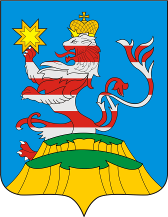 ПОСАДСКИЙВЕСТНИК2019декабрь, 06,пятница,№ 56ЧĂВАШРЕСПУБЛИКИCĔНТĔРВĂРРИ РАЙОНĔ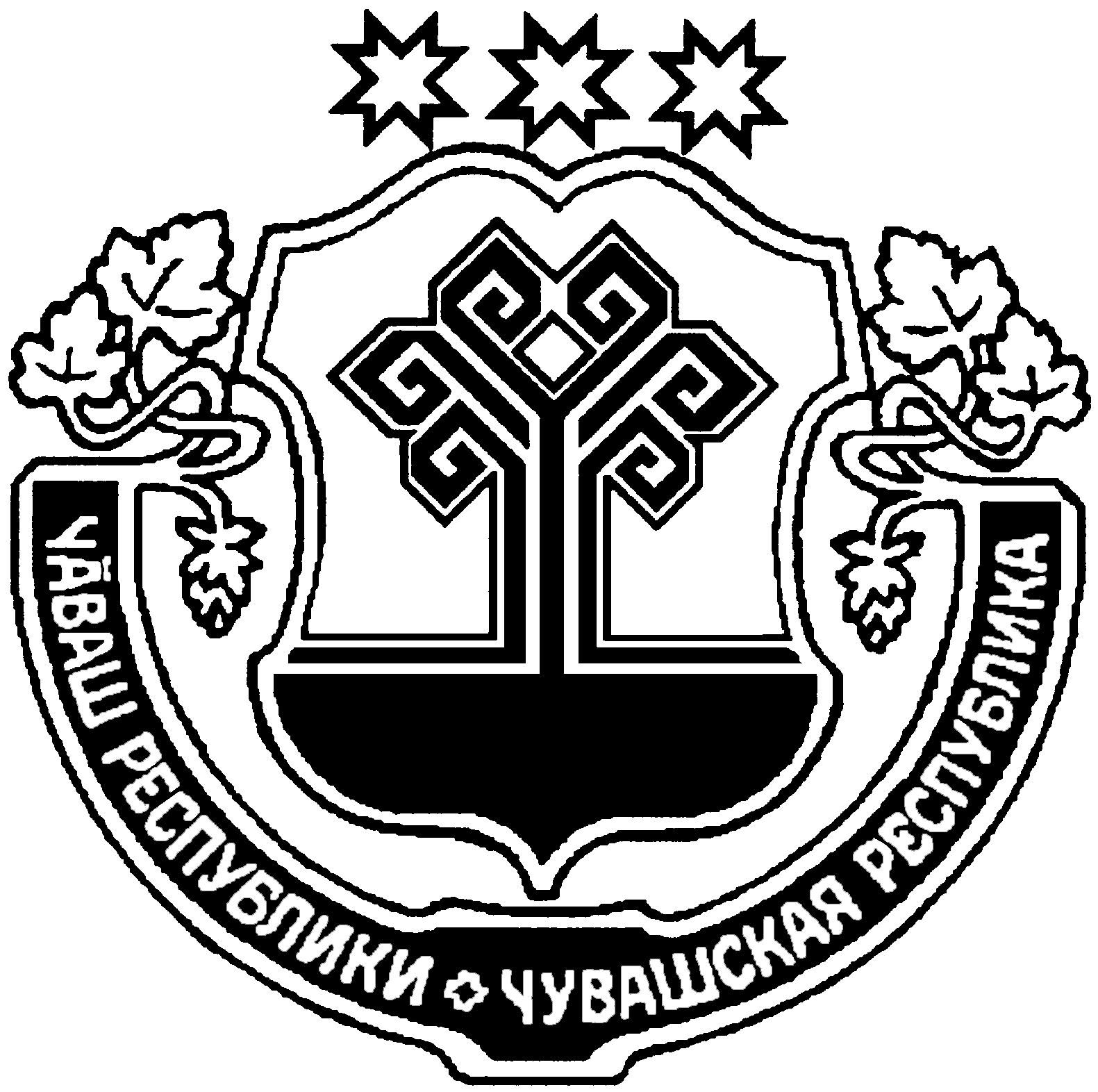 ЧУВАШСКАЯ РЕСПУБЛИКАМАРИИНСКО-ПОСАДСКИЙ РАЙОНАДМИНИСТРАЦИЯСĔНТĔРПУ¨ ЯЛПОСЕЛЕНИЙĚНАДМИНИСТРАЦИЙĔЙ Ы Ш Ă Н У 28.11.2019 № 93Сĕнтĕрпуё ялĕБОЛЬШЕШИГАЕВСКОГОСЕЛЬСКОГО ПОСЕЛЕНИЯП О С Т А Н О В Л Е Н И Е28.11.2019 № 93д. Большое ШигаевоN п/пНаименование мероприятияСроки реализацииОтветственный исполнитель12341.Представление в финансовый отдел Администрации Мариинско-Посадского района Чувашской Республики уточненных бюджетных смет на 2019 год и на плановый период 2020 и 2021 годов по которым были внесены изменения.В течении трех рабочих дней после внесении изменений в сводную бюджетную роспись Большешигаевского сельского поселения Мариинско-Посадского района Чувашской Республикиадминистрация Большешигаевского сельского поселения Мариинско-Посадского района Чувашской Республики2.Внесение изменений в сводную бюджетную роспись бюджета Большешигаевского сельского поселения Мариинско-Посадского района Чувашской Республики на 2019 год и на плановый период 2020 и 2021 годов.В течении десяти рабочих дней после принятия настоящего постановленияфинансовый отдел Администрации Мариинско-Посадского района Чувашской РеспубликиЧАВАШ РЕСПУБЛИКИСЕнтУрвёрри РАÉОНЕ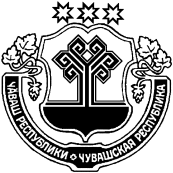 ЧУВАШСКАЯ РЕСПУБЛИКА МАРИИНСКО-ПОСАДСКИЙ РАЙОН СЕНТЕРПУС ПОСЕЛЕНИЙĚН АДМИНИСТРАЦИЙЕ ЙЫШАНУ 04.12.2019 № 96Сĕнтĕрпуç ялĕАДМИНИСТРАЦИЯ БОЛЬШЕШИГАЕВСКОГО СЕЛЬСКОГОПОСЕЛЕНИЯ ПОСТАНОВЛЕНИЕ 04.12.2019 № 96 деревня Большое ШигаевоБелова Ринаида Пантелеймоновна- глава Большешигаевского сельского поселения – председатель Совета по профилактике правонарушений;Петров Петр Петрович- участковый уполномоченный полиции ОМВД России по Мариинско-Посадскому району, подполковник полиции – заместитель председателя Совета по профилактике правонарушений (по согласованию);Михайлова Лилия Николаевна- ведущий специалист – эксперт администрации Большешигаевского сельского поселения – секретарь Совета по профилактике правонарушений;Члены комиссии:Члены комиссии:Тихонова Надежда Петровна- педагог МБОУ "Большешигаевская ООШ ", Соловьева Галина Васильевна- заведующая Большешигаевским СДК МАУК «Централизованная клубная система» Мариинско-Посадского района;Краснова Надежда Юрьевна- библиотекарь Сотниковской сельской библиотеки МБУК «Централизованная библиотечная система» Мариинско-Посадского района, Чалкова Галина Владимировна- художественный руководитель Большешигаевского сельского дома культуры МАУК «Централизованная клубная система» Мариинско-Посадского района, депутат Собрания депутатов Большешигаевского сельского поселения;Никонорова Ирина Георгиевна- акушер-фельдшер Большешигаевского ФАП (по согласованию);Карпов Василий Михайлович- директор МБОУ "Большешигаевского ООШ» (по согласованию);Николаев Валерий Николаевич- староста деревни Большое Шигаево (по согласованию)Яковлев Олег Юрьевичстароста с. Сотниково (по согласованию)Протоирей Отец Григорий Катеев-настоятель Храма «Введение во храм Пресвятой Богородицы» с. Первое Чурашево (по согласованию)ЧАВАШ РЕСПУБЛИКИСЕнтУрвёрри РАÉОНЕЧУВАШСКАЯ РЕСПУБЛИКА МАРИИНСКО-ПОСАДСКИЙ РАЙОН СЕНТЕРПУС ПОСЕЛЕНИЙĚН АДМИНИСТРАЦИЙЕ ЙЫШАНУ 06.12.2019 № 97Сĕнтĕрпуç ялĕАДМИНИСТРАЦИЯ БОЛЬШЕШИГАЕВСКОГО СЕЛЬСКОГОПОСЕЛЕНИЯ ПОСТАНОВЛЕНИЕ 06.12.2019 № 97 деревня Большое ШигаевоПредоставляемая информацияПредоставляемая информацияИсточник данныхI. Нормативные характеристики налоговых расходов Большешигаевского сельского поселения Мариинско-Посадского района Чувашской РеспубликиI. Нормативные характеристики налоговых расходов Большешигаевского сельского поселения Мариинско-Посадского района Чувашской РеспубликиI. Нормативные характеристики налоговых расходов Большешигаевского сельского поселения Мариинско-Посадского района Чувашской Республики1.Нормативный правовой акт Большешигаевского сельского поселения Мариинско-Посадского района Чувашской Республики (статья, часть, пункт, абзац), предусматривающий налоговые льготы, освобождения и иные преференции по налогамПеречень налоговых расходов Большешигаевского сельского поселения Мариинско-Посадского района Чувашской Республики2.Условия предоставления плательщикам налогов налоговых льгот, освобождений и иных преференций по налогам, установленных нормативным правовым актом Большешигаевского сельского поселения Мариинско-Посадского района Чувашской РеспубликиПеречень налоговых расходов 3.Категория получателей налоговых льгот, освобождений и иных налоговых преференций по налогам, установленных нормативным правовым актом Большешигаевского сельского поселения Мариинско-Посадского района Чувашской РеспубликиПеречень налоговых расходов 4.Даты вступления в силу положений нормативных правовых актов Большешигаевского сельского поселения Мариинско-Посадского района Чувашской Республики, устанавливающих налоговые льготы, освобождения и иные преференции по налогамФинансовый отдел5.Даты начала действия предоставленного нормативным правовым актом Большешигаевского сельского поселения Мариинско-Посадского района Чувашской Республики права на налоговые льготы, освобождения и иные преференции по налогамПеречень налоговых расходов 6.Период действия налоговых льгот, освобождений и иных преференций по налогам, предоставленных нормативным правовым актом Большешигаевского сельского поселения Мариинско-Посадского района Чувашской РеспубликиФинансовый отдел7.Дата прекращения действия налоговых льгот, освобождений и иных преференций по налогам, установленных нормативным правовым актом Большешигаевского сельского поселения Мариинско-Посадского района Чувашской РеспубликиПеречень налоговых расходов II. Целевые характеристики налоговых расходов Большешигаевского сельского поселения Мариинско-Посадского района Чувашской РеспубликиII. Целевые характеристики налоговых расходов Большешигаевского сельского поселения Мариинско-Посадского района Чувашской РеспубликиII. Целевые характеристики налоговых расходов Большешигаевского сельского поселения Мариинско-Посадского района Чувашской Республики8.Наименование налоговых льгот, освобождений и иных преференций по налогам, установленных нормативным правовым актом Большешигаевского сельского поселения Мариинско-Посадского района Чувашской РеспубликиПеречень налоговых расходов 9.Целевая категория налогового расхода Большешигаевского сельского поселения Мариинско-Посадского района Чувашской РеспубликиКуратор налогового расхода Большешигаевского сельского поселения Мариинско-Посадского района Чувашской Республики (далее-куратор)10.Цели предоставления налоговых льгот, освобождений и иных преференций для плательщиков налогов, установленных нормативным правовым актом Большешигаевского сельского поселения Мариинско-Посадского района Чувашской РеспубликиДанные куратора 11.Наименования налогов, по которым предусматриваются налоговые льготы, освобождения и иные преференции, установленные нормативным правовым актом Большешигаевского сельского поселения Мариинско-Посадского района Чувашской РеспубликиПеречень налоговых расходов 12.Вид налоговых льгот, освобождений и иных преференций, определяющий особенности предоставленных отдельным категориям плательщиков налогов преимуществ по сравнению с другими плательщикамиФинансовый отдел13.Размер налоговой ставки, в пределах которой предоставляются налоговые льготы, освобождения и иные преференции по налогамФинансовый отдел14.Наименование муниципальной программы (показатель (индикатор) достижения целей) Большешигаевского сельского поселения Мариинско-Посадского района Чувашской Республики и (или) целей социально-экономического развития Мариинско-Посадского района Чувашской Республики, не относящихся к государственным программам Мариинско-Посадского района Чувашской Республики, в связи с предоставлением налоговых льгот, освобождений и иных преференций по налогамПеречень налоговых расходов 15.Показатели (индикаторы) достижения целей предоставления налогового расхода, в том числе показатели муниципальной программы и ее структурных элементовДанные куратораIII. Фискальные характеристики налогового расхода Большешигаевского сельского поселения Мариинско-Посадского района Чувашской РеспубликиIII. Фискальные характеристики налогового расхода Большешигаевского сельского поселения Мариинско-Посадского района Чувашской РеспубликиIII. Фискальные характеристики налогового расхода Большешигаевского сельского поселения Мариинско-Посадского района Чувашской Республики16.Объем налоговых льгот, освобождений и иных преференций, предоставленных для плательщиков налогов, в соответствии с нормативным правовым актом Большешигаевского сельского поселения Мариинско-Посадского района Чувашской Республики за отчетный год и за год, предшествующий отчетному году (тыс. рублей)УФНС России по Чувашской Республике, финансовый отдел17.Оценка объема предоставленных налоговых льгот, освобождений и иных преференций для плательщиков налогов на текущий финансовый год, очередной финансовый год и плановый период (тыс. рублей)Данные куратора18.Численность плательщиков налогов, воспользовавшихся налоговой льготой, освобождением и иной преференцией (единиц), установленным нормативным правовым актом Большешигаевского сельского поселения Мариинско-Посадского района Чувашской РеспубликиУФНС России по Чувашской Республике, финансовый отдел19.Базовый объем налогов, задекларированных для уплаты в бюджет Большешигаевского сельского поселения Мариинско-Посадского района Чувашской Республики плательщиками налогов, имеющими право на налоговые льготы, освобождения и иные преференции, установленные нормативным правовым актом Большешигаевского сельского поселения Мариинско-Посадского района Чувашской Республики (тыс. рублей)УФНС России по Чувашской Республике20.Объем налогов, задекларированный для уплаты в бюджет Большешигаевского сельского поселения Мариинско-Посадского района Чувашской Республики плательщиками налогов, имеющими право на налоговые льготы, освобождения и иные преференции, за 6 лет, предшествующих отчетному финансовому году (тыс. рублей)УФНС России по Чувашской Республике21.Результат оценки эффективности налогового расходаДанные куратора22.Оценка совокупного бюджетного эффекта (для стимулирующих налоговых расходов)Данные куратораЧăваш РеспубликинСĕнтĕрвăрри районĕн администрацийĕ Й Ы Ш Ă Н У № Сĕнтĕрвăрри хули 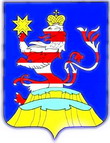 Чувашская РеспубликаАдминистрацияМариинско-Посадского районаП О С Т А Н О В Л Е Н И Е 03.12.2019 № 887г. Мариинский Посад=Чăваш РеспубликинСĕнтĕрвăрри районĕн администрацйĕЙ Ы Ш Ǎ Н У №Сĕнтĕрвăрри хули Чувашская РеспубликаАдминистрацияМариинско-Посадского районаП О С Т А Н О В Л Е Н И Е 04.12.2019 № 896г. Мариинский ПосадПолное наименование организации (по уставу)Краткое наименованиеТелефон (в формате +7(ХХХ) ХХХ-ХХ-ХХe-mailсайтОрганизационно-правовая формаЮридический адресФактический адресИННКППОГРН (ОГРНИП)Фамилия, имя, отчество руководителяОКПООКВЭДРасчетный счетКорреспондентский счетНаименование банкаБИКАдрес банкаУчаствует ли в общей системе налогообложения, с НДС№Наименование документаКоличество листовЧАВАШ РЕСПУБЛИКИСЕнтЕрварри РАЙОНЕ ЧУВАШСКАЯ РЕСПУБЛИКА МАРИИНСКО-ПОСАДСКИЙ РАЙОН ШĚНЕРПУÇ ПОСЕЛЕНИЙĚН АДМИНИСТРАЦИЙĔ ЙЫШАНУ 2019 12.05. 70 № Шенерпус ялěАДМИНИСТРАЦИЯ БИЧУРИНСКОГО СЕЛЬСКОГОПОСЕЛЕНИЯ ПОСТАНОВЛЕНИЕ05.12.2019 № 70село БичуриноПредоставляемая информацияПредоставляемая информацияИсточник данныхI. Нормативные характеристики налоговых расходов Бичуринского сельского поселения Мариинско-Посадского района Чувашской РеспубликиI. Нормативные характеристики налоговых расходов Бичуринского сельского поселения Мариинско-Посадского района Чувашской РеспубликиI. Нормативные характеристики налоговых расходов Бичуринского сельского поселения Мариинско-Посадского района Чувашской Республики1.Нормативный правовой акт Бичуринского сельского поселения Мариинско-Посадского района Чувашской Республики (статья, часть, пункт, абзац), предусматривающий налоговые льготы, освобождения и иные преференции по налогамПеречень налоговых расходов Бичуринского сельского поселения Мариинско-Посадского района Чувашской Республики2.Условия предоставления плательщикам налогов налоговых льгот, освобождений и иных преференций по налогам, установленных нормативным правовым актом Бичуринского сельского поселения Мариинско-Посадского района Чувашской РеспубликиПеречень налоговых расходов 3.Категория получателей налоговых льгот, освобождений и иных налоговых преференций по налогам, установленных нормативным правовым актом Бичуринского сельского поселения Мариинско-Посадского района Чувашской РеспубликиПеречень налоговых расходов 4.Даты вступления в силу положений нормативных правовых актов Бичуринского сельского поселения Мариинско-Посадского района Чувашской Республики, устанавливающих налоговые льготы, освобождения и иные преференции по налогамФинансовый отдел5.Даты начала действия предоставленного нормативным правовым актом Бичуринского сельского поселения Мариинско-Посадского района Чувашской Республики права на налоговые льготы, освобождения и иные преференции по налогамПеречень налоговых расходов 6.Период действия налоговых льгот, освобождений и иных преференций по налогам, предоставленных нормативным правовым актом Бичуринского сельского поселения Мариинско-Посадского района Чувашской РеспубликиФинансовый отдел7.Дата прекращения действия налоговых льгот, освобождений и иных преференций по налогам, установленных нормативным правовым актом Бичуринского сельского поселения Мариинско-Посадского района Чувашской РеспубликиПеречень налоговых расходов II. Целевые характеристики налоговых расходов Бичуринского сельского поселения Мариинско-Посадского района Чувашской РеспубликиII. Целевые характеристики налоговых расходов Бичуринского сельского поселения Мариинско-Посадского района Чувашской РеспубликиII. Целевые характеристики налоговых расходов Бичуринского сельского поселения Мариинско-Посадского района Чувашской Республики8.Наименование налоговых льгот, освобождений и иных преференций по налогам, установленных нормативным правовым актом Бичуринского сельского поселения Мариинско-Посадского района Чувашской РеспубликиПеречень налоговых расходов 9.Целевая категория налогового расхода Бичуринского сельского поселения Мариинско-Посадского района Чувашской РеспубликиКуратор налогового расхода Бичуринского сельского поселения Мариинско-Посадского района Чувашской Республики (далее-куратор)10.Цели предоставления налоговых льгот, освобождений и иных преференций для плательщиков налогов, установленных нормативным правовым актом Бичуринского сельского поселения Мариинско-Посадского района Чувашской РеспубликиДанные куратора 11.Наименования налогов, по которым предусматриваются налоговые льготы, освобождения и иные преференции, установленные нормативным правовым актом Бичуринского сельского поселения Мариинско-Посадского района Чувашской РеспубликиПеречень налоговых расходов 12.Вид налоговых льгот, освобождений и иных преференций, определяющий особенности предоставленных отдельным категориям плательщиков налогов преимуществ по сравнению с другими плательщикамиФинансовый отдел13.Размер налоговой ставки, в пределах которой предоставляются налоговые льготы, освобождения и иные преференции по налогамФинансовый отдел14.Наименование муниципальной программы (показатель (индикатор) достижения целей) Бичуринского сельского поселения Мариинско-Посадского района Чувашской Республики и (или) целей социально-экономического развития Мариинско-Посадского района Чувашской Республики, не относящихся к государственным программам Мариинско-Посадского района Чувашской Республики, в связи с предоставлением налоговых льгот, освобождений и иных преференций по налогамПеречень налоговых расходов 15.Показатели (индикаторы) достижения целей предоставления налогового расхода, в том числе показатели муниципальной программы и ее структурных элементовДанные куратораIII. Фискальные характеристики налогового расхода Бичуринского сельского поселения Мариинско-Посадского района Чувашской РеспубликиIII. Фискальные характеристики налогового расхода Бичуринского сельского поселения Мариинско-Посадского района Чувашской РеспубликиIII. Фискальные характеристики налогового расхода Бичуринского сельского поселения Мариинско-Посадского района Чувашской Республики16.Объем налоговых льгот, освобождений и иных преференций, предоставленных для плательщиков налогов, в соответствии с нормативным правовым актом Бичуринского сельского поселения Мариинско-Посадского района Чувашской Республики за отчетный год и за год, предшествующий отчетному году (тыс. рублей)УФНС России по Чувашской Республике, финансовый отдел17.Оценка объема предоставленных налоговых льгот, освобождений и иных преференций для плательщиков налогов на текущий финансовый год, очередной финансовый год и плановый период (тыс. рублей)Данные куратора18.Численность плательщиков налогов, воспользовавшихся налоговой льготой, освобождением и иной преференцией (единиц), установленным нормативным правовым актом Бичуринского сельского поселения Мариинско-Посадского района Чувашской РеспубликиУФНС России по Чувашской Республике, финансовый отдел19.Базовый объем налогов, задекларированных для уплаты в бюджет Бичуринского сельского поселения Мариинско-Посадского района Чувашской Республики плательщиками налогов, имеющими право на налоговые льготы, освобождения и иные преференции, установленные нормативным правовым актом Бичуринского сельского (поселения Мариинско-Посадского района Чувашской Республики (тыс. рублей)УФНС России по Чувашской Республике20.Объем налогов, задекларированный для уплаты в бюджет Бичуринского сельского поселения Мариинско-Посадского района Чувашской Республики плательщиками налогов, имеющими право на налоговые льготы, освобождения и иные преференции, за 6 лет, предшествующих отчетному финансовому году (тыс. рублей)УФНС России по Чувашской Республике21.Результат оценки эффективности налогового расходаДанные куратора22.Оценка совокупного бюджетного эффекта (для стимулирующих налоговых расходов)Данные куратораЧĂВАШ РЕСПУБЛИКИ CЕНТЕРВЁРРИ РАЙОНĚНЧИ 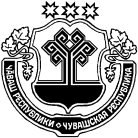 ЧУВАШСКАЯ РЕСПУБЛИКА МАРИИНСКО-ПОСАДСКИЙ РАЙОН КУКАШНИ ЯЛ ПОСЕЛЕНИН АДМИНИСТРАЦИЙĚ ЙЫШĂНУ 2019.12.0688 №  Кукашни ялěАДМИНИСТРАЦИЯ СУТЧЕВСКОГО СЕЛЬСКОГОПОСЕЛЕНИЯ ПОСТАНОВЛЕНИЕ06.12.2019№ 88деревня СутчевоЧĂВАШ РЕСПУБЛИКИСĚнт ĚрвĂрри РАЙОНĚ ЧУВАШСКАЯ РЕСПУБЛИКА МАРИИНСКО-ПОСАДСКИЙ РАЙОНАКСАРИН ПОСЕЛЕНИЙĚН ЯЛ ХУТЛĂХĚ ЙЫШĂНУ2019.12.02 102 № Аксарин ялěАДМИНИСТРАЦИЯАКСАРИНСКОГО СЕЛЬСКОГОПОСЕЛЕНИЯ ПОСТАНОВЛЕНИЕ02.12.2019г. № 102деревня АксариноЧĂВАШ РЕСПУБЛИКИСĔНТĔРВĂРРИ РАЙОНĚЧУВАШСКАЯ РЕСПУБЛИКА МАРИИНСКО-ПОСАДСКИЙ РАЙОН АКСАРИН ПОСЕЛЕНИЙĚН ЯЛ ХУТЛĂХĚ ЙЫШĂНУ2019.12.05 103 №Аксарин ялĕАДМИНИСТРАЦИЯАКСАРИНСКОГО СЕЛЬСКОГО ПОСЕЛЕНИЯ ПОСТАНОВЛЕНИЕ05.12.2019 № 103деревня АксариноN п/пНаименование мероприятияСроки реализацииОтветственный исполнитель12341.Представление в финансовый отдел Администрации Мариинско-Посадского района Чувашской Республики уточненных бюджетных смет на 2019 год и на плановый период 2020 и 2021 годов по которым были внесены изменения.В течении трех рабочих дней после внесении изменений в сводную бюджетную роспись Аксаринского сельского поселения Мариинско-Посадского района Чувашской Республикиадминистрация Аксаринского сельского поселения Мариинско-Посадского района Чувашской Республики2.Внесение изменений в сводную бюджетную роспись бюджета Аксаринского сельского поселения Мариинско-Посадского района Чувашской Республики на 2019 год и на плановый период 2020 и 2021 годов.В течении десяти рабочих дней после принятия настоящего постановленияфинансовый отдел Администрации Мариинско-Посадского района Чувашской РеспубликиЧăваш Республикин Сěнтĕрвăрри районĕнчиШуршāл ял поселенийěн администрацийе№ 108 ЙЫШĂНУДекабрь уйåхěн 06- мěшě 2019 ç.ШУРШĂЛ ялěЧувашская РеспубликаМариинско-Посадский районАдминистрацияШоршелского сельскогопоселенияПОСТАНОВЛЕНИЕ« 06» декабря 2019 г. № 108 село ШоршелыПредоставляемая информацияПредоставляемая информацияИсточник данныхI. Нормативные характеристики налоговых расходов Шоршелского сельского поселения Мариинско-Посадского района Чувашской РеспубликиI. Нормативные характеристики налоговых расходов Шоршелского сельского поселения Мариинско-Посадского района Чувашской РеспубликиI. Нормативные характеристики налоговых расходов Шоршелского сельского поселения Мариинско-Посадского района Чувашской Республики1.Нормативный правовой акт Шоршелского сельского поселения Мариинско-Посадского района Чувашской Республики (статья, часть, пункт, абзац), предусматривающий налоговые льготы, освобождения и иные преференции по налогамПеречень налоговых расходов Шоршелского сельского поселения Мариинско-Посадского района Чувашской Республики2.Условия предоставления плательщикам налогов налоговых льгот, освобождений и иных преференций по налогам, установленных нормативным правовым актом Шоршелского сельского поселения Мариинско-Посадского района Чувашской РеспубликиПеречень налоговых расходов 3.Категория получателей налоговых льгот, освобождений и иных налоговых преференций по налогам, установленных нормативным правовым актом Шоршелского сельского поселения Мариинско-Посадского района Чувашской РеспубликиПеречень налоговых расходов 4.Даты вступления в силу положений нормативных правовых актов Шоршелского сельского поселения Мариинско-Посадского района Чувашской Республики, устанавливающих налоговые льготы, освобождения и иные преференции по налогамФинансовый отдел5.Даты начала действия предоставленного нормативным правовым актом Шоршелского сельского поселения Мариинско-Посадского района Чувашской Республики права на налоговые льготы, освобождения и иные преференции по налогамПеречень налоговых расходов 6.Период действия налоговых льгот, освобождений и иных преференций по налогам, предоставленных нормативным правовым актом Шоршелского сельского поселения Мариинско-Посадского района Чувашской РеспубликиФинансовый отдел7.Дата прекращения действия налоговых льгот, освобождений и иных преференций по налогам, установленных нормативным правовым актом Шоршелского сельского поселения Мариинско-Посадского района Чувашской РеспубликиПеречень налоговых расходов II. Целевые характеристики налоговых расходов Шоршелского сельского поселения Мариинско-Посадского района Чувашской РеспубликиII. Целевые характеристики налоговых расходов Шоршелского сельского поселения Мариинско-Посадского района Чувашской РеспубликиII. Целевые характеристики налоговых расходов Шоршелского сельского поселения Мариинско-Посадского района Чувашской Республики8.Наименование налоговых льгот, освобождений и иных преференций по налогам, установленных нормативным правовым актом Шоршелского сельского поселения Мариинско-Посадского района Чувашской РеспубликиПеречень налоговых расходов 9.Целевая категория налогового расхода Шоршелского сельского поселения Мариинско-Посадского района Чувашской РеспубликиКуратор налогового расхода Шоршелского сельского поселения Мариинско-Посадского района Чувашской Республики (далее-куратор)10.Цели предоставления налоговых льгот, освобождений и иных преференций для плательщиков налогов, установленных нормативным правовым актом Шоршелского сельского поселения Мариинско-Посадского района Чувашской РеспубликиДанные куратора 11.Наименования налогов, по которым предусматриваются налоговые льготы, освобождения и иные преференции, установленные нормативным правовым актом Шоршелского сельского поселения Мариинско-Посадского района Чувашской РеспубликиПеречень налоговых расходов 12.Вид налоговых льгот, освобождений и иных преференций, определяющий особенности предоставленных отдельным категориям плательщиков налогов преимуществ по сравнению с другими плательщикамиФинансовый отдел13.Размер налоговой ставки, в пределах которой предоставляются налоговые льготы, освобождения и иные преференции по налогамФинансовый отдел14.Наименование муниципальной программы (показатель (индикатор) достижения целей) Шоршелского сельского поселения Мариинско-Посадского района Чувашской Республики и (или) целей социально-экономического развития Мариинско-Посадского района Чувашской Республики, не относящихся к государственным программам Мариинско-Посадского района Чувашской Республики, в связи с предоставлением налоговых льгот, освобождений и иных преференций по налогамПеречень налоговых расходов 15.Показатели (индикаторы) достижения целей предоставления налогового расхода, в том числе показатели муниципальной программы и ее структурных элементовДанные куратораIII. Фискальные характеристики налогового расхода Шоршелского сельского поселения Мариинско-Посадского района Чувашской РеспубликиIII. Фискальные характеристики налогового расхода Шоршелского сельского поселения Мариинско-Посадского района Чувашской РеспубликиIII. Фискальные характеристики налогового расхода Шоршелского сельского поселения Мариинско-Посадского района Чувашской Республики16.Объем налоговых льгот, освобождений и иных преференций, предоставленных для плательщиков налогов, в соответствии с нормативным правовым актом Шоршелского сельского поселения Мариинско-Посадского района Чувашской Республики за отчетный год и за год, предшествующий отчетному году (тыс. рублей)УФНС России по Чувашской Республике, финансовый отдел17.Оценка объема предоставленных налоговых льгот, освобождений и иных преференций для плательщиков налогов на текущий финансовый год, очередной финансовый год и плановый период (тыс. рублей)Данные куратора18.Численность плательщиков налогов, воспользовавшихся налоговой льготой, освобождением и иной преференцией (единиц), установленным нормативным правовым актом Шоршелского сельского поселения Мариинско-Посадского района Чувашской РеспубликиУФНС России по Чувашской Республике, финансовый отдел19.Базовый объем налогов, задекларированных для уплаты в бюджет Шоршелского сельского поселения Мариинско-Посадского района Чувашской Республики плательщиками налогов, имеющими право на налоговые льготы, освобождения и иные преференции, установленные нормативным правовым актом Шоршелского сельского поселения Мариинско-Посадского района Чувашской Республики (тыс. рублей)УФНС России по Чувашской Республике20.Объем налогов, задекларированный для уплаты в бюджет Шоршелского сельского поселения Мариинско-Посадского района Чувашской Республики плательщиками налогов, имеющими право на налоговые льготы, освобождения и иные преференции, за 6 лет, предшествующих отчетному финансовому году (тыс. рублей)УФНС России по Чувашской Республике21.Результат оценки эффективности налогового расходаДанные куратора22.Оценка совокупного бюджетного эффекта (для стимулирующих налоговых расходов)Данные куратораЧăваш Республикин Сěнтĕрвăрри районĕнчиШуршāл ял поселенийěн администрацийе№ 109 ЙЫШĂНУДекабрь уйåхěн 06 - мěшě 2019 ç.ШУРШĂЛ ялěЧувашская РеспубликаМариинско-Посадский районАдминистрацияШоршелского сельскогопоселенияПОСТАНОВЛЕНИЕ«06» декабря 2019 г. № 109село ШоршелыПредседатель комиссииГлава Шоршелского сельского поселения Мариинско-Посадского района Чувашской Республики - Журавлёв Михаил ЮрьевичЗаместитель председателя комиссиидепутат Собрания депутатов Шоршелского сельского поселения Мариинско-Посадского района Чувашской Республики - Григорьева Маргарита ИльиничнаСекретарь комиссииВедущий специалист-эксперт администрации Шоршелского сельского поселения Мариинско-Посадского района Чувашской Республики – Григорьева Татьяна ВячеславовнаЧлены комиссииЗаместитель начальника отдела градостроительства и развития общественной инфраструктуры Мариинско-Посадского района Чувашской Республики (по согласованию) - Специалист-эксперт администрации Шоршелского сельского поселения Мариинско-Посадского района Чувашской Республики – Тихонова Светлана Николаевна ЧĂВАШ РЕСПУБЛИКИ СĚНТĚРВĂРРИ РАЙОНĚ ЧУВАШСКАЯ РЕСПУБЛИКА МАРИИНСКО-ПОСАДСКИЙ РАЙОН ЧĂНКАССИ ЯЛ ПОСЕЛЕНИЙĚН  ДЕПУТАТСЕН ПУХĂВĚ ЙЫШĂНУ2019.12.05 83№ Чăнкасси яле СОБРАНИЕ ДЕПУТАТОВ КУГЕЕВСКОГО СЕЛЬСКОГО ПОСЕЛЕНИЯ РЕШЕНИЕ05.12.2019 №83деревня КугеевоКоды бюджетной классификации Российской ФедерацииНаименование доходовСумма (тыс. руб)100 00000 00 0000 000 Налоговые и неналоговые доходы, всего-234,2101 00000 00 0000 000Налоги на прибыль, доходы-4,7101 02010 01 1000 110НДФЛ с доходов, источником которых является налоговый агент, за исключением доходов, в отношении которых исчисление и уплата налога осуществляются в соответствии со статьями 227, 227.1 и 228 Налогового кодекса Российской Федерации (сумма платежа)-4,7105 00000 00 0000 000Налоги на совокупный доход-7,3105 03010 01 1000 110Единый сельскохозяйственный налог (сумма платежа)-7,3106 00000 00 0000 000Налоги на имущество, всего-0,0из них:106 06033 10 1000 110Земельный налог с организаций, обладающих земельным участком, расположенным в границах сельских поселений (сумма платежа)-202,4106 06043 10 1000 110Земельный налог с физических лиц, обладающих земельным участком, расположенным в границах сельских поселений (сумма платежа)202,4108 00000 00 0000 000Государственная пошлина-10,0108 04020 01 1000 110Государственная пошлина за совершение нотариальных действий должностными лицами органов местного самоуправления, уполномоченными в соответствии с законодательными актами Российской Федерации на совершение нотариальных действий-10,0111 00000 00 0000 000Доходы от использования имущества, находящегося в государственной и муниципальной собственности-112,2111 05025 10 0000 120Доходы, получаемые в виде арендной платы, а также средства от продажи права на заключение договоров аренды за земли, находящиеся в собственности сельских поселений (за исключением земельных участков муниципальных автономных учреждений, а также земельных участков муниципальных унитарных предприятий, в том числе казенных)-112,2114 00000 00 0000 000Доходы от продажи материальных и нематериальных активов-100,0114 06025 10 0000 430Доходы от продажи земельных участков, находящихся в собственности поселений (за исключением земельных участков муниципальных бюджетных и автономных учреждений)-100,0200 00000 00 0000 000Безвозмездные поступления-2,6202 20000 00 0000 150Субсидии бюджетам бюджетной системы Российской Федерации (межбюджетные субсидии)-0,6202 29999 10 0000 150Прочие субсидии бюджетам сельских поселений (инициативное бюдж.)-0,6202 30000 00 0000 150Субвенции бюджетам субъектов Российской Федерации и муниципальных образований-1,8202 30024 10 0000 150Субвенции бюджетам сельских поселений на выполнение передаваемых полномочий субъектов Российской Федерации -1,8207 00000 00 0000 000Прочие безвозмездные поступления-0,2207 05030 10 0000 150Прочие безвозмездные поступления в бюджеты сельских поселений-0,2Итого доходов-236,8 НаименованиеРЗПРПРЦСРВРВРСуммаСуммаСуммаСумма НаименованиеРЗПРПРЦСРВРВРвсегоСубсидии, субвенцииСубсидии, субвенцииза счет бюджета поселения НаименованиеРЗПРПРЦСРВРВРвсегоСубсидии, субвенцииСубсидии, субвенцииза счет бюджета поселения12334556778ВСЕГО-86,8-2,4-2,4-84,4ОБЩЕГОСУДАРТСВЕННЫЕ ВОПРОСЫ01-28,9---28,9Функционирование Правительства Российской Федерации, высших исполнительных органов государственной власти субъектов Российской Федерации, местных администраций010404-28,9---28,9Муниципальная программа "Развитие потенциала муниципального управления"010404Ч500000000-28,9---28,9Обеспечение реализации государственной программы Чувашской Республики "Развитие потенциала государственного управления"010404Ч5Э0000000-28,9---28,9Основное мероприятие "Общепрограммные расходы"010404Ч5Э0100000-28,9---28,9Обеспечение функций муниципальных органов010404Ч5Э0100200-28,9---28,9Закупка товаров, работ, услуг для обеспечения государственных (муниципальных) нужд010404Ч5Э0100200200200-28,9---28,9Иные закупки товаров, работ и услуг для обеспечения государственных (муниципальных) нужд010404Ч5Э0100200240240-28,9---28,9НАЦИОНАЛЬНАЯ ЭКОНОМИКА04-4,8-4,8-1,8-3,0Сельское хозяйство и рыболовство040505-1,8-1,8-1,8-Муниципальная программа "Развитие сельского хозяйства и регулирование рынка сельскохозяйственной продукции, сырья и продовольствия"040505Ц900000000-1,8-1,8-1,8-Подпрограмма "Развитие ветеринарии" муниципальной программы "Развитие сельского хозяйства и регулирование рынка сельскохозяйственной продукции, сырья и продовольствия" годы040505Ц970000000-1,8-1,8-1,8-Основное мероприятие "Предупреждение и ликвидация болезней животных"040505Ц970100000-1,8-1,8-1,8-Осуществление государственных полномочий Чувашской Республики по организации и проведению на территории Чувашской Республики мероприятий по отлову и содержанию безнадзорных животных040505Ц970112750-1,8-1,8-1,8-Закупка товаров, работ, услуг для обеспечения государственных (муниципальных) нужд040505Ц970112750200200-1,8-1,8-1,8-Иные закупки товаров, работ и услуг для обеспечения государственных (муниципальных) нужд040505Ц970112750240240-1,8-1,8-1,8-Другие вопросы в области национальной экономики041212-3,0-3,0--3,0Муниципальная программа "Развитие земельных и имущественных отношений"041212А400000000-3,0-3,0--3,0Подпрограмма "Управление муниципальным имуществом" муниципальной программы "Развитие земельных и имущественных отношений"041212А410000000-0,0-0,0--3,0Основное мероприятие "Создание условий для максимального вовлечения в хозяйственный оборот муниципального имущества, в том числе земельных участков"041212А410200000-3,0-3,0--3,0Проведение землеустроительных (кадастровых) работ по земельным участкам, находящимся в собственности муниципального образования, и внесение сведений в кадастр недвижимости041212А410277590-3,0-3,0--3,0Закупка товаров, работ, услуг для обеспечения государственных (муниципальных) нужд041212А410277590200200-3,0-3,0--3,0Иные закупки товаров, работ и услуг для обеспечения государственных (муниципальных) нужд041212А410277590240240-3,0-3,0--3,0ЖИЛИЩНО-КОММУНАЛЬНОЕ ХОЗЯЙСТВО05-52,7-52,7-0,6-52,1Благоустройство050303-52,7-52,7-0,6-52,1Муниципальная программа "Формирование современной городской среды на территории Чувашской Республики"050303А500000000-51,9-51,9--51,9Подпрограмма "Благоустройство дворовых и общественных территорий" муниципальной программы "Формирование современной городской среды на территории Чувашской Республики"050303А510000000-51,9-51,9--51,9Основное мероприятие "Содействие благоустройству населенных пунктов Чувашской Республики"050303А510200000-51,9-51,9--51,9Уличное освещение050303А510277400-25,0-25,0--25,0Закупка товаров, работ, услуг для обеспечения государственных (муниципальных) нужд050303А510277400200200-25,0-25,0--25,0Иные закупки товаров, работ и услуг для обеспечения государственных (муниципальных) нужд050303А510277400240240-25,0-25,0--25,0Реализация мероприятий по благоустройству территории050303А510277420-26,9-26,9--26,9Закупка товаров, работ, услуг для обеспечения государственных (муниципальных) нужд050303А510277420200200-26,9-26,9--26,9Иные закупки товаров, работ и услуг для обеспечения государственных (муниципальных) нужд050303А510277420240240-26,9-26,9--26,9Муниципальная программа "Развитие сельского хозяйства и регулирование рынка сельскохозяйственной продукции, сырья и продовольствия"050303Ц900000000-0,8-0,8-0,6-0,2Подпрограмма "Устойчивое развитие сельских территорий Чувашской Республики" муниципальной программы "Развитие сельского хозяйства и регулирование рынка сельскохозяйственной продукции, сырья и продовольствия "050303Ц990000000-0,8-0,8-0,6-0,2Основное мероприятие "Комплексное обустройство населенных пунктов, расположенных в сельской местности, объектами социальной и инженерной инфраструктуры, а также строительство и реконструкция автомобильных дорог"050303Ц990200000-0,8-0,8-0,6-0,2Реализация проектов развития общественной инфраструктуры, основанных на местных инициативах050303Ц9902S6570-0,8-0,8-0,6-0,2Закупка товаров, работ, услуг для обеспечения государственных (муниципальных) нужд050303Ц9902S6570200200-0,8-0,8-0,6-0,2Иные закупки товаров, работ и услуг для обеспечения государственных (муниципальных) нужд050303Ц9902S6570240240-0,8-0,8-0,6-0,2ОХРАНА ОКРУЖАЮЩЕЙ СРЕДЫ06-0,4-0,4--0,4Охрана объектов растительного и животного мира и среды их обитания0603-0,4-0,4--0,4Муниципальная программа "Развитие потенциала природно-сырьевых ресурсов и повышение экологической безопасности"0603Ч300000000Ч300000000Ч300000000-0,4-0,4--0,4Подпрограмма "Повышение экологической безопасности в Чувашской Республике" муниципальной программы "Развитие потенциала природно-сырьевых ресурсов и повышение экологической безопасности"0603Ч320000000Ч320000000Ч320000000-0,4-0,4--0,4Основное мероприятие "Мероприятия, направленные на снижение негативного воздействия хозяйственной и иной деятельности на окружающую среду"0603Ч320100000Ч320100000Ч320100000-0,4-0,4--0,4Развитие и совершенствование системы мониторинга окружающей среды0603Ч320173180Ч320173180Ч320173180-0,4-0,4--0,4Закупка товаров, работ, услуг для обеспечения государственных (муниципальных) нужд0603Ч320173180Ч320173180Ч320173180200-0,4-0,4--0,4Иные закупки товаров, работ и услуг для обеспечения государственных (муниципальных) нужд0603Ч320173180Ч320173180Ч320173180240-0,4-0,4--0,4НаименованиеЦелевая статья (государственные программы и непрограммные направления деятельностиГруппа (группа и подгруппа) вида расходовРазделПодразделСумма1234567ВСЕГО-86,81.Муниципальная программа "Развитие земельных и имущественных отношений"А400000000-3,01.1.Подпрограмма "Управление муниципальным имуществом" муниципальной программы "Развитие земельных и имущественных отношений"А410000000-3,0Основное мероприятие "Создание условий для максимального вовлечения в хозяйственный оборот муниципального имущества, в том числе земельных участков"А410200000-3,0Проведение землеустроительных (кадастровых) работ по земельным участкам, находящимся в собственности муниципального образования, и внесение сведений в кадастр недвижимостиА410277590-3,0Закупка товаров, работ, услуг для обеспечения государственных (муниципальных) нуждА410277590200-3,0Иные закупки товаров, работ и услуг для обеспечения государственных (муниципальных) нуждА410277590240-3,0Национальная экономикаА41027759024004-3,0Другие вопросы в области национальной экономикиА4102775902400412-3,02.Муниципальная программа "Формирование современной городской среды на территории Чувашской Республики"А5000000000503-51,92.1.Подпрограмма "Благоустройство дворовых и общественных территорий" муниципальной программы "Формирование современной городской среды на территории Чувашской Республики"А510000000-51,9Основное мероприятие "Содействие благоустройству населенных пунктов Чувашской Республики"А510200000-51,9Уличное освещениеА510277400-25,0Закупка товаров, работ, услуг для обеспечения государственных (муниципальных) нуждА510277400200-25,0Иные закупки товаров, работ и услуг для обеспечения государственных (муниципальных) нуждА510277400240-25,0Жилищно-коммунальное хозяйствоА51027740024005-25,0БлагоустройствоА5102774002400503-25,0Реализация мероприятий по благоустройству территорииА510277420-26,9Закупка товаров, работ, услуг для обеспечения государственных (муниципальных) нуждА510277420200-26,9Иные закупки товаров, работ и услуг для обеспечения государственных (муниципальных) нуждА510277420240-26,9Жилищно-коммунальное хозяйствоА51027742024005-26,9БлагоустройствоА5102774202400503-26,93.Муниципальная программа "Развитие сельского хозяйства и регулирование рынка сельскохозяйственной продукции, сырья и продовольствия"Ц900000000-2,63.1.Подпрограмма "Развитие ветеринарии" муниципальной программы "Развитие сельского хозяйства и регулирование рынка сельскохозяйственной продукции, сырья и продовольствия" годыЦ970000000-1,8Основное мероприятие "Предупреждение и ликвидация болезней животных"Ц970100000-1,8Осуществление государственных полномочий Чувашской Республики по организации и проведению на территории Чувашской Республики мероприятий по отлову и содержанию безнадзорных животныхЦ9701127501,8Закупка товаров, работ, услуг для обеспечения государственных (муниципальных) нуждЦ970112750200-1,8Иные закупки товаров, работ и услуг для обеспечения государственных (муниципальных) нуждЦ970112750240-1,8Национальная экономикаЦ97011275024004-1,8Сельское хозяйство и рыболовствоЦ9701127502400405-1,83.2.Подпрограмма "Устойчивое развитие сельских территорий Чувашской Республики" муниципальной программы "Развитие сельского хозяйства и регулирование рынка сельскохозяйственной продукции, сырья и продовольствия "Ц990000000-0,8Основное мероприятие "Комплексное обустройство населенных пунктов, расположенных в сельской местности, объектами социальной и инженерной инфраструктуры, а также строительство и реконструкция автомобильных дорог"Ц990200000-0,8Реализация проектов развития общественной инфраструктуры, основанных на местных инициативахЦ9902S6570-0,8Закупка товаров, работ, услуг для обеспечения государственных (муниципальных) нуждЦ9902S6570200-0,8Иные закупки товаров, работ и услуг для обеспечения государственных (муниципальных) нуждЦ9902S6570240-0,8Жилищно-коммунальное хозяйствоЦ9902S657024005-0,8БлагоустройствоЦ9902S65702400503-0,84.Муниципальная программа "Развитие потенциала природно-сырьевых ресурсов и повышение экологической безопасности"Ч300000000-0,44.1.Подпрограмма "Повышение экологической безопасности в Чувашской Республике" муниципальной программы "Развитие потенциала природно-сырьевых ресурсов и повышение экологической безопасности"Ч320000000-0,4Основное мероприятие "Мероприятия, направленные на снижение негативного воздействия хозяйственной и иной деятельности на окружающую среду"Ч320100000-0,4Развитие и совершенствование системы мониторинга окружающей средыЧ320173180-0,4Закупка товаров, работ, услуг для обеспечения государственных (муниципальных) нуждЧ320173180200-0,4Иные закупки товаров, работ и услуг для обеспечения государственных (муниципальных) нуждЧ320173180240-0,4Охрана окружающей средыЧ32017318024006-0,4Охрана объектов растительного и животного мира и среды их обитанияЧ3201731802400603-0,45.Муниципальная программа "Развитие потенциала муниципального управления"Ч500000000-28,95.1.Обеспечение реализации государственной программы Чувашской Республики "Развитие потенциала государственного управления"Ч5Э0000000-28,9Основное мероприятие "Общепрограммные расходы"Ч5Э0100000-28,9Обеспечение функций муниципальных органовЧ5Э0100200-28,9Закупка товаров, работ, услуг для обеспечения государственных (муниципальных) нуждЧ5Э0100200200-28,9Иные закупки товаров, работ и услуг для обеспечения государственных (муниципальных) нуждЧ5Э0100200240-28,9Общегосударственные вопросыЧ5Э010020024001-28,9Функционирование Правительства Российской Федерации, высших исполнительных органов государственной власти субъектов Российской Федерации, местных администрацийЧ5Э01002002400104-28,9Наименование Главный распорядительРазделПодразделЦелевая статья (государственные программы и непрограммные направления деятельностиГруппа вида расходовСуммаНаименование Главный распорядительРазделПодразделЦелевая статья (государственные программы и непрограммные направления деятельностиГруппа вида расходовС учетом изменений1234567АДМИНИСТРАЦИЯ КУГЕЕВСКОГО СЕЛЬСКОГО ПОСЕЛЕНИЯ993-86,8ОБЩЕГОСУДАРТСВЕННЫЕ ВОПРОСЫ99301-28,9Функционирование Правительства Российской Федерации, высших исполнительных органов государственной власти субъектов Российской Федерации, местных администраций9930104-28,9Муниципальная программа "Развитие потенциала муниципального управления"9930104Ч500000000-28,9Обеспечение реализации государственной программы Чувашской Республики "Развитие потенциала государственного управления"9930104Ч5Э0000000-28,9Основное мероприятие "Общепрограммные расходы"9930104Ч5Э0100000-28,9Обеспечение функций муниципальных органов9930104Ч5Э0100200-28,9Закупка товаров, работ, услуг для обеспечения государственных (муниципальных) нужд9930104Ч5Э0100200200-28,9Иные закупки товаров, работ и услуг для обеспечения государственных (муниципальных) нужд9930104Ч5Э0100200240-28,9НАЦИОНАЛЬНАЯ ЭКОНОМИКА99304-4,8Сельское хозяйство и рыболовство9930405-1,8Муниципальная программа "Развитие сельского хозяйства и регулирование рынка сельскохозяйственной продукции, сырья и продовольствия"9930405Ц900000000-1,8Подпрограмма "Развитие ветеринарии" муниципальной программы "Развитие сельского хозяйства и регулирование рынка сельскохозяйственной продукции, сырья и продовольствия" годы9930405Ц970000000-1,8Основное мероприятие "Предупреждение и ликвидация болезней животных"9930405Ц970100000-1,8Осуществление государственных полномочий Чувашской Республики по организации и проведению на территории Чувашской Республики мероприятий по отлову и содержанию безнадзорных животных9930405Ц970112750-1,8Закупка товаров, работ, услуг для обеспечения государственных (муниципальных) нужд9930405Ц970112750200-1,8Иные закупки товаров, работ и услуг для обеспечения государственных (муниципальных) нужд9930405Ц970112750240-1,8Другие вопросы в области национальной экономики9930412-3,0Муниципальная программа "Развитие земельных и имущественных отношений"9930412А400000000-3,0Подпрограмма "Управление муниципальным имуществом" муниципальной программы "Развитие земельных и имущественных отношений"9930412А410000000-3,0Основное мероприятие "Создание условий для максимального вовлечения в хозяйственный оборот муниципального имущества, в том числе земельных участков"9930412А410200000-3,0Проведение землеустроительных (кадастровых) работ по земельным участкам, находящимся в собственности муниципального образования, и внесение сведений в кадастр недвижимости9930412А410277590-3,0Закупка товаров, работ, услуг для обеспечения государственных (муниципальных) нужд9930412А410277590200-3,0Иные закупки товаров, работ и услуг для обеспечения государственных (муниципальных) нужд9930412А410277590240-3,0ЖИЛИЩНО-КОММУНАЛЬНОЕ ХОЗЯЙСТВО99305-52,7Благоустройство9930503-52,7Муниципальная программа "Формирование современной городской среды на территории Чувашской Республики"9930503А500000000-51,9Подпрограмма "Благоустройство дворовых и общественных территорий" муниципальной программы "Формирование современной городской среды на территории Чувашской Республики"9930503А510000000-51,9Основное мероприятие "Содействие благоустройству населенных пунктов Чувашской Республики"9930503А510200000-51,9Уличное освещение9930503А510277400-25,0Закупка товаров, работ, услуг для обеспечения государственных (муниципальных) нужд9930503А510277400200-25,0Иные закупки товаров, работ и услуг для обеспечения государственных (муниципальных) нужд9930503А510277400240-25,0Реализация мероприятий по благоустройству территории9930503А510277420-26,9Закупка товаров, работ, услуг для обеспечения государственных (муниципальных) нужд9930503А510277420200-26,9Иные закупки товаров, работ и услуг для обеспечения государственных (муниципальных) нужд9930503А510277420240-26,9Муниципальная программа "Развитие сельского хозяйства и регулирование рынка сельскохозяйственной продукции, сырья и продовольствия"9930503Ц900000000-0,8Подпрограмма "Устойчивое развитие сельских территорий Чувашской Республики" муниципальной программы "Развитие сельского хозяйства и регулирование рынка сельскохозяйственной продукции, сырья и продовольствия "9930503Ц990000000-0,8Основное мероприятие "Комплексное обустройство населенных пунктов, расположенных в сельской местности, объектами социальной и инженерной инфраструктуры, а также строительство и реконструкция автомобильных дорог"9930503Ц990200000-0,8Реализация проектов развития общественной инфраструктуры, основанных на местных инициативах9930503Ц9902S6570-0,8Закупка товаров, работ, услуг для обеспечения государственных (муниципальных) нужд9930503Ц9902S6570200-0,8Иные закупки товаров, работ и услуг для обеспечения государственных (муниципальных) нужд9930503Ц9902S6570240-0,8ОХРАНА ОКРУЖАЮЩЕЙ СРЕДЫ99306-0,4Охрана объектов растительного и животного мира и среды их обитания9930603-0,4Муниципальная программа "Развитие потенциала природно-сырьевых ресурсов и повышение экологической безопасности"9930603Ч300000000-0,4Подпрограмма "Повышение экологической безопасности в Чувашской Республике" муниципальной программы "Развитие потенциала природно-сырьевых ресурсов и повышение экологической безопасности"9930603Ч320000000-0,4Основное мероприятие "Мероприятия, направленные на снижение негативного воздействия хозяйственной и иной деятельности на окружающую среду"9930603Ч320100000-0,4Развитие и совершенствование системы мониторинга окружающей среды9930603Ч320173180-0,4Закупка товаров, работ, услуг для обеспечения государственных (муниципальных) нужд9930603Ч320173180200-0,4Иные закупки товаров, работ и услуг для обеспечения государственных (муниципальных) нужд9930603Ч320173180240-0,4Код бюджетнойклассификации Российской ФедерацииНаименованиеСумма000 01 05 00 00 00 0000 000Изменение остатков средств на счетах по учету средств294,4в т.ч. не использованные по состоянию на 01.01.2019 г. остатки межбюджетных трансфертов, предоставленных из республиканского бюджета Чувашской Республики бюджетам муниципальных районов форме субвенций, субсидий и иных межбюджетных трансфертов, имеющих целевое назначение0,0 на начало 2019 г.299,1 на отчетный период4,7Коды бюджетной классификации Российской ФедерацииНаименование доходаБюджеты городских поселений1231 09 00000 00 0000 000Задолженность и перерасчеты по отмененным налогам, сборам и иным обязательным платежам1 09 04053 13 0000 110Земельный налог (по обязательствам, возникшим до 1 января 2006 года), мобилизуемый на территориях городских поселений100Код бюджетной классификации Российской ФедерацииКод бюджетной классификации Российской ФедерацииНаименование главного администратора доходов бюджета Мариинско-Посадского городского поселенияглавного администратора доходовдоходов бюджета Мариинско-Посадского городского поселенияНаименование главного администратора доходов бюджета Мариинско-Посадского городского поселения123993Администрация Мариинско-Посадского городского поселенияАдминистрация Мариинско-Посадского городского поселения993108 04020 01 1000 110Государственная пошлина за совершение нотариальных действий должностными лицами органов местного самоуправления, уполномоченными в соответствии с законодательными актами РФ на совершение нотариальных действий (перерасчёты, недоимка и задолженность по соответствующему платежу, в том числе по отменённому)993108 07175 01 1000 110Государственная пошлина за выдачу специального разрешения органов местного самоуправления поселения специального разрешения на движение по автомобильным дорогам транспортных средств, осуществляющих перевозки, тяжеловесных и (или) крупногабаритных грузов, зачисляемые в бюджеты поселений (перерасчёты, недоимка и задолженность по соответствующему платежу, в том числе по отменённому)993111 05013 13 0000 120Доходы, получаемые в виде арендной платы за земельные участки, государственная собственность на которые не разграничена и которые расположены в границах городских поселений, а также средства от продажи права на заключение договоров аренды указанных земельных участков993993111 05025 13 0000 120111 05035 13 0000 120Доходы, полученные в виде арендной платы, а также средства от продажи права на заключение договоров аренды за земли, находящиеся в собственности городских поселений (за исключением земельных участков муниципальных автономных учреждений, а также земельных участков муниципальных унитарных предприятий, в том числе казённых)Доходы от сдачи в аренду имущества, находящегося в оперативном управлении органов управления городских поселений и созданных ими учреждений и в хозяйственном введении муниципальных унитарных предприятий993111 09045 13 0000 120Прочие поступления от использования имущества, находящегося в собственности городских поселений (за исключением имущества муниципальных бюджетных и автономных учреждений, а также имущества муниципальных унитарных предприятий, в том числе казенных)993113 02065 13 0000 130Доходы, поступающие в порядке возмещения расходов, понесенных в связи с эксплуатацией имущества городских поселений 993113 02995 13 0000 130Прочие доходы от компенсации затрат бюджетов городских поселений993114 01050 13 0000 410Доходы от продажи квартир, находящихся в собственности городских поселений993114 02052 13 0000 410Доходы от реализации имущества, находящегося в оперативном управлении учреждений, находящихся в ведении органов управления городских поселений (за исключением имущества муниципальных бюджетных и автономных учреждений), в части реализации основных средств по указанному имуществу993114 02053 13 0000 410Доходы от реализации иного имущества, находящегося в собственности городских поселений (за исключением имущества муниципальных бюджетных и автономных учреждений, а также имущества муниципальных унитарных предприятий, в том числе казённых), в части реализации основных средств по указанному имуществу993114 06013 13 0000 430Доходы от продажи земельных участков, государственная собственность на которые не разграничена и которые расположены в границах городских поселений993114 06025 13 0000 430Доходы от продажи земельных участков, находящихся в собственности городских поселений (за исключением земельных участков муниципальных бюджетных и автономных учреждений)993116 07010 13 0000 140Штрафы, неустойки, пени, уплаченные в случае просрочки исполнения поставщиком (подрядчиком, исполнителем) обязательств, предусмотренных муниципальным контрактом, заключенным муниципальным органом, казенным учреждением городского поселения993116 07090 13 0000 140Иные штрафы, неустойки, пени, уплаченные в соответствии с законом или договором в случае неисполнения или ненадлежащего исполнения обязательств перед муниципальным органом, (муниципальным казенным учреждением) городского поселения993116 10032 13 0000 140Прочее возмещение ущерба, причиненного муниципальному имуществу городского поселения (за исключением имущества, закрепленного за муниципальными бюджетными (автономными) учреждениями, унитарными предприятиями)993116 10061 13 0000 140Платежи в целях возмещения убытков, причиненных уклонением от заключения с муниципальным органом городского поселения (муниципальным казенным учреждением) муниципального контракта, а также иные денежные средства, подлежащие зачислению в бюджет городского поселения за нарушение законодательства Российской Федерации о контрактной системе в сфере закупок товаров, работ, услуг для обеспечения государственных и муниципальных нужд (за исключением муниципального контракта, финансируемого за счет средств муниципального дорожного фонда)993116 10081 13 0000 140Платежи в целях возмещения ущерба при расторжении муниципального контракта, заключенного с муниципальным органом городского поселения (муниципальным казенным учреждением), в связи с односторонним отказом исполнителя (подрядчика) от его исполнения (за исключением муниципального контракта, финансируемого за счет средств муниципального дорожного фонда)993116 10082 13 0000 140Платежи в целях возмещения ущерба при расторжении муниципального контракта, финансируемого за счет средств муниципального дорожного фонда городского поселения, в связи с односторонним отказом исполнителя (подрядчика) от его исполнения993 117 01050 13 0000 180Невыясненные поступления, зачисляемые в бюджеты городских поселений993117 05050 13 0000 180Прочие неналоговые доходы бюджетов городских поселений993117 14030 13 0000 180Средства самообложения граждан, зачисляемые в бюджеты городских поселений993200 00000 00 0000 000Безвозмездные поступленияКод бюджетной классификации Российской ФедерацииКод бюджетной классификации Российской ФедерацииНаименование главного администратора источников финансирования дефицита бюджета Мариинско-Посадского городского поселенияглавного администратора группы, подгруппы, статьи и вида источников финансирования дефицита бюджета Мариинско-Посадского городского поселенияНаименование главного администратора источников финансирования дефицита бюджета Мариинско-Посадского городского поселения123993Администрация Мариинско-Посадского городского поселенияАдминистрация Мариинско-Посадского городского поселения99301 06 01 00 13 0000 630Средства от продажи акций и иных форм участия в капитале, находящихся в собственности городских поселенийКоды бюджетной классификации Российской ФедерацииНаименование доходовСумма (тыс.руб)100 00000 00 0000 000 Налоговые и неналоговые доходы, всего20 786,5в том числе:101 00000 00 0000 000Налоги на прибыль, доходы6 685,8101 02010 01 1000 110НДФЛ с доходов, источником которых является налоговый агент, за исключением доходов, в отношении которых исчисление и уплата налога осуществляются в соответствии со статьями 227, 227.1 и 228 Налогового кодекса Российской Федерации (сумма платежа)6 685,8103 00000 00 0000 000Налоги на товары (работы, услуги) реализуемые на территории РФ, всего1 542,6из них:103 02231 01 0000 110 Доходы от уплаты акцизов на дизельное топливо, подлежащие распределению между бюджетами субъектов Российской Федерации и местными бюджетами с учетом установленных дифференцированных нормативов отчислений в местные бюджеты (по нормативам, установленным Федеральным законом о федеральном бюджете в целях формирования дорожных фондов субъектов Российской Федерации)617,0103 02251 01 0000 110Доходы от уплаты акцизов на автомобильный бензин, подлежащие распределению между бюджетами субъектов Российской Федерации и местными бюджетами с учетом установленных дифференцированных нормативов отчислений в местные бюджеты (по нормативам, установленным Федеральным законом о федеральном бюджете в целях формирования дорожных фондов субъектов Российской Федерации)925,6105 00000 00 0000 000Налоги на совокупный доход4,7105 03010 01 1000 110Единый сельскохозяйственный налог (сумма платежа)4,7106 00000 00 0000 000Налоги на имущество, всего7 146,0из них:106 01030 13 1000 110Налог на имущество физических лиц, взимаемый по ставкам, применяемым к объектам налогообложения, расположенным в границах городских поселений (сумма платежа)1 592,8106 06033 13 1000 110Земельный налог с организаций, обладающих земельным участком, расположенным в границах городских поселений (сумма платежа)4 053,2106 06043 13 1000 110Земельный налог с физических лиц, обладающих земельным участком, расположенным в границах городских поселений (сумма платежа)1 500,0111 00000 00 0000 000Доходы от использования имущества, находящегося в государственной и муниципальной собственности, всего1 347,4из них:111 05013 13 0000 120Доходы, получаемые в виде арендной платы за земельные участки, государственная собственность на которые не разграничена и которые расположены в границах городских поселений, а также средства от продажи права на заключение договоров аренды указанных земельных участков200,0111 05035 13 0000 120Доходы от сдачи в аренду имущества, находящегося в оперативном управлении органов управления городских поселений и созданных ими учреждений (за исключением имущества муниципальных бюджетных и автономных учреждений)155,0111 09045 13 0000 120Прочие поступления от использования имущества, находящегося в собственности городских поселений (за исключением имущества муниципальных бюджетных и автономных учреждений, а также имущества муниципальных унитарных предприятий, в том числе казенных)992,4114 00000 00 0000 000Доходы от продажи материальных и нематериальных активов, всего4 000,0из них:114 02053 13 0000 410Доходы от реализации иного имущества, находящегося в собственности городских поселений (за исключением имущества муниципальных бюджетных и автономных учреждений, а также имущества муниципальных унитарных предприятий, в том числе казенных), в части реализации основных средств по указанному имуществу2 500,0114 06025 13 0000 430Доходы от продажи земельных участков, находящихся в собственности городских поселений (за исключением земельных участков муниципальных бюджетных и автономных учреждений)1 500,0116 00000 00 0000 000Штрафы, санкции, возмещение ущерба60,0116 10032 13 0000 140Прочее возмещение ущерба, причиненного муниципальному имуществу городского поселения (за исключением имущества, закрепленного за муниципальными бюджетными (автономными) учреждениями, унитарными предприятиями)60,0200 00000 00 0000 000Безвозмездные поступления, всего15 437,0из них:202 10000 00 0000 150Дотации от других уровней бюджетов5 131,5202 15001 13 0000 150Дотации бюджетам городских поселений на выравнивание бюджетной обеспеченности5 131,5202 20000 00 0000 150Субсидии бюджетам субъектов Российской Федерации и муниципальных образований (межбюджетные субсидии)9 917,3202 20216 13 0000 150Субсидии бюджетам городских поселений на осуществление дорожной деятельности в отношении автомобильных дорог общего пользования, а также капитального ремонта и ремонта дворовых территорий многоквартирных домов, проездов к дворовым территориям многоквартирных домов населенных пунктов (капитальный ремонт дорог)481,9202 29999 13 0000 150Прочие субсидии бюджетам городских поселений (содержание дорог)925,9202 20216 13 0000 150Субсидии бюджетам городских поселений на осуществление дорожной деятельности в отношении автомобильных дорог общего пользования, а также капитального ремонта и ремонта дворовых территорий многоквартирных домов, проездов к дворовым территориям многоквартирных домов населенных пунктов (ремонт дворовых территорий)984,6202 25555 13 0000 150Субсидии бюджетам городских поселений на поддержку государственных программ субъектов Российской Федерации и муниципальных программ формирования современной городской среды7 524,9202 30000 00 0000 150Субвенции бюджетам субъектов Российской Федерации и муниципальных образований388,2202 30024 13 0000 150Субвенции бюджетам городских поселений на выполнение передаваемых полномочий субъектов Российской Федерации (обращение с животными без владельцев)27,2202 30024 13 0000 150Субвенции бюджетам городских поселений на выполнение передаваемых полномочий субъектов Российской Федерации (ведение учёта граждан)2,6202 35118 13 0000 150Субвенции бюджетам городских поселений на осуществление первичного воинского учета на территориях, где отсутствуют военные комиссариаты358,4Итого доходов36 223,5Коды бюджетной классификации Российской ФедерацииНаименование доходовСумма (тыс.руб)Сумма (тыс.руб)Коды бюджетной классификации Российской ФедерацииНаименование доходов2021 год2022 год100 00000 00 0000 000 Налоговые и неналоговые доходы, всего21 328,721 853,8в том числе:101 00000 00 0000 000Налоги на прибыль, доходы6 853,07 024,3101 02010 01 1000 110НДФЛ с доходов, источником которых является налоговый агент, за исключением доходов, в отношении которых исчисление и уплата налога осуществляются в соответствии со статьями 227, 227.1 и 228 Налогового кодекса Российской Федерации (сумма платежа)6 853,07 024,3103 00000 00 0000 000Налоги на товары (работы, услуги) реализуемые на территории РФ, всего1 542,61 542,6из них:103 02231 01 0000 110 Доходы от уплаты акцизов на дизельное топливо, подлежащие распределению между бюджетами субъектов Российской Федерации и местными бюджетами с учетом установленных дифференцированных нормативов отчислений в местные бюджеты (по нормативам, установленным Федеральным законом о федеральном бюджете в целях формирования дорожных фондов субъектов Российской Федерации)617,0617,0103 02251 01 0000 110Доходы от уплаты акцизов на автомобильный бензин, подлежащие распределению между бюджетами субъектов Российской Федерации и местными бюджетами с учетом установленных дифференцированных нормативов отчислений в местные бюджеты (по нормативам, установленным Федеральным законом о федеральном бюджете в целях формирования дорожных фондов субъектов Российской Федерации)925,6925,6105 00000 00 0000 000Налоги на совокупный доход4,74,7105 03010 01 1000 110Единый сельскохозяйственный налог (сумма платежа)4,74,7106 00000 00 0000 000Налоги на имущество, всего7 521,07 874,8из них:106 01030 13 1000 110Налог на имущество физических лиц, взимаемый по ставкам, применяемым к объектам налогообложения, расположенным в границах городских поселений (сумма платежа)1 827,32 101,4106 06033 13 1000 110Земельный налог с организаций, обладающих земельным участком, расположенным в границах городских поселений (сумма платежа)1 933,21 836,0106 06043 13 1000 110Земельный налог с физических лиц, обладающих земельным участком, расположенным в границах сельских поселений (сумма платежа)3 760,53 937,4111 00000 00 0000 000Доходы от использования имущества, находящегося в государственной и муниципальной собственности, всего1 347,41 347,4из них:111 05013 13 0000 120Доходы, получаемые в виде арендной платы за земельные участки, государственная собственность на которые не разграничена и которые расположены в границах городских поселений, а также средства от продажи права на заключение договоров аренды указанных земельных участков200,0200,0111 05035 13 0000 120Доходы от сдачи в аренду имущества, находящегося в оперативном управлении органов управления городских поселений и созданных ими учреждений (за исключением имущества муниципальных бюджетных и автономных учреждений)155,0155,0111 09045 13 0000 120Прочие поступления от использования имущества, находящегося в собственности городских поселений (за исключением имущества муниципальных бюджетных и автономных учреждений, а также имущества муниципальных унитарных предприятий, в том числе казенных)992,4992,4114 00000 00 0000 000Доходы от продажи материальных и нематериальных активов, всего4 000,04 000,0из них:114 02053 13 0000 410Доходы от реализации иного имущества, находящегося в собственности городских поселений (за исключением имущества муниципальных бюджетных и автономных учреждений, а также имущества муниципальных унитарных предприятий, в том числе казенных), в части реализации основных средств по указанному имуществу2 500,02 500,0114 06025 13 0000 430Доходы от продажи земельных участков, находящихся в собственности городских поселений (за исключением земельных участков муниципальных бюджетных и автономных учреждений)1 500,01 500,0116 00000 00 0000 000Штрафы, санкции, возмещение ущерба60,060,0116 10032 13 0000 140Прочее возмещение ущерба, причиненного муниципальному имуществу городского поселения (за исключением имущества, закрепленного за муниципальными бюджетными (автономными) учреждениями, унитарными предприятиями)60,060,0200 00000 00 0000 000Безвозмездные поступления, всего14 518,314 868,9из них:202 10000 00 0000 150Дотации от других уровней бюджетов4 211,73 853,1202 15001 13 0000 150Дотации бюджетам городских поселений на выравнивание уровня бюджетной обеспеченности4 211,73 853,1202 20000 00 0000 150Субсидии бюджетам субъектов Российской Федерации и муниципальных образований (межбюджетные субсидии)9 915,310 624,5202 20216 13 0000 150Субсидии бюджетам городских поселений на осуществление дорожной деятельности в отношении автомобильных дорог общего пользования, а также капитального ремонта и ремонта дворовых территорий многоквартирных домов, проездов к дворовым территориям многоквартирных домов населенных пунктов (ремонт дорог)479,9868,5202 29999 13 0000 150Прочие субсидии бюджетам городских поселений (содержание дорог)925,9925,9202 20216 13 0000 150Субсидии бюджетам городских поселений на осуществление дорожной деятельности в отношении автомобильных дорог общего пользования, а также капитального ремонта и ремонта дворовых территорий многоквартирных домов, проездов к дворовым территориям многоквартирных домов населенных пунктов (ремонт дворовых территорий)984,6984,6202 25555 13 0000 150Субсидии бюджетам городских поселений на поддержку государственных программ субъектов Российской Федерации и муниципальных программ формирования современной городской среды 7 524,97 845,5202 30000 00 0000 150Субвенции бюджетам субъектов Российской Федерации и муниципальных образований391,3391,3202 30024 13 0000 150Субвенции бюджетам городских поселений на выполнение передаваемых полномочий субъектов Российской Федерации (обращение с животными без владельцев)27,227,2202 30024 13 0000 150Субвенции бюджетам городских поселений на выполнение передаваемых полномочий субъектов Российской Федерации (ведение учёта граждан)2,62,6202 35118 13 0000 150Субвенции бюджетам городских поселений на осуществление первичного воинского учета на территориях, где отсутствуют военные комиссариаты361,5361,5Итого доходов35 847,036 722,7НаименованиеРЗПРЦСРВРСуммаСуммаСуммаНаименованиеРЗПРЦСРВРвсегоСубсидии, субвенцииза счет бюджета поселенияНаименованиеРЗПРЦСРВРвсегоСубсидии, субвенцииза счет бюджета поселения12345678ВСЕГО36 223,510 305,525 918,0ОБЩЕГОСУДАРСТВЕННЫЕ ВОПРОСЫ014 599,9-4 599,9Функционирование Правительства Российской Федерации, высших исполнительных органов государственной власти субъектов Российской Федерации, местных администраций01044 024,5-4 024,5Муниципальная программа "Развитие потенциала муниципального управления"0104Ч5000000004 024,5-4 024,5Обеспечение реализации муниципальной программы Чувашской Республики "Развитие потенциала муниципального управления"0104Ч5Э00000004 024,5-4 024,5Основное мероприятие "Общепрограммные расходы"0104Ч5Э01000004 024,5-4 024,5Обеспечение функций муниципальных органов0104Ч5Э01002004 024,5-4 024,5Расходы на выплаты персоналу в целях обеспечения выполнения функций государственными (муниципальными) органами, казенными учреждениями, органами управления государственными внебюджетными фондами0104Ч5Э01002001003 606,2-3 606,2Расходы на выплаты персоналу государственных (муниципальных) органов0104Ч5Э01002001203 606,2-3 606,2Закупка товаров, работ и услуг для обеспечения государственных (муниципальных) нужд0104Ч5Э0100200200393,4-393,4Иные закупки товаров, работ и услуг для обеспечения государственных (муниципальных) нужд0104Ч5Э0100200240393,4-393,4Иные бюджетные ассигнования0104Ч5Э010020080024,9-24,9Уплата налогов, сборов и иных платежей0104Ч5Э010020085024,9-24,9Обеспечение проведения выборов и референдумов0107357,5-357,5Муниципальная программа "Развитие потенциала муниципального управления"0107Ч500000000357,5-357,5Обеспечение реализации муниципальной программы Чувашской Республики "Развитие потенциала муниципального управления"0107Ч5Э0000000357,5-357,5Основное мероприятие "Общепрограммные расходы"0107Ч5Э0100000357,5-357,5Организация и проведение выборов в законодательные (представительные) органы муниципального образования0107Ч5Э0173790357,5-357,5Иные бюджетные ассигнования0107Ч5Э0173790800357,5-357,5Специальные расходы0107Ч5Э0173790880357,5-357,5Резервные фонды0111200,0-200,0Муниципальная программа "Управление общественными финансами и муниципальным долгом"0111Ч400000000200,0-200,0Подпрограмма "Совершенствование бюджетной политики и обеспечение сбалансированности бюджета" муниципальной программы "Управление общественными финансами и муниципальным долгом"0111Ч410000000200,0-200,0Основное мероприятие "Развитие бюджетного планирования, формирование республиканского бюджета Чувашской Республики на очередной финансовый год и плановый период"0111Ч410100000200,0-200,0Резервный фонд администрации муниципального образования Чувашской Республики0111Ч410173430200,0-200,0Иные бюджетные ассигнования0111Ч410173430800200,0-200,0Резервные средства0111Ч410173430870200,0-200,0Другие общегосударственные вопросы011317,9-17,9Муниципальная программа "Развитие потенциала муниципального управления"0113Ч50000000017,9-17,9Обеспечение реализации муниципальной программы Чувашской Республики "Развитие потенциала муниципального управления" 0113Ч5Э000000017,9-17,9Основное мероприятие "Общепрограммные расходы"0113Ч5Э010000017,9-17,9Выполнение других обязательств муниципального образования Чувашской Республики0113Ч5Э017377017,9-17,9Иные бюджетные ассигнования0113Ч5Э017377080017,9-17,9Уплата налогов, сборов и иных платежей0113Ч5Э017377085017,9-17,9НАЦИОНАЛЬНАЯ ОБОРОНА02358,4358,4-Мобилизационная и вневойсковая подготовка0203358,4358,4-Муниципальная программа "Управление общественными финансами и муниципальным долгом"0203Ч400000000358,4358,4-Подпрограмма "Совершенствование бюджетной политики и обеспечение сбалансированности бюджета" муниципальной программы "Управление общественными финансами и муниципальным долгом"0203Ч410000000358,4358,4-Основное мероприятие "Осуществление мер финансовой поддержки бюджетов муниципальных районов, городских округов и поселений, направленных на обеспечение их сбалансированности и повышение уровня бюджетной обеспеченности"0203Ч410400000358,4358,4-Осуществление первичного воинского учета на территориях, где отсутствуют военные комиссариаты, за счет субвенции, предоставляемой из федерального бюджета0203Ч410451180358,4358,4-Расходы на выплаты персоналу в целях обеспечения выполнения функций государственными (муниципальными) органами, казенными учреждениями, органами управления государственными внебюджетными фондами0203Ч410451180100331,7331,7-Расходы на выплаты персоналу государственных (муниципальных) органов0203Ч410451180120331,7331,7-Закупка товаров, работ, услуг для обеспечения государственных (муниципальных) нужд0203Ч41045118020026,726,7-Иные закупки товаров, работ и услуг для обеспечения государственных (муниципальных) нужд0203Ч41045118024026,726,7-НАЦИОНАЛЬНАЯ БЕЗОПАСНОСТЬ И ПРАВООХРАНИТЕЛЬНАЯ ДЕЯТЕЛЬНОСТЬ03260,0-260,0Защита населения и территории от чрезвычайных ситуаций природного и техногенного характера, гражданская оборона0309250,0-250,0Муниципальная программа "Повышение безопасности жизнедеятельности населения и территорий Чувашской Республики"0309Ц800000000250,0-250,0Подпрограмма "Построение (развитие) аппаратно-программного комплекса "Безопасный город" на территории Чувашской Республики" муниципальной программы "Повышение безопасности жизнедеятельности населения и территорий Чувашской Республики"0309Ц850000000250,0-250,0Основное мероприятие "Обеспечение безопасности населения и муниципальной (коммунальной) инфраструктуры"0309Ц850200000250,0-250,0Модернизация и обслуживание ранее установленных сегментов аппаратно-программного комплекса "Безопасный город", в том числе систем видеонаблюдения и видеофиксации преступлений и административных правонарушений0309Ц850276252250,0-250,0Закупка товаров, работ, услуг для обеспечения государственных (муниципальных) нужд0309Ц850276252200250,0-250,0Иные закупки товаров, работ и услуг для обеспечения государственных (муниципальных) нужд0309Ц850276252240250,0-250,0Обеспечение пожарной безопасности031010,0-10,0Муниципальная программа "Повышение безопасности жизнедеятельности населения и территорий Чувашской Республики"0310Ц80000000010,0-10,0Подпрограмма "Защита населения и территорий от чрезвычайных ситуаций природного и техногенного характера, обеспечение пожарной безопасности и безопасности населения на водных объектах на территории Чувашской Республики" муниципальной программы "Повышение безопасности жизнедеятельности населения и территорий Чувашской Республики"0310Ц81000000010,0-10,0Основное мероприятие "Развитие гражданской обороны, повышение уровня готовности территориальной подсистемы Чувашской Республики единой государственной системы предупреждения и ликвидации чрезвычайных ситуаций к оперативному реагированию на чрезвычайные ситуации, пожары и происшествия на водных объектах"0310Ц81040000010,0-10,0Мероприятия по обеспечению пожарной безопасности муниципальных объектов0310Ц81047028010,0-10,0Закупка товаров, работ, услуг для обеспечения государственных (муниципальных) нужд0310Ц81047028020010,0-10,0Иные закупки товаров, работ и услуг для обеспечения государственных (муниципальных) нужд0310Ц81047028024010,0-10,0НАЦИОНАЛЬНАЯ ЭКОНОМИКА047 562,22 419,65 142,6Сельское хозяйство и рыболовство040527,227,2-Муниципальная программа "Развитие сельского хозяйства и регулирование рынка сельскохозяйственной продукции, сырья и продовольствия"0405Ц90000000027,227,2-Подпрограмма "Развитие ветеринарии" муниципальной программы "Развитие сельского хозяйства и регулирование рынка сельскохозяйственной продукции, сырья и продовольствия"0405Ц97000000027,227,2-Основное мероприятие "Предупреждение и ликвидация болезней животных"0405Ц97010000027,227,2-Осуществление государственных полномочий Чувашской Республики по организации и проведению на территории Чувашской Республики мероприятий по отлову и содержанию безнадзорных животных0405Ц97011275027,227,2-Закупка товаров, работ и услуг для государственных (муниципальных) нужд0405Ц97011275020027,227,2-Иные закупки товаров, работ и услуг для обеспечения государственных (муниципальных) нужд0405Ц97011275024027,227,2-Дорожное хозяйство (дорожные фонды)04095 935,02 392,43 542,6Муниципальная программа "Развитие транспортной системы"0409Ч2000000005 935,02 392,43 542,6Подпрограмма "Безопасные и качественные автомобильные дороги" муниципальной программы "Развитие транспортной системы "0409Ч2100000005 635,02 392,43 242,6Основное мероприятие "Мероприятия, реализуемые с привлечением межбюджетных трансфертов бюджетам другого уровня"0409Ч2103000005 635,02 392,43 242,6Осуществление дорожной деятельности, кроме деятельности по строительству, в отношении автомобильных дорог местного значения в границах населенных пунктов поселения0409Ч2103741903 116,7-3 116,7Закупка товаров, работ, услуг для обеспечения государственных (муниципальных) нужд0409Ч2103741902003 116,7-3 116,7Иные закупки товаров, работ и услуг для обеспечения государственных (муниципальных) нужд0409Ч2103741902403 116,7-3 116,7Капитальный ремонт и ремонт автомобильных дорог общего пользования местного значения в границах населенных пунктов поселения0409Ч2103S4191507,3481,925,4Закупка товаров, работ, услуг для обеспечения государственных (муниципальных) нужд0409Ч2103S4191200507,3481,925,4Иные закупки товаров, работ и услуг для обеспечения государственных (муниципальных) нужд0409Ч2103S4191240507,3481,925,4Содержание автомобильных дорог общего пользования местного значения в границах населенных пунктов поселения0409Ч2103S4192974,6925,948,7Закупка товаров, работ, услуг для обеспечения государственных (муниципальных) нужд0409Ч2103S4192200974,6925,948,7Иные закупки товаров, работ и услуг для обеспечения государственных (муниципальных) нужд0409Ч2103S4192240974,6925,948,7Капитальный ремонт и ремонт дворовых территорий многоквартирных домов, проездов к дворовым территориям многоквартирных домов населенных пунктов0409Ч2103S42101 036,4984,651,8Закупка товаров, работ, услуг для обеспечения государственных (муниципальных) нужд0409Ч2103S42102001 036,4984,651,8Иные закупки товаров, работ и услуг для обеспечения государственных (муниципальных) нужд0409Ч2103S42102401 036,4984,651,8Подпрограмма "Повышение безопасности дорожного движения" муниципальной программы "Развитие транспортной системы"0409Ч230000000300,0-300,0Основное мероприятие "Реализация мероприятий, направленных на обеспечение безопасности дорожного движения"0409Ч230100000300,0-300,0Обустройство и совершенствование опасных участков улично-дорожной сети городов и сельских населенных пунктов0409Ч230174370300,0-300,0Закупка товаров, работ, услуг для обеспечения государственных (муниципальных) нужд0409Ч230174370200300,0-300,0Иные закупки товаров, работ и услуг для обеспечения государственных (муниципальных) нужд0409Ч230174370240300,0-300,0Другие вопросы в области национальной экономики04121 600,0-1 600,0Муниципальная программа "Развитие земельных и имущественных отношений"0412А400000000700,0-700,0Подпрограмма "Управление муниципальным имуществом" муниципальной программы "Развитие земельных и имущественных отношений"0412А410000000700,0-700,0Основное мероприятие "Создание условий для максимального вовлечения в хозяйственный оборот муниципального имущества, в том числе земельных участков"0412А410200000700,0-700,0Проведение землеустроительных (кадастровых) работ по земельным участкам, находящимся в собственности муниципального образования, и внесение сведений в кадастр недвижимости0412А410277590700,0-700,0Закупка товаров, работ, услуг для обеспечения государственных (муниципальных) нужд0412А410277590200696,0-696,0Иные закупки товаров, работ и услуг для обеспечения государственных (муниципальных) нужд0412А410277590240696,0-696,0Иные бюджетные ассигнования0412А4102775908004,0-4,0Уплата налогов, сборов и иных платежей0412А4102775908504,0-4,0Муниципальная программа "Развитие культуры и туризма"0412Ц400000000900,0-900,0Подпрограмма "Туризм" государственной программы Чувашской Республики "Развитие культуры и туризма"0412Ц440000000900,0-900,0Основное мероприятие "Развитие приоритетных направлений развития туризма в Чувашской Республике"0412Ц440200000900,0-900,0Развитие приоритетных направлений туристской сферы0412Ц440211370900,0-900,0Закупка товаров, работ, услуг для обеспечения государственных (муниципальных) нужд0412Ц440211370200900,0-900,0Иные закупки товаров, работ и услуг для обеспечения государственных (муниципальных) нужд0412Ц440211370240900,0-900,0ЖИЛИЩНО-КОММУНАЛЬНОЕ ХОЗЯЙСТВО0521 232,57 527,513 705,0Жилищное хозяйство05012 492,4-2 492,4Муниципальная программа "Модернизация и развитие сферы жилищно-коммунального хозяйства"0501А1000000002 492,4-2 492,4Подпрограмма "Модернизация коммунальной инфраструктуры на территории Чувашской Республики" государственной программы Чувашской Республики "Модернизация и развитие сферы жилищно-коммунального хозяйства"0501А1100000002 492,4-2 492,4Основное мероприятие "Улучшение потребительских и эксплуатационных характеристик жилищного фонда, обеспечивающих гражданам безопасные и комфортные условия проживания"0501А1103000002 492,4-2 492,4Обеспечение мероприятий по капитальному ремонту многоквартирных домов, находящихся в муниципальной собственности0501А110372770992,4-992,4Закупка товаров, работ, услуг для обеспечения государственных (муниципальных) нужд0501А110372770200992,4-992,4Иные закупки товаров, работ и услуг для обеспечения государственных (муниципальных) нужд0501А110372770240992,4-992,4Осуществление функций по использованию муниципального жилищного фонда, содержание муниципального жилищного фонда, в том числе муниципальных нежилых помещений, не обремененных договорными обязательствами0501А1103729501 500,0-1 500,0Капитальные вложения в объекты государственной (муниципальной) собственности0501А1103729504001 500,0-1 500,0Бюджетные инвестиции0501А1103729504101 500,0-1 500,0Коммунальное хозяйство0502350,0-350,0Муниципальная программа "Модернизация и развитие сферы жилищно-коммунального хозяйства"0502А100000000350,0-350,0Подпрограмма "Модернизация коммунальной инфраструктуры на территории Чувашской Республики" государственной программы Чувашской Республики "Модернизация и развитие сферы жилищно-коммунального хозяйства"0502А110000000350,0-350,0Основное мероприятие "Улучшение потребительских и эксплуатационных характеристик жилищного фонда, обеспечивающих гражданам безопасные и комфортные условия проживания"0502А110300000350,0-350,0Осуществление функций по использованию муниципального жилищного фонда, содержание муниципального жилищного фонда, в том числе муниципальных нежилых помещений, не обремененных договорными обязательствами0502А110372950350,0-350,0Закупка товаров, работ, услуг для обеспечения государственных (муниципальных) нужд0502А110372950200350,0-350,0Иные закупки товаров, работ и услуг для обеспечения государственных (муниципальных) нужд0502А110372950240350,0-350,0Благоустройство050318 387,57 524,910 862,6Муниципальная программа "Формирование современной городской среды на территории Чувашской Республики"0503А50000000018 187,57 524,910 662,6Подпрограмма "Благоустройство дворовых и общественных территорий" муниципальной программы "Формирование современной городской среды на территории Чувашской Республики"0503А51000000018 187,57 524,910 662,6Основное мероприятие "Содействие благоустройству населенных пунктов Чувашской Республики"0503А51020000010 662,6-10 662,6Уличное освещение0503А5102774004 500,0-4 500,0Закупка товаров, работ, услуг для обеспечения государственных (муниципальных) нужд0503А5102774002004 500,0-4 500,0Иные закупки товаров, работ и услуг для обеспечения государственных (муниципальных) нужд0503А5102774002404 500,0-4 500,0Озеленение0503А510277410150,0-150,0Закупка товаров, работ, услуг для обеспечения государственных (муниципальных) нужд0503А510277410200150,0-150,0Иные закупки товаров, работ и услуг для обеспечения государственных (муниципальных) нужд0503А510277410240150,0-150,0Реализация мероприятий по благоустройству территории0503А5102774206 012,6-6 012,6Расходы на выплаты персоналу в целях обеспечения выполнения функций государственными (муниципальными) органами, казенными учреждениями, органами управления государственными внебюджетными фондами0503А510277420100387,0-387,0Расходы на выплаты персоналу казенных учреждений0503А510277420110387,0-387,0Закупка товаров, работ, услуг для обеспечения государственных (муниципальных) нужд0503А5102774202005 625,6-5 625,6Иные закупки товаров, работ и услуг для обеспечения государственных (муниципальных) нужд0503А5102774202405 625,6-5 625,6Основное мероприятие "Реализация мероприятий регионального проекта "Формирование комфортной городской среды"0503А51F2000007 524,9 7 524,9Реализация программ формирования современной городской среды0503А51F2555507 524,97 524,9Закупка товаров, работ, услуг для обеспечения государственных (муниципальных) нужд0503А51F2555502007 524,97 524,9Иные закупки товаров, работ и услуг для обеспечения государственных (муниципальных) нужд0503А51F2555502407 524,97 524,9Муниципальная программа "Содействие занятости населения"0503Ц600000000200,0-200,0Подпрограмма "Активная политика занятости населения и социальная поддержка безработных граждан" муниципальной программы "Содействие занятости населения"0503Ц610000000200,0-200,0Основное мероприятие "Мероприятия в области содействия занятости населения Чувашской Республики"0503Ц610100000200,0-200,0Организация временного трудоустройства несовершеннолетних граждан в возрасте от 14 до 18 лет в свободное от учебы время0503Ц61011226050,0-50,0Расходы на выплаты персоналу в целях обеспечения выполнения функций государственными (муниципальными) органами, казенными учреждениями, органами управления государственными внебюджетными фондами0503Ц61011226010050,0-50,0Расходы на выплаты персоналу казенных учреждений0503Ц61011226011050,0-50,0Организация временного трудоустройства безработных граждан, испытывающих трудности в поиске работы0503Ц610112270150,0-150,0Расходы на выплаты персоналу в целях обеспечения выполнения функций государственными (муниципальными) органами, казенными учреждениями, органами управления государственными внебюджетными фондами0503Ц610112270100150,0-150,0Расходы на выплаты персоналу казенных учреждений0503Ц610112270110150,0-150,0Другие вопросы в области жилищно-коммунального хозяйства05052,62,6-Муниципальная программа "Обеспечение граждан в Чувашской Республике доступным и комфортным жильем"0505А2000000002,62,6-Подпрограмма "Поддержка строительства жилья в Чувашской Республике" муниципальной программы "Обеспечение граждан в Чувашской Республике доступным и комфортным жильем"0505А2100000002,62,6-Основное мероприятие "Обеспечение граждан доступным жильем"0505А2103000002,62,6-Осуществление государственных полномочий Чувашской Республики по ведению учета граждан, нуждающихся в жилых помещениях и имеющих право на государственную поддержку за счет средств республиканского бюджета Чувашской Республики на строительство (приобретение) жилых помещений, по регистрации и учету граждан, имеющих право на получение социальных выплат для приобретения жилья в связи с переселением из районов Крайнего Севера и приравненных к ним местностей, по расчету и предоставлению муниципальными районами субвенций бюджетам поселений для осуществления указанных государственных полномочий и полномочий по ведению учета граждан, проживающих в сельской местности, нуждающихся в жилых помещениях и имеющих право на государственную поддержку в форме социальных выплат на строительство (приобретение) жилых помещений в сельской местности в рамках устойчивого развития сельских территорий0505А2103129802,62,6-Закупка товаров, работ, услуг для обеспечения государственных (муниципальных) нужд0505А2103129802002,62,6-Иные закупки товаров, работ и услуг для обеспечения государственных (муниципальных) нужд0505А2103129802402,62,6-ОХРАНА ОКРУЖАЮЩЕЙ СРЕДЫ0640,0-40,0Охрана объектов растительного и животного мира и среды их обитания060340,0-40,0Муниципальная программа "Развитие потенциала природно-сырьевых ресурсов и повышение экологической безопасности"0603Ч30000000040,0-40,0Подпрограмма "Повышение экологической безопасности в Чувашской Республике" муниципальной программы "Развитие потенциала природно-сырьевых ресурсов и повышение экологической безопасности"0603Ч32000000040,0-40,0Основное мероприятие "Мероприятия, направленные на снижение негативного воздействия хозяйственной и иной деятельности на окружающую среду"0603Ч32010000040,0-40,0Развитие и совершенствование системы мониторинга окружающей среды0603Ч32017318040,0-40,0Закупка товаров, работ, услуг для обеспечения государственных (муниципальных) нужд0603Ч32017318020040,0-40,0Иные закупки товаров, работ и услуг для обеспечения государственных (муниципальных) нужд0603Ч32017318024040,0-40,0КУЛЬТУРА И КИНЕМАТОГРАФИЯ082 155,5-2 155,5Культура08012 129,8-2 129,8Муниципальная программа "Развитие культуры и туризма"0801Ц4000000002 129,8-2 129,8Подпрограмма "Развитие культуры в Чувашской Республике" муниципальной программы "Развитие культуры и туризма"0801Ц4100000002 129,8-2 129,8Основное мероприятие "Развитие библиотечного дела"0801Ц4102000001 027,1-1 027,1Обеспечение деятельности муниципальных библиотек0801Ц41024А4101 027,1-1 027,1Межбюджетные трансферты0801Ц41024А4105001 027,1-1 027,1Иные межбюджетные трансферты0801Ц41024А4105401 027,1-1 027,1Основное мероприятие "Развитие профессионального искусства"0801Ц410500000159,7-159,7Обеспечение деятельности театров, концертных и других организаций исполнительских искусств0801Ц410570420159,7-159,7Межбюджетные трансферты0801Ц410570420500159,7-159,7Иные межбюджетные трансферты0801Ц410570420540159,7-159,7Основное мероприятие "Сохранение и развитие народного творчества"0801Ц410700000943,0-943,0Обеспечение деятельности государственных учреждений культурно-досугового типа и народного творчества0801Ц410740390943,0-943,0Межбюджетные трансферты0801Ц410740390500943,0-943,0Иные межбюджетные трансферты0801Ц410740390540943,0-943,0Другие вопросы в области культуры, кинематографии 080425,7-25,7Муниципальная программа "Развитие культуры и туризма"0804Ц40000000025,7-25,7Подпрограмма "Развитие культуры в Чувашской Республике" муниципальной программы "Развитие культуры и туризма"0804Ц41000000025,7-25,7Основное мероприятие "Бухгалтерское, финансовое и хозяйственно-эксплуатационное обслуживание государственных учреждений "0804Ц41080000025,7-25,7Обеспечение деятельности централизованных бухгалтерий, учреждений (центров) финансового-производственного обеспечения, служб инженерно-хозяйственного сопровождения муниципальных образований0804Ц41084070025,7-25,7Межбюджетные трансферты0804Ц41084070050025,7-25,7Иные межбюджетные трансферты0804Ц41084070054025,7-25,7ФИЗИЧЕСКАЯ КУЛЬТУРА И СПОРТ1115,0-15,0Физическая культура110115,0-15,0Муниципальная программа "Развитие физической культуры и спорта"1101Ц50000000015,0-15,0Подпрограмма "Развитие физической культуры и массового спорта" муниципальной программы "Развитие физической культуры и спорта"1101Ц51000000015,0-15,0Основное мероприятие "Физкультурно-оздоровительная и спортивно-массовая работа с населением"1101Ц51010000015,0-15,0Пропаганда физической культуры и спорта1101Ц51017147015,0-15,0Закупка товаров, работ, услуг для обеспечения государственных (муниципальных) нужд1101Ц51017147020015,0-15,0Иные закупки товаров, работ и услуг для обеспечения государственных (муниципальных) нужд1101Ц51017147024015,0-15,0НаименованиеРЗПРЦСРВРСуммаСуммаСуммаНаименованиеРЗПРЦСРВРвсегоСубсидии, субвенцииза счет бюджета поселенияНаименованиеРЗПРЦСРВРвсегоСубсидии, субвенцииза счет бюджета поселения12345678ВСЕГО35 208,510 306,624 901,9ОБЩЕГОСУДАРСТВЕННЫЕ ВОПРОСЫ014 242,4-4 242,4Функционирование Правительства Российской Федерации, высших исполнительных органов государственной власти субъектов Российской Федерации, местных администраций01044 024,5-4 024,5Муниципальная программа "Развитие потенциала муниципального управления"0104Ч5000000004 024,5-4 024,5Обеспечение реализации муниципальной программы Чувашской Республики "Развитие потенциала муниципального управления"0104Ч5Э00000004 024,5-4 024,5Основное мероприятие "Общепрограммные расходы"0104Ч5Э01000004 024,5-4 024,5Обеспечение функций муниципальных органов0104Ч5Э01002004 024,5-4 024,5Расходы на выплаты персоналу в целях обеспечения выполнения функций государственными (муниципальными) органами, казенными учреждениями, органами управления государственными внебюджетными фондами0104Ч5Э01002001003 606,2-3 606,2Расходы на выплаты персоналу государственных (муниципальных) органов0104Ч5Э01002001203 606,2-3 606,2Закупка товаров, работ и услуг для обеспечения государственных (муниципальных) нужд0104Ч5Э0100200200393,4-393,4Иные закупки товаров, работ и услуг для обеспечения государственных (муниципальных) нужд0104Ч5Э0100200240393,4-393,4Иные бюджетные ассигнования0104Ч5Э010020080024,9-24,9Уплата налогов, сборов и иных платежей0104Ч5Э010020085024,9-24,9Резервные фонды0111200,0-200,0Муниципальная программа "Управление общественными финансами и муниципальным долгом"0111Ч400000000200,0-200,0Подпрограмма "Совершенствование бюджетной политики и обеспечение сбалансированности бюджета" муниципальной программы "Управление общественными финансами и муниципальным долгом"0111Ч410000000200,0-200,0Основное мероприятие "Развитие бюджетного планирования, формирование республиканского бюджета Чувашской Республики на очередной финансовый год и плановый период"0111Ч410100000200,0-200,0Резервный фонд администрации муниципального образования Чувашской Республики0111Ч410173430200,0-200,0Иные бюджетные ассигнования0111Ч410173430800200,0-200,0Резервные средства0111Ч410173430870200,0-200,0Другие общегосударственные вопросы011317,9-17,9Муниципальная программа "Развитие потенциала муниципального управления"0113Ч50000000017,9-17,9Обеспечение реализации муниципальной программы Чувашской Республики "Развитие потенциала муниципального управления" 0113Ч5Э000000017,9-17,9Основное мероприятие "Общепрограммные расходы"0113Ч5Э010000017,9-17,9Выполнение других обязательств муниципального образования Чувашской Республики0113Ч5Э017377017,9-17,9Иные бюджетные ассигнования0113Ч5Э017377080017,9-17,9Уплата налогов, сборов и иных платежей0113Ч5Э017377085017,9-17,9НАЦИОНАЛЬНАЯ ОБОРОНА02361,5361,5-Мобилизационная и вневойсковая подготовка0203361,5361,5-Муниципальная программа "Управление общественными финансами и муниципальным долгом"0203Ч400000000361,5361,5-Подпрограмма "Совершенствование бюджетной политики и обеспечение сбалансированности бюджета" муниципальной программы "Управление общественными финансами и муниципальным долгом"0203Ч410000000361,5361,5-Основное мероприятие "Осуществление мер финансовой поддержки бюджетов муниципальных районов, городских округов и поселений, направленных на обеспечение их сбалансированности и повышение уровня бюджетной обеспеченности"0203Ч410400000361,5361,5-Осуществление первичного воинского учета на территориях, где отсутствуют военные комиссариаты, за счет субвенции, предоставляемой из федерального бюджета0203Ч410451180361,5361,5-Расходы на выплаты персоналу в целях обеспечения выполнения функций государственными (муниципальными) органами, казенными учреждениями, органами управления государственными внебюджетными фондами0203Ч410451180100361,5361,5-Расходы на выплаты персоналу государственных (муниципальных) органов0203Ч410451180120361,5361,5-НАЦИОНАЛЬНАЯ БЕЗОПАСНОСТЬ И ПРАВООХРАНИТЕЛЬНАЯ ДЕЯТЕЛЬНОСТЬ03260,0-260,0Защита населения и территории от чрезвычайных ситуаций природного и техногенного характера, гражданская оборона0309250,0-250,0Муниципальная программа "Повышение безопасности жизнедеятельности населения и территорий Чувашской Республики"0309Ц800000000250,0-250,0Подпрограмма "Построение (развитие) аппаратно-программного комплекса "Безопасный город" на территории Чувашской Республики" муниципальной программы "Повышение безопасности жизнедеятельности населения и территорий Чувашской Республики"0309Ц850000000250,0-250,0Основное мероприятие "Обеспечение безопасности населения и муниципальной (коммунальной) инфраструктуры"0309Ц850200000250,0-250,0Модернизация и обслуживание ранее установленных сегментов аппаратно-программного комплекса "Безопасный город", в том числе систем видеонаблюдения и видеофиксации преступлений и административных правонарушений0309Ц850276252250,0-250,0Закупка товаров, работ, услуг для обеспечения государственных (муниципальных) нужд0309Ц850276252200250,0-250,0Иные закупки товаров, работ и услуг для обеспечения государственных (муниципальных) нужд0309Ц850276252240250,0-250,0Обеспечение пожарной безопасности031010,0-10,0Муниципальная программа "Повышение безопасности жизнедеятельности населения и территорий Чувашской Республики"0310Ц80000000010,0-10,0Подпрограмма "Защита населения и территорий от чрезвычайных ситуаций природного и техногенного характера, обеспечение пожарной безопасности и безопасности населения на водных объектах на территории Чувашской Республики" муниципальной программы "Повышение безопасности жизнедеятельности населения и территорий Чувашской Республики"0310Ц81000000010,0-10,0Основное мероприятие "Развитие гражданской обороны, повышение уровня готовности территориальной подсистемы Чувашской Республики единой государственной системы предупреждения и ликвидации чрезвычайных ситуаций к оперативному реагированию на чрезвычайные ситуации, пожары и происшествия на водных объектах"0310Ц81040000010,0-10,0Мероприятия по обеспечению пожарной безопасности муниципальных объектов0310Ц81047028010,0-10,0Закупка товаров, работ, услуг для обеспечения государственных (муниципальных) нужд0310Ц81047028020010,0-10,0Иные закупки товаров, работ и услуг для обеспечения государственных (муниципальных) нужд0310Ц81047028024010,0-10,0НАЦИОНАЛЬНАЯ ЭКОНОМИКА047 560,22 417,65 142,6Сельское хозяйство и рыболовство040527,227,2-Муниципальная программа "Развитие сельского хозяйства и регулирование рынка сельскохозяйственной продукции, сырья и продовольствия"0405Ц90000000027,227,2-Подпрограмма "Развитие ветеринарии" муниципальной программы "Развитие сельского хозяйства и регулирование рынка сельскохозяйственной продукции, сырья и продовольствия"0405Ц97000000027,227,2-Основное мероприятие "Предупреждение и ликвидация болезней животных"0405Ц97010000027,227,2-Осуществление государственных полномочий Чувашской Республики по организации и проведению на территории Чувашской Республики мероприятий по отлову и содержанию безнадзорных животных0405Ц97011275027,227,2-Закупка товаров, работ и услуг для государственных (муниципальных) нужд0405Ц97011275020027,227,2-Иные закупки товаров, работ и услуг для обеспечения государственных (муниципальных) нужд0405Ц97011275024027,227,2-Дорожное хозяйство (дорожные фонды)04095 933,02 390,43 542,6Муниципальная программа "Развитие транспортной системы"0409Ч2000000005 933,02 390,43 542,6Подпрограмма "Безопасные и качественные автомобильные дороги" муниципальной программы "Развитие транспортной системы "0409Ч2100000005 633,02 390,43 242,6Основное мероприятие "Мероприятия, реализуемые с привлечением межбюджетных трансфертов бюджетам другого уровня"0409Ч2103000005 633,02 390,43 242,6Осуществление дорожной деятельности, кроме деятельности по строительству, в отношении автомобильных дорог местного значения в границах населенных пунктов поселения0409Ч2103741903 116,8-3 116,8Закупка товаров, работ, услуг для обеспечения государственных (муниципальных) нужд0409Ч2103741902003 116,8-3 116,8Иные закупки товаров, работ и услуг для обеспечения государственных (муниципальных) нужд0409Ч2103741902403 116,8-3 116,8Капитальный ремонт и ремонт автомобильных дорог общего пользования местного значения в границах населенных пунктов поселения0409Ч2103S4191505,2479,925,3Закупка товаров, работ, услуг для обеспечения государственных (муниципальных) нужд0409Ч2103S4191200505,2479,925,3Иные закупки товаров, работ и услуг для обеспечения государственных (муниципальных) нужд0409Ч2103S4191240505,2479,925,3Содержание автомобильных дорог общего пользования местного значения в границах населенных пунктов поселения0409Ч2103S4192974,6925,948,7Закупка товаров, работ, услуг для обеспечения государственных (муниципальных) нужд0409Ч2103S4192200974,6925,948,7Иные закупки товаров, работ и услуг для обеспечения государственных (муниципальных) нужд0409Ч2103S4192240974,6925,948,7Капитальный ремонт и ремонт дворовых территорий многоквартирных домов, проездов к дворовым территориям многоквартирных домов населенных пунктов0409Ч2103S42101 036,4984,651,8Закупка товаров, работ, услуг для обеспечения государственных (муниципальных) нужд0409Ч2103S42102001 036,4984,651,8Иные закупки товаров, работ и услуг для обеспечения государственных (муниципальных) нужд0409Ч2103S42102401 036,4984,651,8Подпрограмма "Повышение безопасности дорожного движения" муниципальной программы "Развитие транспортной системы"0409Ч230000000300,0-300,0Основное мероприятие "Реализация мероприятий, направленных на обеспечение безопасности дорожного движения"0409Ч230100000300,0-300,0Обустройство и совершенствование опасных участков улично-дорожной сети городов и сельских населенных пунктов0409Ч230174370300,0-300,0Закупка товаров, работ, услуг для обеспечения государственных (муниципальных) нужд0409Ч230174370200300,0-300,0Иные закупки товаров, работ и услуг для обеспечения государственных (муниципальных) нужд0409Ч230174370240300,0-300,0Другие вопросы в области национальной экономики04121 600,0-1 600,0Муниципальная программа "Развитие земельных и имущественных отношений"0412А400000000700,0-700,0Подпрограмма "Управление муниципальным имуществом" муниципальной программы "Развитие земельных и имущественных отношений"0412А410000000700,0-700,0Основное мероприятие "Создание условий для максимального вовлечения в хозяйственный оборот муниципального имущества, в том числе земельных участков"0412А410200000700,0-700,0Проведение землеустроительных (кадастровых) работ по земельным участкам, находящимся в собственности муниципального образования, и внесение сведений в кадастр недвижимости0412А410277590700,0-700,0Закупка товаров, работ, услуг для обеспечения государственных (муниципальных) нужд0412А410277590200696,0-696,0Иные закупки товаров, работ и услуг для обеспечения государственных (муниципальных) нужд0412А410277590240696,0-696,0Иные бюджетные ассигнования0412А4102775908004,0-4,0Уплата налогов, сборов и иных платежей0412А4102775908504,0-4,0Муниципальная программа "Развитие культуры и туризма"0412Ц400000000900,0-900,0Подпрограмма "Туризм" государственной программы Чувашской Республики "Развитие культуры и туризма"0412Ц440000000900,0-900,0Основное мероприятие "Развитие приоритетных направлений развития туризма в Чувашской Республике"0412Ц440200000900,0-900,0Развитие приоритетных направлений туристской сферы0412Ц440211370900,0-900,0Закупка товаров, работ, услуг для обеспечения государственных (муниципальных) нужд0412Ц440211370200900,0-900,0Иные закупки товаров, работ и услуг для обеспечения государственных (муниципальных) нужд0412Ц440211370240900,0-900,0ЖИЛИЩНО-КОММУНАЛЬНОЕ ХОЗЯЙСТВО0520 573,97 527,513 046,4Жилищное хозяйство05012 492,4-2 492,4Муниципальная программа "Модернизация и развитие сферы жилищно-коммунального хозяйства"0501А1000000002 492,4-2 492,4Подпрограмма "Модернизация коммунальной инфраструктуры на территории Чувашской Республики" государственной программы Чувашской Республики "Модернизация и развитие сферы жилищно-коммунального хозяйства"0501А1100000002 492,4-2 492,4Основное мероприятие "Улучшение потребительских и эксплуатационных характеристик жилищного фонда, обеспечивающих гражданам безопасные и комфортные условия проживания"0501А1103000002 492,4-2 492,4Обеспечение мероприятий по капитальному ремонту многоквартирных домов, находящихся в муниципальной собственности0501А110372770992,4-992,4Закупка товаров, работ, услуг для обеспечения государственных (муниципальных) нужд0501А110372770200992,4-992,4Иные закупки товаров, работ и услуг для обеспечения государственных (муниципальных) нужд0501А110372770240992,4-992,4Осуществление функций по использованию муниципального жилищного фонда, содержание муниципального жилищного фонда, в том числе муниципальных нежилых помещений, не обремененных договорными обязательствами0501А1103729501 500,0-1 500,0Капитальные вложения в объекты государственной (муниципальной) собственности0501А1103729504001 500,0-1 500,0Бюджетные инвестиции0501А1103729504101 500,0-1 500,0Коммунальное хозяйство0502350,0-350,0Муниципальная программа "Модернизация и развитие сферы жилищно-коммунального хозяйства"0502А100000000350,0-350,0Подпрограмма "Модернизация коммунальной инфраструктуры на территории Чувашской Республики" государственной программы Чувашской Республики "Модернизация и развитие сферы жилищно-коммунального хозяйства"0502А110000000350,0-350,0Основное мероприятие "Улучшение потребительских и эксплуатационных характеристик жилищного фонда, обеспечивающих гражданам безопасные и комфортные условия проживания"0502А110300000350,0-350,0Осуществление функций по использованию муниципального жилищного фонда, содержание муниципального жилищного фонда, в том числе муниципальных нежилых помещений, не обремененных договорными обязательствами0502А110372950350,0-350,0Закупка товаров, работ, услуг для обеспечения государственных (муниципальных) нужд0502А110372950200350,0-350,0Иные закупки товаров, работ и услуг для обеспечения государственных (муниципальных) нужд0502А110372950240350,0-350,0Благоустройство050317 728,97 524,910 204,0Муниципальная программа "Формирование современной городской среды на территории Чувашской Республики"0503А50000000017 528,97 524,910 004,0Подпрограмма "Благоустройство дворовых и общественных территорий" муниципальной программы "Формирование современной городской среды на территории Чувашской Республики"0503А51000000017 528,97 524,910 004,0Основное мероприятие "Содействие благоустройству населенных пунктов Чувашской Республики"0503А51020000010 004,0-10 004,0Уличное освещение0503А5102774004 500,0-4 500,0Закупка товаров, работ, услуг для обеспечения государственных (муниципальных) нужд0503А5102774002004 500,0-4 500,0Иные закупки товаров, работ и услуг для обеспечения государственных (муниципальных) нужд0503А5102774002404 500,0-4 500,0Озеленение0503А510277410150,0-150,0Закупка товаров, работ, услуг для обеспечения государственных (муниципальных) нужд0503А510277410200150,0-150,0Иные закупки товаров, работ и услуг для обеспечения государственных (муниципальных) нужд0503А510277410240150,0-150,0Реализация мероприятий по благоустройству территории0503А5102774205 354,0-5 354,0Закупка товаров, работ, услуг для обеспечения государственных (муниципальных) нужд0503А5102774202005 354,0-5 354,0Иные закупки товаров, работ и услуг для обеспечения государственных (муниципальных) нужд0503А5102774202405 354,0-5 354,0Основное мероприятие "Реализация мероприятий регионального проекта "Формирование комфортной городской среды"0503А51F2000007 524,9 7 524,9Реализация программ формирования современной городской среды0503А51F2555507 524,97 524,9Закупка товаров, работ, услуг для обеспечения государственных (муниципальных) нужд0503А51F2555502007 524,97 524,9Иные закупки товаров, работ и услуг для обеспечения государственных (муниципальных) нужд0503А51F2555502407 524,97 524,9Муниципальная программа "Содействие занятости населения"0503Ц600000000200,0-200,0Подпрограмма "Активная политика занятости населения и социальная поддержка безработных граждан" муниципальной программы "Содействие занятости населения"0503Ц610000000200,0-200,0Основное мероприятие "Мероприятия в области содействия занятости населения Чувашской Республики"0503Ц610100000200,0-200,0Организация временного трудоустройства несовершеннолетних граждан в возрасте от 14 до 18 лет в свободное от учебы время0503Ц61011226050,0-50,0Расходы на выплаты персоналу в целях обеспечения выполнения функций государственными (муниципальными) органами, казенными учреждениями, органами управления государственными внебюджетными фондами0503Ц61011226010050,0-50,0Расходы на выплаты персоналу казенных учреждений0503Ц61011226011050,0-50,0Организация временного трудоустройства безработных граждан, испытывающих трудности в поиске работы0503Ц610112270150,0-150,0Расходы на выплаты персоналу в целях обеспечения выполнения функций государственными (муниципальными) органами, казенными учреждениями, органами управления государственными внебюджетными фондами0503Ц610112270100150,0-150,0Расходы на выплаты персоналу казенных учреждений0503Ц610112270110150,0-150,0Другие вопросы в области жилищно-коммунального хозяйства05052,62,6-Муниципальная программа "Обеспечение граждан в Чувашской Республике доступным и комфортным жильем"0505А2000000002,62,6-Подпрограмма "Поддержка строительства жилья в Чувашской Республике" муниципальной программы "Обеспечение граждан в Чувашской Республике доступным и комфортным жильем"0505А2100000002,62,6-Основное мероприятие "Обеспечение граждан доступным жильем"0505А2103000002,62,6-Осуществление государственных полномочий Чувашской Республики по ведению учета граждан, нуждающихся в жилых помещениях и имеющих право на государственную поддержку за счет средств республиканского бюджета Чувашской Республики на строительство (приобретение) жилых помещений, по регистрации и учету граждан, имеющих право на получение социальных выплат для приобретения жилья в связи с переселением из районов Крайнего Севера и приравненных к ним местностей, по расчету и предоставлению муниципальными районами субвенций бюджетам поселений для осуществления указанных государственных полномочий и полномочий по ведению учета граждан, проживающих в сельской местности, нуждающихся в жилых помещениях и имеющих право на государственную поддержку в форме социальных выплат на строительство (приобретение) жилых помещений в сельской местности в рамках устойчивого развития сельских территорий0505А2103129802,62,6-Закупка товаров, работ, услуг для обеспечения государственных (муниципальных) нужд0505А2103129802002,62,6-Иные закупки товаров, работ и услуг для обеспечения государственных (муниципальных) нужд0505А2103129802402,62,6-ОХРАНА ОКРУЖАЮЩЕЙ СРЕДЫ0640,0-40,0Охрана объектов растительного и животного мира и среды их обитания060340,0-40,0Муниципальная программа "Развитие потенциала природно-сырьевых ресурсов и повышение экологической безопасности"0603Ч30000000040,0-40,0Подпрограмма "Повышение экологической безопасности в Чувашской Республике" муниципальной программы "Развитие потенциала природно-сырьевых ресурсов и повышение экологической безопасности"0603Ч32000000040,0-40,0Основное мероприятие "Мероприятия, направленные на снижение негативного воздействия хозяйственной и иной деятельности на окружающую среду"0603Ч32010000040,0-40,0Развитие и совершенствование системы мониторинга окружающей среды0603Ч32017318040,0-40,0Закупка товаров, работ, услуг для обеспечения государственных (муниципальных) нужд0603Ч32017318020040,0-40,0Иные закупки товаров, работ и услуг для обеспечения государственных (муниципальных) нужд0603Ч32017318024040,0-40,0КУЛЬТУРА И КИНЕМАТОГРАФИЯ082 155,5-2 155,5Культура08012 129,8-2 129,8Муниципальная программа "Развитие культуры и туризма"0801Ц4000000002 129,8-2 129,8Подпрограмма "Развитие культуры в Чувашской Республике" муниципальной программы "Развитие культуры и туризма"0801Ц4100000002 129,8-2 129,8Основное мероприятие "Развитие библиотечного дела"0801Ц4102000001 027,1-1 027,1Обеспечение деятельности муниципальных библиотек0801Ц41024А4101 027,1-1 027,1Межбюджетные трансферты0801Ц41024А4105001 027,1-1 027,1Иные межбюджетные трансферты0801Ц41024А4105401 027,1-1 027,1Основное мероприятие "Развитие профессионального искусства"0801Ц410500000159,7-159,7Обеспечение деятельности театров, концертных и других организаций исполнительских искусств0801Ц410570420159,7-159,7Межбюджетные трансферты0801Ц410570420500159,7-159,7Иные межбюджетные трансферты0801Ц410570420540159,7-159,7Основное мероприятие "Сохранение и развитие народного творчества"0801Ц410700000943,0-943,0Обеспечение деятельности государственных учреждений культурно-досугового типа и народного творчества0801Ц410740390943,0-943,0Межбюджетные трансферты0801Ц410740390500943,0-943,0Иные межбюджетные трансферты0801Ц410740390540943,0-943,0Другие вопросы в области культуры, кинематографии 080425,7-25,7Муниципальная программа "Развитие культуры и туризма"0804Ц40000000025,7-25,7Подпрограмма "Развитие культуры в Чувашской Республике" муниципальной программы "Развитие культуры и туризма"0804Ц41000000025,7-25,7Основное мероприятие "Бухгалтерское, финансовое и хозяйственно-эксплуатационное обслуживание государственных учреждений "0804Ц41080000025,7-25,7Обеспечение деятельности централизованных бухгалтерий, учреждений (центров) финансового-производственного обеспечения, служб инженерно-хозяйственного сопровождения муниципальных образований0804Ц41084070025,7-25,7Межбюджетные трансферты0804Ц41084070050025,7-25,7Иные межбюджетные трансферты0804Ц41084070054025,7-25,7ФИЗИЧЕСКАЯ КУЛЬТУРА И СПОРТ1115,0-15,0Физическая культура110115,0-15,0Муниципальная программа "Развитие физической культуры и спорта"1101Ц50000000015,0-15,0Подпрограмма "Развитие физической культуры и массового спорта" муниципальной программы "Развитие физической культуры и спорта"1101Ц51000000015,0-15,0Основное мероприятие "Физкультурно-оздоровительная и спортивно-массовая работа с населением"1101Ц51010000015,0-15,0Пропаганда физической культуры и спорта1101Ц51017147015,0-15,0Закупка товаров, работ, услуг для обеспечения государственных (муниципальных) нужд1101Ц51017147020015,0-15,0Иные закупки товаров, работ и услуг для обеспечения государственных (муниципальных) нужд1101Ц51017147024015,0-15,0НаименованиеРЗПРЦСРВРСуммаСуммаСуммаНаименованиеРЗПРЦСРВРвсегоСубсидии, субвенцииза счет бюджета поселенияНаименованиеРЗПРЦСРВРвсегоСубсидии, субвенцииза счет бюджета поселения12345678ВСЕГО35 437,411 015,824 421,6ОБЩЕГОСУДАРСТВЕННЫЕ ВОПРОСЫ014 242,4-4 242,4Функционирование Правительства Российской Федерации, высших исполнительных органов государственной власти субъектов Российской Федерации, местных администраций01044 024,5-4 024,5Муниципальная программа "Развитие потенциала муниципального управления"0104Ч5000000004 024,5-4 024,5Обеспечение реализации муниципальной программы Чувашской Республики "Развитие потенциала муниципального управления"0104Ч5Э00000004 024,5-4 024,5Основное мероприятие "Общепрограммные расходы"0104Ч5Э01000004 024,5-4 024,5Обеспечение функций муниципальных органов0104Ч5Э01002004 024,5-4 024,5Расходы на выплаты персоналу в целях обеспечения выполнения функций государственными (муниципальными) органами, казенными учреждениями, органами управления государственными внебюджетными фондами0104Ч5Э01002001003 606,2-3 606,2Расходы на выплаты персоналу государственных (муниципальных) органов0104Ч5Э01002001203 606,2-3 606,2Закупка товаров, работ и услуг для обеспечения государственных (муниципальных) нужд0104Ч5Э0100200200393,4-393,4Иные закупки товаров, работ и услуг для обеспечения государственных (муниципальных) нужд0104Ч5Э0100200240393,4-393,4Иные бюджетные ассигнования0104Ч5Э010020080024,9-24,9Уплата налогов, сборов и иных платежей0104Ч5Э010020085024,9-24,9Резервные фонды0111200,0-200,0Муниципальная программа "Управление общественными финансами и муниципальным долгом"0111Ч400000000200,0-200,0Подпрограмма "Совершенствование бюджетной политики и обеспечение сбалансированности бюджета" муниципальной программы "Управление общественными финансами и муниципальным долгом"0111Ч410000000200,0-200,0Основное мероприятие "Развитие бюджетного планирования, формирование республиканского бюджета Чувашской Республики на очередной финансовый год и плановый период"0111Ч410100000200,0-200,0Резервный фонд администрации муниципального образования Чувашской Республики0111Ч410173430200,0-200,0Иные бюджетные ассигнования0111Ч410173430800200,0-200,0Резервные средства0111Ч410173430870200,0-200,0Другие общегосударственные вопросы011317,9-17,9Муниципальная программа "Развитие потенциала муниципального управления"0113Ч50000000017,9-17,9Обеспечение реализации муниципальной программы Чувашской Республики "Развитие потенциала муниципального управления" 0113Ч5Э000000017,9-17,9Основное мероприятие "Общепрограммные расходы"0113Ч5Э010000017,9-17,9Выполнение других обязательств муниципального образования Чувашской Республики0113Ч5Э017377017,9-17,9Иные бюджетные ассигнования0113Ч5Э017377080017,9-17,9Уплата налогов, сборов и иных платежей0113Ч5Э017377085017,9-17,9НАЦИОНАЛЬНАЯ ОБОРОНА02361,5361,5-Мобилизационная и вневойсковая подготовка0203361,5361,5-Муниципальная программа "Управление общественными финансами и муниципальным долгом"0203Ч400000000361,5361,5-Подпрограмма "Совершенствование бюджетной политики и обеспечение сбалансированности бюджета" муниципальной программы "Управление общественными финансами и муниципальным долгом"0203Ч410000000361,5361,5-Основное мероприятие "Осуществление мер финансовой поддержки бюджетов муниципальных районов, городских округов и поселений, направленных на обеспечение их сбалансированности и повышение уровня бюджетной обеспеченности"0203Ч410400000361,5361,5-Осуществление первичного воинского учета на территориях, где отсутствуют военные комиссариаты, за счет субвенции, предоставляемой из федерального бюджета0203Ч410451180361,5361,5-Расходы на выплаты персоналу в целях обеспечения выполнения функций государственными (муниципальными) органами, казенными учреждениями, органами управления государственными внебюджетными фондами0203Ч410451180100361,5361,5-Расходы на выплаты персоналу государственных (муниципальных) органов0203Ч410451180120361,5361,5-НАЦИОНАЛЬНАЯ БЕЗОПАСНОСТЬ И ПРАВООХРАНИТЕЛЬНАЯ ДЕЯТЕЛЬНОСТЬ03260,0-260,0Защита населения и территории от чрезвычайных ситуаций природного и техногенного характера, гражданская оборона0309250,0-250,0Муниципальная программа "Повышение безопасности жизнедеятельности населения и территорий Чувашской Республики"0309Ц800000000250,0-250,0Подпрограмма "Построение (развитие) аппаратно-программного комплекса "Безопасный город" на территории Чувашской Республики" муниципальной программы "Повышение безопасности жизнедеятельности населения и территорий Чувашской Республики"0309Ц850000000250,0-250,0Основное мероприятие "Обеспечение безопасности населения и муниципальной (коммунальной) инфраструктуры"0309Ц850200000250,0-250,0Модернизация и обслуживание ранее установленных сегментов аппаратно-программного комплекса "Безопасный город", в том числе систем видеонаблюдения и видеофиксации преступлений и административных правонарушений0309Ц850276252250,0-250,0Закупка товаров, работ, услуг для обеспечения государственных (муниципальных) нужд0309Ц850276252200250,0-250,0Иные закупки товаров, работ и услуг для обеспечения государственных (муниципальных) нужд0309Ц850276252240250,0-250,0Обеспечение пожарной безопасности031010,0-10,0Муниципальная программа "Повышение безопасности жизнедеятельности населения и территорий Чувашской Республики"0310Ц80000000010,0-10,0Подпрограмма "Защита населения и территорий от чрезвычайных ситуаций природного и техногенного характера, обеспечение пожарной безопасности и безопасности населения на водных объектах на территории Чувашской Республики" муниципальной программы "Повышение безопасности жизнедеятельности населения и территорий Чувашской Республики"0310Ц81000000010,0-10,0Основное мероприятие "Развитие гражданской обороны, повышение уровня готовности территориальной подсистемы Чувашской Республики единой государственной системы предупреждения и ликвидации чрезвычайных ситуаций к оперативному реагированию на чрезвычайные ситуации, пожары и происшествия на водных объектах"0310Ц81040000010,0-10,0Мероприятия по обеспечению пожарной безопасности муниципальных объектов0310Ц81047028010,0-10,0Закупка товаров, работ, услуг для обеспечения государственных (муниципальных) нужд0310Ц81047028020010,0-10,0Иные закупки товаров, работ и услуг для обеспечения государственных (муниципальных) нужд0310Ц81047028024010,0-10,0НАЦИОНАЛЬНАЯ ЭКОНОМИКА047 948,82 806,25 142,6Сельское хозяйство и рыболовство040527,227,2-Муниципальная программа "Развитие сельского хозяйства и регулирование рынка сельскохозяйственной продукции, сырья и продовольствия"0405Ц90000000027,227,2-Подпрограмма "Развитие ветеринарии" муниципальной программы "Развитие сельского хозяйства и регулирование рынка сельскохозяйственной продукции, сырья и продовольствия"0405Ц97000000027,227,2-Основное мероприятие "Предупреждение и ликвидация болезней животных"0405Ц97010000027,227,2-Осуществление государственных полномочий Чувашской Республики по организации и проведению на территории Чувашской Республики мероприятий по отлову и содержанию безнадзорных животных0405Ц97011275027,227,2-Закупка товаров, работ и услуг для государственных (муниципальных) нужд0405Ц97011275020027,227,2-Иные закупки товаров, работ и услуг для обеспечения государственных (муниципальных) нужд0405Ц97011275024027,227,2-Дорожное хозяйство (дорожные фонды)04096 321,62 779,03 542,6Муниципальная программа "Развитие транспортной системы"0409Ч2000000006 321,62 779,03 542,6Подпрограмма "Безопасные и качественные автомобильные дороги" муниципальной программы "Развитие транспортной системы "0409Ч2100000006 021,62 779,03 242,6Основное мероприятие "Мероприятия, реализуемые с привлечением межбюджетных трансфертов бюджетам другого уровня"0409Ч2103000006 021,62 779,03 242,6Осуществление дорожной деятельности, кроме деятельности по строительству, в отношении автомобильных дорог местного значения в границах населенных пунктов поселения0409Ч2103741903 096,4-3 096,4Закупка товаров, работ, услуг для обеспечения государственных (муниципальных) нужд0409Ч2103741902003 096,4-3 096,4Иные закупки товаров, работ и услуг для обеспечения государственных (муниципальных) нужд0409Ч2103741902403 096,4-3 096,4Капитальный ремонт и ремонт автомобильных дорог общего пользования местного значения в границах населенных пунктов поселения0409Ч2103S4191914,2868,545,7Закупка товаров, работ, услуг для обеспечения государственных (муниципальных) нужд0409Ч2103S4191200914,2868,545,7Иные закупки товаров, работ и услуг для обеспечения государственных (муниципальных) нужд0409Ч2103S4191240914,2868,545,7Содержание автомобильных дорог общего пользования местного значения в границах населенных пунктов поселения0409Ч2103S4192974,6925,948,7Закупка товаров, работ, услуг для обеспечения государственных (муниципальных) нужд0409Ч2103S4192200974,6925,948,7Иные закупки товаров, работ и услуг для обеспечения государственных (муниципальных) нужд0409Ч2103S4192240974,6925,948,7Капитальный ремонт и ремонт дворовых территорий многоквартирных домов, проездов к дворовым территориям многоквартирных домов населенных пунктов0409Ч2103S42101 036,4984,651,8Закупка товаров, работ, услуг для обеспечения государственных (муниципальных) нужд0409Ч2103S42102001 036,4984,651,8Иные закупки товаров, работ и услуг для обеспечения государственных (муниципальных) нужд0409Ч2103S42102401 036,4984,651,8Подпрограмма "Повышение безопасности дорожного движения" муниципальной программы "Развитие транспортной системы"0409Ч230000000300,0-300,0Основное мероприятие "Реализация мероприятий, направленных на обеспечение безопасности дорожного движения"0409Ч230100000300,0-300,0Обустройство и совершенствование опасных участков улично-дорожной сети городов и сельских населенных пунктов0409Ч230174370300,0-300,0Закупка товаров, работ, услуг для обеспечения государственных (муниципальных) нужд0409Ч230174370200300,0-300,0Иные закупки товаров, работ и услуг для обеспечения государственных (муниципальных) нужд0409Ч230174370240300,0-300,0Другие вопросы в области национальной экономики04121 600,0-1 600,0Муниципальная программа "Развитие земельных и имущественных отношений"0412А400000000700,0-700,0Подпрограмма "Управление муниципальным имуществом" муниципальной программы "Развитие земельных и имущественных отношений"0412А410000000700,0-700,0Основное мероприятие "Создание условий для максимального вовлечения в хозяйственный оборот муниципального имущества, в том числе земельных участков"0412А410200000700,0-700,0Проведение землеустроительных (кадастровых) работ по земельным участкам, находящимся в собственности муниципального образования, и внесение сведений в кадастр недвижимости0412А410277590700,0-700,0Закупка товаров, работ, услуг для обеспечения государственных (муниципальных) нужд0412А410277590200696,0-696,0Иные закупки товаров, работ и услуг для обеспечения государственных (муниципальных) нужд0412А410277590240696,0-696,0Иные бюджетные ассигнования0412А4102775908004,0-4,0Уплата налогов, сборов и иных платежей0412А4102775908504,0-4,0Муниципальная программа "Развитие культуры и туризма"0412Ц400000000900,0-900,0Подпрограмма "Туризм" государственной программы Чувашской Республики "Развитие культуры и туризма"0412Ц440000000900,0-900,0Основное мероприятие "Развитие приоритетных направлений развития туризма в Чувашской Республике"0412Ц440200000900,0-900,0Развитие приоритетных направлений туристской сферы0412Ц440211370900,0-900,0Закупка товаров, работ, услуг для обеспечения государственных (муниципальных) нужд0412Ц440211370200900,0-900,0Иные закупки товаров, работ и услуг для обеспечения государственных (муниципальных) нужд0412Ц440211370240900,0-900,0ЖИЛИЩНО-КОММУНАЛЬНОЕ ХОЗЯЙСТВО0520 414,27 848,112 566,1Жилищное хозяйство05012 492,4-2 492,4Муниципальная программа "Модернизация и развитие сферы жилищно-коммунального хозяйства"0501А1000000002 492,4-2 492,4Подпрограмма "Модернизация коммунальной инфраструктуры на территории Чувашской Республики" государственной программы Чувашской Республики "Модернизация и развитие сферы жилищно-коммунального хозяйства"0501А1100000002 492,4-2 492,4Основное мероприятие "Улучшение потребительских и эксплуатационных характеристик жилищного фонда, обеспечивающих гражданам безопасные и комфортные условия проживания"0501А1103000002 492,4-2 492,4Обеспечение мероприятий по капитальному ремонту многоквартирных домов, находящихся в муниципальной собственности0501А110372770992,4-992,4Закупка товаров, работ, услуг для обеспечения государственных (муниципальных) нужд0501А110372770200992,4-992,4Иные закупки товаров, работ и услуг для обеспечения государственных (муниципальных) нужд0501А110372770240992,4-992,4Осуществление функций по использованию муниципального жилищного фонда, содержание муниципального жилищного фонда, в том числе муниципальных нежилых помещений, не обремененных договорными обязательствами0501А1103729501 500,0-1 500,0Капитальные вложения в объекты государственной (муниципальной) собственности0501А1103729504001 500,0-1 500,0Бюджетные инвестиции0501А1103729504101 500,0-1 500,0Коммунальное хозяйство0502350,0-350,0Муниципальная программа "Модернизация и развитие сферы жилищно-коммунального хозяйства"0502А100000000350,0-350,0Подпрограмма "Модернизация коммунальной инфраструктуры на территории Чувашской Республики" государственной программы Чувашской Республики "Модернизация и развитие сферы жилищно-коммунального хозяйства"0502А110000000350,0-350,0Основное мероприятие "Улучшение потребительских и эксплуатационных характеристик жилищного фонда, обеспечивающих гражданам безопасные и комфортные условия проживания"0502А110300000350,0-350,0Осуществление функций по использованию муниципального жилищного фонда, содержание муниципального жилищного фонда, в том числе муниципальных нежилых помещений, не обремененных договорными обязательствами0502А110372950350,0-350,0Закупка товаров, работ, услуг для обеспечения государственных (муниципальных) нужд0502А110372950200350,0-350,0Иные закупки товаров, работ и услуг для обеспечения государственных (муниципальных) нужд0502А110372950240350,0-350,0Благоустройство050317 569,27 845,59 723,7Муниципальная программа "Формирование современной городской среды на территории Чувашской Республики"0503А50000000017 369,27 845,59 523,7Подпрограмма "Благоустройство дворовых и общественных территорий" муниципальной программы "Формирование современной городской среды на территории Чувашской Республики"0503А51000000017 369,27 845,59 523,7Основное мероприятие "Содействие благоустройству населенных пунктов Чувашской Республики"0503А5102000009 523,7-9 523,7Уличное освещение0503А5102774004 500,0-4 500,0Закупка товаров, работ, услуг для обеспечения государственных (муниципальных) нужд0503А5102774002004 500,0-4 500,0Иные закупки товаров, работ и услуг для обеспечения государственных (муниципальных) нужд0503А5102774002404 500,0-4 500,0Озеленение0503А510277410150,0-150,0Закупка товаров, работ, услуг для обеспечения государственных (муниципальных) нужд0503А510277410200150,0-150,0Иные закупки товаров, работ и услуг для обеспечения государственных (муниципальных) нужд0503А510277410240150,0-150,0Реализация мероприятий по благоустройству территории0503А5102774204 873,7-4 873,7Закупка товаров, работ, услуг для обеспечения государственных (муниципальных) нужд0503А5102774202004 873,7-4 873,7Иные закупки товаров, работ и услуг для обеспечения государственных (муниципальных) нужд0503А5102774202404 873,7-4 873,7Основное мероприятие "Реализация мероприятий регионального проекта "Формирование комфортной городской среды"0503А51F2000007 845,57 845,5Реализация программ формирования современной городской среды0503А51F2555507 845,57 845,5Закупка товаров, работ, услуг для обеспечения государственных (муниципальных) нужд0503А51F2555502007 845,57 845,5Иные закупки товаров, работ и услуг для обеспечения государственных (муниципальных) нужд0503А51F2555502407 845,57 845,5Муниципальная программа "Содействие занятости населения"0503Ц600000000200,0-200,0Подпрограмма "Активная политика занятости населения и социальная поддержка безработных граждан" муниципальной программы "Содействие занятости населения"0503Ц610000000200,0-200,0Основное мероприятие "Мероприятия в области содействия занятости населения Чувашской Республики"0503Ц610100000200,0-200,0Организация временного трудоустройства несовершеннолетних граждан в возрасте от 14 до 18 лет в свободное от учебы время0503Ц61011226050,0-50,0Расходы на выплаты персоналу в целях обеспечения выполнения функций государственными (муниципальными) органами, казенными учреждениями, органами управления государственными внебюджетными фондами0503Ц61011226010050,0-50,0Расходы на выплаты персоналу казенных учреждений0503Ц61011226011050,0-50,0Организация временного трудоустройства безработных граждан, испытывающих трудности в поиске работы0503Ц610112270150,0-150,0Расходы на выплаты персоналу в целях обеспечения выполнения функций государственными (муниципальными) органами, казенными учреждениями, органами управления государственными внебюджетными фондами0503Ц610112270100150,0-150,0Расходы на выплаты персоналу казенных учреждений0503Ц610112270110150,0-150,0Другие вопросы в области жилищно-коммунального хозяйства05052,62,6-Муниципальная программа "Обеспечение граждан в Чувашской Республике доступным и комфортным жильем"0505А2000000002,62,6-Подпрограмма "Поддержка строительства жилья в Чувашской Республике" муниципальной программы "Обеспечение граждан в Чувашской Республике доступным и комфортным жильем"0505А2100000002,62,6-Основное мероприятие "Обеспечение граждан доступным жильем"0505А2103000002,62,6-Осуществление государственных полномочий Чувашской Республики по ведению учета граждан, нуждающихся в жилых помещениях и имеющих право на государственную поддержку за счет средств республиканского бюджета Чувашской Республики на строительство (приобретение) жилых помещений, по регистрации и учету граждан, имеющих право на получение социальных выплат для приобретения жилья в связи с переселением из районов Крайнего Севера и приравненных к ним местностей, по расчету и предоставлению муниципальными районами субвенций бюджетам поселений для осуществления указанных государственных полномочий и полномочий по ведению учета граждан, проживающих в сельской местности, нуждающихся в жилых помещениях и имеющих право на государственную поддержку в форме социальных выплат на строительство (приобретение) жилых помещений в сельской местности в рамках устойчивого развития сельских территорий0505А2103129802,62,6-Закупка товаров, работ, услуг для обеспечения государственных (муниципальных) нужд0505А2103129802002,62,6-Иные закупки товаров, работ и услуг для обеспечения государственных (муниципальных) нужд0505А2103129802402,62,6-ОХРАНА ОКРУЖАЮЩЕЙ СРЕДЫ0640,0-40,0Охрана объектов растительного и животного мира и среды их обитания060340,0-40,0Муниципальная программа "Развитие потенциала природно-сырьевых ресурсов и повышение экологической безопасности"0603Ч30000000040,0-40,0Подпрограмма "Повышение экологической безопасности в Чувашской Республике" муниципальной программы "Развитие потенциала природно-сырьевых ресурсов и повышение экологической безопасности"0603Ч32000000040,0-40,0Основное мероприятие "Мероприятия, направленные на снижение негативного воздействия хозяйственной и иной деятельности на окружающую среду"0603Ч32010000040,0-40,0Развитие и совершенствование системы мониторинга окружающей среды0603Ч32017318040,0-40,0Закупка товаров, работ, услуг для обеспечения государственных (муниципальных) нужд0603Ч32017318020040,0-40,0Иные закупки товаров, работ и услуг для обеспечения государственных (муниципальных) нужд0603Ч32017318024040,0-40,0КУЛЬТУРА И КИНЕМАТОГРАФИЯ082 155,5-2 155,5Культура08012 129,8-2 129,8Муниципальная программа "Развитие культуры и туризма"0801Ц4000000002 129,8-2 129,8Подпрограмма "Развитие культуры в Чувашской Республике" муниципальной программы "Развитие культуры и туризма"0801Ц4100000002 129,8-2 129,8Основное мероприятие "Развитие библиотечного дела"0801Ц4102000001 027,1-1 027,1Обеспечение деятельности муниципальных библиотек0801Ц41024А4101 027,1-1 027,1Межбюджетные трансферты0801Ц41024А4105001 027,1-1 027,1Иные межбюджетные трансферты0801Ц41024А4105401 027,1-1 027,1Основное мероприятие "Развитие профессионального искусства"0801Ц410500000159,7-159,7Обеспечение деятельности театров, концертных и других организаций исполнительских искусств0801Ц410570420159,7-159,7Межбюджетные трансферты0801Ц410570420500159,7-159,7Иные межбюджетные трансферты0801Ц410570420540159,7-159,7Основное мероприятие "Сохранение и развитие народного творчества"0801Ц410700000943,0-943,0Обеспечение деятельности государственных учреждений культурно-досугового типа и народного творчества0801Ц410740390943,0-943,0Межбюджетные трансферты0801Ц410740390500943,0-943,0Иные межбюджетные трансферты0801Ц410740390540943,0-943,0Другие вопросы в области культуры, кинематографии 080425,7-25,7Муниципальная программа "Развитие культуры и туризма"0804Ц40000000025,7-25,7Подпрограмма "Развитие культуры в Чувашской Республике" муниципальной программы "Развитие культуры и туризма"0804Ц41000000025,7-25,7Основное мероприятие "Бухгалтерское, финансовое и хозяйственно-эксплуатационное обслуживание государственных учреждений "0804Ц41080000025,7-25,7Обеспечение деятельности централизованных бухгалтерий, учреждений (центров) финансового-производственного обеспечения, служб инженерно-хозяйственного сопровождения муниципальных образований0804Ц41084070025,7-25,7Межбюджетные трансферты0804Ц41084070050025,7-25,7Иные межбюджетные трансферты0804Ц41084070054025,7-25,7ФИЗИЧЕСКАЯ КУЛЬТУРА И СПОРТ1115,0-15,0Физическая культура110115,0-15,0Муниципальная программа "Развитие физической культуры и спорта"1101Ц50000000015,0-15,0Подпрограмма "Развитие физической культуры и массового спорта" муниципальной программы "Развитие физической культуры и спорта"1101Ц51000000015,0-15,0Основное мероприятие "Физкультурно-оздоровительная и спортивно-массовая работа с населением"1101Ц51010000015,0-15,0Пропаганда физической культуры и спорта1101Ц51017147015,0-15,0Закупка товаров, работ, услуг для обеспечения государственных (муниципальных) нужд1101Ц51017147020015,0-15,0Иные закупки товаров, работ и услуг для обеспечения государственных (муниципальных) нужд1101Ц51017147024015,0-15,0НаименованиеЦелевая статья (государственные программы и непрограммные направления деятельностиГруппа (группа и подгруппа) вида расходовРазделПодразделСумма1234567ВСЕГО36 223,51.Муниципальная программа "Модернизация и развитие сферы жилищно-коммунального хозяйства"А1000000002 842,41.1.Подпрограмма "Модернизация коммунальной инфраструктуры на территории Чувашской Республики" государственной программы Чувашской Республики "Модернизация и развитие сферы жилищно-коммунального хозяйства"А1100000002 842,4Основное мероприятие "Улучшение потребительских и эксплуатационных характеристик жилищного фонда, обеспечивающих гражданам безопасные и комфортные условия проживания"А1103000002 842,4Обеспечение мероприятий по капитальному ремонту многоквартирных домов, находящихся в муниципальной собственностиА110372770992,4Закупка товаров, работ и услуг для обеспечения государственных (муниципальных) нуждА110372770200992,4Иные закупки товаров, работ и услуг для обеспечения государственных (муниципальных) нуждА110372770240992,4Жилищно-коммунальное хозяйствоА11037277024005992,4Жилищное хозяйствоА1103727702400501992,4Осуществление функций по использованию муниципального жилищного фонда, содержание муниципального жилищного фонда, в том числе муниципальных нежилых помещений, не обремененных договорными обязательствамиА1103729501 850,0Закупка товаров, работ и услуг для обеспечения государственных (муниципальных) нуждА1103729502001 500,0Иные закупки товаров, работ и услуг для обеспечения государственных (муниципальных) нуждА1103729502401 500,0Жилищно-коммунальное хозяйствоА110372950240051 500,0Жилищное хозяйствоА11037295024005011 500,0Закупка товаров, работ и услуг для обеспечения государственных (муниципальных) нуждА110372950200350,0Иные закупки товаров, работ и услуг для обеспечения государственных (муниципальных) нуждА110372950240350,0Жилищно-коммунальное хозяйствоА11037295024005350,0Коммунальное хозяйствоА1103729502400502350,02.Муниципальная программа "Обеспечение граждан в Чувашской Республике доступным и комфортным жильем"А2000000002,62.1.Подпрограмма "Поддержка строительства жилья в Чувашской Республике" муниципальной программы "Обеспечение граждан в Чувашской Республике доступным и комфортным жильем"А2100000002,6Основное мероприятие "Обеспечение граждан доступным жильем"А2103000002,6Осуществление государственных полномочий Чувашской Республики по ведению учета граждан, нуждающихся в жилых помещениях и имеющих право на государственную поддержку за счет средств республиканского бюджета Чувашской Республики на строительство (приобретение) жилых помещений, по регистрации и учету граждан, имеющих право на получение социальных выплат для приобретения жилья в связи с переселением из районов Крайнего Севера и приравненных к ним местностей, по расчету и предоставлению муниципальными районами субвенций бюджетам поселений для осуществления указанных государственных полномочий и полномочий по ведению учета граждан, проживающих в сельской местности, нуждающихся в жилых помещениях и имеющих право на государственную поддержку в форме социальных выплат на строительство (приобретение) жилых помещений в сельской местности в рамках устойчивого развития сельских территорийА2103129802,6Закупка товаров, работ и услуг для обеспечения государственных (муниципальных) нуждА2103129802002,6Иные закупки товаров, работ и услуг для обеспечения государственных (муниципальных) нуждА2103129802402,6Жилищно-коммунальное хозяйствоА210312980240052,6Другие вопросы в области жилищно-коммунального хозяйствоА21031298024005052,63.Муниципальная программа "Развитие земельных и имущественных отношений"А400000000700,03.1.Подпрограмма "Управление муниципальным имуществом" муниципальной программы "Развитие земельных и имущественных отношений"А410000000700,0Основное мероприятие "Создание условий для максимального вовлечения в хозяйственный оборот муниципального имущества, в том числе земельных участков"А410200000700,0Проведение землеустроительных (кадастровых) работ по земельным участкам, находящимся в собственности муниципального образования, и внесение сведений в кадастр недвижимостиА410277590700,0Закупка товаров, работ и услуг для обеспечения государственных (муниципальных) нуждА410277590200696,0Иные закупки товаров, работ и услуг для обеспечения государственных (муниципальных) нуждА410277590240696,0Национальная экономикаА41027759024004696,0Другие вопросы в области национальной экономикиА4102775902400412696,0Иные бюджетные ассигнованияА4102775908004,0Уплата налогов, сборов и иных платежейА4102775908504,0Национальная экономикаА410277590850044,0Другие вопросы в области национальной экономикиА41027759085004124,04.Муниципальная программа "Формирование современной городской среды на территории Чувашской Республики"А50000000018 187,54.1Подпрограмма "Благоустройство дворовых и общественных территорий" муниципальной программы "Формирование современной городской среды на территории Чувашской Республики"А51000000018 187,54.1.1Основное мероприятие "Содействие благоустройству населенных пунктов Чувашской Республики"А51020000010 662,6Уличное освещениеА5102774004 500,0Закупка товаров, работ и услуг для обеспечения государственных (муниципальных) нуждА5102774002004 500,0Иные закупки товаров, работ и услуг для обеспечения государственных (муниципальных) нуждА5102774002404 500,0Жилищно-коммунальное хозяйствоА510277400240054 500,0БлагоустройствоА51027740024005034 500,0ОзеленениеА510277410150,0Закупка товаров, работ и услуг для обеспечения государственных (муниципальных) нуждА510277410200150,0Иные закупки товаров, работ и услуг для обеспечения государственных (муниципальных) нуждА510277410240150,0Жилищно-коммунальное хозяйствоА51027741024005150,0БлагоустройствоА5102774102400503150,0Реализация мероприятий по благоустройству территорииА5102774206 012,6Расходы на выплаты персоналу в целях обеспечения выполнения функций государственными (муниципальными) органами, казенными учреждениями, органами управления государственными внебюджетными фондамиА510277420100387,0Расходы на выплаты персоналу казенных учрежденийА510277420110387,0Жилищно-коммунальное хозяйствоА51027742011005387,0БлагоустройствоА5102774201100503387,0Закупка товаров, работ и услуг для обеспечения государственных (муниципальных) нуждА5102774202005 625,6Иные закупки товаров, работ и услуг для обеспечения государственных (муниципальных) нуждА5102774202405 625,6Жилищно-коммунальное хозяйствоА510277420240055 625,6БлагоустройствоА51027742024005035 625,64.1.2Основное мероприятие "Реализация мероприятий регионального проекта "Формирование комфортной городской среды"А51F2000007 524,9Благоустройство дворовых и общественных территорий муниципальных образований Чувашской Республики в рамках поддержки государственных программ субъектов Российской Федерации и муниципальных программ формирования современной городской средыА51F2L55507 524,9Закупка товаров, работ и услуг для обеспечения государственных (муниципальных) нуждА51F2L55502007 524,9Иные закупки товаров, работ и услуг для обеспечения государственных (муниципальных) нуждА51F2L55502407 524,9Жилищно-коммунальное хозяйствоА51F2L5550240057 524,9БлагоустройствоА51F2L555024005037 524,95.Муниципальная программа "Развитие культуры и туризма"Ц4000000003 055,55.1.Подпрограмма "Развитие культуры в Чувашской Республике" муниципальной программы "Развитие культуры и туризма"Ц4100000002 155,55.1.1Основное мероприятие "Развитие библиотечного дела"Ц4102000001 027,1Обеспечение деятельности муниципальных библиотекЦ41024А4101 027,1Межбюджетные трансфертыЦ41024А4105001 027,1Иные межбюджетные трансфертыЦ41024А4105401 027,1Культура и кинематографияЦ41024А410540081 027,1КультураЦ41024А41054008011 027,15.1.2Основное мероприятие «Развитие профессионального искусства»Ц410500000159,7Обеспечение деятельности театров, концертных и других организаций исполнительских искусствЦ410500000159,7Межбюджетные трансфертыЦ410570420500159,7Иные межбюджетные трансфертыЦ410570420540159,7Культура и кинематографияЦ41057042054008159,7КультураЦ4105704205400801159,75.1.3Основное мероприятие "Сохранение и развитие народного творчества"Ц410700000943,0Обеспечение деятельности муниципальных учреждений культурно-досугового типа и народного творчестваЦ410740390943,0Межбюджетные трансфертыЦ410740390500943,0Иные межбюджетные трансфертыЦ410740390540943,0Культура и кинематографияЦ41074039054008943,0КультураЦ4107403905400801943,05.1.4Основное мероприятие "Бухгалтерское, финансовое и хозяйственно-эксплуатационное обслуживание государственных учреждений "Ц41080000025,7Обеспечение деятельности централизованных бухгалтерий, учреждений (центров) финансового-производственного обеспечения, служб инженерно-хозяйственного сопровождения муниципальных образованийЦ41084070025,7Межбюджетные трансфертыЦ41084070050025,7Иные межбюджетные трансфертыЦ41084070054025,7Культура и кинематографияЦ4108407005400825,7Другие вопросы в области культуры, кинематографииЦ410840700540080425,75.2.Подпрограмма "Туризм" государственной программы Чувашской Республики "Развитие культуры и туризма"Ц440000000900,0Основное мероприятие "Развитие приоритетных направлений развития туризма в Чувашской Республике"Ц440200000900,0Развитие приоритетных направлений туристской сферыЦ440211370900,0Закупка товаров, работ и услуг для обеспечения государственных (муниципальных) нуждЦ440211370200900,0Иные закупки товаров, работ и услуг для обеспечения государственных (муниципальных) нуждЦ440211370240900,0Национальная экономикаЦ44021137024004900,0Другие вопросы в области национальной экономикиЦ4402113702400412900,06.Муниципальная программа "Развитие физической культуры и спорта"Ц50000000015,06.1.Подпрограмма "Развитие физической культуры и массового спорта" муниципальной программы "Развитие физической культуры и спорта"Ц51000000015,0Основное мероприятие "Физкультурно-оздоровительная и спортивно-массовая работа с населением"Ц51010000015,0Пропаганда физической культуры и спортаЦ51017147015,0Закупка товаров, работ и услуг для обеспечения государственных (муниципальных) нуждЦ51017147020015,0Иные закупки товаров, работ и услуг для обеспечения государственных (муниципальных) нуждЦ51017147024015,0Физическая культура и спортЦ5101714702401115,0Физическая культураЦ510171470240110115,07.Муниципальная программа "Содействие занятости населения"Ц600000000200,07.1.Подпрограмма "Активная политика занятости населения и социальная поддержка безработных граждан" муниципальной программы "Содействие занятости населения"Ц610000000200,0Основное мероприятие "Мероприятия в области содействия занятости населения Чувашской Республики"Ц610100000200,0Организация временного трудоустройства несовершеннолетних граждан в возрасте от 14 до 18 лет в свободное от учебы времяЦ61011226050,0Расходы на выплаты персоналу в целях обеспечения выполнения функций государственными (муниципальными) органами, казенными учреждениями, органами управления государственными внебюджетными фондамиЦ61011226010050,0Расходы на выплаты персоналу казенных учрежденийЦ61011226011050,0Жилищно-коммунальное хозяйствоЦ6101122601100550,0БлагоустройствоЦ610112260110050350,0Организация временного трудоустройства безработных граждан, испытывающих трудности в поиске работыЦ610112270150,0Расходы на выплаты персоналу в целях обеспечения выполнения функций государственными (муниципальными) органами, казенными учреждениями, органами управления государственными внебюджетными фондамиЦ610112270100150,0Расходы на выплаты персоналу казенных учрежденийЦ610112270110150,0Жилищно-коммунальное хозяйствоЦ61011227011005150,0БлагоустройствоЦ6101122701100503150,08.Муниципальная программа "Повышение безопасности жизнедеятельности населения и территорий Чувашской Республики"Ц800000000260,08.1.Подпрограмма "Защита населения и территорий от чрезвычайных ситуаций природного и техногенного характера, обеспечение пожарной безопасности и безопасности населения на водных объектах на территории Чувашской Республики" муниципальной программы "Повышение безопасности жизнедеятельности населения и территорий Чувашской Республики"Ц81000000010,0Основное мероприятие "Развитие гражданской обороны, повышение уровня готовности территориальной подсистемы Чувашской Республики единой государственной системы предупреждения и ликвидации чрезвычайных ситуаций к оперативному реагированию на чрезвычайные ситуации, пожары и происшествия на водных объектах"Ц81040000010,0Мероприятия по обеспечению пожарной безопасности муниципальных объектовЦ81047028010,0Закупка товаров, работ и услуг для обеспечения государственных (муниципальных) нуждЦ81047028020010,0Иные закупки товаров, работ и услуг для обеспечения государственных (муниципальных) нуждЦ81047028024010,0Национальная безопасность и правоохранительная деятельностьЦ8104702802400310,0Обеспечение пожарной безопасностиЦ810470280240031010,08.2.Подпрограмма "Построение (развитие) аппаратно-программного комплекса "Безопасный город" на территории Чувашской Республики" муниципальной программы "Повышение безопасности жизнедеятельности населения и территорий Чувашской Республики"Ц850000000250,0Основное мероприятие "Обеспечение безопасности населения и муниципальной (коммунальной) инфраструктуры"Ц850200000250,0Модернизация и обслуживание ранее установленных сегментов аппаратно-программного комплекса "Безопасный город", в том числе систем видеонаблюдения и видеофиксации преступлений и административных правонарушенийЦ850276252250,0Закупка товаров, работ и услуг для обеспечения государственных (муниципальных) нуждЦ850276252200250,0Иные закупки товаров, работ и услуг для обеспечения государственных (муниципальных) нуждЦ850276252240250,0Национальная безопасность и правоохранительная деятельностьЦ85027625224003250,0Защита населения и территории от чрезвычайных ситуаций природного и техногенного характера, гражданская оборонаЦ8502762522400309250,09.Муниципальная программа "Развитие сельского хозяйства и регулирование рынка сельскохозяйственной продукции, сырья и продовольствия"Ц90000000027,29.1.Подпрограмма "Развитие ветеринарии" муниципальной программы "Развитие сельского хозяйства и регулирование рынка сельскохозяйственной продукции, сырья и продовольствия"Ц97000000027,2Основное мероприятие "Предупреждение и ликвидация болезней животных"Ц97010000027,2Осуществление муниципальных полномочий Чувашской Республики по организации и проведению на территории Чувашской Республики мероприятий по отлову и содержанию безнадзорных животныхЦ97011275027,2Закупка товаров, работ и услуг для обеспечения государственных (муниципальных) нуждЦ97011275020027,2Иные закупки товаров, работ и услуг для обеспечения государственных (муниципальных) нуждЦ97011275024027,2Национальная экономикаЦ9701127502400427,2Сельское хозяйство и рыболовствоЦ970112750240040527,210.Муниципальная программа "Развитие транспортной системы"Ч2000000005 935,010.1.Подпрограмма "Безопасные и качественные автомобильные дороги" муниципальной программы "Развитие транспортной системы "Ч2100000005 635,0Основное мероприятие "Мероприятия, реализуемые с привлечением межбюджетных трансфертов бюджетам другого уровня"Ч2103000005 635,0Осуществление дорожной деятельности, кроме деятельности по строительству, в отношении автомобильных дорог местного значения в границах населенных пунктов поселенияЧ2103741903 116,7Закупка товаров, работ и услуг для обеспечения государственных (муниципальных) нуждЧ2103741902003 116,7Иные закупки товаров, работ и услуг для обеспечения государственных (муниципальных) нуждЧ2103741902403 116,7Национальная экономикаЧ210374190240043 116,7Дорожное хозяйство (дорожные фонды)Ч21037419024004093 116,7Капитальный ремонт и ремонт автомобильных дорог общего пользования местного значения в границах населенных пунктов поселенияЧ2103S4191507,3Закупка товаров, работ и услуг для обеспечения государственных (муниципальных) нуждЧ2103S4191200507,3Иные закупки товаров, работ и услуг для обеспечения государственных (муниципальных) нуждЧ2103S4191240507,3Национальная экономикаЧ2103S419124004507,3Дорожное хозяйство (дорожные фонды)Ч2103S41912400409507,3Содержание автомобильных дорог общего пользования местного значения в границах населенных пунктов поселенияЧ2103S4192974,6Закупка товаров, работ и услуг для обеспечения государственных (муниципальных) нуждЧ2103S4192200974,6Иные закупки товаров, работ и услуг для обеспечения государственных (муниципальных) нуждЧ2103S4192240974,6Национальная экономикаЧ2103S419224004974,6Дорожное хозяйство (дорожные фонды)Ч2103S41922400409974,6Капитальный ремонт и ремонт автомобильных дорог общего пользования местного значения в границах городского поселенияЧ2103S42101 036,4Закупка товаров, работ и услуг для обеспечения государственных (муниципальных) нуждЧ2103S42102001 036,4Иные закупки товаров, работ и услуг для обеспечения государственных (муниципальных) нуждЧ2103S42102401 036,4Национальная экономикаЧ2103S4210240041 036,4Дорожное хозяйство (дорожные фонды)Ч2103S421024004091 036,410.2.Подпрограмма "Повышение безопасности дорожного движения" муниципальной программы "Развитие транспортной системы"Ч230000000300,0Основное мероприятие "Реализация мероприятий, направленных на обеспечение безопасности дорожного движения"Ч230100000300,0Обустройство и совершенствование опасных участков улично-дорожной сети городов и сельских населенных пунктовЧ230174370300,0Закупка товаров, работ и услуг для обеспечения государственных (муниципальных) нуждЧ230174370200300,0Иные закупки товаров, работ и услуг для обеспечения государственных (муниципальных) нуждЧ230174370240300,0Национальная экономикаЧ23017437024004300,0Дорожное хозяйство (дорожные фонды)Ч2301743702400409300,011.Муниципальная программа "Развитие потенциала природно-сырьевых ресурсов и повышение экологической безопасности"Ч30000000040,011.1.Подпрограмма "Повышение экологической безопасности в Чувашской Республике" муниципальной программы "Развитие потенциала природно-сырьевых ресурсов и повышение экологической безопасности"Ч32000000040,0Основное мероприятие "Мероприятия, направленные на снижение негативного воздействия хозяйственной и иной деятельности на окружающую среду"Ч32010000040,0Развитие и совершенствование системы мониторинга окружающей средыЧ32017318040,0Закупка товаров, работ и услуг для обеспечения государственных (муниципальных) нуждЧ32017318020040,0Иные закупки товаров, работ и услуг для обеспечения государственных (муниципальных) нуждЧ32017318024040,0Охрана окружающей средыЧ3201731802400640,0Охрана объектов растительного и животного мира и среды их обитанияЧ320173180240060340,012.Муниципальная программа "Управление общественными финансами и муниципальным долгом"Ч400000000558,412.1.Подпрограмма "Совершенствование бюджетной политики и обеспечение сбалансированности бюджета" муниципальной программы "Управление общественными финансами и муниципальным долгом"Ч410000000558,412.1.1.Основное мероприятие "Развитие бюджетного планирования, формирование республиканского бюджета Чувашской Республики на очередной финансовый год и плановый период"Ч410100000200,0Резервный фонд администрации муниципального образования Чувашской РеспубликиЧ410173430200,0Иные бюджетные ассигнованияЧ410173430800200,0Резервные средстваЧ410173430870200,0Общегосударственные вопросыЧ41017343087001200,0Резервные фондыЧ4101734308700111200,012.1.2.Основное мероприятие "Осуществление мер финансовой поддержки бюджетов муниципальных районов, городских округов и поселений, направленных на обеспечение их сбалансированности и повышение уровня бюджетной обеспеченности"Ч410400000358,4Осуществление первичного воинского учета на территориях, где отсутствуют военные комиссариаты, за счет субвенции, предоставляемой из федерального бюджетаЧ410451180358,4Расходы на выплаты персоналу в целях обеспечения выполнения функций государственными (муниципальными) органами, казенными учреждениями, органами управления государственными внебюджетными фондамиЧ410451180100331,7Расходы на выплаты персоналу государственных (муниципальных) органовЧ410451180120331,7Национальная оборонаЧ41045118012002331,7Мобилизационная и вневойсковая подготовкаЧ4104511801200203331,7Закупка товаров, работ и услуг для обеспечения государственных (муниципальных) нуждЧ41045118020026,7Иные закупки товаров, работ и услуг для обеспечения государственных (муниципальных) нуждЧ41045118024026,7Национальная оборонаЧ4104511802400226,7Мобилизационная и вневойсковая подготовкаЧ410451180240020326,713.Обеспечение реализации муниципальной программы Чувашской Республики "Развитие потенциала муниципального управления"Ч5000000004 399,913.1.Обеспечение реализации муниципальной программы Чувашской Республики "Развитие потенциала муниципального управления"Ч5Э00000004 399,9Основное мероприятие "Общепрограммные расходы"Ч5Э01000004 399,9Обеспечение функций муниципальных органовЧ5Э01002004 024,5Расходы на выплаты персоналу в целях обеспечения выполнения функций государственными (муниципальными) органами, казенными учреждениями, органами управления государственными внебюджетными фондамиЧ5Э01002001003 606,2Расходы на выплаты персоналу государственных (муниципальных) органовЧ5Э01002001203 606,2Общегосударственные вопросыЧ5Э0100200120013 606,2Функционирование Правительства Российской Федерации, высших исполнительных органов государственной власти субъектов Российской Федерации, местных администрацийЧ5Э010020012001043 606,2Закупка товаров, работ и услуг для обеспечения государственных (муниципальных) нуждЧ5Э0100200200393,4Иные закупки товаров, работ и услуг для обеспечения государственных (муниципальных) нуждЧ5Э0100200240393,4Общегосударственные вопросыЧ5Э010020024001393,4Функционирование Правительства Российской Федерации, высших исполнительных органов государственной власти субъектов Российской Федерации, местных администрацийЧ5Э01002002400104393,4Иные бюджетные ассигнованияЧ5Э010020080024,9Уплата налогов, сборов, и иных платежейЧ5Э010020085024,9Общегосударственные вопросыЧ5Э01002008500124,9Функционирование Правительства Российской Федерации, высших исполнительных органов государственной власти субъектов Российской Федерации, местных администрацийЧ5Э0100200850010424,9Выполнение других обязательств муниципального образования Чувашской РеспубликиЧ5Э017377017,9Иные бюджетные ассигнованияЧ5Э017377080017,9Уплата налогов, сборов, и иных платежейЧ5Э017377085017,9Общегосударственные вопросыЧ5Э01737708500117,9Другие общегосударственные вопросыЧ5Э0173770850011317,9Организация и проведение выборов в законодательные (представительные) органы муниципального образованияЧ5Э0173790357,5Иные бюджетные ассигнованияЧ5Э0173790800357,5Специальные расходыЧ5Э0173790880357,5Общегосударственные вопросыЧ5Э017379088001357,5Обеспечение проведение выборов и референдумовЧ5Э01737908800107357,5НаименованиеЦелевая статья (государственные программы и непрограммные направления деятельностиГруппа (группа и подгруппа) вида расходовРазделПодразделСуммаСуммаНаименованиеЦелевая статья (государственные программы и непрограммные направления деятельностиГруппа (группа и подгруппа) вида расходовРазделПодраздел2021202212345678ВСЕГО35 208,535 437,41.Муниципальная программа "Модернизация и развитие сферы жилищно-коммунального хозяйства"А1000000002 842,42 842,41.1.Подпрограмма "Модернизация коммунальной инфраструктуры на территории Чувашской Республики" государственной программы Чувашской Республики "Модернизация и развитие сферы жилищно-коммунального хозяйства"А1100000002 842,42 842,4Основное мероприятие "Улучшение потребительских и эксплуатационных характеристик жилищного фонда, обеспечивающих гражданам безопасные и комфортные условия проживания"А1103000002 842,42 842,4Обеспечение мероприятий по капитальному ремонту многоквартирных домов, находящихся в муниципальной собственностиА110372770992,4992,4Закупка товаров, работ и услуг для обеспечения государственных (муниципальных) нуждА110372770200992,4992,4Иные закупки товаров, работ и услуг для обеспечения государственных (муниципальных) нуждА110372770240992,4992,4Жилищно-коммунальное хозяйствоА11037277024005992,4992,4Жилищное хозяйствоА1103727702400501992,4992,4Осуществление функций по использованию муниципального жилищного фонда, содержание муниципального жилищного фонда, в том числе муниципальных нежилых помещений, не обремененных договорными обязательствамиА1103729501 850,01 850,0Закупка товаров, работ и услуг для обеспечения государственных (муниципальных) нуждА1103729502001 500,01 500,0Иные закупки товаров, работ и услуг для обеспечения государственных (муниципальных) нуждА1103729502401 500,01 500,0Жилищно-коммунальное хозяйствоА110372950240051 500,01 500,0Жилищное хозяйствоА11037295024005011 500,01 500,0Закупка товаров, работ и услуг для обеспечения государственных (муниципальных) нуждА110372950200350,0350,0Иные закупки товаров, работ и услуг для обеспечения государственных (муниципальных) нуждА110372950240350,0350,0Жилищно-коммунальное хозяйствоА11037295024005350,0350,0Коммунальное хозяйствоА1103729502400502350,0350,02.Муниципальная программа "Обеспечение граждан в Чувашской Республике доступным и комфортным жильем"А2000000002,62,62.1.Подпрограмма "Поддержка строительства жилья в Чувашской Республике" муниципальной программы "Обеспечение граждан в Чувашской Республике доступным и комфортным жильем"А2100000002,62,6Основное мероприятие "Обеспечение граждан доступным жильем"А2103000002,62,6Осуществление государственных полномочий Чувашской Республики по ведению учета граждан, нуждающихся в жилых помещениях и имеющих право на государственную поддержку за счет средств республиканского бюджета Чувашской Республики на строительство (приобретение) жилых помещений, по регистрации и учету граждан, имеющих право на получение социальных выплат для приобретения жилья в связи с переселением из районов Крайнего Севера и приравненных к ним местностей, по расчету и предоставлению муниципальными районами субвенций бюджетам поселений для осуществления указанных государственных полномочий и полномочий по ведению учета граждан, проживающих в сельской местности, нуждающихся в жилых помещениях и имеющих право на государственную поддержку в форме социальных выплат на строительство (приобретение) жилых помещений в сельской местности в рамках устойчивого развития сельских территорийА2103129802,62,6Закупка товаров, работ и услуг для обеспечения государственных (муниципальных) нуждА2103129802002,62,6Иные закупки товаров, работ и услуг для обеспечения государственных (муниципальных) нуждА2103129802402,62,6Жилищно-коммунальное хозяйствоА210312980240052,62,6Другие вопросы в области жилищно-коммунального хозяйствоА21031298024005052,62,63.Муниципальная программа "Развитие земельных и имущественных отношений"А400000000700,0700,03.1.Подпрограмма "Управление муниципальным имуществом" муниципальной программы "Развитие земельных и имущественных отношений"А410000000700,0700,0Основное мероприятие "Создание условий для максимального вовлечения в хозяйственный оборот муниципального имущества, в том числе земельных участков"А410200000700,0700,0Проведение землеустроительных (кадастровых) работ по земельным участкам, находящимся в собственности муниципального образования, и внесение сведений в кадастр недвижимостиА410277590700,0700,0Закупка товаров, работ и услуг для обеспечения государственных (муниципальных) нуждА410277590200696,0696,0Иные закупки товаров, работ и услуг для обеспечения государственных (муниципальных) нуждА410277590240696,0696,0Национальная экономикаА41027759024004696,0696,0Другие вопросы в области национальной экономикиА4102775902400412696,0696,0Иные бюджетные ассигнованияА4102775908004,04,0Уплата налогов, сборов и иных платежейА4102775908504,04,0Национальная экономикаА410277590850044,04,0Другие вопросы в области национальной экономикиА41027759085004124,04,04.Муниципальная программа "Формирование современной городской среды на территории Чувашской Республики"А50000000017 528,917 369,24.1Подпрограмма "Благоустройство дворовых и общественных территорий" муниципальной программы "Формирование современной городской среды на территории Чувашской Республики"А51000000017 528,917 369,24.1.1Основное мероприятие "Содействие благоустройству населенных пунктов Чувашской Республики"А51020000010 004,09 523,7Уличное освещениеА5102774004 500,04 500,0Закупка товаров, работ и услуг для обеспечения государственных (муниципальных) нуждА5102774002004 500,04 500,0Иные закупки товаров, работ и услуг для обеспечения государственных (муниципальных) нуждА5102774002404 500,04 500,0Жилищно-коммунальное хозяйствоА510277400240054 500,04 500,0БлагоустройствоА51027740024005034 500,04 500,0ОзеленениеА510277410150,0150,0Закупка товаров, работ и услуг для обеспечения государственных (муниципальных) нуждА510277410200150,0150,0Иные закупки товаров, работ и услуг для обеспечения государственных (муниципальных) нуждА510277410240150,0150,0Жилищно-коммунальное хозяйствоА51027741024005150,0150,0БлагоустройствоА5102774102400503150,0150,0Реализация мероприятий по благоустройству территорииА5102774205 354,04 873,7Закупка товаров, работ и услуг для обеспечения государственных (муниципальных) нуждА5102774202005 354,04 873,7Иные закупки товаров, работ и услуг для обеспечения государственных (муниципальных) нуждА5102774202405 354,04 873,7Жилищно-коммунальное хозяйствоА510277420240055 354,04 873,7БлагоустройствоА51027742024005035 354,04 873,74.1.2Основное мероприятие "Реализация мероприятий регионального проекта "Формирование комфортной городской среды"А51F2000007 524,97 845,5Благоустройство дворовых и общественных территорий муниципальных образований Чувашской Республики в рамках поддержки государственных программ субъектов Российской Федерации и муниципальных программ формирования современной городской средыА51F2L55507 524,97 845,5Закупка товаров, работ и услуг для обеспечения государственных (муниципальных) нуждА51F2L55502007 524,97 845,5Иные закупки товаров, работ и услуг для обеспечения государственных (муниципальных) нуждА51F2L55502407 524,97 845,5Жилищно-коммунальное хозяйствоА51F2L5550240057 524,97 845,5БлагоустройствоА51F2L555024005037 524,97 845,55.Муниципальная программа "Развитие культуры и туризма"Ц4000000003 055,53 055,55.1.Подпрограмма "Развитие культуры в Чувашской Республике" муниципальной программы "Развитие культуры и туризма"Ц4100000002 155,52 155,55.1.1Основное мероприятие "Развитие библиотечного дела"Ц4102000001 027,11 027,1Обеспечение деятельности муниципальных библиотекЦ41024А4101 027,11 027,1Межбюджетные трансфертыЦ41024А4105001 027,11 027,1Иные межбюджетные трансфертыЦ41024А4105401 027,11 027,1Культура и кинематографияЦ41024А410540081 027,11 027,1КультураЦ41024А41054008011 027,11 027,15.1.2Основное мероприятие «Развитие профессионального искусства»Ц410500000159,7159,7Обеспечение деятельности театров, концертных и других организаций исполнительских искусствЦ410500000159,7159,7Межбюджетные трансфертыЦ410570420500159,7159,7Иные межбюджетные трансфертыЦ410570420540159,7159,7Культура и кинематографияЦ41057042054008159,7159,7КультураЦ4105704205400801159,7159,75.1.3Основное мероприятие "Сохранение и развитие народного творчества"Ц410700000943,0943,0Обеспечение деятельности муниципальных учреждений культурно-досугового типа и народного творчестваЦ410740390943,0943,0Межбюджетные трансфертыЦ410740390500943,0943,0Иные межбюджетные трансфертыЦ410740390540943,0943,0Культура и кинематографияЦ41074039054008943,0943,0КультураЦ4107403905400801943,0943,05.1.4Основное мероприятие "Бухгалтерское, финансовое и хозяйственно-эксплуатационное обслуживание государственных учреждений "Ц41080000025,725,7Обеспечение деятельности централизованных бухгалтерий, учреждений (центров) финансового-производственного обеспечения, служб инженерно-хозяйственного сопровождения муниципальных образованийЦ41084070025,725,7Межбюджетные трансфертыЦ41084070050025,725,7Иные межбюджетные трансфертыЦ41084070054025,725,7Культура и кинематографияЦ4108407005400825,725,7Другие вопросы в области культуры, кинематографииЦ410840700540080425,725,75.2.Подпрограмма "Туризм" государственной программы Чувашской Республики "Развитие культуры и туризма"Ц440000000900,0900,0Основное мероприятие "Развитие приоритетных направлений развития туризма в Чувашской Республике"Ц440200000900,0900,0Развитие приоритетных направлений туристской сферыЦ440211370900,0900,0Закупка товаров, работ и услуг для обеспечения государственных (муниципальных) нуждЦ440211370200900,0900,0Иные закупки товаров, работ и услуг для обеспечения государственных (муниципальных) нуждЦ440211370240900,0900,0Национальная экономикаЦ44021137024004900,0900,0Другие вопросы в области национальной экономикиЦ4402113702400412900,0900,06.Муниципальная программа "Развитие физической культуры и спорта"Ц50000000015,015,06.1.Подпрограмма "Развитие физической культуры и массового спорта" муниципальной программы "Развитие физической культуры и спорта"Ц51000000015,015,0Основное мероприятие "Физкультурно-оздоровительная и спортивно-массовая работа с населением"Ц51010000015,015,0Пропаганда физической культуры и спортаЦ51017147015,015,0Закупка товаров, работ и услуг для обеспечения государственных (муниципальных) нуждЦ51017147020015,015,0Иные закупки товаров, работ и услуг для обеспечения государственных (муниципальных) нуждЦ51017147024015,015,0Физическая культура и спортЦ5101714702401115,015,0Физическая культураЦ510171470240110115,015,07.Муниципальная программа "Содействие занятости населения"Ц600000000200,0200,07.1.Подпрограмма "Активная политика занятости населения и социальная поддержка безработных граждан" муниципальной программы "Содействие занятости населения"Ц610000000200,0200,0Основное мероприятие "Мероприятия в области содействия занятости населения Чувашской Республики"Ц610100000200,0200,0Организация временного трудоустройства несовершеннолетних граждан в возрасте от 14 до 18 лет в свободное от учебы времяЦ61011226050,050,0Расходы на выплаты персоналу в целях обеспечения выполнения функций государственными (муниципальными) органами, казенными учреждениями, органами управления государственными внебюджетными фондамиЦ61011226010050,050,0Расходы на выплаты персоналу казенных учрежденийЦ61011226011050,050,0Жилищно-коммунальное хозяйствоЦ6101122601100550,050,0БлагоустройствоЦ610112260110050350,050,0Организация временного трудоустройства безработных граждан, испытывающих трудности в поиске работыЦ610112270150,0150,0Расходы на выплаты персоналу в целях обеспечения выполнения функций государственными (муниципальными) органами, казенными учреждениями, органами управления государственными внебюджетными фондамиЦ610112270100150,0150,0Расходы на выплаты персоналу казенных учрежденийЦ610112270110150,0150,0Жилищно-коммунальное хозяйствоЦ61011227011005150,0150,0БлагоустройствоЦ6101122701100503150,0150,08.Муниципальная программа "Повышение безопасности жизнедеятельности населения и территорий Чувашской Республики"Ц800000000260,0260,08.1.Подпрограмма "Защита населения и территорий от чрезвычайных ситуаций природного и техногенного характера, обеспечение пожарной безопасности и безопасности населения на водных объектах на территории Чувашской Республики" муниципальной программы "Повышение безопасности жизнедеятельности населения и территорий Чувашской Республики"Ц81000000010,010,0Основное мероприятие "Развитие гражданской обороны, повышение уровня готовности территориальной подсистемы Чувашской Республики единой государственной системы предупреждения и ликвидации чрезвычайных ситуаций к оперативному реагированию на чрезвычайные ситуации, пожары и происшествия на водных объектах"Ц81040000010,010,0Мероприятия по обеспечению пожарной безопасности муниципальных объектовЦ81047028010,010,0Закупка товаров, работ и услуг для обеспечения государственных (муниципальных) нуждЦ81047028020010,010,0Иные закупки товаров, работ и услуг для обеспечения государственных (муниципальных) нуждЦ81047028024010,010,0Национальная безопасность и правоохранительная деятельностьЦ8104702802400310,010,0Обеспечение пожарной безопасностиЦ810470280240031010,010,08.2.Подпрограмма "Построение (развитие) аппаратно-программного комплекса "Безопасный город" на территории Чувашской Республики" муниципальной программы "Повышение безопасности жизнедеятельности населения и территорий Чувашской Республики"Ц850000000250,0250,0Основное мероприятие "Обеспечение безопасности населения и муниципальной (коммунальной) инфраструктуры"Ц850200000250,0250,0Модернизация и обслуживание ранее установленных сегментов аппаратно-программного комплекса "Безопасный город", в том числе систем видеонаблюдения и видеофиксации преступлений и административных правонарушенийЦ850276252250,0250,0Закупка товаров, работ и услуг для обеспечения государственных (муниципальных) нуждЦ850276252200250,0250,0Иные закупки товаров, работ и услуг для обеспечения государственных (муниципальных) нуждЦ850276252240250,0250,0Национальная безопасность и правоохранительная деятельностьЦ85027625224003250,0250,0Защита населения и территории от чрезвычайных ситуаций природного и техногенного характера, гражданская оборонаЦ8502762522400309250,0250,09.Муниципальная программа "Развитие сельского хозяйства и регулирование рынка сельскохозяйственной продукции, сырья и продовольствия"Ц90000000027,227,29.1.Подпрограмма "Развитие ветеринарии" муниципальной программы "Развитие сельского хозяйства и регулирование рынка сельскохозяйственной продукции, сырья и продовольствия"Ц97000000027,227,2Основное мероприятие "Предупреждение и ликвидация болезней животных"Ц97010000027,227,2Осуществление муниципальных полномочий Чувашской Республики по организации и проведению на территории Чувашской Республики мероприятий по отлову и содержанию безнадзорных животныхЦ97011275027,227,2Закупка товаров, работ и услуг для обеспечения государственных (муниципальных) нуждЦ97011275020027,227,2Иные закупки товаров, работ и услуг для обеспечения государственных (муниципальных) нуждЦ97011275024027,227,2Национальная экономикаЦ9701127502400427,227,2Сельское хозяйство и рыболовствоЦ970112750240040527,227,210.Муниципальная программа "Развитие транспортной системы"Ч2000000005 933,06 321,610.1.Подпрограмма "Безопасные и качественные автомобильные дороги" муниципальной программы "Развитие транспортной системы "Ч2100000005 633,06 021,6Основное мероприятие "Мероприятия, реализуемые с привлечением межбюджетных трансфертов бюджетам другого уровня"Ч2103000005 633,06 021,6Осуществление дорожной деятельности, кроме деятельности по строительству, в отношении автомобильных дорог местного значения в границах населенных пунктов поселенияЧ2103741903 116,83 096,4Закупка товаров, работ и услуг для обеспечения государственных (муниципальных) нуждЧ2103741902003 116,83 096,4Иные закупки товаров, работ и услуг для обеспечения государственных (муниципальных) нуждЧ2103741902403 116,83 096,4Национальная экономикаЧ210374190240043 116,83 096,4Дорожное хозяйство (дорожные фонды)Ч21037419024004093 116,83 096,4Капитальный ремонт и ремонт автомобильных дорог общего пользования местного значения в границах населенных пунктов поселенияЧ2103S4191505,2914,2Закупка товаров, работ и услуг для обеспечения государственных (муниципальных) нуждЧ2103S4191200505,2914,2Иные закупки товаров, работ и услуг для обеспечения государственных (муниципальных) нуждЧ2103S4191240505,2914,2Национальная экономикаЧ2103S419124004505,2914,2Дорожное хозяйство (дорожные фонды)Ч2103S41912400409505,2914,2Содержание автомобильных дорог общего пользования местного значения в границах населенных пунктов поселенияЧ2103S4192974,6974,6Закупка товаров, работ и услуг для обеспечения государственных (муниципальных) нуждЧ2103S4192200974,6974,6Иные закупки товаров, работ и услуг для обеспечения государственных (муниципальных) нуждЧ2103S4192240974,6974,6Национальная экономикаЧ2103S419224004974,6974,6Дорожное хозяйство (дорожные фонды)Ч2103S41922400409974,6974,6Капитальный ремонт и ремонт автомобильных дорог общего пользования местного значения в границах городского поселенияЧ2103S42101 036,41 036,4Закупка товаров, работ и услуг для обеспечения государственных (муниципальных) нуждЧ2103S42102001 036,41 036,4Иные закупки товаров, работ и услуг для обеспечения государственных (муниципальных) нуждЧ2103S42102401 036,41 036,4Национальная экономикаЧ2103S4210240041 036,41 036,4Дорожное хозяйство (дорожные фонды)Ч2103S421024004091 036,41 036,410.2.Подпрограмма "Повышение безопасности дорожного движения" муниципальной программы "Развитие транспортной системы"Ч230000000300,0300,0Основное мероприятие "Реализация мероприятий, направленных на обеспечение безопасности дорожного движения"Ч230100000300,0300,0Обустройство и совершенствование опасных участков улично-дорожной сети городов и сельских населенных пунктовЧ230174370300,0300,0Закупка товаров, работ и услуг для обеспечения государственных (муниципальных) нуждЧ230174370200300,0300,0Иные закупки товаров, работ и услуг для обеспечения государственных (муниципальных) нуждЧ230174370240300,0300,0Национальная экономикаЧ23017437024004300,0300,0Дорожное хозяйство (дорожные фонды)Ч2301743702400409300,0300,011.Муниципальная программа "Развитие потенциала природно-сырьевых ресурсов и повышение экологической безопасности"Ч30000000040,040,011.1.Подпрограмма "Повышение экологической безопасности в Чувашской Республике" муниципальной программы "Развитие потенциала природно-сырьевых ресурсов и повышение экологической безопасности"Ч32000000040,040,0Основное мероприятие "Мероприятия, направленные на снижение негативного воздействия хозяйственной и иной деятельности на окружающую среду"Ч32010000040,040,0Развитие и совершенствование системы мониторинга окружающей средыЧ32017318040,040,0Закупка товаров, работ и услуг для обеспечения государственных (муниципальных) нуждЧ32017318020040,040,0Иные закупки товаров, работ и услуг для обеспечения государственных (муниципальных) нуждЧ32017318024040,040,0Охрана окружающей средыЧ3201731802400640,040,0Охрана объектов растительного и животного мира и среды их обитанияЧ320173180240060340,040,012.Муниципальная программа "Управление общественными финансами и муниципальным долгом"Ч400000000561,5561,512.1.Подпрограмма "Совершенствование бюджетной политики и обеспечение сбалансированности бюджета" муниципальной программы "Управление общественными финансами и муниципальным долгом"Ч410000000561,5561,512.1.1.Основное мероприятие "Развитие бюджетного планирования, формирование республиканского бюджета Чувашской Республики на очередной финансовый год и плановый период"Ч410100000200,0200,0Резервный фонд администрации муниципального образования Чувашской РеспубликиЧ410173430200,0200,0Иные бюджетные ассигнованияЧ410173430800200,0200,0Резервные средстваЧ410173430870200,0200,0Общегосударственные вопросыЧ41017343087001200,0200,0Резервные фондыЧ4101734308700111200,0200,012.1.2.Основное мероприятие "Осуществление мер финансовой поддержки бюджетов муниципальных районов, городских округов и поселений, направленных на обеспечение их сбалансированности и повышение уровня бюджетной обеспеченности"Ч410400000361,5361,5Осуществление первичного воинского учета на территориях, где отсутствуют военные комиссариаты, за счет субвенции, предоставляемой из федерального бюджетаЧ410451180361,5361,5Расходы на выплаты персоналу в целях обеспечения выполнения функций государственными (муниципальными) органами, казенными учреждениями, органами управления государственными внебюджетными фондамиЧ410451180100361,5361,5Расходы на выплаты персоналу государственных (муниципальных) органовЧ410451180120361,5361,5Национальная оборонаЧ41045118012002361,5361,5Мобилизационная и вневойсковая подготовкаЧ4104511801200203361,5361,513.Обеспечение реализации муниципальной программы Чувашской Республики "Развитие потенциала муниципального управления"Ч5000000004 042,44 042,413.1.Обеспечение реализации муниципальной программы Чувашской Республики "Развитие потенциала муниципального управления"Ч5Э00000004 042,44 042,4Основное мероприятие "Общепрограммные расходы"Ч5Э01000004 042,44 042,4Обеспечение функций муниципальных органовЧ5Э01002004 024,54 024,5Расходы на выплаты персоналу в целях обеспечения выполнения функций государственными (муниципальными) органами, казенными учреждениями, органами управления государственными внебюджетными фондамиЧ5Э01002001003 606,23 606,2Расходы на выплаты персоналу государственных (муниципальных) органовЧ5Э01002001203 606,23 606,2Общегосударственные вопросыЧ5Э0100200120013 606,23 606,2Функционирование Правительства Российской Федерации, высших исполнительных органов государственной власти субъектов Российской Федерации, местных администрацийЧ5Э010020012001043 606,23 606,2Закупка товаров, работ и услуг для обеспечения государственных (муниципальных) нуждЧ5Э0100200200393,4393,4Иные закупки товаров, работ и услуг для обеспечения государственных (муниципальных) нуждЧ5Э0100200240393,4393,4Общегосударственные вопросыЧ5Э010020024001393,4393,4Функционирование Правительства Российской Федерации, высших исполнительных органов государственной власти субъектов Российской Федерации, местных администрацийЧ5Э01002002400104393,4393,4Иные бюджетные ассигнованияЧ5Э010020080024,924,9Уплата налогов, сборов, и иных платежейЧ5Э010020085024,924,9Общегосударственные вопросыЧ5Э01002008500124,924,9Функционирование Правительства Российской Федерации, высших исполнительных органов государственной власти субъектов Российской Федерации, местных администрацийЧ5Э0100200850010424,924,9Выполнение других обязательств муниципального образования Чувашской РеспубликиЧ5Э017377017,917,9Иные бюджетные ассигнованияЧ5Э017377080017,917,9Уплата налогов, сборов, и иных платежейЧ5Э017377085017,917,9Общегосударственные вопросыЧ5Э01737708500117,917,9Другие общегосударственные вопросыЧ5Э0173770850011317,917,9Наименование Главный распорядительРазделПодразделЦелевая статья (государственные программы и непрограммные направления деятельностиГруппа (группа и подгруппа) вида расходовСумма1234567АДМИНИСТРАЦИЯ МАРИИНСКО-ПОСАДСКОГО ГОРОДСКОГО ПОСЕЛЕНИЯ99336 223,5ОБЩЕГОСУДАРСТВЕННЫЕ ВОПРОСЫ993014 599,9Функционирование Правительства Российской Федерации, высших исполнительных органов государственной власти субъектов Российской Федерации, местных администраций99301044 024,5Муниципальная программа "Развитие потенциала муниципального управления"9930104Ч5000000004 024,5Обеспечение реализации муниципальной программы Чувашской Республики "Развитие потенциала муниципального управления"9930104Ч5Э00000004 024,5Основное мероприятие "Общепрограммные расходы"9930104Ч5Э01000004 024,5Обеспечение функций муниципальных органов9930104Ч5Э01002004 024,5Расходы на выплаты персоналу в целях обеспечения выполнения функций государственными (муниципальными) органами, казенными учреждениями, органами управления государственными внебюджетными фондами9930104Ч5Э01002001003 606,2Расходы на выплаты персоналу государственных (муниципальных) органов9930104Ч5Э01002001203 606,2Закупка товаров, работ и услуг для обеспечения государственных (муниципальных) нужд9930104Ч5Э0100200200393,4Иные закупки товаров, работ и услуг для обеспечения государственных (муниципальных) нужд9930104Ч5Э0100200240393,4Иные бюджетные ассигнования9930104Ч5Э010020080024,9Уплата налогов, сборов и иных платежей9930104Ч5Э010020085024,9Обеспечение проведения выборов и референдумов9930107357,5Муниципальная программа "Развитие потенциала муниципального управления"9930107Ч500000000357,5Обеспечение реализации муниципальной программы Чувашской Республики "Развитие потенциала муниципального управления"9930107Ч5Э0000000357,5Основное мероприятие "Общепрограммные расходы"9930107Ч5Э0100000357,5Организация и проведение выборов в законодательные (представительные) органы муниципального образования9930107Ч5Э0173790357,5Иные бюджетные ассигнования9930107Ч5Э0173790800357,5Специальные расходы9930107Ч5Э0173790880357,5Резервные фонды9930111200,0Муниципальная программа "Управление общественными финансами и муниципальным долгом"9930111Ч400000000200,0Подпрограмма "Совершенствование бюджетной политики и обеспечение сбалансированности бюджета" муниципальной программы "Управление общественными финансами и муниципальным долгом"9930111Ч410000000200,0Основное мероприятие "Развитие бюджетного планирования, формирование республиканского бюджета Чувашской Республики на очередной финансовый год и плановый период"9930111Ч410100000200,0Резервный фонд администрации муниципального образования Чувашской Республики9930111Ч410173430200,0Иные бюджетные ассигнования9930111Ч410173430800200,0Резервные средства9930111Ч410173430870200,0Другие общегосударственные вопросы993011317,9Муниципальная программа "Развитие потенциала муниципального управления"9930113Ч50000000017,9Обеспечение реализации муниципальной программы Чувашской Республики "Развитие потенциала муниципального управления" 9930113Ч5Э000000017,9Основное мероприятие "Общепрограммные расходы"9930113Ч5Э010000017,9Выполнение других обязательств муниципального образования Чувашской Республики9930113Ч5Э017377017,9Иные бюджетные ассигнования9930113Ч5Э017377080017,9Уплата налогов, сборов и иных платежей9930113Ч5Э017377085017,9НАЦИОНАЛЬНАЯ ОБОРОНА99302358,4Мобилизационная и вневойсковая подготовка9930203358,4Муниципальная программа "Управление общественными финансами и муниципальным долгом"9930203Ч400000000358,4Подпрограмма "Совершенствование бюджетной политики и обеспечение сбалансированности бюджета" муниципальной программы "Управление общественными финансами и муниципальным долгом"9930203Ч410000000358,4Основное мероприятие "Осуществление мер финансовой поддержки бюджетов муниципальных районов, городских округов и поселений, направленных на обеспечение их сбалансированности и повышение уровня бюджетной обеспеченности"9930203Ч410400000358,4Осуществление первичного воинского учета на территориях, где отсутствуют военные комиссариаты, за счет субвенции, предоставляемой из федерального бюджета9930203Ч410451180358,4Расходы на выплаты персоналу в целях обеспечения выполнения функций государственными (муниципальными) органами, казенными учреждениями, органами управления государственными внебюджетными фондами9930203Ч410451180100331,7Расходы на выплаты персоналу государственных (муниципальных) органов9930203Ч410451180120331,7Закупка товаров, работ, услуг для обеспечения государственных (муниципальных) нужд9930203Ч41045118020026,7Иные закупки товаров, работ и услуг для обеспечения государственных (муниципальных) нужд9930203Ч41045118024026,7НАЦИОНАЛЬНАЯ БЕЗОПАСНОСТЬ И ПРАВООХРАНИТЕЛЬНАЯ ДЕЯТЕЛЬНОСТЬ99303260,0Защита населения и территории от чрезвычайных ситуаций природного и техногенного характера, гражданская оборона9930309250,0Муниципальная программа "Повышение безопасности жизнедеятельности населения и территорий Чувашской Республики"9930309Ц800000000250,0Подпрограмма "Построение (развитие) аппаратно-программного комплекса "Безопасный город" на территории Чувашской Республики" муниципальной программы "Повышение безопасности жизнедеятельности населения и территорий Чувашской Республики"9930309Ц850000000250,0Основное мероприятие "Обеспечение безопасности населения и муниципальной (коммунальной) инфраструктуры"9930309Ц850200000250,0Модернизация и обслуживание ранее установленных сегментов аппаратно-программного комплекса "Безопасный город", в том числе систем видеонаблюдения и видеофиксации преступлений и административных правонарушений9930309Ц850276252250,0Закупка товаров, работ, услуг для обеспечения государственных (муниципальных) нужд9930309Ц850276252200250,0Иные закупки товаров, работ и услуг для обеспечения государственных (муниципальных) нужд9930309Ц850276252240250,0Обеспечение пожарной безопасности993031010,0Муниципальная программа "Повышение безопасности жизнедеятельности населения и территорий Чувашской Республики"9930310Ц80000000010,0Подпрограмма "Защита населения и территорий от чрезвычайных ситуаций природного и техногенного характера, обеспечение пожарной безопасности и безопасности населения на водных объектах на территории Чувашской Республики" муниципальной программы "Повышение безопасности жизнедеятельности населения и территорий Чувашской Республики"9930310Ц81000000010,0Основное мероприятие "Развитие гражданской обороны, повышение уровня готовности территориальной подсистемы Чувашской Республики единой государственной системы предупреждения и ликвидации чрезвычайных ситуаций к оперативному реагированию на чрезвычайные ситуации, пожары и происшествия на водных объектах"9930310Ц81040000010,0Мероприятия по обеспечению пожарной безопасности муниципальных объектов9930310Ц81047028010,0Закупка товаров, работ, услуг для обеспечения государственных (муниципальных) нужд9930310Ц81047028020010,0Иные закупки товаров, работ и услуг для обеспечения государственных (муниципальных) нужд9930310Ц81047028024010,0НАЦИОНАЛЬНАЯ ЭКОНОМИКА993047 562,2Сельское хозяйство и рыболовство993040527,2Муниципальная программа "Развитие сельского хозяйства и регулирование рынка сельскохозяйственной продукции, сырья и продовольствия"9930405Ц90000000027,2Подпрограмма "Развитие ветеринарии" муниципальной программы "Развитие сельского хозяйства и регулирование рынка сельскохозяйственной продукции, сырья и продовольствия"9930405Ц97000000027,2Основное мероприятие "Предупреждение и ликвидация болезней животных"9930405Ц97010000027,2Осуществление государственных полномочий Чувашской Республики по организации и проведению на территории Чувашской Республики мероприятий по отлову и содержанию безнадзорных животных9930405Ц97011275027,2Закупка товаров, работ и услуг для государственных (муниципальных) нужд9930405Ц97011275020027,2Иные закупки товаров, работ и услуг для обеспечения государственных (муниципальных) нужд9930405Ц97011275024027,2Дорожное хозяйство (дорожные фонды)99304095 935,0Муниципальная программа "Развитие транспортной системы"9930409Ч2000000005 935,0Подпрограмма "Безопасные и качественные автомобильные дороги" муниципальной программы "Развитие транспортной системы "9930409Ч2100000005 635,0Основное мероприятие "Мероприятия, реализуемые с привлечением межбюджетных трансфертов бюджетам другого уровня"9930409Ч2103000005 635,0Осуществление дорожной деятельности, кроме деятельности по строительству, в отношении автомобильных дорог местного значения в границах населенных пунктов поселения9930409Ч2103741903 116,7Закупка товаров, работ, услуг для обеспечения государственных (муниципальных) нужд9930409Ч2103741902003 116,7Иные закупки товаров, работ и услуг для обеспечения государственных (муниципальных) нужд9930409Ч2103741902403 116,7Капитальный ремонт и ремонт автомобильных дорог общего пользования местного значения в границах населенных пунктов поселения9930409Ч2103S4191507,3Закупка товаров, работ, услуг для обеспечения государственных (муниципальных) нужд9930409Ч2103S4191200507,3Иные закупки товаров, работ и услуг для обеспечения государственных (муниципальных) нужд9930409Ч2103S4191240507,3Содержание автомобильных дорог общего пользования местного значения в границах населенных пунктов поселения9930409Ч2103S4192974,6Закупка товаров, работ, услуг для обеспечения государственных (муниципальных) нужд9930409Ч2103S4192200974,6Иные закупки товаров, работ и услуг для обеспечения государственных (муниципальных) нужд9930409Ч2103S4192240974,6Капитальный ремонт и ремонт дворовых территорий многоквартирных домов, проездов к дворовым территориям многоквартирных домов населенных пунктов9930409Ч2103S42101 036,4Закупка товаров, работ, услуг для обеспечения государственных (муниципальных) нужд9930409Ч2103S42102001 036,4Иные закупки товаров, работ и услуг для обеспечения государственных (муниципальных) нужд9930409Ч2103S42102401 036,4Подпрограмма "Повышение безопасности дорожного движения" муниципальной программы "Развитие транспортной системы"9930409Ч230000000300,0Основное мероприятие "Реализация мероприятий, направленных на обеспечение безопасности дорожного движения"9930409Ч230100000300,0Обустройство и совершенствование опасных участков улично-дорожной сети городов и сельских населенных пунктов9930409Ч230174370300,0Закупка товаров, работ, услуг для обеспечения государственных (муниципальных) нужд9930409Ч230174370200300,0Иные закупки товаров, работ и услуг для обеспечения государственных (муниципальных) нужд9930409Ч230174370240300,0Другие вопросы в области национальной экономики99304121 600,0Муниципальная программа "Развитие земельных и имущественных отношений"9930412А400000000700,0Подпрограмма "Управление муниципальным имуществом" муниципальной программы "Развитие земельных и имущественных отношений"9930412А410000000700,0Основное мероприятие "Создание условий для максимального вовлечения в хозяйственный оборот муниципального имущества, в том числе земельных участков"9930412А410200000700,0Проведение землеустроительных (кадастровых) работ по земельным участкам, находящимся в собственности муниципального образования, и внесение сведений в кадастр недвижимости9930412А410277590700,0Закупка товаров, работ, услуг для обеспечения государственных (муниципальных) нужд9930412А410277590200696,0Иные закупки товаров, работ и услуг для обеспечения государственных (муниципальных) нужд9930412А410277590240696,0Иные бюджетные ассигнования9930412А4102775908004,0Уплата налогов, сборов и иных платежей9930412А4102775908504,0Муниципальная программа "Развитие культуры и туризма"9930412Ц400000000900,0Подпрограмма "Туризм" государственной программы Чувашской Республики "Развитие культуры и туризма"9930412Ц440000000900,0Основное мероприятие "Развитие приоритетных направлений развития туризма в Чувашской Республике"9930412Ц440200000900,0Развитие приоритетных направлений туристской сферы9930412Ц440211370900,0Закупка товаров, работ, услуг для обеспечения государственных (муниципальных) нужд9930412Ц440211370200900,0Иные закупки товаров, работ и услуг для обеспечения государственных (муниципальных) нужд9930412Ц440211370240900,0ЖИЛИЩНО-КОММУНАЛЬНОЕ ХОЗЯЙСТВО9930521 232,5Жилищное хозяйство99305012 492,4Муниципальная программа "Модернизация и развитие сферы жилищно-коммунального хозяйства"9930501А1000000002 492,4Подпрограмма "Модернизация коммунальной инфраструктуры на территории Чувашской Республики" государственной программы Чувашской Республики "Модернизация и развитие сферы жилищно-коммунального хозяйства"9930501А1100000002 492,4Основное мероприятие "Улучшение потребительских и эксплуатационных характеристик жилищного фонда, обеспечивающих гражданам безопасные и комфортные условия проживания"9930501А1103000002 492,4Обеспечение мероприятий по капитальному ремонту многоквартирных домов, находящихся в муниципальной собственности9930501А110372770992,4Закупка товаров, работ, услуг для обеспечения государственных (муниципальных) нужд9930501А110372770200992,4Иные закупки товаров, работ и услуг для обеспечения государственных (муниципальных) нужд9930501А110372770240992,4Осуществление функций по использованию муниципального жилищного фонда, содержание муниципального жилищного фонда, в том числе муниципальных нежилых помещений, не обремененных договорными обязательствами9930501А1103729501 500,0Капитальные вложения в объекты государственной (муниципальной) собственности9930501А1103729504001 500,0Бюджетные инвестиции9930501А1103729504101 500,0Коммунальное хозяйство9930502350,0Муниципальная программа "Модернизация и развитие сферы жилищно-коммунального хозяйства"9930502А100000000350,0Подпрограмма "Модернизация коммунальной инфраструктуры на территории Чувашской Республики" государственной программы Чувашской Республики "Модернизация и развитие сферы жилищно-коммунального хозяйства"9930502А110000000350,0Основное мероприятие "Улучшение потребительских и эксплуатационных характеристик жилищного фонда, обеспечивающих гражданам безопасные и комфортные условия проживания"9930502А110300000350,0Осуществление функций по использованию муниципального жилищного фонда, содержание муниципального жилищного фонда, в том числе муниципальных нежилых помещений, не обремененных договорными обязательствами9930502А110372950350,0Закупка товаров, работ, услуг для обеспечения государственных (муниципальных) нужд9930502А110372950200350,0Иные закупки товаров, работ и услуг для обеспечения государственных (муниципальных) нужд9930502А110372950240350,0Благоустройство993050318 387,5Муниципальная программа "Формирование современной городской среды на территории Чувашской Республики"9930503А50000000018 187,5Подпрограмма "Благоустройство дворовых и общественных территорий" муниципальной программы "Формирование современной городской среды на территории Чувашской Республики"9930503А51000000018 187,5Основное мероприятие "Содействие благоустройству населенных пунктов Чувашской Республики"9930503А51020000010 662,6Уличное освещение9930503А5102774004 500,0Закупка товаров, работ, услуг для обеспечения государственных (муниципальных) нужд9930503А5102774002004 500,0Иные закупки товаров, работ и услуг для обеспечения государственных (муниципальных) нужд9930503А5102774002404 500,0Озеленение9930503А510277410150,0Закупка товаров, работ, услуг для обеспечения государственных (муниципальных) нужд9930503А510277410200150,0Иные закупки товаров, работ и услуг для обеспечения государственных (муниципальных) нужд9930503А510277410240150,0Реализация мероприятий по благоустройству территории9930503А5102774206 012,6Расходы на выплаты персоналу в целях обеспечения выполнения функций государственными (муниципальными) органами, казенными учреждениями, органами управления государственными внебюджетными фондами9930503А510277420100387,0Расходы на выплаты персоналу казенных учреждений9930503А510277420110387,0Закупка товаров, работ, услуг для обеспечения государственных (муниципальных) нужд9930503А5102774202005 625,6Иные закупки товаров, работ и услуг для обеспечения государственных (муниципальных) нужд9930503А5102774202405 625,6Основное мероприятие "Реализация мероприятий регионального проекта "Формирование комфортной городской среды"9930503А51F2000007 524,9 Реализация программ формирования современной городской среды9930503А51F2555507 524,9Закупка товаров, работ, услуг для обеспечения государственных (муниципальных) нужд9930503А51F2555502007 524,9Иные закупки товаров, работ и услуг для обеспечения государственных (муниципальных) нужд9930503А51F2555502407 524,9Муниципальная программа "Содействие занятости населения"9930503Ц600000000200,0Подпрограмма "Активная политика занятости населения и социальная поддержка безработных граждан" муниципальной программы "Содействие занятости населения"9930503Ц610000000200,0Основное мероприятие "Мероприятия в области содействия занятости населения Чувашской Республики"9930503Ц610100000200,0Организация временного трудоустройства несовершеннолетних граждан в возрасте от 14 до 18 лет в свободное от учебы время9930503Ц61011226050,0Расходы на выплаты персоналу в целях обеспечения выполнения функций государственными (муниципальными) органами, казенными учреждениями, органами управления государственными внебюджетными фондами9930503Ц61011226010050,0Расходы на выплаты персоналу казенных учреждений9930503Ц61011226011050,0Организация временного трудоустройства безработных граждан, испытывающих трудности в поиске работы9930503Ц610112270150,0Расходы на выплаты персоналу в целях обеспечения выполнения функций государственными (муниципальными) органами, казенными учреждениями, органами управления государственными внебюджетными фондами9930503Ц610112270100150,0Расходы на выплаты персоналу казенных учреждений9930503Ц610112270110150,0Другие вопросы в области жилищно-коммунального хозяйства99305052,6Муниципальная программа "Обеспечение граждан в Чувашской Республике доступным и комфортным жильем"9930505А2000000002,6Подпрограмма "Поддержка строительства жилья в Чувашской Республике" муниципальной программы "Обеспечение граждан в Чувашской Республике доступным и комфортным жильем"9930505А2100000002,6Основное мероприятие "Обеспечение граждан доступным жильем"9930505А2103000002,6Осуществление государственных полномочий Чувашской Республики по ведению учета граждан, нуждающихся в жилых помещениях и имеющих право на государственную поддержку за счет средств республиканского бюджета Чувашской Республики на строительство (приобретение) жилых помещений, по регистрации и учету граждан, имеющих право на получение социальных выплат для приобретения жилья в связи с переселением из районов Крайнего Севера и приравненных к ним местностей, по расчету и предоставлению муниципальными районами субвенций бюджетам поселений для осуществления указанных государственных полномочий и полномочий по ведению учета граждан, проживающих в сельской местности, нуждающихся в жилых помещениях и имеющих право на государственную поддержку в форме социальных выплат на строительство (приобретение) жилых помещений в сельской местности в рамках устойчивого развития сельских территорий9930505А2103129802,6Закупка товаров, работ, услуг для обеспечения государственных (муниципальных) нужд9930505А2103129802002,6Иные закупки товаров, работ и услуг для обеспечения государственных (муниципальных) нужд9930505А2103129802402,6ОХРАНА ОКРУЖАЮЩЕЙ СРЕДЫ9930640,0Охрана объектов растительного и животного мира и среды их обитания993060340,0Муниципальная программа "Развитие потенциала природно-сырьевых ресурсов и повышение экологической безопасности"9930603Ч30000000040,0Подпрограмма "Повышение экологической безопасности в Чувашской Республике" муниципальной программы "Развитие потенциала природно-сырьевых ресурсов и повышение экологической безопасности"9930603Ч32000000040,0Основное мероприятие "Мероприятия, направленные на снижение негативного воздействия хозяйственной и иной деятельности на окружающую среду"9930603Ч32010000040,0Развитие и совершенствование системы мониторинга окружающей среды9930603Ч32017318040,0Закупка товаров, работ, услуг для обеспечения государственных (муниципальных) нужд9930603Ч32017318020040,0Иные закупки товаров, работ и услуг для обеспечения государственных (муниципальных) нужд9930603Ч32017318024040,0КУЛЬТУРА И КИНЕМАТОГРАФИЯ993082 155,5Культура99308012 129,8Муниципальная программа "Развитие культуры и туризма"9930801Ц4000000002 129,8Подпрограмма "Развитие культуры в Чувашской Республике" муниципальной программы "Развитие культуры и туризма"9930801Ц4100000002 129,8Основное мероприятие "Развитие библиотечного дела"9930801Ц4102000001 027,1Обеспечение деятельности муниципальных библиотек9930801Ц41024А4101 027,1Межбюджетные трансферты9930801Ц41024А4105001 027,1Иные межбюджетные трансферты9930801Ц41024А4105401 027,1Основное мероприятие "Развитие профессионального искусства"9930801Ц410500000159,7Обеспечение деятельности театров, концертных и других организаций исполнительских искусств9930801Ц410570420159,7Межбюджетные трансферты9930801Ц410570420500159,7Иные межбюджетные трансферты9930801Ц410570420540159,7Основное мероприятие "Сохранение и развитие народного творчества"9930801Ц410700000943,0Обеспечение деятельности государственных учреждений культурно-досугового типа и народного творчества9930801Ц410740390943,0Межбюджетные трансферты9930801Ц410740390500943,0Иные межбюджетные трансферты9930801Ц410740390540943,0Другие вопросы в области культуры, кинематографии 993080425,7Муниципальная программа "Развитие культуры и туризма"9930804Ц40000000025,7Подпрограмма "Развитие культуры в Чувашской Республике" муниципальной программы "Развитие культуры и туризма"9930804Ц41000000025,7Основное мероприятие "Бухгалтерское, финансовое и хозяйственно-эксплуатационное обслуживание государственных учреждений "9930804Ц41080000025,7Обеспечение деятельности централизованных бухгалтерий, учреждений (центров) финансового-производственного обеспечения, служб инженерно-хозяйственного сопровождения муниципальных образований9930804Ц41084070025,7Межбюджетные трансферты9930804Ц41084070050025,7Иные межбюджетные трансферты9930804Ц41084070054025,7ФИЗИЧЕСКАЯ КУЛЬТУРА И СПОРТ9931115,0Физическая культура993110115,0Муниципальная программа "Развитие физической культуры и спорта"9931101Ц50000000015,0Подпрограмма "Развитие физической культуры и массового спорта" муниципальной программы "Развитие физической культуры и спорта"9931101Ц51000000015,0Основное мероприятие "Физкультурно-оздоровительная и спортивно-массовая работа с населением"9931101Ц51010000015,0Пропаганда физической культуры и спорта9931101Ц51017147015,0Закупка товаров, работ, услуг для обеспечения государственных (муниципальных) нужд9931101Ц51017147020015,0Иные закупки товаров, работ и услуг для обеспечения государственных (муниципальных) нужд9931101Ц51017147024015,0Наименование Главный распорядительРазделПодразделЦелевая статья (государственные программы и непрограммные направления деятельностиГруппа (группа и подгруппа) вида расходовсуммасуммаНаименование Главный распорядительРазделПодразделЦелевая статья (государственные программы и непрограммные направления деятельностиГруппа (группа и подгруппа) вида расходов2021202212345678АДМИНИСТРАЦИЯ МАРИИНСКО-ПОСАДСКОГО ГОРОДСКОГО ПОСЕЛЕНИЯ99335 208,535 437,4ОБЩЕГОСУДАРСТВЕННЫЕ ВОПРОСЫ993014 242,44 242,4Функционирование Правительства Российской Федерации, высших исполнительных органов государственной власти субъектов Российской Федерации, местных администраций99301044 024,54 024,5Муниципальная программа "Развитие потенциала муниципального управления"9930104Ч5000000004 024,54 024,5Обеспечение реализации муниципальной программы Чувашской Республики "Развитие потенциала муниципального управления"9930104Ч5Э00000004 024,54 024,5Основное мероприятие "Общепрограммные расходы"9930104Ч5Э01000004 024,54 024,5Обеспечение функций муниципальных органов9930104Ч5Э01002004 024,54 024,5Расходы на выплаты персоналу в целях обеспечения выполнения функций государственными (муниципальными) органами, казенными учреждениями, органами управления государственными внебюджетными фондами9930104Ч5Э01002001003 606,23 606,2Расходы на выплаты персоналу государственных (муниципальных) органов9930104Ч5Э01002001203 606,23 606,2Закупка товаров, работ и услуг для обеспечения государственных (муниципальных) нужд9930104Ч5Э0100200200393,4393,4Иные закупки товаров, работ и услуг для обеспечения государственных (муниципальных) нужд9930104Ч5Э0100200240393,4393,4Иные бюджетные ассигнования9930104Ч5Э010020080024,924,9Уплата налогов, сборов и иных платежей9930104Ч5Э010020085024,924,9Резервные фонды9930111200,0200,0Муниципальная программа "Управление общественными финансами и муниципальным долгом"9930111Ч400000000200,0200,0Подпрограмма "Совершенствование бюджетной политики и обеспечение сбалансированности бюджета" муниципальной программы "Управление общественными финансами и муниципальным долгом"9930111Ч410000000200,0200,0Основное мероприятие "Развитие бюджетного планирования, формирование республиканского бюджета Чувашской Республики на очередной финансовый год и плановый период"9930111Ч410100000200,0200,0Резервный фонд администрации муниципального образования Чувашской Республики9930111Ч410173430200,0200,0Иные бюджетные ассигнования9930111Ч410173430800200,0200,0Резервные средства9930111Ч410173430870200,0200,0Другие общегосударственные вопросы993011317,917,9Муниципальная программа "Развитие потенциала муниципального управления"9930113Ч50000000017,917,9Обеспечение реализации муниципальной программы Чувашской Республики "Развитие потенциала муниципального управления" 9930113Ч5Э000000017,917,9Основное мероприятие "Общепрограммные расходы"9930113Ч5Э010000017,917,9Выполнение других обязательств муниципального образования Чувашской Республики9930113Ч5Э017377017,917,9Иные бюджетные ассигнования9930113Ч5Э017377080017,917,9Уплата налогов, сборов и иных платежей9930113Ч5Э017377085017,917,9НАЦИОНАЛЬНАЯ ОБОРОНА99302361,5361,5Мобилизационная и вневойсковая подготовка9930203361,5361,5Муниципальная программа "Управление общественными финансами и муниципальным долгом"9930203Ч400000000361,5361,5Подпрограмма "Совершенствование бюджетной политики и обеспечение сбалансированности бюджета" муниципальной программы "Управление общественными финансами и муниципальным долгом"9930203Ч410000000361,5361,5Основное мероприятие "Осуществление мер финансовой поддержки бюджетов муниципальных районов, городских округов и поселений, направленных на обеспечение их сбалансированности и повышение уровня бюджетной обеспеченности"9930203Ч410400000361,5361,5Осуществление первичного воинского учета на территориях, где отсутствуют военные комиссариаты, за счет субвенции, предоставляемой из федерального бюджета9930203Ч410451180361,5361,5Расходы на выплаты персоналу в целях обеспечения выполнения функций государственными (муниципальными) органами, казенными учреждениями, органами управления государственными внебюджетными фондами9930203Ч410451180100361,5361,5Расходы на выплаты персоналу государственных (муниципальных) органов9930203Ч410451180120361,5361,5НАЦИОНАЛЬНАЯ БЕЗОПАСНОСТЬ И ПРАВООХРАНИТЕЛЬНАЯ ДЕЯТЕЛЬНОСТЬ99303260,0260,0Защита населения и территории от чрезвычайных ситуаций природного и техногенного характера, гражданская оборона9930309250,0250,0Муниципальная программа "Повышение безопасности жизнедеятельности населения и территорий Чувашской Республики"9930309Ц800000000250,0250,0Подпрограмма "Построение (развитие) аппаратно-программного комплекса "Безопасный город" на территории Чувашской Республики" муниципальной программы "Повышение безопасности жизнедеятельности населения и территорий Чувашской Республики"9930309Ц850000000250,0250,0Основное мероприятие "Обеспечение безопасности населения и муниципальной (коммунальной) инфраструктуры"9930309Ц850200000250,0250,0Модернизация и обслуживание ранее установленных сегментов аппаратно-программного комплекса "Безопасный город", в том числе систем видеонаблюдения и видеофиксации преступлений и административных правонарушений9930309Ц850276252250,0250,0Закупка товаров, работ, услуг для обеспечения государственных (муниципальных) нужд9930309Ц850276252200250,0250,0Иные закупки товаров, работ и услуг для обеспечения государственных (муниципальных) нужд9930309Ц850276252240250,0250,0Обеспечение пожарной безопасности993031010,010,0Муниципальная программа "Повышение безопасности жизнедеятельности населения и территорий Чувашской Республики"9930310Ц80000000010,010,0Подпрограмма "Защита населения и территорий от чрезвычайных ситуаций природного и техногенного характера, обеспечение пожарной безопасности и безопасности населения на водных объектах на территории Чувашской Республики" муниципальной программы "Повышение безопасности жизнедеятельности населения и территорий Чувашской Республики"9930310Ц81000000010,010,0Основное мероприятие "Развитие гражданской обороны, повышение уровня готовности территориальной подсистемы Чувашской Республики единой государственной системы предупреждения и ликвидации чрезвычайных ситуаций к оперативному реагированию на чрезвычайные ситуации, пожары и происшествия на водных объектах"9930310Ц81040000010,010,0Мероприятия по обеспечению пожарной безопасности муниципальных объектов9930310Ц81047028010,010,0Закупка товаров, работ, услуг для обеспечения государственных (муниципальных) нужд9930310Ц81047028020010,010,0Иные закупки товаров, работ и услуг для обеспечения государственных (муниципальных) нужд9930310Ц81047028024010,010,0НАЦИОНАЛЬНАЯ ЭКОНОМИКА993047 560,27 948,8Сельское хозяйство и рыболовство993040527,227,2Муниципальная программа "Развитие сельского хозяйства и регулирование рынка сельскохозяйственной продукции, сырья и продовольствия"9930405Ц90000000027,227,2Подпрограмма "Развитие ветеринарии" муниципальной программы "Развитие сельского хозяйства и регулирование рынка сельскохозяйственной продукции, сырья и продовольствия"9930405Ц97000000027,227,2Основное мероприятие "Предупреждение и ликвидация болезней животных"9930405Ц97010000027,227,2Осуществление государственных полномочий Чувашской Республики по организации и проведению на территории Чувашской Республики мероприятий по отлову и содержанию безнадзорных животных9930405Ц97011275027,227,2Закупка товаров, работ и услуг для государственных (муниципальных) нужд9930405Ц97011275020027,227,2Иные закупки товаров, работ и услуг для обеспечения государственных (муниципальных) нужд9930405Ц97011275024027,227,2Дорожное хозяйство (дорожные фонды)99304095 933,06 321,6Муниципальная программа "Развитие транспортной системы"9930409Ч2000000005 933,06 321,6Подпрограмма "Безопасные и качественные автомобильные дороги" муниципальной программы "Развитие транспортной системы "9930409Ч2100000005 633,06 021,6Основное мероприятие "Мероприятия, реализуемые с привлечением межбюджетных трансфертов бюджетам другого уровня"9930409Ч2103000005 633,06 021,6Осуществление дорожной деятельности, кроме деятельности по строительству, в отношении автомобильных дорог местного значения в границах населенных пунктов поселения9930409Ч2103741903 116,83 096,4Закупка товаров, работ, услуг для обеспечения государственных (муниципальных) нужд9930409Ч2103741902003 116,83 096,4Иные закупки товаров, работ и услуг для обеспечения государственных (муниципальных) нужд9930409Ч2103741902403 116,83 096,4Капитальный ремонт и ремонт автомобильных дорог общего пользования местного значения в границах населенных пунктов поселения9930409Ч2103S4191505,2914,2Закупка товаров, работ, услуг для обеспечения государственных (муниципальных) нужд9930409Ч2103S4191200505,2914,2Иные закупки товаров, работ и услуг для обеспечения государственных (муниципальных) нужд9930409Ч2103S4191240505,2914,2Содержание автомобильных дорог общего пользования местного значения в границах населенных пунктов поселения9930409Ч2103S4192974,6974,6Закупка товаров, работ, услуг для обеспечения государственных (муниципальных) нужд9930409Ч2103S4192200974,6974,6Иные закупки товаров, работ и услуг для обеспечения государственных (муниципальных) нужд9930409Ч2103S4192240974,6974,6Капитальный ремонт и ремонт дворовых территорий многоквартирных домов, проездов к дворовым территориям многоквартирных домов населенных пунктов9930409Ч2103S42101 036,41 036,4Закупка товаров, работ, услуг для обеспечения государственных (муниципальных) нужд9930409Ч2103S42102001 036,41 036,4Иные закупки товаров, работ и услуг для обеспечения государственных (муниципальных) нужд9930409Ч2103S42102401 036,41 036,4Подпрограмма "Повышение безопасности дорожного движения" муниципальной программы "Развитие транспортной системы"9930409Ч230000000300,0300,0Основное мероприятие "Реализация мероприятий, направленных на обеспечение безопасности дорожного движения"9930409Ч230100000300,0300,0Обустройство и совершенствование опасных участков улично-дорожной сети городов и сельских населенных пунктов9930409Ч230174370300,0300,0Закупка товаров, работ, услуг для обеспечения государственных (муниципальных) нужд9930409Ч230174370200300,0300,0Иные закупки товаров, работ и услуг для обеспечения государственных (муниципальных) нужд9930409Ч230174370240300,0300,0Другие вопросы в области национальной экономики99304121 600,01 600,0Муниципальная программа "Развитие земельных и имущественных отношений"9930412А400000000700,0700,0Подпрограмма "Управление муниципальным имуществом" муниципальной программы "Развитие земельных и имущественных отношений"9930412А410000000700,0700,0Основное мероприятие "Создание условий для максимального вовлечения в хозяйственный оборот муниципального имущества, в том числе земельных участков"9930412А410200000700,0700,0Проведение землеустроительных (кадастровых) работ по земельным участкам, находящимся в собственности муниципального образования, и внесение сведений в кадастр недвижимости9930412А410277590700,0700,0Закупка товаров, работ, услуг для обеспечения государственных (муниципальных) нужд9930412А410277590200696,0696,0Иные закупки товаров, работ и услуг для обеспечения государственных (муниципальных) нужд9930412А410277590240696,0696,0Иные бюджетные ассигнования9930412А4102775908004,04,0Уплата налогов, сборов и иных платежей9930412А4102775908504,04,0Муниципальная программа "Развитие культуры и туризма"9930412Ц400000000900,0900,0Подпрограмма "Туризм" государственной программы Чувашской Республики "Развитие культуры и туризма"9930412Ц440000000900,0900,0Основное мероприятие "Развитие приоритетных направлений развития туризма в Чувашской Республике"9930412Ц440200000900,0900,0Развитие приоритетных направлений туристской сферы9930412Ц440211370900,0900,0Закупка товаров, работ, услуг для обеспечения государственных (муниципальных) нужд9930412Ц440211370200900,0900,0Иные закупки товаров, работ и услуг для обеспечения государственных (муниципальных) нужд9930412Ц440211370240900,0900,0ЖИЛИЩНО-КОММУНАЛЬНОЕ ХОЗЯЙСТВО9930520 573,920 414,2Жилищное хозяйство99305012 492,42 492,4Муниципальная программа "Модернизация и развитие сферы жилищно-коммунального хозяйства"9930501А1000000002 492,42 492,4Подпрограмма "Модернизация коммунальной инфраструктуры на территории Чувашской Республики" государственной программы Чувашской Республики "Модернизация и развитие сферы жилищно-коммунального хозяйства"9930501А1100000002 492,42 492,4Основное мероприятие "Улучшение потребительских и эксплуатационных характеристик жилищного фонда, обеспечивающих гражданам безопасные и комфортные условия проживания"9930501А1103000002 492,42 492,4Обеспечение мероприятий по капитальному ремонту многоквартирных домов, находящихся в муниципальной собственности9930501А110372770992,4992,4Закупка товаров, работ, услуг для обеспечения государственных (муниципальных) нужд9930501А110372770200992,4992,4Иные закупки товаров, работ и услуг для обеспечения государственных (муниципальных) нужд9930501А110372770240992,4992,4Осуществление функций по использованию муниципального жилищного фонда, содержание муниципального жилищного фонда, в том числе муниципальных нежилых помещений, не обремененных договорными обязательствами9930501А1103729501 500,01 500,0Капитальные вложения в объекты государственной (муниципальной) собственности9930501А1103729504001 500,01 500,0Бюджетные инвестиции9930501А1103729504101 500,01 500,0Коммунальное хозяйство9930502350,0350,0Муниципальная программа "Модернизация и развитие сферы жилищно-коммунального хозяйства"9930502А100000000350,0350,0Подпрограмма "Модернизация коммунальной инфраструктуры на территории Чувашской Республики" государственной программы Чувашской Республики "Модернизация и развитие сферы жилищно-коммунального хозяйства"9930502А110000000350,0350,0Основное мероприятие "Улучшение потребительских и эксплуатационных характеристик жилищного фонда, обеспечивающих гражданам безопасные и комфортные условия проживания"9930502А110300000350,0350,0Осуществление функций по использованию муниципального жилищного фонда, содержание муниципального жилищного фонда, в том числе муниципальных нежилых помещений, не обремененных договорными обязательствами9930502А110372950350,0350,0Закупка товаров, работ, услуг для обеспечения государственных (муниципальных) нужд9930502А110372950200350,0350,0Иные закупки товаров, работ и услуг для обеспечения государственных (муниципальных) нужд9930502А110372950240350,0350,0Благоустройство993050317 728,917 569,2Муниципальная программа "Формирование современной городской среды на территории Чувашской Республики"9930503А50000000017 528,917 369,2Подпрограмма "Благоустройство дворовых и общественных территорий" муниципальной программы "Формирование современной городской среды на территории Чувашской Республики"9930503А51000000017 528,917 369,2Основное мероприятие "Содействие благоустройству населенных пунктов Чувашской Республики"9930503А51020000010 004,09 523,7Уличное освещение9930503А5102774004 500,04500,0Закупка товаров, работ, услуг для обеспечения государственных (муниципальных) нужд9930503А5102774002004 500,04 500,0Иные закупки товаров, работ и услуг для обеспечения государственных (муниципальных) нужд9930503А5102774002404 500,04 500,0Озеленение9930503А510277410150,0150,0Закупка товаров, работ, услуг для обеспечения государственных (муниципальных) нужд9930503А510277410200150,0150,0Иные закупки товаров, работ и услуг для обеспечения государственных (муниципальных) нужд9930503А510277410240150,0150,0Реализация мероприятий по благоустройству территории9930503А5102774205 354,04 873,7Закупка товаров, работ, услуг для обеспечения государственных (муниципальных) нужд9930503А5102774202005 354,04 873,7Иные закупки товаров, работ и услуг для обеспечения государственных (муниципальных) нужд9930503А5102774202405 354,04 873,7Основное мероприятие "Реализация мероприятий регионального проекта "Формирование комфортной городской среды"9930503А51F2000007 524,9 7 845,5Реализация программ формирования современной городской среды9930503А51F2555507 524,97 845,5Закупка товаров, работ, услуг для обеспечения государственных (муниципальных) нужд9930503А51F2555502007 524,97 845,5Иные закупки товаров, работ и услуг для обеспечения государственных (муниципальных) нужд9930503А51F2555502407 524,97 845,5Муниципальная программа "Содействие занятости населения"9930503Ц600000000200,0200,0Подпрограмма "Активная политика занятости населения и социальная поддержка безработных граждан" муниципальной программы "Содействие занятости населения"9930503Ц610000000200,0200,0Основное мероприятие "Мероприятия в области содействия занятости населения Чувашской Республики"9930503Ц610100000200,0200,0Организация временного трудоустройства несовершеннолетних граждан в возрасте от 14 до 18 лет в свободное от учебы время9930503Ц61011226050,050,0Расходы на выплаты персоналу в целях обеспечения выполнения функций государственными (муниципальными) органами, казенными учреждениями, органами управления государственными внебюджетными фондами9930503Ц61011226010050,050,0Расходы на выплаты персоналу казенных учреждений9930503Ц61011226011050,050,0Организация временного трудоустройства безработных граждан, испытывающих трудности в поиске работы9930503Ц610112270150,0150,0Расходы на выплаты персоналу в целях обеспечения выполнения функций государственными (муниципальными) органами, казенными учреждениями, органами управления государственными внебюджетными фондами9930503Ц610112270100150,0150,0Расходы на выплаты персоналу казенных учреждений9930503Ц610112270110150,0150,0Другие вопросы в области жилищно-коммунального хозяйства99305052,62,6Муниципальная программа "Обеспечение граждан в Чувашской Республике доступным и комфортным жильем"9930505А2000000002,62,6Подпрограмма "Поддержка строительства жилья в Чувашской Республике" муниципальной программы "Обеспечение граждан в Чувашской Республике доступным и комфортным жильем"9930505А2100000002,62,6Основное мероприятие "Обеспечение граждан доступным жильем"9930505А2103000002,62,6Осуществление государственных полномочий Чувашской Республики по ведению учета граждан, нуждающихся в жилых помещениях и имеющих право на государственную поддержку за счет средств республиканского бюджета Чувашской Республики на строительство (приобретение) жилых помещений, по регистрации и учету граждан, имеющих право на получение социальных выплат для приобретения жилья в связи с переселением из районов Крайнего Севера и приравненных к ним местностей, по расчету и предоставлению муниципальными районами субвенций бюджетам поселений для осуществления указанных государственных полномочий и полномочий по ведению учета граждан, проживающих в сельской местности, нуждающихся в жилых помещениях и имеющих право на государственную поддержку в форме социальных выплат на строительство (приобретение) жилых помещений в сельской местности в рамках устойчивого развития сельских территорий9930505А2103129802,62,6Закупка товаров, работ, услуг для обеспечения государственных (муниципальных) нужд9930505А2103129802002,62,6Иные закупки товаров, работ и услуг для обеспечения государственных (муниципальных) нужд9930505А2103129802402,62,6ОХРАНА ОКРУЖАЮЩЕЙ СРЕДЫ9930640,040,0Охрана объектов растительного и животного мира и среды их обитания993060340,040,0Муниципальная программа "Развитие потенциала природно-сырьевых ресурсов и повышение экологической безопасности"9930603Ч30000000040,040,0Подпрограмма "Повышение экологической безопасности в Чувашской Республике" муниципальной программы "Развитие потенциала природно-сырьевых ресурсов и повышение экологической безопасности"9930603Ч32000000040,040,0Основное мероприятие "Мероприятия, направленные на снижение негативного воздействия хозяйственной и иной деятельности на окружающую среду"9930603Ч32010000040,040,0Развитие и совершенствование системы мониторинга окружающей среды9930603Ч32017318040,040,0Закупка товаров, работ, услуг для обеспечения государственных (муниципальных) нужд9930603Ч32017318020040,040,0Иные закупки товаров, работ и услуг для обеспечения государственных (муниципальных) нужд9930603Ч32017318024040,040,0КУЛЬТУРА И КИНЕМАТОГРАФИЯ993082 155,52 155,5Культура99308012 129,82 129,8Муниципальная программа "Развитие культуры и туризма"9930801Ц4000000002 129,82 129,8Подпрограмма "Развитие культуры в Чувашской Республике" муниципальной программы "Развитие культуры и туризма"9930801Ц4100000002 129,82 129,8Основное мероприятие "Развитие библиотечного дела"9930801Ц4102000001 027,11 027,1Обеспечение деятельности муниципальных библиотек9930801Ц41024А4101 027,11 027,1Межбюджетные трансферты9930801Ц41024А4105001 027,11 027,1Иные межбюджетные трансферты9930801Ц41024А4105401 027,11 027,1Основное мероприятие "Развитие профессионального искусства"9930801Ц410500000159,7159,7Обеспечение деятельности театров, концертных и других организаций исполнительских искусств9930801Ц410570420159,7159,7Межбюджетные трансферты9930801Ц410570420500159,7159,7Иные межбюджетные трансферты9930801Ц410570420540159,7159,7Основное мероприятие "Сохранение и развитие народного творчества"9930801Ц410700000943,0943,0Обеспечение деятельности государственных учреждений культурно-досугового типа и народного творчества9930801Ц410740390943,0943,0Межбюджетные трансферты9930801Ц410740390500943,0943,0Иные межбюджетные трансферты9930801Ц410740390540943,0943,0Другие вопросы в области культуры, кинематографии 993080425,725,7Муниципальная программа "Развитие культуры и туризма"9930804Ц40000000025,725,7Подпрограмма "Развитие культуры в Чувашской Республике" муниципальной программы "Развитие культуры и туризма"9930804Ц41000000025,725,7Основное мероприятие "Бухгалтерское, финансовое и хозяйственно-эксплуатационное обслуживание государственных учреждений "9930804Ц41080000025,725,7Обеспечение деятельности централизованных бухгалтерий, учреждений (центров) финансового-производственного обеспечения, служб инженерно-хозяйственного сопровождения муниципальных образований9930804Ц41084070025,725,7Межбюджетные трансферты9930804Ц41084070050025,725,7Иные межбюджетные трансферты9930804Ц41084070054025,725,7ФИЗИЧЕСКАЯ КУЛЬТУРА И СПОРТ9931115,015,0Физическая культура993110115,015,0Муниципальная программа "Развитие физической культуры и спорта"9931101Ц50000000015,015,0Подпрограмма "Развитие физической культуры и массового спорта" муниципальной программы "Развитие физической культуры и спорта"9931101Ц51000000015,015,0Основное мероприятие "Физкультурно-оздоровительная и спортивно-массовая работа с населением"9931101Ц51010000015,015,0Пропаганда физической культуры и спорта9931101Ц51017147015,015,0Закупка товаров, работ, услуг для обеспечения государственных (муниципальных) нужд9931101Ц51017147020015,015,0Иные закупки товаров, работ и услуг для обеспечения государственных (муниципальных) нужд9931101Ц51017147024015,015,0Код бюджетнойклассификации Российской ФедерацииНаименованиеСумма, тыс. рублейКод бюджетнойклассификации Российской ФедерацииНаименование2020 год000 01 02 00 00 00 0000 000Кредиты кредитных организаций в валюте Российской Федерации 0,0 000 01 05 00 00 00 0000 000Изменение остатков средств на счетах по учету средств бюджета0,0000 01 06 04 00 00 0000 000Исполнение государственных и муниципальных гарантий в валюте Российской Федерации0,0Код бюджетнойклассификации Российской ФедерацииНаименованиеСумма, тыс. рублейСумма, тыс. рублейКод бюджетнойклассификации Российской ФедерацииНаименование2021 год2022 год000 01 02 00 00 00 0000 000Кредиты кредитных организаций в валюте Российской Федерации 0,00,0 000 01 05 00 00 00 0000 000Изменение остатков средств на счетах по учету средств бюджета0,00,0000 01 06 04 00 00 0000 000Исполнение государственных и муниципальных гарантий в валюте Российской Федерации0,00,0№п/пМуниципальные внутренние заимствованияПривлечениеПогашение1.Кредиты, предоставленные Чувашской Республикой в валюте Российской Федерации0,000,002.Кредиты, привлекаемые в валюте Российской Федерации от кредитных организаций 0,000,00Итого0,000,00№п/пМуниципальные внутренние заимствования2021 год2021 год20222022№п/пМуниципальные внутренние заимствованияПривлечениеПогашениеПривлечениеПогашение1.Кредиты, предоставленные Чувашской Республикой в валюте Российской Федерации0,000,000,000,002.Кредиты, привлекаемые в валюте Российской Федерации от кредитных организаций 0,000,000,000,00Итого0,000,000,000,00№п/пНаименованиепринципалаЦель гарантированияСумма муниципальной гарантииМариинско-Посадского городского поселения,тыс. рублейНаличиеправарегрессного требованияОбщий объем исполнения муниципальных гарантий Мариинско-Посадского городского поселения Мариинско-Посадского района Чувашской РеспубликиОбщий объем исполнения муниципальных гарантий Мариинско-Посадского городского поселения Мариинско-Посадского района Чувашской РеспубликиОбщий объем исполнения муниципальных гарантий Мариинско-Посадского городского поселения Мариинско-Посадского района Чувашской Республики0,00-Исполнение муниципальных гарантий Мариинско-Посадского городского поселения Мариинско-Посадского района Чувашской РеспубликиОбъем бюджетных ассигнований на исполнение муниципальных гарантий Мариинско-Посадского городского поселения Мариинско-Посадского района Чувашской Республики по возможным гарантийным случаям, тыс. рублейЗа счет расходов бюджета Мариинско-Посадского городского поселения Мариинско-Посадского района Чувашской Республики0,0№п/пНаименованиепринципалаЦель гарантированияСумма муниципальной гарантии Мариинско-Посадского городского поселения, тыс. рублейСумма муниципальной гарантии Мариинско-Посадского городского поселения, тыс. рублейНаличиеправарегрессного требования№п/пНаименованиепринципалаЦель гарантирования2021 год2022 годНаличиеправарегрессного требованияОбщий объем исполнения муниципальных гарантий Мариинско-Посадского городского поселения Мариинско-Посадского района Чувашской РеспубликиОбщий объем исполнения муниципальных гарантий Мариинско-Посадского городского поселения Мариинско-Посадского района Чувашской РеспубликиОбщий объем исполнения муниципальных гарантий Мариинско-Посадского городского поселения Мариинско-Посадского района Чувашской Республики0,00,0-Исполнение муниципальных гарантий Мариинско-Посадского городского поселения Мариинско-Посадского районаОбъем бюджетных ассигнований на исполнение муниципальных гарантий Мариинско-Посадского городского поселения Мариинско-Посадского района по возможным гарантийным случаям, тыс. рублейОбъем бюджетных ассигнований на исполнение муниципальных гарантий Мариинско-Посадского городского поселения Мариинско-Посадского района по возможным гарантийным случаям, тыс. рублейИсполнение муниципальных гарантий Мариинско-Посадского городского поселения Мариинско-Посадского района2021 год2022 годЗа счет расходов бюджета Мариинско-Посадского городского поселения Мариинско-Посадского района Чувашской Республики0,00,0ЧĂВАШ РЕСПУБЛИКИСентерварри РАЙОНĚ ЧУВАШСКАЯ РЕСПУБЛИКА МАРИИНСКО-ПОСАДСКИЙ РАЙОН ПРИВОЛЖСКИН ПОСЕЛЕНИЙĚН ПУÇЛĂХĚ ЙЫШĂНУ«28» ноября 2019 с. №6Нерядово ялěГЛАВА ПРИВОЛЖСКОГО СЕЛЬСКОГОПОСЕЛЕНИЯ ПОСТАНОВЛЕНИЕ«28» ноября 2019 г. № 6деревня НерядовоЧĂВАШ РЕСПУБЛИКИСентерварри РАЙОНĚ ЧУВАШСКАЯ РЕСПУБЛИКА МАРИИНСКО-ПОСАДСКИЙ РАЙОН КАРАПАШ ПОСЕЛЕНИЙĚН АДМИНИСТРАЦИЙЕЙЫШĂНУ 2019. 12. 06. 95№  Карапаш ялěАДМИНИСТРАЦИЯ КАРАБАШСКОГО СЕЛЬСКОГОПОСЕЛЕНИЯ ПОСТАНОВЛЕНИЕ06. 12. 2019 №95 деревня КарабашиПредоставляемая информацияПредоставляемая информацияИсточник данныхI. Нормативные характеристики налоговых расходов Карабашского сельского поселения Мариинско-Посадского района Чувашской РеспубликиI. Нормативные характеристики налоговых расходов Карабашского сельского поселения Мариинско-Посадского района Чувашской РеспубликиI. Нормативные характеристики налоговых расходов Карабашского сельского поселения Мариинско-Посадского района Чувашской Республики1.Нормативный правовой акт Карабашского сельского поселения Мариинско-Посадского района Чувашской Республики (статья, часть, пункт, абзац), предусматривающий налоговые льготы, освобождения и иные преференции по налогамПеречень налоговых расходов Карабашского сельского поселения Мариинско-Посадского района Чувашской Республики2.Условия предоставления плательщикам налогов налоговых льгот, освобождений и иных преференций по налогам, установленных нормативным правовым актом Карабашского сельского поселения Мариинско-Посадского района Чувашской РеспубликиПеречень налоговых расходов 3.Категория получателей налоговых льгот, освобождений и иных налоговых преференций по налогам, установленных нормативным правовым актом Карабашского сельского поселения Мариинско-Посадского района Чувашской РеспубликиПеречень налоговых расходов 4.Даты вступления в силу положений нормативных правовых актов Карабашского сельского поселения Мариинско-Посадского района Чувашской Республики, устанавливающих налоговые льготы, освобождения и иные преференции по налогамФинансовый отдел5.Даты начала действия предоставленного нормативным правовым актом Карабашского сельского поселения Мариинско-Посадского района Чувашской Республики права на налоговые льготы, освобождения и иные преференции по налогамПеречень налоговых расходов 6.Период действия налоговых льгот, освобождений и иных преференций по налогам, предоставленных нормативным правовым актом Карабашского сельского поселения Мариинско-Посадского района Чувашской РеспубликиФинансовый отдел7.Дата прекращения действия налоговых льгот, освобождений и иных преференций по налогам, установленных нормативным правовым актом Карабашского сельского поселения Мариинско-Посадского района Чувашской РеспубликиПеречень налоговых расходов II. Целевые характеристики налоговых расходов Карабашского сельского поселения Мариинско-Посадского района Чувашской РеспубликиII. Целевые характеристики налоговых расходов Карабашского сельского поселения Мариинско-Посадского района Чувашской РеспубликиII. Целевые характеристики налоговых расходов Карабашского сельского поселения Мариинско-Посадского района Чувашской Республики8.Наименование налоговых льгот, освобождений и иных преференций по налогам, установленных нормативным правовым актом Карабашского сельского поселения Мариинско-Посадского района Чувашской РеспубликиПеречень налоговых расходов 9.Целевая категория налогового расхода Карабашского сельского поселения Мариинско-Посадского района Чувашской РеспубликиКуратор налогового расхода Карабашского сельского поселения Мариинско-Посадского района Чувашской Республики (далее-куратор)10.Цели предоставления налоговых льгот, освобождений и иных преференций для плательщиков налогов, установленных нормативным правовым актом Карабашского сельского поселения Мариинско-Посадского района Чувашской РеспубликиДанные куратора 11.Наименования налогов, по которым предусматриваются налоговые льготы, освобождения и иные преференции, установленные нормативным правовым актом Карабашского сельского поселения Мариинско-Посадского района Чувашской РеспубликиПеречень налоговых расходов 12.Вид налоговых льгот, освобождений и иных преференций, определяющий особенности предоставленных отдельным категориям плательщиков налогов преимуществ по сравнению с другими плательщикамиФинансовый отдел13.Размер налоговой ставки, в пределах которой предоставляются налоговые льготы, освобождения и иные преференции по налогамФинансовый отдел14.Наименование муниципальной программы (показатель (индикатор) достижения целей) Карабашского сельского поселения Мариинско-Посадского района Чувашской Республики и (или) целей социально-экономического развития Мариинско-Посадского района Чувашской Республики, не относящихся к государственным программам Мариинско-Посадского района Чувашской Республики, в связи с предоставлением налоговых льгот, освобождений и иных преференций по налогамПеречень налоговых расходов 15.Показатели (индикаторы) достижения целей предоставления налогового расхода, в том числе показатели муниципальной программы и ее структурных элементовДанные куратораIII. Фискальные характеристики налогового расхода Карабашского сельского поселения Мариинско-Посадского района Чувашской РеспубликиIII. Фискальные характеристики налогового расхода Карабашского сельского поселения Мариинско-Посадского района Чувашской РеспубликиIII. Фискальные характеристики налогового расхода Карабашского сельского поселения Мариинско-Посадского района Чувашской Республики16.Объем налоговых льгот, освобождений и иных преференций, предоставленных для плательщиков налогов, в соответствии с нормативным правовым актом Карабашского сельского поселения Мариинско-Посадского района Чувашской Республики за отчетный год и за год, предшествующий отчетному году (тыс. рублей)УФНС России по Чувашской Республике, финансовый отдел17.Оценка объема предоставленных налоговых льгот, освобождений и иных преференций для плательщиков налогов на текущий финансовый год, очередной финансовый год и плановый период (тыс. рублей)Данные куратора18.Численность плательщиков налогов, воспользовавшихся налоговой льготой, освобождением и иной преференцией (единиц), установленным нормативным правовым актом Карабашского сельского поселения Мариинско-Посадского района Чувашской РеспубликиУФНС России по Чувашской Республике, финансовый отдел19.Базовый объем налогов, задекларированных для уплаты в бюджет Карабашского сельского поселения Мариинско-Посадского района Чувашской Республики плательщиками налогов, имеющими право на налоговые льготы, освобождения и иные преференции, установленные нормативным правовым актом Карабашского сельского поселения Мариинско-Посадского района Чувашской Республики (тыс. рублей)УФНС России по Чувашской Республике20.Объем налогов, задекларированный для уплаты в бюджет Карабашского сельского поселения Мариинско-Посадского района Чувашской Республики плательщиками налогов, имеющими право на налоговые льготы, освобождения и иные преференции, за 6 лет, предшествующих отчетному финансовому году (тыс. рублей)УФНС России по Чувашской Республике21.Результат оценки эффективности налогового расходаДанные куратора22.Оценка совокупного бюджетного эффекта (для стимулирующих налоговых расходов)Данные куратораЧĂВАШ РЕСПУБЛИКИСĚнт ĚрвĂрри РАЙОНĚ 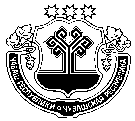 ЧУВАШСКАЯ РЕСПУБЛИКА МАРИИНСКО-ПОСАДСКИЙ РАЙОН ХУРАКАССИ ПОСЕЛЕНИЙĚН ЯЛ ХУТЛĂХĚ ЙЫШĂНУ« 06 » раштав 2019 ҫ № 92Хуракасси ялěАДМИНИСТРАЦИЯЭЛЬБАРУСОВСКОГО СЕЛЬСКОГОПОСЕЛЕНИЯ ПОСТАНОВЛЕНИЕ« 06 » декабря 2019 г № 92деревня ЭльбарусовоПредоставляемая информацияПредоставляемая информацияИсточник данныхI. Нормативные характеристики налоговых расходов Эльбарусовского сельского (городского) поселения Мариинско-Посадского района Чувашской РеспубликиI. Нормативные характеристики налоговых расходов Эльбарусовского сельского (городского) поселения Мариинско-Посадского района Чувашской РеспубликиI. Нормативные характеристики налоговых расходов Эльбарусовского сельского (городского) поселения Мариинско-Посадского района Чувашской Республики1.Нормативный правовой акт Эльбарусовского сельского поселения Мариинско-Посадского района Чувашской Республики (статья, часть, пункт, абзац), предусматривающий налоговые льготы, освобождения и иные преференции по налогамПеречень налоговых расходов Эльбарусовского сельского поселения Мариинско-Посадского района Чувашской Республики2.Условия предоставления плательщикам налогов налоговых льгот, освобождений и иных преференций по налогам, установленных нормативным правовым актом Эльбарусовского сельского поселения Мариинско-Посадского района Чувашской РеспубликиПеречень налоговых расходов 3.Категория получателей налоговых льгот, освобождений и иных налоговых преференций по налогам, установленных нормативным правовым актом Эльбарусовского сельского поселения Мариинско-Посадского района Чувашской РеспубликиПеречень налоговых расходов 4.Даты вступления в силу положений нормативных правовых актов Эльбарусовского сельского поселения Мариинско-Посадского района Чувашской Республики, устанавливающих налоговые льготы, освобождения и иные преференции по налогамФинансовый отдел5.Даты начала действия предоставленного нормативным правовым актом Эльбарусовского сельского поселения Мариинско-Посадского района Чувашской Республики права на налоговые льготы, освобождения и иные преференции по налогамПеречень налоговых расходов 6.Период действия налоговых льгот, освобождений и иных преференций по налогам, предоставленных нормативным правовым актом Эльбарусовского сельского поселения Мариинско-Посадского района Чувашской РеспубликиФинансовый отдел7.Дата прекращения действия налоговых льгот, освобождений и иных преференций по налогам, установленных нормативным правовым актом Эльбарусовского сельского поселения Мариинско-Посадского района Чувашской РеспубликиПеречень налоговых расходов II. Целевые характеристики налоговых расходов Эльбарусовского сельского поселения Мариинско-Посадского района Чувашской РеспубликиII. Целевые характеристики налоговых расходов Эльбарусовского сельского поселения Мариинско-Посадского района Чувашской РеспубликиII. Целевые характеристики налоговых расходов Эльбарусовского сельского поселения Мариинско-Посадского района Чувашской Республики8.Наименование налоговых льгот, освобождений и иных преференций по налогам, установленных нормативным правовым актом Эльбарусовского сельского поселения Мариинско-Посадского района Чувашской РеспубликиПеречень налоговых расходов 9.Целевая категория налогового расхода Эльбарусовского сельского поселения Мариинско-Посадского района Чувашской РеспубликиКуратор налогового расхода Эльбарусовского сельского поселения Мариинско-Посадского района Чувашской Республики (далее-куратор)10.Цели предоставления налоговых льгот, освобождений и иных преференций для плательщиков налогов, установленных нормативным правовым актом Эльбарусовского сельского поселения Мариинско-Посадского района Чувашской РеспубликиДанные куратора 11.Наименования налогов, по которым предусматриваются налоговые льготы, освобождения и иные преференции, установленные нормативным правовым актом Эльбарусовского сельского поселения Мариинско-Посадского района Чувашской РеспубликиПеречень налоговых расходов 12.Вид налоговых льгот, освобождений и иных преференций, определяющий особенности предоставленных отдельным категориям плательщиков налогов преимуществ по сравнению с другими плательщикамиФинансовый отдел13.Размер налоговой ставки, в пределах которой предоставляются налоговые льготы, освобождения и иные преференции по налогамФинансовый отдел14.Наименование муниципальной программы (показатель (индикатор) достижения целей) Эльбарусовского сельского поселения Мариинско-Посадского района Чувашской Республики и (или) целей социально-экономического развития Мариинско-Посадского района Чувашской Республики, не относящихся к государственным программам Мариинско-Посадского района Чувашской Республики, в связи с предоставлением налоговых льгот, освобождений и иных преференций по налогамПеречень налоговых расходов 15.Показатели (индикаторы) достижения целей предоставления налогового расхода, в том числе показатели муниципальной программы и ее структурных элементовДанные куратораIII. Фискальные характеристики налогового расхода Эльбарусовского сельского (городского) поселения Мариинско-Посадского района Чувашской РеспубликиIII. Фискальные характеристики налогового расхода Эльбарусовского сельского (городского) поселения Мариинско-Посадского района Чувашской РеспубликиIII. Фискальные характеристики налогового расхода Эльбарусовского сельского (городского) поселения Мариинско-Посадского района Чувашской Республики16.Объем налоговых льгот, освобождений и иных преференций, предоставленных для плательщиков налогов, в соответствии с нормативным правовым актом Эльбарусовского сельского поселения Мариинско-Посадского района Чувашской Республики за отчетный год и за год, предшествующий отчетному году (тыс. рублей)УФНС России по Чувашской Республике, финансовый отдел17.Оценка объема предоставленных налоговых льгот, освобождений и иных преференций для плательщиков налогов на текущий финансовый год, очередной финансовый год и плановый период (тыс. рублей)Данные куратора18.Численность плательщиков налогов, воспользовавшихся налоговой льготой, освобождением и иной преференцией (единиц), установленным нормативным правовым актом Эльбарусовского сельского поселения Мариинско-Посадского района Чувашской РеспубликиУФНС России по Чувашской Республике, финансовый отдел19.Базовый объем налогов, задекларированных для уплаты в бюджет Эльбарусовского сельского поселения Мариинско-Посадского района Чувашской Республики плательщиками налогов, имеющими право на налоговые льготы, освобождения и иные преференции, установленные нормативным правовым актом Эльбарусовского сельского поселения Мариинско-Посадского района Чувашской Республики (тыс. рублей)УФНС России по Чувашской Республике20.Объем налогов, задекларированный для уплаты в бюджет Эльбарусовского сельского поселения Мариинско-Посадского района Чувашской Республики плательщиками налогов, имеющими право на налоговые льготы, освобождения и иные преференции, за 6 лет, предшествующих отчетному финансовому году (тыс. рублей)УФНС России по Чувашской Республике21.Результат оценки эффективности налогового расходаДанные куратора22.Оценка совокупного бюджетного эффекта (для стимулирующих налоговых расходов)Данные куратораЧёваш РеспубликинС.нт.рвёрри район.н администраций. Й Ы Ш Ё Н У № С.нт.рвёрри хулиЧёваш РеспубликинС.нт.рвёрри район.н администраций. Й Ы Ш Ё Н У № С.нт.рвёрри хули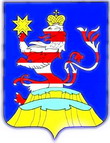 Чувашская РеспубликаАдминистрацияМариинско-Посадского районаП О С Т А Н О В Л Е Н И Е05.12.2019 № 897г. Мариинский ПосадЧувашская РеспубликаАдминистрацияМариинско-Посадского районаП О С Т А Н О В Л Е Н И Е05.12.2019 № 897г. Мариинский ПосадО внесении изменения в постановление администрации Мариинско-Посадского района Чувашской Республики №732 от 10.10.2019 года «О проведение аукциона по продаже земельных участков, находящихся в государственной неразграниченной собственности»О внесении изменения в постановление администрации Мариинско-Посадского района Чувашской Республики №732 от 10.10.2019 года «О проведение аукциона по продаже земельных участков, находящихся в государственной неразграниченной собственности»О внесении изменения в постановление администрации Мариинско-Посадского района Чувашской Республики №732 от 10.10.2019 года «О проведение аукциона по продаже земельных участков, находящихся в государственной неразграниченной собственности»Чёваш РеспубликинС.нт.рвёрри район.н администраций. Й Ы Ш Ё Н У № С.нт.рвёрри хулиЧувашская РеспубликаАдминистрацияМариинско-Посадского районаП О С Т А Н О В Л Е Н И Е05.12.2019 № 901г. Мариинский ПосадЧАВАШ РЕСПУБЛИКИСентерварри РАЙОНĚЧУВАШСКАЯ РЕСПУБЛИКАМАРИИНСКО-ПОСАДСКИЙ РАЙОНАКСАРИН ПОСЕЛЕНИЙĚН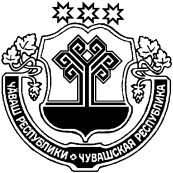 ДЕПУТАТСЕН ПУХĂВĚЙЫШĂНУ2017.12.06 97/1 № Аксарин ялěСОБРАНИЕ ДЕПУТАТОВАКСАРИНСКОГО СЕЛЬСКОГОПОСЕЛЕНИЯРЕШЕНИЕ06.12.2019 № 97/1д. АксариноКоды бюджетной классификации Российской ФедерацииНаименование доходаБюджеты сельских поселений1231 09 00000 00 0000 000Задолженность и перерасчеты по отмененным налогам, сборам и иным обязательным платежам1 09 04053 10 0000 110Земельный налог (по обязательствам, возникшим до 1 января 2006 года), мобилизуемый на территориях сельских поселений100Код бюджетной классификации Российской ФедерацииКод бюджетной классификации Российской ФедерацииНаименование главного администратора доходов бюджета Аксаринского сельского поселенияглавного администратора доходовдоходов бюджета Аксаринского сельского поселенияНаименование главного администратора доходов бюджета Аксаринского сельского поселения123993Администрация Аксаринского сельского поселенияАдминистрация Аксаринского сельского поселения993108 04020 01 1000 110Государственная пошлина за совершение нотариальных действий должностными лицами органов местного самоуправления, уполномоченными в соответствии с законодательными актами РФ на совершение нотариальных действий (перерасчёты, недоимка и задолженность по соответствующему платежу, в том числе по отменённому)993108 07175 01 1000 110Государственная пошлина за выдачу специального разрешения органов местного самоуправления поселения специального разрешения на движение по автомобильным дорогам транспортных средств, осуществляющих перевозки, тяжеловесных и (или) крупногабаритных грузов, зачисляемые в бюджеты поселений (перерасчёты, недоимка и задолженность по соответствующему платежу, в том числе по отменённому)993111 05013 10 0000 120Доходы, получаемые в виде арендной платы за земельные участки, государственная собственность на которые не разграничена и которые расположены в границах сельских поселений, а также средства от продажи права на заключение договоров аренды указанных земельных участков993111 05025 10 0000 120Доходы, полученные в виде арендной платы, а также средства от продажи права на заключение договоров аренды за земли, находящиеся в собственности сельских поселений (за исключением земельных участков муниципальных автономных учреждений, а также земельных участков муниципальных унитарных предприятий, в том числе казённых)993111 05035 10 0000 120Доходы от сдачи в аренду имущества, находящегося в оперативном управлении органов управления сельских поселений и созданных ими учреждений и в хозяйственном введении муниципальных унитарных предприятий993111 09045 10 0000 120Прочие поступления от использования имущества, находящегося в собственности сельских поселений (за исключением имущества муниципальных бюджетных и автономных учреждений, а также имущества муниципальных унитарных предприятий, в том числе казенных)993113 02065 10 0000 130Доходы, поступающие в порядке возмещения расходов, понесенных в связи с эксплуатацией имущества сельских поселений 993113 02995 10 0000 130Прочие доходы от компенсации затрат бюджетов сельских поселений993114 01050 10 0000 410Доходы от продажи квартир, находящихся в собственности сельских поселений993114 02052 10 0000 410Доходы от реализации имущества, находящегося в оперативном управлении учреждений, находящихся в ведении органов управления сельских поселений (за исключением имущества муниципальных бюджетных и автономных учреждений), в части реализации основных средств по указанному имуществу993114 02053 10 0000 410Доходы от реализации иного имущества, находящегося в собственности сельских поселений (за исключением имущества муниципальных бюджетных и автономных учреждений, а также имущества муниципальных унитарных предприятий, в том числе казённых), в части реализации основных средств по указанному имуществу993114 06013 10 0000 430Доходы от продажи земельных участков, государственная собственность на которые не разграничена и которые расположены в границах сельских поселений993114 06025 10 0000 430Доходы от продажи земельных участков, находящихся в собственности сельских поселений (за исключением земельных участков муниципальных бюджетных и автономных учреждений)993114 02052 10 0000 440Доходы от реализации имущества, находящегося в оперативном управлении учреждений, находящихся в ведении органов управления сельских поселений (за исключением имущества муниципальных бюджетных и автономных учреждений), в части реализации материальных запасов по указанному имуществу993116 07010 10 0000 140Штрафы, неустойки, пени, уплаченные в случае просрочки исполнения поставщиком (подрядчиком, исполнителем) обязательств, предусмотренных муниципальным контрактом, заключенным муниципальным органом, казенным учреждением сельского поселения993116 07090 10 0000 140Иные штрафы, неустойки, пени, уплаченные в соответствии с законом или договором в случае неисполнения или ненадлежащего исполнения обязательств перед муниципальным органом, (муниципальным казенным учреждением) сельского поселения993116 10032 10 0000 140Прочее возмещение ущерба, причиненного муниципальному имуществу сельского поселения (за исключением имущества, закрепленного за муниципальными бюджетными (автономными) учреждениями, унитарными предприятиями)993116 10061 10 0000 140Платежи в целях возмещения убытков, причиненных уклонением от заключения с муниципальным органом сельского поселения (муниципальным казенным учреждением) муниципального контракта, а также иные денежные средства, подлежащие зачислению в бюджет сельского поселения за нарушение законодательства Российской Федерации о контрактной системе в сфере закупок товаров, работ, услуг для обеспечения государственных и муниципальных нужд (за исключением муниципального контракта, финансируемого за счет средств муниципального дорожного фонда)993116 10081 10 0000 140Платежи в целях возмещения ущерба при расторжении муниципального контракта, заключенного с муниципальным органом сельского поселения (муниципальным казенным учреждением), в связи с односторонним отказом исполнителя (подрядчика) от его исполнения (за исключением муниципального контракта, финансируемого за счет средств муниципального дорожного фонда)993116 10082 10 0000 140Платежи в целях возмещения ущерба при расторжении муниципального контракта, финансируемого за счет средств муниципального дорожного фонда сельского поселения, в связи с односторонним отказом исполнителя (подрядчика) от его исполнения993 117 01050 10 0000 180Невыясненные поступления, зачисляемые в бюджеты сельских поселений993117 05050 10 0000 180Прочие неналоговые доходы бюджетов сельских поселений993117 14030 10 0000 180Средства самообложения граждан, зачисляемые в бюджеты сельских поселений993200 00000 00 0000 000Безвозмездные поступленияКод бюджетной классификации Российской ФедерацииКод бюджетной классификации Российской ФедерацииНаименование главного администратора источников финансирования дефицита бюджета Аксаринского сельского поселенияглавного администратора группы, подгруппы, статьи и вида источников финансирования дефицита бюджета Аксаринского сельского поселенияНаименование главного администратора источников финансирования дефицита бюджета Аксаринского сельского поселения123993Администрация Аксаринского сельского поселенияАдминистрация Аксаринского сельского поселения99301 06 01 00 10 0000 630Средства от продажи акций и иных форм участия в капитале, находящихся в собственности сельских поселенийКоды бюджетной классификации Российской ФедерацииНаименование доходовСумма (тыс. рублей)100 00000 00 0000 000Налоговые и неналоговые доходы, всего899,0в том числе:101 00000 00 0000 000Налоги на прибыль, доходы19,9101 02010 01 1000 110НДФЛ с доходов, источником которых является налоговый агент, за исключением доходов, в отношении которых исчисление и уплата налога осуществляются в соответствии со статьями 227, 227.1 и 228 Налогового кодекса Российской Федерации (сумма платежа)19,9103 00000 00 0000 000Налоги на товары (работы, услуги) реализуемые на территории РФ, всего367,5из них:103 02231 01 0000 110Доходы от уплаты акцизов на дизельное топливо, подлежащие распределению между бюджетами субъектов Российской Федерации и местными бюджетами с учетом установленных дифференцированных нормативов отчислений в местные бюджеты (по нормативам, установленным Федеральным законом о федеральном бюджете в целях формирования дорожных фондов субъектов Российской Федерации)147,0103 02251 01 0000 110Доходы от уплаты акцизов на автомобильный бензин, подлежащие распределению между бюджетами субъектов Российской Федерации и местными бюджетами с учетом установленных дифференцированных нормативов отчислений в местные бюджеты (по нормативам, установленным Федеральным законом о федеральном бюджете в целях формирования дорожных фондов субъектов Российской Федерации)220,5105 00000 00 0000 000Налоги на совокупный доход, всего9,2105 03010 01 1000 110единый сельскохозяйственный налог (сумма платежа)9,2106 00000 00 0000 000Налоги на имущество, всего312,3из них:106 01030 10 1000 110Налог на имущество физических лиц, взимаемый по ставкам, применяемым к объектам налогообложения, расположенным в границах сельских поселений (сумма платежа)73,2106 06033 10 1000 110Земельный налог с организаций, обладающих земельным участком, расположенным в границах сельских поселений (сумма платежа)82,9106 06043 10 1000 110Земельный налог с физических лиц, обладающих земельным участком, расположенным в границах сельских поселений (сумма платежа)156,2108 00000 00 0000 000Государственная пошлина3,0108 04020 01 1000 110Государственная пошлина за совершение нотариальных действий должностными лицами органов местного самоуправления, уполномоченными в соответствии с законодательными актами РФ на совершение нотариальных действий 3,0111 00000 00 0000 000Доходы от использования имущества, находящегося в государственной и муниципальной собственности, всего187,1из них:111 05025 10 0000 120Доходы, получаемые в виде арендной платы, а также средства от продажи права на заключение договоров аренды за земли, находящиеся в собственности сельских поселений (за исключением земельных участков муниципальных автономных учреждений, а также земельных участков муниципальных унитарных предприятий, в том числе казенных)100,0111 09045 10 0000 120Прочие поступления от использования имущества, находящегося в собственности сельских поселений (за исключением имущества муниципальных автономных учреждений, а также имущества муниципальных унитарных предприятий, в том числе казенных)87,1200 00000 00 0000 000Безвозмездные поступления, всего1 906,3из них:202 10000 00 0000 150Дотации от других уровней бюджетов1 282,5202 15001 10 0000 150Дотации бюджетам сельских поселений на выравнивание бюджетной обеспеченности1 282,5202 20000 00 0000 150Субсидии бюджетам субъектов Российской Федерации и муниципальных образований (межбюджетные субсидии)529,8202 20216 10 0000 150Субсидии бюджетам сельских поселений на осуществление дорожной деятельности в отношении автомобильных дорог общего пользования, а также капитального ремонта и ремонта дворовых территорий многоквартирных домов, проездов к дворовым территориям многоквартирных домов населенных пунктов (капитальный ремонт дорог)309,4202 29999 10 0000 150Прочие субсидии бюджетам сельских поселений (содержание дорог)220,4202 30000 00 0000 150Субвенции бюджетам субъектов Российской Федерации и муниципальных образований94,0202 30024 10 0000 150Субвенции бюджетам сельских поселений на выполнение передаваемых полномочий субъектов Российской Федерации (обращение с животными без владельцев)4,4202 35118 10 0000 150Субвенции бюджетам сельских поселений на осуществление первичного воинского учета на территориях, где отсутствуют военные комиссариаты89,6Итого доходов2 805,3Коды бюджетной классификации Российской ФедерацииНаименование доходовСумма (тыс. рублей)Сумма (тыс. рублей)Коды бюджетной классификации Российской ФедерацииНаименование доходов2021 год2022 год100 00000 00 0000 000Налоговые и неналоговые доходы, всего913,3929,8в том числе:101 00000 00 0000 000Налоги на прибыль, доходы20,420,9101 02010 01 1000 110НДФЛ с доходов, источником которых является налоговый агент, за исключением доходов, в отношении которых исчисление и уплата налога осуществляются в соответствии со статьями 227, 227.1 и 228 Налогового кодекса Российской Федерации (сумма платежа)20,420,9103 00000 00 0000 000Налоги на товары (работы, услуги) реализуемые на территории РФ, всего367,5367,5из них:103 02231 01 0000 110Доходы от уплаты акцизов на дизельное топливо, подлежащие распределению между бюджетами субъектов Российской Федерации и местными бюджетами с учетом установленных дифференцированных нормативов отчислений в местные бюджеты (по нормативам, установленным Федеральным законом о федеральном бюджете в целях формирования дорожных фондов субъектов Российской Федерации)147,0147,0103 02251 01 0000 110Доходы от уплаты акцизов на автомобильный бензин, подлежащие распределению между бюджетами субъектов Российской Федерации и местными бюджетами с учетом установленных дифференцированных нормативов отчислений в местные бюджеты (по нормативам, установленным Федеральным законом о федеральном бюджете в целях формирования дорожных фондов субъектов Российской Федерации)220,5220,5105 00000 00 0000 000Налоги на совокупный доход9,29,2105 03010 01 1000 110единый сельскохозяйственный налог (сумма платежа)9,29,2106 00000 00 0000 000Налоги на имущество, всего329,1345,1из них:106 01030 10 1000 110Налог на имущество физических лиц, взимаемый по ставкам, применяемым к объектам налогообложения, расположенным в границах сельских поселений84,096,6106 06033 10 1000 110Земельный налог с организаций, обладающих земельным участком, расположенным в границах сельских поселений (сумма платежа)80,676,0106 06043 10 1000 110Земельный налог с физических лиц, обладающих земельным участком, расположенным в границах сельских поселений (сумма платежа)164,5172,5111 00000 00 0000 000Доходы от использования имущества, находящегося в государственной и муниципальной собственности, всего187,1187,1из них:111 05025 10 0000 120Доходы, получаемые в виде арендной платы, а также средства от продажи права на заключение договоров аренды за земли, находящиеся в собственности сельских поселений (за исключением земельных участков муниципальных автономных учреждений, а также земельных участков муниципальных унитарных предприятий, в том числе казенных)100,0100,0111 09045 10 0000 120Прочие поступления от использования имущества, находящегося в собственности сельских поселений (за исключением имущества муниципальных автономных учреждений, а также имущества муниципальных унитарных предприятий, в том числе казенных)87,187,1200 00000 00 0000 000Безвозмездные поступления, всего 1 854,02 103,5из них:202 10000 00 0000 150Дотации от других уровней бюджетов1 230,71 230,7202 15001 10 0000 150Дотации бюджетам сельских поселений на выравнивание уровня бюджетной обеспеченности1 230,71 230,7202 20000 00 0000 150Субсидии бюджетам субъектов Российской Федерации и муниципальных образований (межбюджетные субсидии)528,6778,1202 20216 10 0000 150Субсидии бюджетам сельских поселений на осуществление дорожной деятельности в отношении автомобильных дорог общего пользования, а также капитального ремонта и ремонта дворовых территорий многоквартирных домов, проездов к дворовым территориям многоквартирных домов населенных пунктов (капитальный ремонт дорог)308,2557,7202 29999 10 0000 150Прочие субсидии бюджетам сельских поселений (содержание дорог)220,4220,4202 30000 00 0000 150Субвенции бюджетам субъектов Российской Федерации и муниципальных образований94,794,7202 30024 10 0000 150Субвенции бюджетам сельских поселений на выполнение передаваемых полномочий субъектов Российской Федерации (обращение с животными без владельцев)4,44,4202 35118 10 0000 150Субвенции бюджетам сельских поселений на осуществление первичного воинского учета на территориях, где отсутствуют военные комиссариаты90,390,3Итого доходов2 767,33 033,3НаименованиеРЗПРЦСРВРСуммаСуммаСуммаНаименованиеРЗПРЦСРВРвсегоСубсидии, субвенцииза счет бюджета поселенияНаименованиеРЗПРЦСРВРвсегоСубсидии, субвенцииза счет бюджета поселения12345678Всего2 805,3623,82 181,5ОБЩЕГОСУДАРСТВЕННЫЕ ВОПРОСЫ011 129,7-1 129,7Функционирование Правительства Российской Федерации, высших исполнительных органов государственной власти субъектов Российской Федерации, местных администраций01041 088,7-1 088,7Муниципальная программа "Развитие потенциала муниципального управления"0104Ч5000000001 088,7-1 088,7Обеспечение реализации муниципальной программы Чувашской Республики "Развитие потенциала государственного управления" 0104Ч5Э00000001 088,7-1 088,7Основное мероприятие "Общепрограммные расходы"0104Ч5Э01000001 088,7-1 088,7Обеспечение функций муниципальных органов0104Ч5Э01002001 088,7-1 088,7Расходы на выплаты персоналу в целях обеспечения выполнения функций государственными (муниципальными) органами, казенными учреждениями, органами управления государственными внебюджетными фондами0104Ч5Э0100200100973,6-973,6Расходы на выплаты персоналу государственных (муниципальных) органов0104Ч5Э0100200120973,6-973,6Закупка товаров, работ и услуг для обеспечения государственных (муниципальных) нужд0104Ч5Э0100200200112,8-112,8Иные закупки товаров, работ и услуг для обеспечения государственных (муниципальных) нужд0104Ч5Э0100200240112,8-112,8Иные бюджетные ассигнования0104Ч5Э01002008002,3-2,3Уплата налогов, сборов и иных платежей0104Ч5Э01002008502,3-2,3Обеспечение проведения выборов и референдумов010733,7-33,7Муниципальная программа "Развитие потенциала муниципального управления"0107Ч50000000033,7-33,7Обеспечение реализации муниципальной программы Чувашской Республики "Развитие потенциала муниципального управления"0107Ч5Э000000033,7-33,7Основное мероприятие "Общепрограммные расходы"0107Ч5Э010000033,7-33,7Организация и проведение выборов в законодательные (представительные) органы муниципального образования0107Ч5Э017379033,7-33,7Иные бюджетные ассигнования0107Ч5Э017379080033,7-33,7Специальные расходы0107Ч5Э017379088033,7-33,7Резервные фонды01115,0-5,0Муниципальная программа "Управление общественными финансами и муниципальным долгом"0111Ч4000000005,0-5,0Подпрограмма "Совершенствование бюджетной политики и обеспечение сбалансированности бюджета" муниципальной программы "Управление общественными финансами и муниципальным долгом"0111Ч4100000005,0-5,0Основное мероприятие "Развитие бюджетного планирования, формирование республиканского бюджета Чувашской Республики на очередной финансовый год и плановый период"0111Ч4101000005,0-5,0Резервный фонд администрации муниципального образования Чувашской Республики0111Ч4101734305,0-5,0Иные бюджетные ассигнования0111Ч4101734308005,0-5,0Резервные средства0111Ч4101734308705,0-5,0Другие общегосударственные вопросы01132,3-2,3Муниципальная программа "Развитие потенциала муниципального управления"0113Ч5000000002,3-2,3Обеспечение реализации муниципальной программы Чувашской Республики "Развитие потенциала муниципального управления" 0113Ч5Э00000002,3-2,3Основное мероприятие "Общепрограммные расходы"0113Ч5Э01000002,3-2,3Выполнение других обязательств муниципального образования Чувашской Республики0113Ч5Э01737702,3-2,3Иные бюджетные ассигнования0113Ч5Э01737708002,3-2,3Уплата налогов, сборов и иных платежей0113Ч5Э01737708502,3-2,3НАЦИОНАЛЬНАЯ ОБОРОНА0289,689,6-Мобилизационная и вневойсковая подготовка020389,689,6-Муниципальная программа "Управление общественными финансами и муниципальным долгом"0203Ч40000000089,689,6-Подпрограмма "Совершенствование бюджетной политики и обеспечение сбалансированности бюджета" муниципальной программы "Управление общественными финансами и муниципальным долгом"0203Ч41000000089,689,6-Основное мероприятие "Осуществление мер финансовой поддержки бюджетов муниципальных районов, городских округов и поселений, направленных на обеспечение их сбалансированности и повышение уровня бюджетной обеспеченности"0203Ч41040000089,689,6-Осуществление первичного воинского учета на территориях, где отсутствуют военные комиссариаты, за счет субвенции, предоставляемой из федерального бюджета0203Ч41045118089,689,6-Расходы на выплаты персоналу в целях обеспечения выполнения функций государственными (муниципальными) органами, казенными учреждениями, органами управления государственными внебюджетными фондами0203Ч41045118010083,683,6-Расходы на выплаты персоналу государственных (муниципальных) органов0203Ч41045118012083,683,6-Закупка товаров, работ и услуг для обеспечения государственных (муниципальных) нужд0203Ч4104511802006,06,0-Иные закупки товаров, работ и услуг для обеспечения государственных (муниципальных) нужд0203Ч4104511802406,06,0-НАЦИОНАЛЬНАЯ БЕЗОПАСНОСТЬ И ПРАВООХРАНИТЕЛЬНАЯ ДЕЯТЕЛЬНОСТЬ035,0-5,0Защита населения и территории от чрезвычайных ситуаций природного и техногенного характера, гражданская оборона03092,0-2,0Муниципальная программа "Обеспечение общественного порядка и противодействие преступности"0309А3000000002,0-2,0Подпрограмма "Профилактика незаконного потребления наркотических средств и психотропных веществ, наркомании в Чувашской Республике" муниципальной программы "Обеспечение общественного порядка и противодействие преступности"0309А3200000002,0-2,0Основное мероприятие "Совершенствование системы мер по сокращению спроса на наркотики"0309А3202000002,0-2,0Комплексные меры противодействия злоупотреблению наркотическими средствами и их незаконному обороту в Чувашской Республике0309А3202726302,0-2,0Закупка товаров, работ и услуг для обеспечения государственных (муниципальных) нужд0309А3202726302002,0-2,0Иные закупки товаров, работ и услуг для обеспечения государственных (муниципальных) нужд0309А3202726302402,0-2,0Обеспечение пожарной безопасности03103,0-3,0Муниципальная программа "Повышение безопасности жизнедеятельности населения и территорий Чувашской Республики"0310Ц8000000003,0-3,0Подпрограмма "Защита населения и территорий от чрезвычайных ситуаций природного и техногенного характера, обеспечение пожарной безопасности и безопасности населения на водных объектах на территории Чувашской Республики" муниципальной программы "Повышение безопасности жизнедеятельности населения и территорий Чувашской Республики"0310Ц8100000003,0-3,0Основное мероприятие "Обеспечение деятельности муниципальных учреждений, реализующих на территории Чувашской Республики государственную политику в области пожарной безопасности"0310Ц8101000003,0-3,0Обеспечение деятельности муниципальных учреждений, реализующих на территории Чувашской Республики государственную политику в области пожарной безопасности0310Ц8101700203,0-3,0Закупка товаров, работ и услуг для обеспечения государственных (муниципальных) нужд0310Ц8101700202003,0-3,0Иные закупки товаров, работ и услуг для обеспечения государственных (муниципальных) нужд0310Ц8101700202403,0-3,0НАЦИОНАЛЬНАЯ ЭКОНОМИКА04784,2534,2250,0Сельское хозяйство и рыболовство04054,44,4-Муниципальная программа "Развитие сельского хозяйства и регулирование рынка сельскохозяйственной продукции, сырья и продовольствия"0405Ц9000000004,44,4-Подпрограмма "Развитие ветеринарии" муниципальной программы "Развитие сельского хозяйства и регулирование рынка сельскохозяйственной продукции, сырья и продовольствия"0405Ц9700000004,44,4-Основное мероприятие "Предупреждение и ликвидация болезней животных"0405Ц9701000004,44,4-Осуществление государственных полномочий Чувашской Республики по организации и проведению на территории Чувашской Республики мероприятий по отлову и содержанию безнадзорных животных0405Ц9701127504,44,4-Закупка товаров, работ и услуг для обеспечения государственных (муниципальных) нужд0405Ц9701127502004,44,4-Иные закупки товаров, работ и услуг для обеспечения государственных (муниципальных) нужд0405Ц9701127502404,44,4-Дорожное хозяйство (дорожные фонды)0409779,8529,8250,0Муниципальная программа "Развитие транспортной системы"0409Ч200000000779,8529,8250,0Подпрограмма "Безопасные и качественные автомобильные дороги" муниципальной программы "Развитие транспортной системы "0409Ч210000000779,8529,8250,0Основное мероприятие "Мероприятия, реализуемые с привлечением межбюджетных трансфертов бюджетам другого уровня"0409Ч210300000779,8529,8250,0Осуществление дорожной деятельности, кроме деятельности по строительству, в отношении автомобильных дорог местного значения в границах населенных пунктов поселения0409Ч210374190222,1-222,1Закупка товаров, работ и услуг для обеспечения государственных (муниципальных) нужд0409Ч210374190200222,1-222,1Иные закупки товаров, работ и услуг для обеспечения государственных (муниципальных) нужд0409Ч210374190240222,1-222,1Капитальный ремонт и ремонт автомобильных дорог общего пользования местного значения в границах населенных пунктов поселения0409Ч2103S4191325,7309,416,3Закупка товаров, работ и услуг для обеспечения государственных (муниципальных) нужд0409Ч2103S4191200325,7309,416,3Иные закупки товаров, работ и услуг для обеспечения государственных (муниципальных) нужд0409Ч2103S4191240325,7309,416,3Содержание автомобильных дорог общего пользования местного значения в границах населенных пунктов поселения0409Ч2103S4192232,0220,411,6Закупка товаров, работ и услуг для обеспечения государственных (муниципальных) нужд0409Ч2103S4192200232,0220,411,6Иные закупки товаров, работ и услуг для обеспечения государственных (муниципальных) нужд0409Ч2103S4192240232,0220,411,6ЖИЛИЩНО-КОММУНАЛЬНОЕ ХОЗЯЙСТВО05270,1-270,1Жилищное хозяйство050187,1-87,1Муниципальная программа "Развитие потенциала муниципального управления"0501Ч50000000087,1-87,1Обеспечение реализации муниципальной программы Чувашской Республики "Развитие потенциала муниципального управления" 0501Ч5Э000000087,1-87,1Основное мероприятие "Общепрограммные расходы"0501Ч5Э010000087,1-87,1Выполнение других обязательств муниципального образования Чувашской Республики0501Ч5Э017377087,1-87,1Закупка товаров, работ и услуг для обеспечения государственных (муниципальных) нужд0501Ч5Э017377020087,1-87,1Иные закупки товаров, работ и услуг для обеспечения государственных (муниципальных) нужд0501Ч5Э017377024087,1-87,1Благоустройство0503183,0-183,0Муниципальная программа "Формирование современной городской среды на территории Чувашской Республики"0503А500000000183,0-183,0Подпрограмма "Благоустройство дворовых и общественных территорий" муниципальной программы "Формирование современной городской среды на территории Чувашской Республики" 0503А510000000183,0-183,0Основное мероприятие "Содействие благоустройству населенных пунктов в Чувашской Республики"0503А510200000183,0-183,0Уличное освещение0503А510277400120,0-120,0Закупка товаров, работ и услуг для обеспечения государственных (муниципальных) нужд0503А510277400200120,0-120,0Иные закупки товаров, работ и услуг для обеспечения государственных (муниципальных) нужд0503А510277400240120,0-120,0Реализация мероприятий по благоустройству территории0503А51027742063,0-63,0Закупка товаров, работ и услуг для обеспечения государственных (муниципальных) нужд0503А51027742020063,0-63,0Иные закупки товаров, работ и услуг для обеспечения государственных (муниципальных) нужд0503А51027742024063,0-63,0ОХРАНА ОКРУЖАЮЩЕЙ СРЕДЫ0613,0-13,0Охрана объектов растительного и животного мира и среды их обитания060313,0-13,0Муниципальная программа "Развитие потенциала природно-сырьевых ресурсов и повышение экологической безопасности"0603Ч30000000013,0-13,0Подпрограмма "Повышение экологической безопасности в Чувашской Республике" муниципальной программы "Развитие потенциала природно-сырьевых ресурсов и повышение экологической безопасности"0603Ч32000000013,0-13,0Основное мероприятие "Мероприятия, направленные на снижение негативного воздействия хозяйственной и иной деятельности на окружающую среду"0603Ч32010000013,0-13,0Развитие и совершенствование системы мониторинга окружающей среды0603Ч32017318013,0-13,0Закупка товаров, работ и услуг для обеспечения государственных (муниципальных) нужд0603Ч32017318020013,0-13,0Иные закупки товаров, работ и услуг для обеспечения государственных (муниципальных) нужд0603Ч32017318024013,0-13,0КУЛЬТУРА И КИНЕМАТОГРАФИЯ08513,7-513,7Культура0801488,0-488,0Муниципальная программа "Развитие культуры и туризма"0801Ц400000000488,0-488,0Подпрограмма "Развитие культуры в Чувашской Республике" муниципальной программы "Развитие культуры и туризма"0801Ц410000000488,0-488,0Основное мероприятие "Сохранение и развитие народного творчества"0801Ц410700000488,0-488,0Обеспечение деятельности государственных учреждений культурно-досугового типа и народного творчества0801Ц410740390488,0-488,0Межбюджетные трансферты0801Ц410740390500488,0-488,0Иные межбюджетные трансферты0801Ц410740390540488,0-488,0Другие вопросы в области культуры, кинематографии080425,7-25,7Муниципальная программа "Развитие культуры и туризма"0804Ц40000000025,7-25,7Подпрограмма "Развитие культуры в Чувашской Республике" муниципальной программы "Развитие культуры и туризма"0804Ц41000000025,7-25,7Основное мероприятие "Бухгалтерское, финансовое и хозяйственно-эксплуатационное обслуживание государственных учреждений "0804Ц41080000025,7-25,7Обеспечение деятельности централизованных бухгалтерий, учреждений (центров) финансового-производственного обеспечения, служб инженерно-хозяйственного сопровождения муниципальных образований0804Ц41084070025,7-25,7Межбюджетные трансферты0804Ц41084070050025,7-25,7Иные межбюджетные трансферты0804Ц41084070054025,7-25,7НаименованиеРЗПРЦСРВРСуммаСуммаСуммаНаименованиеРЗПРЦСРВРвсегоСубсидии, субвенцииза счет бюджета поселенияНаименованиеРЗПРЦСРВРвсегоСубсидии, субвенцииза счет бюджета поселения12345678Всего2 713,7623,32 090,4ОБЩЕГОСУДАРСТВЕННЫЕ ВОПРОСЫ011 096,0-1 096,0Функционирование Правительства Российской Федерации, высших исполнительных органов государственной власти субъектов Российской Федерации, местных администраций01041 088,7-1 088,7Муниципальная программа "Развитие потенциала муниципального управления"0104Ч5000000001 088,7-1 088,7Обеспечение реализации муниципальной программы Чувашской Республики "Развитие потенциала государственного управления" 0104Ч5Э00000001 088,7-1 088,7Основное мероприятие "Общепрограммные расходы"0104Ч5Э01000001 088,7-1 088,7Обеспечение функций муниципальных органов0104Ч5Э01002001 088,7-1 088,7Расходы на выплаты персоналу в целях обеспечения выполнения функций государственными (муниципальными) органами, казенными учреждениями, органами управления государственными внебюджетными фондами0104Ч5Э0100200100973,6-973,6Расходы на выплаты персоналу государственных (муниципальных) органов0104Ч5Э0100200120973,6-973,6Закупка товаров, работ и услуг для обеспечения государственных (муниципальных) нужд0104Ч5Э0100200200112,8-112,8Иные закупки товаров, работ и услуг для обеспечения государственных (муниципальных) нужд0104Ч5Э0100200240112,8-112,8Иные бюджетные ассигнования0104Ч5Э01002008002,3-2,3Уплата налогов, сборов и иных платежей0104Ч5Э01002008502,3-2,3Резервные фонды01115,0-5,0Муниципальная программа "Управление общественными финансами и муниципальным долгом"0111Ч4000000005,0-5,0Подпрограмма "Совершенствование бюджетной политики и обеспечение сбалансированности бюджета" муниципальной программы "Управление общественными финансами и муниципальным долгом"0111Ч4100000005,0-5,0Основное мероприятие "Развитие бюджетного планирования, формирование республиканского бюджета Чувашской Республики на очередной финансовый год и плановый период"0111Ч4101000005,0-5,0Резервный фонд администрации муниципального образования Чувашской Республики0111Ч4101734305,0-5,0Иные бюджетные ассигнования0111Ч4101734308005,0-5,0Резервные средства0111Ч4101734308705,0-5,0Другие общегосударственные вопросы01132,3-2,3Муниципальная программа "Развитие потенциала муниципального управления"0113Ч5000000002,3-2,3Обеспечение реализации муниципальной программы Чувашской Республики "Развитие потенциала муниципального управления" 0113Ч5Э00000002,3-2,3Основное мероприятие "Общепрограммные расходы"0113Ч5Э01000002,3-2,3Выполнение других обязательств муниципального образования Чувашской Республики0113Ч5Э01737702,3-2,3Иные бюджетные ассигнования0113Ч5Э01737708002,3-2,3Уплата налогов, сборов и иных платежей0113Ч5Э01737708502,3-2,3НАЦИОНАЛЬНАЯ ОБОРОНА0290,390,3-Мобилизационная и вневойсковая подготовка020390,390,3-Муниципальная программа "Управление общественными финансами и муниципальным долгом"0203Ч40000000090,390,3-Подпрограмма "Совершенствование бюджетной политики и обеспечение сбалансированности бюджета" муниципальной программы "Управление общественными финансами и муниципальным долгом"0203Ч41000000090,390,3-Основное мероприятие "Осуществление мер финансовой поддержки бюджетов муниципальных районов, городских округов и поселений, направленных на обеспечение их сбалансированности и повышение уровня бюджетной обеспеченности"0203Ч41040000090,390,3-Осуществление первичного воинского учета на территориях, где отсутствуют военные комиссариаты, за счет субвенции, предоставляемой из федерального бюджета0203Ч41045118090,390,3-Расходы на выплаты персоналу в целях обеспечения выполнения функций государственными (муниципальными) органами, казенными учреждениями, органами управления государственными внебюджетными фондами0203Ч41045118010090,390,3-Расходы на выплаты персоналу государственных (муниципальных) органов0203Ч41045118012090,390,3-НАЦИОНАЛЬНАЯ БЕЗОПАСНОСТЬ И ПРАВООХРАНИТЕЛЬНАЯ ДЕЯТЕЛЬНОСТЬ033,0-3,0Обеспечение пожарной безопасности03103,0-3,0Муниципальная программа "Повышение безопасности жизнедеятельности населения и территорий Чувашской Республики"0310Ц8000000003,0-3,0Подпрограмма "Защита населения и территорий от чрезвычайных ситуаций природного и техногенного характера, обеспечение пожарной безопасности и безопасности населения на водных объектах на территории Чувашской Республики" муниципальной программы "Повышение безопасности жизнедеятельности населения и территорий Чувашской Республики"0310Ц8100000003,0-3,0Основное мероприятие "Обеспечение деятельности муниципальных учреждений, реализующих на территории Чувашской Республики государственную политику в области пожарной безопасности"0310Ц8101000003,0-3,0Обеспечение деятельности муниципальных учреждений, реализующих на территории Чувашской Республики государственную политику в области пожарной безопасности0310Ц8101700203,0-3,0Закупка товаров, работ и услуг для обеспечения государственных (муниципальных) нужд0310Ц8101700202003,0-3,0Иные закупки товаров, работ и услуг для обеспечения государственных (муниципальных) нужд0310Ц8101700202403,0-3,0НАЦИОНАЛЬНАЯ ЭКОНОМИКА04783,0533,0250,0Сельское хозяйство и рыболовство04054,44,4-Муниципальная программа "Развитие сельского хозяйства и регулирование рынка сельскохозяйственной продукции, сырья и продовольствия"0405Ц9000000004,44,4-Подпрограмма "Развитие ветеринарии" муниципальной программы "Развитие сельского хозяйства и регулирование рынка сельскохозяйственной продукции, сырья и продовольствия"0405Ц9700000004,44,4-Основное мероприятие "Предупреждение и ликвидация болезней животных"0405Ц9701000004,44,4-Осуществление государственных полномочий Чувашской Республики по организации и проведению на территории Чувашской Республики мероприятий по отлову и содержанию безнадзорных животных0405Ц9701127504,44,4-Закупка товаров, работ и услуг для обеспечения государственных (муниципальных) нужд0405Ц9701127502004,44,4-Иные закупки товаров, работ и услуг для обеспечения государственных (муниципальных) нужд0405Ц9701127502404,44,4-Дорожное хозяйство (дорожные фонды)0409778,6528,6250,0Муниципальная программа "Развитие транспортной системы"0409Ч200000000778,6528,6250,0Подпрограмма "Безопасные и качественные автомобильные дороги" муниципальной программы "Развитие транспортной системы "0409Ч210000000778,6528,6250,0Основное мероприятие "Мероприятия, реализуемые с привлечением межбюджетных трансфертов бюджетам другого уровня"0409Ч210300000778,6528,6250,0Осуществление дорожной деятельности, кроме деятельности по строительству, в отношении автомобильных дорог местного значения в границах населенных пунктов поселения0409Ч210374190222,2-222,2Закупка товаров, работ и услуг для обеспечения государственных (муниципальных) нужд0409Ч210374190200222,2-222,2Иные закупки товаров, работ и услуг для обеспечения государственных (муниципальных) нужд0409Ч210374190240222,2-222,2Капитальный ремонт и ремонт автомобильных дорог общего пользования местного значения в границах населенных пунктов поселения0409Ч2103S4191324,4308,216,2Закупка товаров, работ и услуг для обеспечения государственных (муниципальных) нужд0409Ч2103S4191200324,4308,216,2Иные закупки товаров, работ и услуг для обеспечения государственных (муниципальных) нужд0409Ч2103S4191240324,4308,216,2Содержание автомобильных дорог общего пользования местного значения в границах населенных пунктов поселения0409Ч2103S4192232,0220,411,6Закупка товаров, работ и услуг для обеспечения государственных (муниципальных) нужд0409Ч2103S4192200232,0220,411,6Иные закупки товаров, работ и услуг для обеспечения государственных (муниципальных) нужд0409Ч2103S4192240232,0220,411,6ЖИЛИЩНО-КОММУНАЛЬНОЕ ХОЗЯЙСТВО05214,7-214,7Жилищное хозяйство050187,1-87,1Муниципальная программа "Развитие потенциала муниципального управления"0501Ч50000000087,1-87,1Обеспечение реализации муниципальной программы Чувашской Республики "Развитие потенциала муниципального управления" 0501Ч5Э000000087,1-87,1Основное мероприятие "Общепрограммные расходы"0501Ч5Э010000087,1-87,1Выполнение других обязательств муниципального образования Чувашской Республики0501Ч5Э017377087,1-87,1Закупка товаров, работ и услуг для обеспечения государственных (муниципальных) нужд0501Ч5Э017377020087,1-87,1Иные закупки товаров, работ и услуг для обеспечения государственных (муниципальных) нужд0501Ч5Э017377024087,1-87,1Благоустройство0503127,6-127,6Муниципальная программа "Формирование современной городской среды на территории Чувашской Республики"0503А500000000127,6-127,6Подпрограмма "Благоустройство дворовых и общественных территорий" муниципальной программы "Формирование современной городской среды на территории Чувашской Республики" 0503А510000000127,6-127,6Основное мероприятие "Содействие благоустройству населенных пунктов в Чувашской Республики"0503А510200000127,6-127,6Уличное освещение0503А510277400120,0-120,0Закупка товаров, работ и услуг для обеспечения государственных (муниципальных) нужд0503А510277400200120,0-120,0Иные закупки товаров, работ и услуг для обеспечения государственных (муниципальных) нужд0503А510277400240120,0-120,0Реализация мероприятий по благоустройству территории0503А5102774207,6-7,6Закупка товаров, работ и услуг для обеспечения государственных (муниципальных) нужд0503А5102774202007,6-7,6Иные закупки товаров, работ и услуг для обеспечения государственных (муниципальных) нужд0503А5102774202407,6-7,6ОХРАНА ОКРУЖАЮЩЕЙ СРЕДЫ0613,0-13,0Охрана объектов растительного и животного мира и среды их обитания060313,0-13,0Муниципальная программа "Развитие потенциала природно-сырьевых ресурсов и повышение экологической безопасности"0603Ч30000000013,0-13,0Подпрограмма "Повышение экологической безопасности в Чувашской Республике" муниципальной программы "Развитие потенциала природно-сырьевых ресурсов и повышение экологической безопасности"0603Ч32000000013,0-13,0Основное мероприятие "Мероприятия, направленные на снижение негативного воздействия хозяйственной и иной деятельности на окружающую среду"0603Ч32010000013,0-13,0Развитие и совершенствование системы мониторинга окружающей среды0603Ч32017318013,0-13,0Закупка товаров, работ и услуг для обеспечения государственных (муниципальных) нужд0603Ч32017318020013,0-13,0Иные закупки товаров, работ и услуг для обеспечения государственных (муниципальных) нужд0603Ч32017318024013,0-13,0КУЛЬТУРА И КИНЕМАТОГРАФИЯ08513,7-513,7Культура0801488,0-488,0Муниципальная программа "Развитие культуры и туризма"0801Ц400000000488,0-488,0Подпрограмма "Развитие культуры в Чувашской Республике" муниципальной программы "Развитие культуры и туризма"0801Ц410000000488,0-488,0Основное мероприятие "Сохранение и развитие народного творчества"0801Ц410700000488,0-488,0Обеспечение деятельности государственных учреждений культурно-досугового типа и народного творчества0801Ц410740390488,0-488,0Межбюджетные трансферты0801Ц410740390500488,0-488,0Иные межбюджетные трансферты0801Ц410740390540488,0-488,0Другие вопросы в области культуры, кинематографии080425,7-25,7Муниципальная программа "Развитие культуры и туризма"0804Ц40000000025,7-25,7Подпрограмма "Развитие культуры в Чувашской Республике" муниципальной программы "Развитие культуры и туризма"0804Ц41000000025,7-25,7Основное мероприятие "Бухгалтерское, финансовое и хозяйственно-эксплуатационное обслуживание государственных учреждений "0804Ц41080000025,7-25,7Обеспечение деятельности централизованных бухгалтерий, учреждений (центров) финансового-производственного обеспечения, служб инженерно-хозяйственного сопровождения муниципальных образований0804Ц41084070025,7-25,7Межбюджетные трансферты0804Ц41084070050025,7-25,7Иные межбюджетные трансферты0804Ц41084070054025,7-25,7НаименованиеРЗПРЦСРВРСуммаСуммаСуммаНаименованиеРЗПРЦСРВРвсегоСубсидии, субвенцииза счет бюджета поселенияНаименованиеРЗПРЦСРВРвсегоСубсидии, субвенцииза счет бюджета поселения12345678Всего2 925,3872,82 052,5ОБЩЕГОСУДАРСТВЕННЫЕ ВОПРОСЫ011 096,0-1 096,0Функционирование Правительства Российской Федерации, высших исполнительных органов государственной власти субъектов Российской Федерации, местных администраций01041 088,7-1 088,7Муниципальная программа "Развитие потенциала муниципального управления"0104Ч5000000001 088,7-1 088,7Обеспечение реализации муниципальной программы Чувашской Республики "Развитие потенциала государственного управления" 0104Ч5Э00000001 088,7-1 088,7Основное мероприятие "Общепрограммные расходы"0104Ч5Э01000001 088,7-1 088,7Обеспечение функций муниципальных органов0104Ч5Э01002001 088,7-1 088,7Расходы на выплаты персоналу в целях обеспечения выполнения функций государственными (муниципальными) органами, казенными учреждениями, органами управления государственными внебюджетными фондами0104Ч5Э0100200100973,6-973,6Расходы на выплаты персоналу государственных (муниципальных) органов0104Ч5Э0100200120973,6-973,6Закупка товаров, работ и услуг для обеспечения государственных (муниципальных) нужд0104Ч5Э0100200200112,8-112,8Иные закупки товаров, работ и услуг для обеспечения государственных (муниципальных) нужд0104Ч5Э0100200240112,8-112,8Иные бюджетные ассигнования0104Ч5Э01002008002,3-2,3Уплата налогов, сборов и иных платежей0104Ч5Э01002008502,3-2,3Резервные фонды01115,0-5,0Муниципальная программа "Управление общественными финансами и муниципальным долгом"0111Ч4000000005,0-5,0Подпрограмма "Совершенствование бюджетной политики и обеспечение сбалансированности бюджета" муниципальной программы "Управление общественными финансами и муниципальным долгом"0111Ч4100000005,0-5,0Основное мероприятие "Развитие бюджетного планирования, формирование республиканского бюджета Чувашской Республики на очередной финансовый год и плановый период"0111Ч4101000005,0-5,0Резервный фонд администрации муниципального образования Чувашской Республики0111Ч4101734305,0-5,0Иные бюджетные ассигнования0111Ч4101734308005,0-5,0Резервные средства0111Ч4101734308705,0-5,0Другие общегосударственные вопросы01132,3-2,3Муниципальная программа "Развитие потенциала муниципального управления"0113Ч5000000002,3-2,3Обеспечение реализации муниципальной программы Чувашской Республики "Развитие потенциала муниципального управления" 0113Ч5Э00000002,3-2,3Основное мероприятие "Общепрограммные расходы"0113Ч5Э01000002,3-2,3Выполнение других обязательств муниципального образования Чувашской Республики0113Ч5Э01737702,3-2,3Иные бюджетные ассигнования0113Ч5Э01737708002,3-2,3Уплата налогов, сборов и иных платежей0113Ч5Э01737708502,3-2,3НАЦИОНАЛЬНАЯ ОБОРОНА0290,390,3-Мобилизационная и вневойсковая подготовка020390,390,3-Муниципальная программа "Управление общественными финансами и муниципальным долгом"0203Ч40000000090,390,3-Подпрограмма "Совершенствование бюджетной политики и обеспечение сбалансированности бюджета" муниципальной программы "Управление общественными финансами и муниципальным долгом"0203Ч41000000090,390,3-Основное мероприятие "Осуществление мер финансовой поддержки бюджетов муниципальных районов, городских округов и поселений, направленных на обеспечение их сбалансированности и повышение уровня бюджетной обеспеченности"0203Ч41040000090,390,3-Осуществление первичного воинского учета на территориях, где отсутствуют военные комиссариаты, за счет субвенции, предоставляемой из федерального бюджета0203Ч41045118090,390,3-Расходы на выплаты персоналу в целях обеспечения выполнения функций государственными (муниципальными) органами, казенными учреждениями, органами управления государственными внебюджетными фондами0203Ч41045118010090,390,3-Расходы на выплаты персоналу государственных (муниципальных) органов0203Ч41045118012090,390,3-НАЦИОНАЛЬНАЯ БЕЗОПАСНОСТЬ И ПРАВООХРАНИТЕЛЬНАЯ ДЕЯТЕЛЬНОСТЬ033,0-3,0Обеспечение пожарной безопасности03103,0-3,0Муниципальная программа "Повышение безопасности жизнедеятельности населения и территорий Чувашской Республики"0310Ц8000000003,0-3,0Подпрограмма "Защита населения и территорий от чрезвычайных ситуаций природного и техногенного характера, обеспечение пожарной безопасности и безопасности населения на водных объектах на территории Чувашской Республики" муниципальной программы "Повышение безопасности жизнедеятельности населения и территорий Чувашской Республики"0310Ц8100000003,0-3,0Основное мероприятие "Обеспечение деятельности муниципальных учреждений, реализующих на территории Чувашской Республики государственную политику в области пожарной безопасности"0310Ц8101000003,0-3,0Обеспечение деятельности муниципальных учреждений, реализующих на территории Чувашской Республики государственную политику в области пожарной безопасности0310Ц8101700203,0-3,0Закупка товаров, работ и услуг для обеспечения государственных (муниципальных) нужд0310Ц8101700202003,0-3,0Иные закупки товаров, работ и услуг для обеспечения государственных (муниципальных) нужд0310Ц8101700202403,0-3,0НАЦИОНАЛЬНАЯ ЭКОНОМИКА04982,5782,5200,0Сельское хозяйство и рыболовство04054,44,4-Муниципальная программа "Развитие сельского хозяйства и регулирование рынка сельскохозяйственной продукции, сырья и продовольствия"0405Ц9000000004,44,4-Подпрограмма "Развитие ветеринарии" муниципальной программы "Развитие сельского хозяйства и регулирование рынка сельскохозяйственной продукции, сырья и продовольствия"0405Ц9700000004,44,4-Основное мероприятие "Предупреждение и ликвидация болезней животных"0405Ц9701000004,44,4-Осуществление государственных полномочий Чувашской Республики по организации и проведению на территории Чувашской Республики мероприятий по отлову и содержанию безнадзорных животных0405Ц9701127504,44,4-Закупка товаров, работ и услуг для обеспечения государственных (муниципальных) нужд0405Ц9701127502004,44,4-Иные закупки товаров, работ и услуг для обеспечения государственных (муниципальных) нужд0405Ц9701127502404,44,4-Дорожное хозяйство (дорожные фонды)0409978,1778,1200,0Муниципальная программа "Развитие транспортной системы"0409Ч200000000978,0778,1200,0Подпрограмма "Безопасные и качественные автомобильные дороги" муниципальной программы "Развитие транспортной системы "0409Ч210000000978,1778,1200,0Основное мероприятие "Мероприятия, реализуемые с привлечением межбюджетных трансфертов бюджетам другого уровня"0409Ч210300000978,1778,1200,0Осуществление дорожной деятельности, кроме деятельности по строительству, в отношении автомобильных дорог местного значения в границах населенных пунктов поселения0409Ч210374190159,0-159,0Закупка товаров, работ и услуг для обеспечения государственных (муниципальных) нужд0409Ч210374190200159,0-159,0Иные закупки товаров, работ и услуг для обеспечения государственных (муниципальных) нужд0409Ч210374190240159,0-159,0Капитальный ремонт и ремонт автомобильных дорог общего пользования местного значения в границах населенных пунктов поселения0409Ч2103S4191587,1557,729,4Закупка товаров, работ и услуг для обеспечения государственных (муниципальных) нужд0409Ч2103S4191200587,1557,729,4Иные закупки товаров, работ и услуг для обеспечения государственных (муниципальных) нужд0409Ч2103S4191240587,1557,729,4Содержание автомобильных дорог общего пользования местного значения в границах населенных пунктов поселения0409Ч2103S4192232,0220,411,6Закупка товаров, работ и услуг для обеспечения государственных (муниципальных) нужд0409Ч2103S4192200232,0220,411,6Иные закупки товаров, работ и услуг для обеспечения государственных (муниципальных) нужд0409Ч2103S4192240232,0220,411,6ЖИЛИЩНО-КОММУНАЛЬНОЕ ХОЗЯЙСТВО05226,8-226,8Жилищное хозяйство050187,1-87,1Муниципальная программа "Развитие потенциала муниципального управления"0501Ч50000000087,1-87,1Обеспечение реализации муниципальной программы Чувашской Республики "Развитие потенциала муниципального управления" 0501Ч5Э000000087,1-87,1Основное мероприятие "Общепрограммные расходы"0501Ч5Э010000087,1-87,1Выполнение других обязательств муниципального образования Чувашской Республики0501Ч5Э017377087,1-87,1Закупка товаров, работ и услуг для обеспечения государственных (муниципальных) нужд0501Ч5Э017377020087,1-87,1Иные закупки товаров, работ и услуг для обеспечения государственных (муниципальных) нужд0501Ч5Э017377024087,1-87,1Благоустройство0503139,7-139,7Муниципальная программа "Формирование современной городской среды на территории Чувашской Республики"0503А500000000139,7-139,7Подпрограмма "Благоустройство дворовых и общественных территорий" муниципальной программы "Формирование современной городской среды на территории Чувашской Республики" 0503А510000000139,7-139,7Основное мероприятие "Содействие благоустройству населенных пунктов в Чувашской Республики"0503А510200000139,7-139,7Уличное освещение0503А510277400120,0-120,0Закупка товаров, работ и услуг для обеспечения государственных (муниципальных) нужд0503А510277400200120,0-120,0Иные закупки товаров, работ и услуг для обеспечения государственных (муниципальных) нужд0503А510277400240120,0-120,0Реализация мероприятий по благоустройству территории0503А51027742019,7-19,7Закупка товаров, работ и услуг для обеспечения государственных (муниципальных) нужд0503А51027742020019,7-19,7Иные закупки товаров, работ и услуг для обеспечения государственных (муниципальных) нужд0503А51027742024019,7-19,7ОХРАНА ОКРУЖАЮЩЕЙ СРЕДЫ0613,0-13,0Охрана объектов растительного и животного мира и среды их обитания060313,0-13,0Муниципальная программа "Развитие потенциала природно-сырьевых ресурсов и повышение экологической безопасности"0603Ч30000000013,0-13,0Подпрограмма "Повышение экологической безопасности в Чувашской Республике" муниципальной программы "Развитие потенциала природно-сырьевых ресурсов и повышение экологической безопасности"0603Ч32000000013,0-13,0Основное мероприятие "Мероприятия, направленные на снижение негативного воздействия хозяйственной и иной деятельности на окружающую среду"0603Ч32010000013,0-13,0Развитие и совершенствование системы мониторинга окружающей среды0603Ч32017318013,0-13,0Закупка товаров, работ и услуг для обеспечения государственных (муниципальных) нужд0603Ч32017318020013,0-13,0Иные закупки товаров, работ и услуг для обеспечения государственных (муниципальных) нужд0603Ч32017318024013,0-13,0КУЛЬТУРА И КИНЕМАТОГРАФИЯ08513,7-513,7Культура0801488,0-488,0Муниципальная программа "Развитие культуры и туризма"0801Ц400000000488,0-488,0Подпрограмма "Развитие культуры в Чувашской Республике" муниципальной программы "Развитие культуры и туризма"0801Ц410000000488,0-488,0Основное мероприятие "Сохранение и развитие народного творчества"0801Ц410700000488,0-488,0Обеспечение деятельности государственных учреждений культурно-досугового типа и народного творчества0801Ц410740390488,0-488,0Межбюджетные трансферты0801Ц410740390500488,0-488,0Иные межбюджетные трансферты0801Ц410740390540488,0-488,0Другие вопросы в области культуры, кинематографии080425,7-25,7Муниципальная программа "Развитие культуры и туризма"0804Ц40000000025,7-25,7Подпрограмма "Развитие культуры в Чувашской Республике" муниципальной программы "Развитие культуры и туризма"0804Ц41000000025,7-25,7Основное мероприятие "Бухгалтерское, финансовое и хозяйственно-эксплуатационное обслуживание государственных учреждений "0804Ц41080000025,7-25,7Обеспечение деятельности централизованных бухгалтерий, учреждений (центров) финансового-производственного обеспечения, служб инженерно-хозяйственного сопровождения муниципальных образований0804Ц41084070025,7-25,7Межбюджетные трансферты0804Ц41084070050025,7-25,7Иные межбюджетные трансферты0804Ц41084070054025,7-25,7НаименованиеЦелевая статья (государственные программы и непрограммные направления деятельностиГруппа вида расходовРазделПодразделСумма1234567ВСЕГО2 805,31.Муниципальная программа "Обеспечение общественного порядка и противодействие преступности"А3000000002,01.1.Подпрограмма "Профилактика незаконного потребления наркотических средств и психотропных веществ, наркомании в Чувашской Республике" муниципальной программы "Обеспечение общественного порядка и противодействие преступности"А3200000002,0Основное мероприятие "Совершенствование системы мер по сокращению спроса на наркотики"А3202000002,0Комплексные меры противодействия злоупотреблению наркотическими средствами и их незаконному обороту в Чувашской РеспубликеА3202726302,0Закупка товаров, работ и услуг для обеспечения государственных (муниципальных) нуждА3202726302002,0Иные закупки товаров, работ и услуг для обеспечения государственных (муниципальных) нуждА3202726302402,0Национальная безопасность и правоохранительная деятельностьА320272630240032,0Защита населения и территории от чрезвычайных ситуаций природного и техногенного характера, гражданская оборонаА32027263024003092,02.Муниципальная программа "Формирование современной городской среды на территории Чувашской Республики"А500000000183,02.1Подпрограмма "Благоустройство дворовых и общественных территорий" муниципальной программы "Формирование современной городской среды на территории Чувашской Республики"А510000000183,0Основное мероприятие "Содействие благоустройству населенных пунктов Чувашской Республики"А510200000183,0Уличное освещениеА510277400120,0Закупка товаров, работ и услуг для обеспечения государственных (муниципальных) нуждА510277400200120,0Иные закупки товаров, работ и услуг для обеспечения государственных (муниципальных) нуждА510277400240120,0Жилищно-коммунальное хозяйствоА51027740024005120,0БлагоустройствоА5102774002400503120,0Реализация мероприятий по благоустройству территорииА51027742063,0Закупка товаров, работ и услуг для обеспечения государственных (муниципальных) нуждА51027742020063,0Иные закупки товаров, работ и услуг для обеспечения государственных (муниципальных) нуждА51027742024063,0Жилищно-коммунальное хозяйствоА5102774202400563,0БлагоустройствоА510277420240050363,03.Муниципальная программа "Развитие культуры и туризма"Ц400000000513,73.1.Подпрограмма "Развитие культуры в Чувашской Республике" муниципальной программы "Развитие культуры и туризма"Ц410000000513,7Основное мероприятие "Сохранение и развитие народного творчества"Ц410700000488,0Обеспечение деятельности государственных учреждений культурно-досугового типа и народного творчестваЦ410740390488,0Межбюджетные трансфертыЦ410740390500488,0Иные межбюджетные трансфертыЦ410740390540488,0Культура и кинематографияЦ41074039054008488,0КультураЦ4107403905400801488,0Основное мероприятие "Бухгалтерское, финансовое и хозяйственно-эксплуатационное обслуживание государственных учреждений "Ц41080000025,7Обеспечение деятельности централизованных бухгалтерий, учреждений (центров) финансового-производственного обеспечения, служб инженерно-хозяйственного сопровождения муниципальных образованийЦ41084070025,7Межбюджетные трансфертыЦ41084070050025,7Иные межбюджетные трансфертыЦ41084070054025,7Культура и кинематографияЦ4108407005400825,7Другие вопросы в области культуры, кинематографииЦ410840700540080425,74.Муниципальная программа "Повышение безопасности жизнедеятельности населения и территорий Чувашской Республики"Ц8000000003,04.1.Подпрограмма "Защита населения и территорий от чрезвычайных ситуаций природного и техногенного характера, обеспечение пожарной безопасности и безопасности населения на водных объектах на территории Чувашской Республики" муниципальной программы "Повышение безопасности жизнедеятельности населения и территорий Чувашской Республики"Ц8100000003,0Основное мероприятие "Обеспечение деятельности муниципальных учреждений, реализующих на территории Чувашской Республики государственную политику в области пожарной безопасности"Ц8101000003,0Обеспечение деятельности муниципальных учреждений, реализующих на территории Чувашской Республики государственную политику в области пожарной безопасностиЦ8101700203,0Закупка товаров, работ и услуг для обеспечения государственных (муниципальных) нуждЦ8101700202003,0Иные закупки товаров, работ и услуг для обеспечения государственных (муниципальных) нуждЦ8101700202403,0Национальная безопасность и правоохранительная деятельностьЦ810170020240033,0Обеспечение пожарной безопасностиЦ81017002024003103,05.Муниципальная программа "Развитие сельского хозяйства и регулирование рынка сельскохозяйственной продукции, сырья и продовольствия"Ц9000000004,45.1.Подпрограмма "Развитие ветеринарии" муниципальной программы "Развитие сельского хозяйства и регулирование рынка сельскохозяйственной продукции, сырья и продовольствия"Ц9700000004,4Основное мероприятие "Предупреждение и ликвидация болезней животных"Ц9701000004,4Осуществление муниципальных полномочий Чувашской Республики по организации и проведению на территории Чувашской Республики мероприятий по отлову и содержанию безнадзорных животныхЦ9701127504,4Закупка товаров, работ и услуг для обеспечения государственных (муниципальных) нуждЦ9701127502004,4Иные закупки товаров, работ и услуг для обеспечения государственных (муниципальных) нуждЦ9701127502404,4Национальная экономикаЦ970112750240044,4Сельское хозяйство и рыболовствоЦ97011275024004054,46.Муниципальная программа "Развитие транспортной системы"Ч200000000779,86.1.Подпрограмма "Безопасные и качественные автомобильные дороги" муниципальной программы "Развитие транспортной системы "Ч210000000779,8Основное мероприятие "Мероприятия, реализуемые с привлечением межбюджетных трансфертов бюджетам другого уровня"Ч210300000779,8Осуществление дорожной деятельности, кроме деятельности по строительству, в отношении автомобильных дорог местного значения в границах населенных пунктов поселенияЧ210374190222,1Закупка товаров, работ и услуг для обеспечения государственных (муниципальных) нуждЧ210374190200222,1Иные закупки товаров, работ и услуг для обеспечения государственных (муниципальных) нуждЧ210374190240222,1Национальная экономикаЧ21037419024004222,1Дорожное хозяйство (дорожные фонды)Ч2103741902400409222,1Капитальный ремонт и ремонт автомобильных дорог общего пользования местного значения в границах населенных пунктов поселенияЧ2103S4191325,7Закупка товаров, работ и услуг для обеспечения государственных (муниципальных) нуждЧ2103S4191200325,7Иные закупки товаров, работ и услуг для обеспечения государственных (муниципальных) нуждЧ2103S4191240325,7Национальная экономикаЧ2103S419124004325,7Дорожное хозяйство (дорожные фонды)Ч2103S41912400409325,7Содержание автомобильных дорог общего пользования местного значения в границах населенных пунктов поселенияЧ2103S4192232,0Закупка товаров, работ и услуг для обеспечения государственных (муниципальных) нуждЧ2103S4192200232,0Иные закупки товаров, работ и услуг для обеспечения государственных (муниципальных) нуждЧ2103S4192240232,0Национальная экономикаЧ2103S419224004232,0Дорожное хозяйство (дорожные фонды)Ч2103S41922400409232,07.Муниципальная программа "Развитие потенциала природно-сырьевых ресурсов и повышение экологической безопасности"Ч30000000013,07.1.Подпрограмма "Повышение экологической безопасности в Чувашской Республике" муниципальной программы "Развитие потенциала природно-сырьевых ресурсов и повышение экологической безопасности"Ч32000000013,0Основное мероприятие "Мероприятия, направленные на снижение негативного воздействия хозяйственной и иной деятельности на окружающую среду"Ч32010000013,0Развитие и совершенствование системы мониторинга окружающей средыЧ32017318013,0Закупка товаров, работ и услуг для обеспечения государственных (муниципальных) нуждЧ32017318020013,0Иные закупки товаров, работ и услуг для обеспечения государственных (муниципальных) нуждЧ32017318024013,0Охрана окружающей средыЧ3201731802400613,0Охрана объектов растительного и животного мира и среды их обитанияЧ320173180240060313,08.Муниципальная программа "Управление общественными финансами и муниципальным долгом"Ч40000000094,68.1.Подпрограмма "Совершенствование бюджетной политики и обеспечение сбалансированности бюджета" муниципальной программы "Управление общественными финансами и муниципальным долгом"Ч41000000094,68.1.1.Основное мероприятие "Развитие бюджетного планирования, формирование республиканского бюджета Чувашской Республики на очередной финансовый год и плановый период"Ч4101000005,0Резервный фонд администрации муниципального образования Чувашской РеспубликиЧ4101734305,0Иные бюджетные ассигнованияЧ4101734308005,0Резервные средстваЧ4101734308705,0Общегосударственные вопросыЧ410173430870015,0Резервные фондыЧ41017343087001115,08.1.2.Основное мероприятие "Осуществление мер финансовой поддержки бюджетов муниципальных районов, городских округов и поселений, направленных на обеспечение их сбалансированности и повышение уровня бюджетной обеспеченности"Ч41040000089,6Осуществление первичного воинского учета на территориях, где отсутствуют военные комиссариаты, за счет субвенции, предоставляемой из федерального бюджетаЧ41045118089,6Расходы на выплаты персоналу в целях обеспечения выполнения функций государственными (муниципальными) органами, казенными учреждениями, органами управления государственными внебюджетными фондамиЧ41045118010083,6Расходы на выплаты персоналу государственных (муниципальных) органовЧ41045118012083,6Национальная оборонаЧ4104511801200283,6Мобилизационная и вневойсковая подготовкаЧ410451180120020383,6Закупка товаров, работ и услуг для обеспечения государственных (муниципальных) нуждЧ4104511802006,0Иные закупки товаров, работ и услуг для обеспечения государственных (муниципальных) нуждЧ4104511802406,0Национальная оборонаЧ410451180240026,0Мобилизационная и вневойсковая подготовкаЧ41045118024002036,09.Обеспечение реализации муниципальной программы Чувашской Республики "Развитие потенциала муниципального управления"Ч5000000001 211,89.1.Обеспечение реализации муниципальной программы Чувашской Республики "Развитие потенциала муниципального управления"Ч5Э00000001 211,8Основное мероприятие "Общепрограммные расходы"Ч5Э01000001 211,8Обеспечение функций муниципальных органовЧ5Э01002001 088,7Расходы на выплаты персоналу в целях обеспечения выполнения функций государственными (муниципальными) органами, казенными учреждениями, органами управления государственными внебюджетными фондамиЧ5Э0100200100973,6Расходы на выплаты персоналу государственных (муниципальных) органовЧ5Э0100200120973,6Общегосударственные вопросыЧ5Э010020012001973,6Функционирование Правительства Российской Федерации, высших исполнительных органов государственной власти субъектов Российской Федерации, местных администрацийЧ5Э01002001200104973,6Закупка товаров, работ и услуг для обеспечения государственных (муниципальных) нуждЧ5Э0100200200112,8Иные закупки товаров, работ и услуг для обеспечения государственных (муниципальных) нуждЧ5Э0100200240112,8Общегосударственные вопросыЧ5Э010020024001112,8Функционирование Правительства Российской Федерации, высших исполнительных органов государственной власти субъектов Российской Федерации, местных администрацийЧ5Э01002002400104112,8Иные бюджетные ассигнованияЧ5Э01002008002,3Уплата налогов, сборов, и иных платежейЧ5Э01002008502,3Общегосударственные вопросыЧ5Э0100200850012,3Функционирование Правительства Российской Федерации, высших исполнительных органов государственной власти субъектов Российской Федерации, местных администрацийЧ5Э010020085001042,3Выполнение других обязательств муниципального образования Чувашской РеспубликиЧ5Э017377089,4Иные бюджетные ассигнованияЧ5Э01737708002,3Уплата налогов, сборов, и иных платежейЧ5Э01737708502,3Общегосударственные вопросыЧ5Э0173770850012,3Другие общегосударственные вопросыЧ5Э017377085001132,3Закупка товаров, работ и услуг для обеспечения государственных (муниципальных) нуждЧ5Э017377020087,1Иные закупки товаров, работ и услуг для обеспечения государственных (муниципальных) нуждЧ5Э017377024087,1Жилищно-коммунальное хозяйствоЧ5Э01737702400587,1Жилищное хозяйствоЧ5Э0173770240050187,1Организация и проведение выборов в законодательные (представительные) органы муниципального образованияЧ5Э017379033,7Иные бюджетные ассигнованияЧ5Э017379080033,7Специальные расходыЧ5Э017379088033,7Общегосударственные вопросыЧ5Э01737908800133,7Обеспечение проведение выборов и референдумовЧ5Э0173790880010733,7НаименованиеЦелевая статья (государственные программы и непрограммные направления деятельностиГруппа (группа и подгруппа) вида расходовРазделПодразделСуммаСуммаНаименованиеЦелевая статья (государственные программы и непрограммные направления деятельностиГруппа (группа и подгруппа) вида расходовРазделПодраздел2021202212345678ВСЕГО2 713,72 925,31.Муниципальная программа "Формирование современной городской среды на территории Чувашской Республики"А500000000127,6139,71.1Подпрограмма "Благоустройство дворовых и общественных территорий" муниципальной программы "Формирование современной городской среды на территории Чувашской Республики"А510000000127,6139,7Основное мероприятие "Содействие благоустройству населенных пунктов Чувашской Республики"А510200000127,6139,7Уличное освещениеА510277400120,0120,0Закупка товаров, работ и услуг для обеспечения государственных (муниципальных) нуждА510277400200120,0120,0Иные закупки товаров, работ и услуг для обеспечения государственных (муниципальных) нуждА510277400240120,0120,0Жилищно-коммунальное хозяйствоА51027740024005120,0120,0БлагоустройствоА5102774002400503120,0120,0Реализация мероприятий по благоустройству территорииА5102774207,619,7Закупка товаров, работ и услуг для обеспечения государственных (муниципальных) нуждА5102774202007,619,7Иные закупки товаров, работ и услуг для обеспечения государственных (муниципальных) нуждА5102774202407,619,7Жилищно-коммунальное хозяйствоА510277420240057,619,7БлагоустройствоА51027742024005037,619,72.Муниципальная программа "Развитие культуры и туризма"Ц400000000513,7513,72.1.Подпрограмма "Развитие культуры в Чувашской Республике" муниципальной программы "Развитие культуры и туризма"Ц410000000513,7513,7Основное мероприятие "Сохранение и развитие народного творчества"Ц410700000488,0488,0Обеспечение деятельности государственных учреждений культурно-досугового типа и народного творчестваЦ410740390488,0488,0Межбюджетные трансфертыЦ410740390500488,0488,0Иные межбюджетные трансфертыЦ410740390540488,0488,0Культура и кинематографияЦ41074039054008488,0488,0КультураЦ4107403905400801488,0488,0Основное мероприятие "Бухгалтерское, финансовое и хозяйственно-эксплуатационное обслуживание государственных учреждений "Ц41080000025,725,7Обеспечение деятельности централизованных бухгалтерий, учреждений (центров) финансового-производственного обеспечения, служб инженерно-хозяйственного сопровождения муниципальных образованийЦ41084070025,725,7Межбюджетные трансфертыЦ41084070050025,725,7Иные межбюджетные трансфертыЦ41084070054025,725,7Культура и кинематографияЦ4108407005400825,725,7Другие вопросы в области культуры, кинематографииЦ410840700540080425,725,73.Муниципальная программа "Повышение безопасности жизнедеятельности населения и территорий Чувашской Республики"Ц8000000003,03,03.1.Подпрограмма "Защита населения и территорий от чрезвычайных ситуаций природного и техногенного характера, обеспечение пожарной безопасности и безопасности населения на водных объектах на территории Чувашской Республики" муниципальной программы "Повышение безопасности жизнедеятельности населения и территорий Чувашской Республики"Ц8100000003,03,0Основное мероприятие "Обеспечение деятельности муниципальных учреждений, реализующих на территории Чувашской Республики государственную политику в области пожарной безопасности"Ц8101000003,03,0Обеспечение деятельности муниципальных учреждений, реализующих на территории Чувашской Республики государственную политику в области пожарной безопасностиЦ8101700203,03,0Закупка товаров, работ и услуг для обеспечения государственных (муниципальных) нуждЦ8101700202003,03,0Иные закупки товаров, работ и услуг для обеспечения государственных (муниципальных) нуждЦ8101700202403,03,0Национальная безопасность и правоохранительная деятельностьЦ810170020240033,03,0Обеспечение пожарной безопасностиЦ81017002024003103,03,04.Муниципальная программа "Развитие сельского хозяйства и регулирование рынка сельскохозяйственной продукции, сырья и продовольствия"Ц9000000004,44,44.1.Подпрограмма "Развитие ветеринарии" муниципальной программы "Развитие сельского хозяйства и регулирование рынка сельскохозяйственной продукции, сырья и продовольствия"Ц9700000004,44,4Основное мероприятие "Предупреждение и ликвидация болезней животных"Ц9701000004,44,4Осуществление муниципальных полномочий Чувашской Республики по организации и проведению на территории Чувашской Республики мероприятий по отлову и содержанию безнадзорных животныхЦ9701127504,44,4Закупка товаров, работ и услуг для обеспечения государственных (муниципальных) нуждЦ9701127502004,44,4Иные закупки товаров, работ и услуг для обеспечения государственных (муниципальных) нуждЦ9701127502404,44,4Национальная экономикаЦ970112750240044,44,4Сельское хозяйство и рыболовствоЦ97011275024004054,44,45.Муниципальная программа "Развитие транспортной системы"Ч200000000778,6978,15.1.Подпрограмма "Безопасные и качественные автомобильные дороги" муниципальной программы "Развитие транспортной системы "Ч210000000778,6978,1Основное мероприятие "Мероприятия, реализуемые с привлечением межбюджетных трансфертов бюджетам другого уровня"Ч210300000778,6978,1Осуществление дорожной деятельности, кроме деятельности по строительству, в отношении автомобильных дорог местного значения в границах населенных пунктов поселенияЧ210374190222,2159,0Закупка товаров, работ и услуг для обеспечения государственных (муниципальных) нуждЧ210374190200222,2159,0Иные закупки товаров, работ и услуг для обеспечения государственных (муниципальных) нуждЧ210374190240222,2159,0Национальная экономикаЧ21037419024004222,2159,0Дорожное хозяйство (дорожные фонды)Ч2103741902400409222,2159,0Капитальный ремонт и ремонт автомобильных дорог общего пользования местного значения в границах населенных пунктов поселенияЧ2103S4191324,4587,1Закупка товаров, работ и услуг для обеспечения государственных (муниципальных) нуждЧ2103S4191200324,4587,1Иные закупки товаров, работ и услуг для обеспечения государственных (муниципальных) нуждЧ2103S4191240324,4587,1Национальная экономикаЧ2103S419124004324,4587,1Дорожное хозяйство (дорожные фонды)Ч2103S41912400409324,4587,1Содержание автомобильных дорог общего пользования местного значения в границах населенных пунктов поселенияЧ2103S4192232,0232,0Закупка товаров, работ и услуг для обеспечения государственных (муниципальных) нуждЧ2103S4192200232,0232,0Иные закупки товаров, работ и услуг для обеспечения государственных (муниципальных) нуждЧ2103S4192240232,0232,0Национальная экономикаЧ2103S419224004232,0232,0Дорожное хозяйство (дорожные фонды)Ч2103S41922400409232,0232,06.Муниципальная программа "Развитие потенциала природно-сырьевых ресурсов и повышение экологической безопасности"Ч30000000013,013,06.1.Подпрограмма "Повышение экологической безопасности в Чувашской Республике" муниципальной программы "Развитие потенциала природно-сырьевых ресурсов и повышение экологической безопасности"Ч32000000013,013,0Основное мероприятие "Мероприятия, направленные на снижение негативного воздействия хозяйственной и иной деятельности на окружающую среду"Ч32010000013,013,0Развитие и совершенствование системы мониторинга окружающей средыЧ32017318013,013,0Закупка товаров, работ и услуг для обеспечения государственных (муниципальных) нуждЧ32017318020013,013,0Иные закупки товаров, работ и услуг для обеспечения государственных (муниципальных) нуждЧ32017318024013,013,0Охрана окружающей средыЧ3201731802400613,013,0Охрана объектов растительного и животного мира и среды их обитанияЧ320173180240060313,013,07.Муниципальная программа "Управление общественными финансами и муниципальным долгом"Ч40000000095,395,37.1.Подпрограмма "Совершенствование бюджетной политики и обеспечение сбалансированности бюджета" муниципальной программы "Управление общественными финансами и муниципальным долгом"Ч41000000095,395,37.1.1.Основное мероприятие "Развитие бюджетного планирования, формирование республиканского бюджета Чувашской Республики на очередной финансовый год и плановый период"Ч4101000005,05,0Резервный фонд администрации муниципального образования Чувашской РеспубликиЧ4101734305,05,0Иные бюджетные ассигнованияЧ4101734308005,05,0Резервные средстваЧ4101734308705,05,0Общегосударственные вопросыЧ410173430870015,05,0Резервные фондыЧ41017343087001115,05,07.1.2.Основное мероприятие "Осуществление мер финансовой поддержки бюджетов муниципальных районов, городских округов и поселений, направленных на обеспечение их сбалансированности и повышение уровня бюджетной обеспеченности"Ч41040000090,390,3Осуществление первичного воинского учета на территориях, где отсутствуют военные комиссариаты, за счет субвенции, предоставляемой из федерального бюджетаЧ41045118090,390,3Расходы на выплаты персоналу в целях обеспечения выполнения функций государственными (муниципальными) органами, казенными учреждениями, органами управления государственными внебюджетными фондамиЧ41045118010090,390,3Расходы на выплаты персоналу государственных (муниципальных) органовЧ41045118012090,390,3Национальная оборонаЧ4104511801200290,390,3Мобилизационная и вневойсковая подготовкаЧ410451180120020390,390,38.Обеспечение реализации муниципальной программы Чувашской Республики "Развитие потенциала муниципального управления"Ч5000000001 178,11 178,18.1.Обеспечение реализации муниципальной программы Чувашской Республики "Развитие потенциала муниципального управления"Ч5Э00000001 178,11 178,1Основное мероприятие "Общепрограммные расходы"Ч5Э01000001 178,11 178,1Обеспечение функций муниципальных органовЧ5Э01002001 088,71 088,7Расходы на выплаты персоналу в целях обеспечения выполнения функций государственными (муниципальными) органами, казенными учреждениями, органами управления государственными внебюджетными фондамиЧ5Э0100200100973,6973,6Расходы на выплаты персоналу государственных (муниципальных) органовЧ5Э0100200120973,6973,6Общегосударственные вопросыЧ5Э010020012001973,6973,6Функционирование Правительства Российской Федерации, высших исполнительных органов государственной власти субъектов Российской Федерации, местных администрацийЧ5Э01002001200104973,6973,6Закупка товаров, работ и услуг для обеспечения государственных (муниципальных) нуждЧ5Э0100200200112,8112,8Иные закупки товаров, работ и услуг для обеспечения государственных (муниципальных) нуждЧ5Э0100200240112,8112,8Общегосударственные вопросыЧ5Э010020024001112,8112,8Функционирование Правительства Российской Федерации, высших исполнительных органов государственной власти субъектов Российской Федерации, местных администрацийЧ5Э01002002400104112,8112,8Иные бюджетные ассигнованияЧ5Э01002008002,32,3Уплата налогов, сборов, и иных платежейЧ5Э01002008502,32,3Общегосударственные вопросыЧ5Э0100200850012,32,3Функционирование Правительства Российской Федерации, высших исполнительных органов государственной власти субъектов Российской Федерации, местных администрацийЧ5Э010020085001042,32,3Выполнение других обязательств муниципального образования Чувашской РеспубликиЧ5Э017377089,489,4Иные бюджетные ассигнованияЧ5Э01737708002,32,3Уплата налогов, сборов, и иных платежейЧ5Э01737708502,32,3Общегосударственные вопросыЧ5Э0173770850012,32,3Другие общегосударственные вопросыЧ5Э017377085001132,32,3Закупка товаров, работ и услуг для обеспечения государственных (муниципальных) нуждЧ5Э017377020087,187,1Иные закупки товаров, работ и услуг для обеспечения государственных (муниципальных) нуждЧ5Э017377024087,187,1Жилищно-коммунальное хозяйствоЧ5Э01737702400587,187,1Жилищное хозяйствоЧ5Э0173770240050187,187,1Наименование Главный распорядительРазделПодразделЦелевая статья (государственные программы и непрограммные направления деятельностиГруппа (группа и подгруппа) вида расходовСумма1234567АДМИНИСТРАЦИЯ АКСАРИНСКОГО СЕЛЬСКОГО ПОСЕЛЕНИЯ9932 805,3ОБЩЕГОСУДАРСТВЕННЫЕ ВОПРОСЫ993011 129,7Функционирование Правительства Российской Федерации, высших исполнительных органов государственной власти субъектов Российской Федерации, местных администраций99301041 088,7Муниципальная программа "Развитие потенциала муниципального управления"9930104Ч5000000001 088,7Обеспечение реализации муниципальной программы Чувашской Республики "Развитие потенциала государственного управления" 9930104Ч5Э00000001 088,7Основное мероприятие "Общепрограммные расходы"9930104Ч5Э01000001 088,7Обеспечение функций муниципальных органов9930104Ч5Э01002001 088,7Расходы на выплаты персоналу в целях обеспечения выполнения функций государственными (муниципальными) органами, казенными учреждениями, органами управления государственными внебюджетными фондами9930104Ч5Э0100200100973,6Расходы на выплаты персоналу государственных (муниципальных) органов9930104Ч5Э0100200120973,6Закупка товаров, работ и услуг для обеспечения государственных (муниципальных) нужд9930104Ч5Э0100200200112,8Иные закупки товаров, работ и услуг для обеспечения государственных (муниципальных) нужд9930104Ч5Э0100200240112,8Иные бюджетные ассигнования9930104Ч5Э01002008002,3Уплата налогов, сборов и иных платежей9930104Ч5Э01002008502,3Обеспечение проведения выборов и референдумов993010733,7Муниципальная программа "Развитие потенциала муниципального управления"9930107Ч50000000033,7Обеспечение реализации муниципальной программы Чувашской Республики "Развитие потенциала муниципального управления"9930107Ч5Э000000033,7Основное мероприятие "Общепрограммные расходы"9930107Ч5Э010000033,7Организация и проведение выборов в законодательные (представительные) органы муниципального образования9930107Ч5Э017379033,7Иные бюджетные ассигнования9930107Ч5Э017379080033,7Специальные расходы9930107Ч5Э017379088033,7Резервные фонды99301115,0Муниципальная программа "Управление общественными финансами и муниципальным долгом"9930111Ч4000000005,0Подпрограмма "Совершенствование бюджетной политики и обеспечение сбалансированности бюджета" муниципальной программы "Управление общественными финансами и муниципальным долгом"9930111Ч4100000005,0Основное мероприятие "Развитие бюджетного планирования, формирование республиканского бюджета Чувашской Республики на очередной финансовый год и плановый период"9930111Ч4101000005,0Резервный фонд администрации муниципального образования Чувашской Республики9930111Ч4101734305,0Иные бюджетные ассигнования9930111Ч4101734308005,0Резервные средства9930111Ч4101734308705,0Другие общегосударственные вопросы99301132,3Муниципальная программа "Развитие потенциала муниципального управления"9930113Ч5000000002,3Обеспечение реализации муниципальной программы Чувашской Республики "Развитие потенциала муниципального управления" 9930113Ч5Э00000002,3Основное мероприятие "Общепрограммные расходы"9930113Ч5Э01000002,3Выполнение других обязательств муниципального образования Чувашской Республики9930113Ч5Э01737702,3Иные бюджетные ассигнования9930113Ч5Э01737708002,3Уплата налогов, сборов и иных платежей9930113Ч5Э01737708502,3НАЦИОНАЛЬНАЯ ОБОРОНА9930289,6Мобилизационная и вневойсковая подготовка993020389,6Муниципальная программа "Управление общественными финансами и муниципальным долгом"9930203Ч40000000089,6Подпрограмма "Совершенствование бюджетной политики и обеспечение сбалансированности бюджета" муниципальной программы "Управление общественными финансами и муниципальным долгом"9930203Ч41000000089,6Основное мероприятие "Осуществление мер финансовой поддержки бюджетов муниципальных районов, городских округов и поселений, направленных на обеспечение их сбалансированности и повышение уровня бюджетной обеспеченности"9930203Ч41040000089,6Осуществление первичного воинского учета на территориях, где отсутствуют военные комиссариаты, за счет субвенции, предоставляемой из федерального бюджета9930203Ч41045118089,6Расходы на выплаты персоналу в целях обеспечения выполнения функций государственными (муниципальными) органами, казенными учреждениями, органами управления государственными внебюджетными фондами9930203Ч41045118010083,6Расходы на выплаты персоналу государственных (муниципальных) органов9930203Ч41045118012083,6Закупка товаров, работ и услуг для обеспечения государственных (муниципальных) нужд9930203Ч4104511802006,0Иные закупки товаров, работ и услуг для обеспечения государственных (муниципальных) нужд9930203Ч4104511802406,0НАЦИОНАЛЬНАЯ БЕЗОПАСНОСТЬ И ПРАВООХРАНИТЕЛЬНАЯ ДЕЯТЕЛЬНОСТЬ993035,0Защита населения и территории от чрезвычайных ситуаций природного и техногенного характера, гражданская оборона99303092,0Муниципальная программа "Обеспечение общественного порядка и противодействие преступности"9930309А3000000002,0Подпрограмма "Профилактика незаконного потребления наркотических средств и психотропных веществ, наркомании в Чувашской Республике" муниципальной программы "Обеспечение общественного порядка и противодействие преступности"9930309А3200000002,0Основное мероприятие "Совершенствование системы мер по сокращению спроса на наркотики"9930309А3202000002,0Комплексные меры противодействия злоупотреблению наркотическими средствами и их незаконному обороту в Чувашской Республике9930309А3202726302,0Закупка товаров, работ и услуг для обеспечения государственных (муниципальных) нужд9930309А3202726302002,0Иные закупки товаров, работ и услуг для обеспечения государственных (муниципальных) нужд9930309А3202726302402,0Обеспечение пожарной безопасности99303103,0Муниципальная программа "Повышение безопасности жизнедеятельности населения и территорий Чувашской Республики"9930310Ц8000000003,0Подпрограмма "Защита населения и территорий от чрезвычайных ситуаций природного и техногенного характера, обеспечение пожарной безопасности и безопасности населения на водных объектах на территории Чувашской Республики" муниципальной программы "Повышение безопасности жизнедеятельности населения и территорий Чувашской Республики"9930310Ц8100000003,0Основное мероприятие "Обеспечение деятельности муниципальных учреждений, реализующих на территории Чувашской Республики государственную политику в области пожарной безопасности"9930310Ц8101000003,0Обеспечение деятельности муниципальных учреждений, реализующих на территории Чувашской Республики государственную политику в области пожарной безопасности9930310Ц8101700203,0Закупка товаров, работ и услуг для обеспечения государственных (муниципальных) нужд9930310Ц8101700202003,0Иные закупки товаров, работ и услуг для обеспечения государственных (муниципальных) нужд9930310Ц8101700202403,0НАЦИОНАЛЬНАЯ ЭКОНОМИКА99304784,2Сельское хозяйство и рыболовство99304054,4Муниципальная программа "Развитие сельского хозяйства и регулирование рынка сельскохозяйственной продукции, сырья и продовольствия"9930405Ц9000000004,4Подпрограмма "Развитие ветеринарии" муниципальной программы "Развитие сельского хозяйства и регулирование рынка сельскохозяйственной продукции, сырья и продовольствия"9930405Ц9700000004,4Основное мероприятие "Предупреждение и ликвидация болезней животных"9930405Ц9701000004,4Осуществление государственных полномочий Чувашской Республики по организации и проведению на территории Чувашской Республики мероприятий по отлову и содержанию безнадзорных животных9930405Ц9701127504,4Закупка товаров, работ и услуг для обеспечения государственных (муниципальных) нужд9930405Ц9701127502004,4Иные закупки товаров, работ и услуг для обеспечения государственных (муниципальных) нужд9930405Ц9701127502404,4Дорожное хозяйство (дорожные фонды)9930409779,8Муниципальная программа "Развитие транспортной системы"9930409Ч200000000779,8Подпрограмма "Безопасные и качественные автомобильные дороги" муниципальной программы "Развитие транспортной системы "9930409Ч210000000779,8Основное мероприятие "Мероприятия, реализуемые с привлечением межбюджетных трансфертов бюджетам другого уровня"9930409Ч210300000779,8Осуществление дорожной деятельности, кроме деятельности по строительству, в отношении автомобильных дорог местного значения в границах населенных пунктов поселения9930409Ч210374190222,1Закупка товаров, работ и услуг для обеспечения государственных (муниципальных) нужд9930409Ч210374190200222,1Иные закупки товаров, работ и услуг для обеспечения государственных (муниципальных) нужд9930409Ч210374190240222,1Капитальный ремонт и ремонт автомобильных дорог общего пользования местного значения в границах населенных пунктов поселения9930409Ч2103S4191325,7Закупка товаров, работ и услуг для обеспечения государственных (муниципальных) нужд9930409Ч2103S4191200325,7Иные закупки товаров, работ и услуг для обеспечения государственных (муниципальных) нужд9930409Ч2103S4191240325,7Содержание автомобильных дорог общего пользования местного значения в границах населенных пунктов поселения9930409Ч2103S4192232,0Закупка товаров, работ и услуг для обеспечения государственных (муниципальных) нужд9930409Ч2103S4192200232,0Иные закупки товаров, работ и услуг для обеспечения государственных (муниципальных) нужд9930409Ч2103S4192240232,0ЖИЛИЩНО-КОММУНАЛЬНОЕ ХОЗЯЙСТВО99305270,1Жилищное хозяйство993050187,1Муниципальная программа "Развитие потенциала муниципального управления"9930501Ч50000000087,1Обеспечение реализации муниципальной программы Чувашской Республики "Развитие потенциала муниципального управления" 9930501Ч5Э000000087,1Основное мероприятие "Общепрограммные расходы"9930501Ч5Э010000087,1Выполнение других обязательств муниципального образования Чувашской Республики9930501Ч5Э017377087,1Закупка товаров, работ и услуг для обеспечения государственных (муниципальных) нужд9930501Ч5Э017377020087,1Иные закупки товаров, работ и услуг для обеспечения государственных (муниципальных) нужд9930501Ч5Э017377024087,1Благоустройство9930503183,0Муниципальная программа "Формирование современной городской среды на территории Чувашской Республики"9930503А500000000183,0Подпрограмма "Благоустройство дворовых и общественных территорий" муниципальной программы "Формирование современной городской среды на территории Чувашской Республики"993 0503А510000000183,0Основное мероприятие "Содействие благоустройству населенных пунктов в Чувашской Республики"9930503А510200000183,0Уличное освещение9930503А510277400120,0Закупка товаров, работ и услуг для обеспечения государственных (муниципальных) нужд9930503А510277400200120,0Иные закупки товаров, работ и услуг для обеспечения государственных (муниципальных) нужд9930503А510277400240120,0Реализация мероприятий по благоустройству территории9930503А51027742063,0Закупка товаров, работ и услуг для обеспечения государственных (муниципальных) нужд9930503А51027742020063,0Иные закупки товаров, работ и услуг для обеспечения государственных (муниципальных) нужд9930503А51027742024063,0ОХРАНА ОКРУЖАЮЩЕЙ СРЕДЫ9930613,0Охрана объектов растительного и животного мира и среды их обитания993060313,0Муниципальная программа "Развитие потенциала природно-сырьевых ресурсов и повышение экологической безопасности"9930603Ч30000000013,0Подпрограмма "Повышение экологической безопасности в Чувашской Республике" муниципальной программы "Развитие потенциала природно-сырьевых ресурсов и повышение экологической безопасности"9930603Ч32000000013,0Основное мероприятие "Мероприятия, направленные на снижение негативного воздействия хозяйственной и иной деятельности на окружающую среду"9930603Ч32010000013,0Развитие и совершенствование системы мониторинга окружающей среды9930603Ч32017318013,0Закупка товаров, работ и услуг для обеспечения государственных (муниципальных) нужд9930603Ч32017318020013,0Иные закупки товаров, работ и услуг для обеспечения государственных (муниципальных) нужд9930603Ч32017318024013,0КУЛЬТУРА И КИНЕМАТОГРАФИЯ99308513,7Культура9930801488,0Муниципальная программа "Развитие культуры и туризма"9930801Ц400000000488,0Подпрограмма "Развитие культуры в Чувашской Республике" муниципальной программы "Развитие культуры и туризма"9930801Ц410000000488,0Основное мероприятие "Сохранение и развитие народного творчества"9930801Ц410700000488,0Обеспечение деятельности государственных учреждений культурно-досугового типа и народного творчества9930801Ц410740390488,0Межбюджетные трансферты9930801Ц410740390500488,0Иные межбюджетные трансферты9930801Ц410740390540488,0Другие вопросы в области культуры, кинематографии993080425,7Муниципальная программа "Развитие культуры и туризма"9930804Ц40000000025,7Подпрограмма "Развитие культуры в Чувашской Республике" муниципальной программы "Развитие культуры и туризма"9930804Ц41000000025,7Основное мероприятие "Бухгалтерское, финансовое и хозяйственно-эксплуатационное обслуживание государственных учреждений "9930804Ц41080000025,7Обеспечение деятельности централизованных бухгалтерий, учреждений (центров) финансового-производственного обеспечения, служб инженерно-хозяйственного сопровождения муниципальных образований9930804Ц41084070025,7Межбюджетные трансферты9930804Ц41084070050025,7Иные межбюджетные трансферты9930804Ц41084070054025,7Наименование Главный распорядительРазделПодразделЦелевая статья (государственные программы и непрограммные направления деятельностиГруппа вида расходовСуммаСуммаНаименование Главный распорядительРазделПодразделЦелевая статья (государственные программы и непрограммные направления деятельностиГруппа вида расходов2021202212345678АДМИНИСТРАЦИЯ АКСАРИНСКОГО СЕЛЬСКОГО ПОСЕЛЕНИЯ9932 713,72 925,3ОБЩЕГОСУДАРСТВЕННЫЕ ВОПРОСЫ993011 096,01 096,0Функционирование Правительства Российской Федерации, высших исполнительных органов государственной власти субъектов Российской Федерации, местных администраций99301041 088,71 088,7Муниципальная программа "Развитие потенциала муниципального управления"9930104Ч5000000001 088,71 088,7Обеспечение реализации муниципальной программы Чувашской Республики "Развитие потенциала государственного управления" 9930104Ч5Э00000001 088,71 088,7Основное мероприятие "Общепрограммные расходы"9930104Ч5Э01000001 088,71 088,7Обеспечение функций муниципальных органов9930104Ч5Э01002001 088,71 088,7Расходы на выплаты персоналу в целях обеспечения выполнения функций государственными (муниципальными) органами, казенными учреждениями, органами управления государственными внебюджетными фондами9930104Ч5Э0100200100973,6973,6Расходы на выплаты персоналу государственных (муниципальных) органов9930104Ч5Э0100200120973,6973,6Закупка товаров, работ и услуг для обеспечения государственных (муниципальных) нужд9930104Ч5Э0100200200112,8112,8Иные закупки товаров, работ и услуг для обеспечения государственных (муниципальных) нужд9930104Ч5Э0100200240112,8112,8Иные бюджетные ассигнования9930104Ч5Э01002008002,32,3Уплата налогов, сборов и иных платежей9930104Ч5Э01002008502,32,3Резервные фонды99301115,05,0Муниципальная программа "Управление общественными финансами и муниципальным долгом"9930111Ч4000000005,05,0Подпрограмма "Совершенствование бюджетной политики и обеспечение сбалансированности бюджета" муниципальной программы "Управление общественными финансами и муниципальным долгом"9930111Ч4100000005,05,0Основное мероприятие "Развитие бюджетного планирования, формирование республиканского бюджета Чувашской Республики на очередной финансовый год и плановый период"9930111Ч4101000005,05,0Резервный фонд администрации муниципального образования Чувашской Республики9930111Ч4101734305,05,0Иные бюджетные ассигнования9930111Ч4101734308005,05,0Резервные средства9930111Ч4101734308705,05,0Другие общегосударственные вопросы99301132,32,3Муниципальная программа "Развитие потенциала муниципального управления"9930113Ч5000000002,32,3Обеспечение реализации муниципальной программы Чувашской Республики "Развитие потенциала муниципального управления" 9930113Ч5Э00000002,32,3Основное мероприятие "Общепрограммные расходы"9930113Ч5Э01000002,32,3Выполнение других обязательств муниципального образования Чувашской Республики9930113Ч5Э01737702,32,3Иные бюджетные ассигнования9930113Ч5Э01737708002,32,3Уплата налогов, сборов и иных платежей9930113Ч5Э01737708502,32,3НАЦИОНАЛЬНАЯ ОБОРОНА9930290,390,3Мобилизационная и вневойсковая подготовка993020390,390,3Муниципальная программа "Управление общественными финансами и муниципальным долгом"9930203Ч40000000090,390,3Подпрограмма "Совершенствование бюджетной политики и обеспечение сбалансированности бюджета" муниципальной программы "Управление общественными финансами и муниципальным долгом"9930203Ч41000000090,390,3Основное мероприятие "Осуществление мер финансовой поддержки бюджетов муниципальных районов, городских округов и поселений, направленных на обеспечение их сбалансированности и повышение уровня бюджетной обеспеченности"9930203Ч41040000090,390,3Осуществление первичного воинского учета на территориях, где отсутствуют военные комиссариаты, за счет субвенции, предоставляемой из федерального бюджета9930203Ч41045118090,390,3Расходы на выплаты персоналу в целях обеспечения выполнения функций государственными (муниципальными) органами, казенными учреждениями, органами управления государственными внебюджетными фондами9930203Ч41045118010090,390,3Расходы на выплаты персоналу государственных (муниципальных) органов9930203Ч41045118012090,390,3НАЦИОНАЛЬНАЯ БЕЗОПАСНОСТЬ И ПРАВООХРАНИТЕЛЬНАЯ ДЕЯТЕЛЬНОСТЬ993033,03,0Обеспечение пожарной безопасности99303103,03,0Муниципальная программа "Повышение безопасности жизнедеятельности населения и территорий Чувашской Республики"9930310Ц8000000003,03,0Подпрограмма "Защита населения и территорий от чрезвычайных ситуаций природного и техногенного характера, обеспечение пожарной безопасности и безопасности населения на водных объектах на территории Чувашской Республики" муниципальной программы "Повышение безопасности жизнедеятельности населения и территорий Чувашской Республики"9930310Ц8100000003,03,0Основное мероприятие "Обеспечение деятельности муниципальных учреждений, реализующих на территории Чувашской Республики государственную политику в области пожарной безопасности"9930310Ц8101000003,03,0Обеспечение деятельности муниципальных учреждений, реализующих на территории Чувашской Республики государственную политику в области пожарной безопасности9930310Ц8101700203,03,0Закупка товаров, работ и услуг для обеспечения государственных (муниципальных) нужд9930310Ц8101700202003,03,0Иные закупки товаров, работ и услуг для обеспечения государственных (муниципальных) нужд9930310Ц8101700202403,03,0НАЦИОНАЛЬНАЯ ЭКОНОМИКА99304783,0982,5Сельское хозяйство и рыболовство99304054,44,4Муниципальная программа "Развитие сельского хозяйства и регулирование рынка сельскохозяйственной продукции, сырья и продовольствия"9930405Ц9000000004,44,4Подпрограмма "Развитие ветеринарии" муниципальной программы "Развитие сельского хозяйства и регулирование рынка сельскохозяйственной продукции, сырья и продовольствия"9930405Ц9700000004,44,4Основное мероприятие "Предупреждение и ликвидация болезней животных"9930405Ц9701000004,44,4Осуществление государственных полномочий Чувашской Республики по организации и проведению на территории Чувашской Республики мероприятий по отлову и содержанию безнадзорных животных9930405Ц9701127504,44,4Закупка товаров, работ и услуг для обеспечения государственных (муниципальных) нужд9930405Ц9701127502004,44,4Иные закупки товаров, работ и услуг для обеспечения государственных (муниципальных) нужд9930405Ц9701127502404,44,4Дорожное хозяйство (дорожные фонды)9930409778,6978,1Муниципальная программа "Развитие транспортной системы"9930409Ч200000000778,6978,1Подпрограмма "Безопасные и качественные автомобильные дороги" муниципальной программы "Развитие транспортной системы "9930409Ч210000000778,6978,1Основное мероприятие "Мероприятия, реализуемые с привлечением межбюджетных трансфертов бюджетам другого уровня"9930409Ч210300000778,6978,1Осуществление дорожной деятельности, кроме деятельности по строительству, в отношении автомобильных дорог местного значения в границах населенных пунктов поселения9930409Ч210374190222,2159,0Закупка товаров, работ и услуг для обеспечения государственных (муниципальных) нужд9930409Ч210374190200222,2159,0Иные закупки товаров, работ и услуг для обеспечения государственных (муниципальных) нужд9930409Ч210374190240222,2159,0Капитальный ремонт и ремонт автомобильных дорог общего пользования местного значения в границах населенных пунктов поселения9930409Ч2103S4191324,4587,1Закупка товаров, работ и услуг для обеспечения государственных (муниципальных) нужд9930409Ч2103S4191200324,4587,1Иные закупки товаров, работ и услуг для обеспечения государственных (муниципальных) нужд9930409Ч2103S4191240324,4587,1Содержание автомобильных дорог общего пользования местного значения в границах населенных пунктов поселения9930409Ч2103S4192232,0232,0Закупка товаров, работ и услуг для обеспечения государственных (муниципальных) нужд9930409Ч2103S4192200232,0232,0Иные закупки товаров, работ и услуг для обеспечения государственных (муниципальных) нужд9930409Ч2103S4192240232,0232,0ЖИЛИЩНО-КОММУНАЛЬНОЕ ХОЗЯЙСТВО99305214,7226,8Жилищное хозяйство993050187,187,1Муниципальная программа "Развитие потенциала муниципального управления"9930501Ч50000000087,187,1Обеспечение реализации муниципальной программы Чувашской Республики "Развитие потенциала муниципального управления" 9930501Ч5Э000000087,187,1Основное мероприятие "Общепрограммные расходы"9930501Ч5Э010000087,187,1Выполнение других обязательств муниципального образования Чувашской Республики9930501Ч5Э017377087,187,1Закупка товаров, работ и услуг для обеспечения государственных (муниципальных) нужд9930501Ч5Э017377020087,187,1Иные закупки товаров, работ и услуг для обеспечения государственных (муниципальных) нужд9930501Ч5Э017377024087,187,1Благоустройство9930503127,6139,7Муниципальная программа "Формирование современной городской среды на территории Чувашской Республики"9930503А500000000127,6139,7Подпрограмма "Благоустройство дворовых и общественных территорий" муниципальной программы "Формирование современной городской среды на территории Чувашской Республики"993 0503А510000000127,6139,7Основное мероприятие "Содействие благоустройству населенных пунктов в Чувашской Республики"9930503А510200000127,6139,7Уличное освещение9930503А510277400120,0120,0Закупка товаров, работ и услуг для обеспечения государственных (муниципальных) нужд9930503А510277400200120,0120,0Иные закупки товаров, работ и услуг для обеспечения государственных (муниципальных) нужд9930503А510277400240120,0120,0Реализация мероприятий по благоустройству территории9930503А5102774207,619,7Закупка товаров, работ и услуг для обеспечения государственных (муниципальных) нужд9930503А5102774202007,619,7Иные закупки товаров, работ и услуг для обеспечения государственных (муниципальных) нужд9930503А5102774202407,619,7ОХРАНА ОКРУЖАЮЩЕЙ СРЕДЫ9930613,013,0Охрана объектов растительного и животного мира и среды их обитания993060313,013,0Муниципальная программа "Развитие потенциала природно-сырьевых ресурсов и повышение экологической безопасности"9930603Ч30000000013,013,0Подпрограмма "Повышение экологической безопасности в Чувашской Республике" муниципальной программы "Развитие потенциала природно-сырьевых ресурсов и повышение экологической безопасности"9930603Ч32000000013,013,0Основное мероприятие "Мероприятия, направленные на снижение негативного воздействия хозяйственной и иной деятельности на окружающую среду"9930603Ч32010000013,013,0Развитие и совершенствование системы мониторинга окружающей среды9930603Ч32017318013,013,0Закупка товаров, работ и услуг для обеспечения государственных (муниципальных) нужд9930603Ч32017318020013,013,0Иные закупки товаров, работ и услуг для обеспечения государственных (муниципальных) нужд9930603Ч32017318024013,013,0КУЛЬТУРА И КИНЕМАТОГРАФИЯ99308513,7513,7Культура9930801488,0488,0Муниципальная программа "Развитие культуры и туризма"9930801Ц400000000488,0488,0Основное мероприятие "Сохранение и развитие народного творчества"9930801Ц410700000488,0488,0Обеспечение деятельности государственных учреждений культурно-досугового типа и народного творчества9930801Ц410740390488,0488,0Межбюджетные трансферты9930801Ц410740390500488,0488,0Иные межбюджетные трансферты9930801Ц410740390540488,0488,0Другие вопросы в области культуры, кинематографии993080425,725,7Муниципальная программа "Развитие культуры и туризма"9930804Ц40000000025,725,7Подпрограмма "Развитие культуры в Чувашской Республике" муниципальной программы "Развитие культуры и туризма"9930804Ц41000000025,725,7Основное мероприятие "Бухгалтерское, финансовое и хозяйственно-эксплуатационное обслуживание государственных учреждений "9930804Ц41080000025,725,7Обеспечение деятельности централизованных бухгалтерий, учреждений (центров) финансового-производственного обеспечения, служб инженерно-хозяйственного сопровождения муниципальных образований9930804Ц41084070025,725,7Межбюджетные трансферты9930804Ц41084070050025,725,7Иные межбюджетные трансферты9930804Ц41084070054025,725,7Код бюджетнойклассификации Российской ФедерацииНаименованиеСумма, тыс. рублейКод бюджетнойклассификации Российской ФедерацииНаименование2020 год000 01 02 00 00 00 0000 000Кредиты кредитных о
ганиз
ций в валюте Российской Федерации 0,0 000 01 05 00 00 00 0000 000Изменение остатков средств на счетах по учету средств бюджета0,0000 01 06 04 00 00 0000 000Исполнение государственных и муниципальных гарантий в валюте Российской Федерации0,0Код бюджетнойклассификации Российской ФедерацииНаименованиеСумма, тыс. рублейСумма, тыс. рублейКод бюджетнойклассификации Российской ФедерацииНаименование2021 год2022 год000 01 02 00 00 00 0000 000Кредиты кредитных организаций в валюте Российской Федерации 0,00,0 000 01 05 00 00 00 0000 000Изменение остатков средств на счетах по учету средств бюджета0,00,0000 01 06 04 00 00 0000 000Исполнение государственных и муниципальных гарантий в валюте Российской Федерации0,00,0№п/пМуниципальные внутренние заимствованияПривлечениеПогашение1.Кредиты, предоставленные Чувашской Республикой в валюте Российской Федерации0,000,002.Кредиты, привлекаемые в валюте Российской Федерации от кредитных организаций 0,000,00Итого0,000,00№п/пМуниципальные внутренние заимствования2021 год2021 год2022 год2022 год№п/пМуниципальные внутренние заимствованияПривлечениеПогашениеПривлечениеПогашение1.Кредиты, предоставленные Чувашской Республикой в валюте Российской Федерации0,000,000,000,002. Кредиты, привлекаемые в валюте Российской Федерации от кредитных организаций 0,000,000,000,00Итого0,000,000,000,00№п/пНаименованиепринципалаЦель гарантированияСумма муниципальной гарантииАксаринского сельского поселения, тыс. рублейНаличиеправарегрессного требованияОбщий объем исполнения муниципальных гарантий Аксаринского сельского поселения Мариинско-Посадского района Чувашской РеспубликиОбщий объем исполнения муниципальных гарантий Аксаринского сельского поселения Мариинско-Посадского района Чувашской РеспубликиОбщий объем исполнения муниципальных гарантий Аксаринского сельского поселения Мариинско-Посадского района Чувашской Республики0,00-Исполнение муниципальных гарантий Аксаринского сельского поселения Мариинско-Посадского районаОбъем бюджетных ассигнований на исполнение муниципальных гарантий Аксаринского сельского поселения по возможным гарантийным случаям, тыс. рублейЗа счет расходов бюджета Аксаринского сельского поселения Мариинско-Посадского района Чувашской Республики-№п/пНаименованиепринципалаЦель гарантированияСумма муниципальной гарантии Аксаринского сельского поселения, тыс. рублей Сумма муниципальной гарантии Аксаринского сельского поселения, тыс. рублей Наличиеправарегрессного требования№п/пНаименованиепринципалаЦель гарантирования2021 год2022 годНаличиеправарегрессного требованияОбщий объем исполнения муниципальных гарантий Аксаринского сельского поселения Мариинско-Посадского района Чувашской РеспубликиОбщий объем исполнения муниципальных гарантий Аксаринского сельского поселения Мариинско-Посадского района Чувашской РеспубликиОбщий объем исполнения муниципальных гарантий Аксаринского сельского поселения Мариинско-Посадского района Чувашской Республики0,000,0-Исполнение муниципальных гарантий Аксаринского сельского поселения Мариинско-Посадского района Чувашской РеспубликиОбъем бюджетных ассигнований на исполнение муниципальных гарантий Аксаринского сельского поселения Мариинско-Посадского района Чувашской Республики по возможным гарантийным случаям, тыс. рублейОбъем бюджетных ассигнований на исполнение муниципальных гарантий Аксаринского сельского поселения Мариинско-Посадского района Чувашской Республики по возможным гарантийным случаям, тыс. рублейИсполнение муниципальных гарантий Аксаринского сельского поселения Мариинско-Посадского района Чувашской Республики2021 год2022 годЗа счет расходов бюджета Аксаринского сельского поселения Мариинско-Посадского района Чувашской Республики0,00,0№ лотаМестоположение земельного участкаПлощадь, кв. мКадастровый номерНачальная цена, руб.Сумма задатка, руб.Разрешенное использование1.Чувашская Республика, Мариинско-Посадский район, Первочурашевское сельское поселение, с.Первое Чурашево 250 21:16:141505:8782750,0082750,00магазиныЧёваш  РеспубликинС.нт.рвёрри район.н администраций. Й Ы Ш Ё Н У                          №    С.нт.рвёрри  хулиЧёваш  РеспубликинС.нт.рвёрри район.н администраций. Й Ы Ш Ё Н У                          №    С.нт.рвёрри  хулиЧувашская  РеспубликаАдминистрацияМариинско-Посадского районаП О С Т А Н О В Л Е Н И Е05.12.2019 № 903г. Мариинский  ПосадЧувашская  РеспубликаАдминистрацияМариинско-Посадского районаП О С Т А Н О В Л Е Н И Е05.12.2019 № 903г. Мариинский  ПосадО проведении аукциона по продаже земельных участков, находящихся в государственной неразграниченной собственностиО проведении аукциона по продаже земельных участков, находящихся в государственной неразграниченной собственностиО проведении аукциона по продаже земельных участков, находящихся в государственной неразграниченной собственности№ лотаМестоположение земельного участкаПлощадь, кв. мКадастровый номерНачальная цена, руб.Сумма задатка, руб.Разрешенное использование1.Чувашия, Мариинско-Посадский район, Первочурашевское сельское поселение3003721:16:141704:2391375,701375,70сельскохозяйственное использование2.Чувашская Республика, р-н Мариинско-Посадский, с/пос. Эльбарусовское, д.Эльбарусово260221:16:160306:2673070,03070,0Для ведения личного подсобного хозяйстваЧёваш  РеспубликинС.нт.рвёрри район.н администраций. Й Ы Ш Ё Н У     №    С.нт.рвёрри  хулиЧувашская  РеспубликаАдминистрацияМариинско-Посадского районаП О С Т А Н О В Л Е Н И Е05.12.2019 № 902г. Мариинский  ПосадМуниципальная газета «Посадский вестник»Адрес редакции и издателя:429570, г. Мариинский Посад, ул. Николаева, 47E-mail: marpos@cap.ruУчредители – муниципальные образования Мариинско-Посадского районаРуководитель – главный редактор А.В. МаксимоваТираж 150 экз. Формат А3